پيوست(2): تخمين معادلات 3-20و3-21پيوست(3): نتايج تخمين تابع با در نظر گرفتن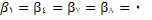 پيوست(4): نتايج تخمين تابع با در نظر گرفتن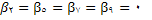 پيوست(5): نتايج تخمين تابع با در نظر گرفتن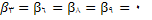 پیوست(6): نتایج تخمین مربوط به ازمون فرضيه پنجمپيوست(8): نتايج تخمين مربوط به ازمون فرضيه هفتمپيوست (1): نتايج تخمين الگوي كاب داگلاسپيوست (1): نتايج تخمين الگوي كاب داگلاسپيوست (1): نتايج تخمين الگوي كاب داگلاسپيوست (1): نتايج تخمين الگوي كاب داگلاسپيوست (1): نتايج تخمين الگوي كاب داگلاسپيوست (1): نتايج تخمين الگوي كاب داگلاسOutput from the program FRONTIER (Version 4.1c)Output from the program FRONTIER (Version 4.1c)Output from the program FRONTIER (Version 4.1c)Output from the program FRONTIER (Version 4.1c)Output from the program FRONTIER (Version 4.1c)instruction file = terminal    instruction file = terminal    instruction file = terminal    data file =        be-z5.txt   data file =        be-z5.txt   data file =        be-z5.txt    Error Components Frontier (see B&C 1992) Error Components Frontier (see B&C 1992) Error Components Frontier (see B&C 1992) Error Components Frontier (see B&C 1992) Error Components Frontier (see B&C 1992) The model is a cost function The model is a cost function The model is a cost function The dependent variable is logged The dependent variable is logged The dependent variable is logged The dependent variable is loggedthe ols estimates are :the ols estimates are :the ols estimates are :                               coefficient           standard-error                t-ratio                               coefficient           standard-error                t-ratio                               coefficient           standard-error                t-ratio                               coefficient           standard-error                t-ratio                               coefficient           standard-error                t-ratio                               coefficient           standard-error                t-ratio  beta 0        -0.48476533E+01  0.27088479E+01 -0.17895627E+01  beta 0        -0.48476533E+01  0.27088479E+01 -0.17895627E+01  beta 0        -0.48476533E+01  0.27088479E+01 -0.17895627E+01  beta 0        -0.48476533E+01  0.27088479E+01 -0.17895627E+01  beta 0        -0.48476533E+01  0.27088479E+01 -0.17895627E+01  beta 0        -0.48476533E+01  0.27088479E+01 -0.17895627E+01  beta 1         0.34036966E+00  0.10158967E+00  0.33504356E+01  beta 1         0.34036966E+00  0.10158967E+00  0.33504356E+01  beta 1         0.34036966E+00  0.10158967E+00  0.33504356E+01  beta 1         0.34036966E+00  0.10158967E+00  0.33504356E+01  beta 1         0.34036966E+00  0.10158967E+00  0.33504356E+01  beta 1         0.34036966E+00  0.10158967E+00  0.33504356E+01  beta 2         0.48415723E+00  0.11210653E+00  0.43187245E+01  beta 2         0.48415723E+00  0.11210653E+00  0.43187245E+01  beta 2         0.48415723E+00  0.11210653E+00  0.43187245E+01  beta 2         0.48415723E+00  0.11210653E+00  0.43187245E+01  beta 2         0.48415723E+00  0.11210653E+00  0.43187245E+01  beta 2         0.48415723E+00  0.11210653E+00  0.43187245E+01  beta 3         0.33402503E+00  0.12497550E+00  0.26727241E+01  beta 3         0.33402503E+00  0.12497550E+00  0.26727241E+01  beta 3         0.33402503E+00  0.12497550E+00  0.26727241E+01  beta 3         0.33402503E+00  0.12497550E+00  0.26727241E+01  beta 3         0.33402503E+00  0.12497550E+00  0.26727241E+01  beta 3         0.33402503E+00  0.12497550E+00  0.26727241E+01  sigma-squared  0.11982954E+01  sigma-squared  0.11982954E+01  sigma-squared  0.11982954E+01  sigma-squared  0.11982954E+01log likelihood function =  -0.73759217E+03log likelihood function =  -0.73759217E+03log likelihood function =  -0.73759217E+03log likelihood function =  -0.73759217E+03the estimates after the grid search were :the estimates after the grid search were :the estimates after the grid search were :the estimates after the grid search were :  beta 0        -0.61104341E+01  beta 0        -0.61104341E+01  beta 0        -0.61104341E+01  beta 1         0.34036966E+00  beta 1         0.34036966E+00  beta 1         0.34036966E+00  beta 2         0.48415723E+00  beta 2         0.48415723E+00  beta 2         0.48415723E+00  beta 3         0.33402503E+00  beta 3         0.33402503E+00  beta 3         0.33402503E+00  sigma-squared  0.27831289E+01  sigma-squared  0.27831289E+01  sigma-squared  0.27831289E+01  sigma-squared  0.27831289E+01  gamma          0.90000000E+00  gamma          0.90000000E+00  gamma          0.90000000E+00   mu is restricted to be zero   mu is restricted to be zero   mu is restricted to be zero   eta is restricted to be zero   eta is restricted to be zero   eta is restricted to be zero iteration =     0  func evals =     20  llf = -0.56069255E+03 iteration =     0  func evals =     20  llf = -0.56069255E+03 iteration =     0  func evals =     20  llf = -0.56069255E+03 iteration =     0  func evals =     20  llf = -0.56069255E+03 iteration =     0  func evals =     20  llf = -0.56069255E+03 iteration =     0  func evals =     20  llf = -0.56069255E+03    -0.61104341E+01 0.34036966E+00 0.48415723E+00 0.33402503E+00 0.27831289E+01    -0.61104341E+01 0.34036966E+00 0.48415723E+00 0.33402503E+00 0.27831289E+01    -0.61104341E+01 0.34036966E+00 0.48415723E+00 0.33402503E+00 0.27831289E+01    -0.61104341E+01 0.34036966E+00 0.48415723E+00 0.33402503E+00 0.27831289E+01    -0.61104341E+01 0.34036966E+00 0.48415723E+00 0.33402503E+00 0.27831289E+01    -0.61104341E+01 0.34036966E+00 0.48415723E+00 0.33402503E+00 0.27831289E+019.00E-01 gradient step gradient step iteration =    10  func evals =     87  llf = -0.51488079E+03 iteration =    10  func evals =     87  llf = -0.51488079E+03 iteration =    10  func evals =     87  llf = -0.51488079E+03 iteration =    10  func evals =     87  llf = -0.51488079E+03 iteration =    10  func evals =     87  llf = -0.51488079E+03 iteration =    10  func evals =     87  llf = -0.51488079E+03    -0.10600763E+02 0.70054744E+00 0.56509450E+00 0.51168930E+00 0.48800540E+01    -0.10600763E+02 0.70054744E+00 0.56509450E+00 0.51168930E+00 0.48800540E+01    -0.10600763E+02 0.70054744E+00 0.56509450E+00 0.51168930E+00 0.48800540E+01    -0.10600763E+02 0.70054744E+00 0.56509450E+00 0.51168930E+00 0.48800540E+01    -0.10600763E+02 0.70054744E+00 0.56509450E+00 0.51168930E+00 0.48800540E+01    -0.10600763E+02 0.70054744E+00 0.56509450E+00 0.51168930E+00 0.48800540E+019.58E-01 iteration =    20  func evals =    149  llf = -0.51461748E+03 iteration =    20  func evals =    149  llf = -0.51461748E+03 iteration =    20  func evals =    149  llf = -0.51461748E+03 iteration =    20  func evals =    149  llf = -0.51461748E+03 iteration =    20  func evals =    149  llf = -0.51461748E+03 iteration =    20  func evals =    149  llf = -0.51461748E+03    -0.10228386E+02 0.70323146E+00 0.58218010E+00 0.49355646E+00 0.54278621E+01    -0.10228386E+02 0.70323146E+00 0.58218010E+00 0.49355646E+00 0.54278621E+01    -0.10228386E+02 0.70323146E+00 0.58218010E+00 0.49355646E+00 0.54278621E+01    -0.10228386E+02 0.70323146E+00 0.58218010E+00 0.49355646E+00 0.54278621E+01    -0.10228386E+02 0.70323146E+00 0.58218010E+00 0.49355646E+00 0.54278621E+01    -0.10228386E+02 0.70323146E+00 0.58218010E+00 0.49355646E+00 0.54278621E+019.62E-01 iteration =    30  func evals =    262  llf = -0.51461571E+03 iteration =    30  func evals =    262  llf = -0.51461571E+03 iteration =    30  func evals =    262  llf = -0.51461571E+03 iteration =    30  func evals =    262  llf = -0.51461571E+03 iteration =    30  func evals =    262  llf = -0.51461571E+03 iteration =    30  func evals =    262  llf = -0.51461571E+03    -0.10226246E+02 0.70309160E+00 0.58211010E+00 0.49350922E+00 0.53966017E+01    -0.10226246E+02 0.70309160E+00 0.58211010E+00 0.49350922E+00 0.53966017E+01    -0.10226246E+02 0.70309160E+00 0.58211010E+00 0.49350922E+00 0.53966017E+01    -0.10226246E+02 0.70309160E+00 0.58211010E+00 0.49350922E+00 0.53966017E+01    -0.10226246E+02 0.70309160E+00 0.58211010E+00 0.49350922E+00 0.53966017E+01    -0.10226246E+02 0.70309160E+00 0.58211010E+00 0.49350922E+00 0.53966017E+019.61E-01 iteration =    32  func evals =    271  llf = -0.51461570E+03 iteration =    32  func evals =    271  llf = -0.51461570E+03 iteration =    32  func evals =    271  llf = -0.51461570E+03 iteration =    32  func evals =    271  llf = -0.51461570E+03 iteration =    32  func evals =    271  llf = -0.51461570E+03 iteration =    32  func evals =    271  llf = -0.51461570E+03    -0.10225999E+02 0.70311777E+00 0.58214872E+00 0.49348931E+00 0.54012211E+01    -0.10225999E+02 0.70311777E+00 0.58214872E+00 0.49348931E+00 0.54012211E+01    -0.10225999E+02 0.70311777E+00 0.58214872E+00 0.49348931E+00 0.54012211E+01    -0.10225999E+02 0.70311777E+00 0.58214872E+00 0.49348931E+00 0.54012211E+01    -0.10225999E+02 0.70311777E+00 0.58214872E+00 0.49348931E+00 0.54012211E+01    -0.10225999E+02 0.70311777E+00 0.58214872E+00 0.49348931E+00 0.54012211E+019.61E-01the final mle estimates are :the final mle estimates are :the final mle estimates are :                           coefficient             standard-error             t-ratio                           coefficient             standard-error             t-ratio                           coefficient             standard-error             t-ratio                           coefficient             standard-error             t-ratio                           coefficient             standard-error             t-ratio                           coefficient             standard-error             t-ratio  beta 0        -0.10225999E+02  0.13250087E+01 -0.77176843E+01  beta 0        -0.10225999E+02  0.13250087E+01 -0.77176843E+01  beta 0        -0.10225999E+02  0.13250087E+01 -0.77176843E+01  beta 0        -0.10225999E+02  0.13250087E+01 -0.77176843E+01  beta 0        -0.10225999E+02  0.13250087E+01 -0.77176843E+01  beta 0        -0.10225999E+02  0.13250087E+01 -0.77176843E+01  beta 1         0.70311777E+00  0.58443108E-01  0.12030807E+02  beta 1         0.70311777E+00  0.58443108E-01  0.12030807E+02  beta 1         0.70311777E+00  0.58443108E-01  0.12030807E+02  beta 1         0.70311777E+00  0.58443108E-01  0.12030807E+02  beta 1         0.70311777E+00  0.58443108E-01  0.12030807E+02  beta 1         0.70311777E+00  0.58443108E-01  0.12030807E+02  beta 2         0.58214872E+00  0.64235549E-01  0.90627188E+01  beta 2         0.58214872E+00  0.64235549E-01  0.90627188E+01  beta 2         0.58214872E+00  0.64235549E-01  0.90627188E+01  beta 2         0.58214872E+00  0.64235549E-01  0.90627188E+01  beta 2         0.58214872E+00  0.64235549E-01  0.90627188E+01  beta 2         0.58214872E+00  0.64235549E-01  0.90627188E+01  beta 3         0.49348931E+00  0.60522605E-01  0.81538015E+01  beta 3         0.49348931E+00  0.60522605E-01  0.81538015E+01  beta 3         0.49348931E+00  0.60522605E-01  0.81538015E+01  beta 3         0.49348931E+00  0.60522605E-01  0.81538015E+01  beta 3         0.49348931E+00  0.60522605E-01  0.81538015E+01  beta 3         0.49348931E+00  0.60522605E-01  0.81538015E+01  sigma-squared  0.54012211E+01  0.86307016E+00  0.62581484E+01  sigma-squared  0.54012211E+01  0.86307016E+00  0.62581484E+01  sigma-squared  0.54012211E+01  0.86307016E+00  0.62581484E+01  sigma-squared  0.54012211E+01  0.86307016E+00  0.62581484E+01  sigma-squared  0.54012211E+01  0.86307016E+00  0.62581484E+01  sigma-squared  0.54012211E+01  0.86307016E+00  0.62581484E+01  gamma          0.96143335E+00  0.70410869E-02  0.13654616E+03  gamma          0.96143335E+00  0.70410869E-02  0.13654616E+03  gamma          0.96143335E+00  0.70410869E-02  0.13654616E+03  gamma          0.96143335E+00  0.70410869E-02  0.13654616E+03  gamma          0.96143335E+00  0.70410869E-02  0.13654616E+03  gamma          0.96143335E+00  0.70410869E-02  0.13654616E+03   mu is restricted to be zero   mu is restricted to be zero   mu is restricted to be zero   eta is restricted to be zero   eta is restricted to be zero   eta is restricted to be zerolog likelihood function =  -0.51461570E+03log likelihood function =  -0.51461570E+03log likelihood function =  -0.51461570E+03log likelihood function =  -0.51461570E+03LR test of the one-sided error =   0.44595294E+03LR test of the one-sided error =   0.44595294E+03LR test of the one-sided error =   0.44595294E+03LR test of the one-sided error =   0.44595294E+03LR test of the one-sided error =   0.44595294E+03with number of restrictions = 1with number of restrictions = 1with number of restrictions = 1 [note that this statistic has a mixed chi-square distribution] [note that this statistic has a mixed chi-square distribution] [note that this statistic has a mixed chi-square distribution] [note that this statistic has a mixed chi-square distribution] [note that this statistic has a mixed chi-square distribution] [note that this statistic has a mixed chi-square distribution]number of iterations =     32number of iterations =     32number of iterations =     32(maximum number of iterations set at :   300)(maximum number of iterations set at :   300)(maximum number of iterations set at :   300)(maximum number of iterations set at :   300)(maximum number of iterations set at :   300)number of cross-sections =     98number of cross-sections =     98number of cross-sections =     98number of cross-sections =     98number of time periods =      5number of time periods =      5number of time periods =      5total number of observations =    490total number of observations =    490total number of observations =    490total number of observations =    490thus there are:      0  obsns not in the panelthus there are:      0  obsns not in the panelthus there are:      0  obsns not in the panelthus there are:      0  obsns not in the panelcovariance matrix :covariance matrix :  0.17556481E+01 -0.16015920E-01  0.71465417E-01 -0.80024339E-01 -0.18247939E-01  0.17556481E+01 -0.16015920E-01  0.71465417E-01 -0.80024339E-01 -0.18247939E-01  0.17556481E+01 -0.16015920E-01  0.71465417E-01 -0.80024339E-01 -0.18247939E-01  0.17556481E+01 -0.16015920E-01  0.71465417E-01 -0.80024339E-01 -0.18247939E-01  0.17556481E+01 -0.16015920E-01  0.71465417E-01 -0.80024339E-01 -0.18247939E-01  0.17556481E+01 -0.16015920E-01  0.71465417E-01 -0.80024339E-01 -0.18247939E-01-1.67E-03 -0.16015920E-01  0.34155969E-02 -0.54285082E-03  0.76366679E-03  0.39747098E-02 -0.16015920E-01  0.34155969E-02 -0.54285082E-03  0.76366679E-03  0.39747098E-02 -0.16015920E-01  0.34155969E-02 -0.54285082E-03  0.76366679E-03  0.39747098E-02 -0.16015920E-01  0.34155969E-02 -0.54285082E-03  0.76366679E-03  0.39747098E-02 -0.16015920E-01  0.34155969E-02 -0.54285082E-03  0.76366679E-03  0.39747098E-02 -0.16015920E-01  0.34155969E-02 -0.54285082E-03  0.76366679E-03  0.39747098E-022.45E-05  0.71465417E-01 -0.54285082E-03  0.41262058E-02 -0.32923059E-02  0.49822820E-02  0.71465417E-01 -0.54285082E-03  0.41262058E-02 -0.32923059E-02  0.49822820E-02  0.71465417E-01 -0.54285082E-03  0.41262058E-02 -0.32923059E-02  0.49822820E-02  0.71465417E-01 -0.54285082E-03  0.41262058E-02 -0.32923059E-02  0.49822820E-02  0.71465417E-01 -0.54285082E-03  0.41262058E-02 -0.32923059E-02  0.49822820E-02  0.71465417E-01 -0.54285082E-03  0.41262058E-02 -0.32923059E-02  0.49822820E-02-3.01E-05 -0.80024339E-01  0.76366679E-03 -0.32923059E-02  0.36629857E-02 -0.10263459E-02 -0.80024339E-01  0.76366679E-03 -0.32923059E-02  0.36629857E-02 -0.10263459E-02 -0.80024339E-01  0.76366679E-03 -0.32923059E-02  0.36629857E-02 -0.10263459E-02 -0.80024339E-01  0.76366679E-03 -0.32923059E-02  0.36629857E-02 -0.10263459E-02 -0.80024339E-01  0.76366679E-03 -0.32923059E-02  0.36629857E-02 -0.10263459E-02 -0.80024339E-01  0.76366679E-03 -0.32923059E-02  0.36629857E-02 -0.10263459E-026.22E-05 -0.18247939E-01  0.39747098E-02  0.49822820E-02 -0.10263459E-02  0.74489009E+00 -0.18247939E-01  0.39747098E-02  0.49822820E-02 -0.10263459E-02  0.74489009E+00 -0.18247939E-01  0.39747098E-02  0.49822820E-02 -0.10263459E-02  0.74489009E+00 -0.18247939E-01  0.39747098E-02  0.49822820E-02 -0.10263459E-02  0.74489009E+00 -0.18247939E-01  0.39747098E-02  0.49822820E-02 -0.10263459E-02  0.74489009E+00 -0.18247939E-01  0.39747098E-02  0.49822820E-02 -0.10263459E-02  0.74489009E+005.52E-03 -0.16729334E-02  0.24532759E-04 -0.30124257E-04  0.62243947E-04  0.55211722E-02 -0.16729334E-02  0.24532759E-04 -0.30124257E-04  0.62243947E-04  0.55211722E-02 -0.16729334E-02  0.24532759E-04 -0.30124257E-04  0.62243947E-04  0.55211722E-02 -0.16729334E-02  0.24532759E-04 -0.30124257E-04  0.62243947E-04  0.55211722E-02 -0.16729334E-02  0.24532759E-04 -0.30124257E-04  0.62243947E-04  0.55211722E-02 -0.16729334E-02  0.24532759E-04 -0.30124257E-04  0.62243947E-04  0.55211722E-024.96E-05Output from the program FRONTIER (Version 4.1c)Output from the program FRONTIER (Version 4.1c)Output from the program FRONTIER (Version 4.1c)Output from the program FRONTIER (Version 4.1c)Output from the program FRONTIER (Version 4.1c)instruction file = terminal    instruction file = terminal    instruction file = terminal    data file =        new.txt     data file =        new.txt     data file =        new.txt      Tech. Eff. Effects Frontier (see B&C 1993) Tech. Eff. Effects Frontier (see B&C 1993) Tech. Eff. Effects Frontier (see B&C 1993) Tech. Eff. Effects Frontier (see B&C 1993) The model is a cost function The model is a cost function The model is a cost function The dependent variable is logged The dependent variable is logged The dependent variable is logged The dependent variable is loggedthe ols estimates are :the ols estimates are :the ols estimates are :                       coefficient                standard-error                     t-ratio                       coefficient                standard-error                     t-ratio                       coefficient                standard-error                     t-ratio                       coefficient                standard-error                     t-ratio                       coefficient                standard-error                     t-ratio  beta 0        -0.15170643E+03  0.74461417E+02 -0.20373830E+01  beta 0        -0.15170643E+03  0.74461417E+02 -0.20373830E+01  beta 0        -0.15170643E+03  0.74461417E+02 -0.20373830E+01  beta 0        -0.15170643E+03  0.74461417E+02 -0.20373830E+01  beta 0        -0.15170643E+03  0.74461417E+02 -0.20373830E+01  beta 1        -0.33419165E+01  0.81247861E+01 -0.41132363E+00  beta 1        -0.33419165E+01  0.81247861E+01 -0.41132363E+00  beta 1        -0.33419165E+01  0.81247861E+01 -0.41132363E+00  beta 1        -0.33419165E+01  0.81247861E+01 -0.41132363E+00  beta 1        -0.33419165E+01  0.81247861E+01 -0.41132363E+00  beta 2        -0.17477873E+02  0.46541200E+01 -0.37553550E+01  beta 2        -0.17477873E+02  0.46541200E+01 -0.37553550E+01  beta 2        -0.17477873E+02  0.46541200E+01 -0.37553550E+01  beta 2        -0.17477873E+02  0.46541200E+01 -0.37553550E+01  beta 2        -0.17477873E+02  0.46541200E+01 -0.37553550E+01  beta 3         0.13884474E+02  0.68806849E+01  0.20178913E+01  beta 3         0.13884474E+02  0.68806849E+01  0.20178913E+01  beta 3         0.13884474E+02  0.68806849E+01  0.20178913E+01  beta 3         0.13884474E+02  0.68806849E+01  0.20178913E+01  beta 3         0.13884474E+02  0.68806849E+01  0.20178913E+01  beta 4        -0.21841166E+00  0.53568447E-01 -0.40772445E+01  beta 4        -0.21841166E+00  0.53568447E-01 -0.40772445E+01  beta 4        -0.21841166E+00  0.53568447E-01 -0.40772445E+01  beta 4        -0.21841166E+00  0.53568447E-01 -0.40772445E+01  beta 4        -0.21841166E+00  0.53568447E-01 -0.40772445E+01  beta 5        -0.68245589E+00  0.80853230E-01 -0.84406756E+01  beta 5        -0.68245589E+00  0.80853230E-01 -0.84406756E+01  beta 5        -0.68245589E+00  0.80853230E-01 -0.84406756E+01  beta 5        -0.68245589E+00  0.80853230E-01 -0.84406756E+01  beta 5        -0.68245589E+00  0.80853230E-01 -0.84406756E+01  beta 6        -0.31230181E+00  0.15898170E+00 -0.19643884E+01  beta 6        -0.31230181E+00  0.15898170E+00 -0.19643884E+01  beta 6        -0.31230181E+00  0.15898170E+00 -0.19643884E+01  beta 6        -0.31230181E+00  0.15898170E+00 -0.19643884E+01  beta 6        -0.31230181E+00  0.15898170E+00 -0.19643884E+01  beta 7        -0.50314958E+00  0.37071110E+00 -0.13572552E+01  beta 7        -0.50314958E+00  0.37071110E+00 -0.13572552E+01  beta 7        -0.50314958E+00  0.37071110E+00 -0.13572552E+01  beta 7        -0.50314958E+00  0.37071110E+00 -0.13572552E+01  beta 7        -0.50314958E+00  0.37071110E+00 -0.13572552E+01  beta 8         0.14751687E+00  0.37652182E+00  0.39178838E+00  beta 8         0.14751687E+00  0.37652182E+00  0.39178838E+00  beta 8         0.14751687E+00  0.37652182E+00  0.39178838E+00  beta 8         0.14751687E+00  0.37652182E+00  0.39178838E+00  beta 8         0.14751687E+00  0.37652182E+00  0.39178838E+00  beta 9         0.82868475E+00  0.21562055E+00  0.38432550E+01  beta 9         0.82868475E+00  0.21562055E+00  0.38432550E+01  beta 9         0.82868475E+00  0.21562055E+00  0.38432550E+01  beta 9         0.82868475E+00  0.21562055E+00  0.38432550E+01  beta 9         0.82868475E+00  0.21562055E+00  0.38432550E+01 sigma-squared  0.93574939E+00 sigma-squared  0.93574939E+00 sigma-squared  0.93574939E+00 sigma-squared  0.93574939E+00log likelihood function =  -0.67395829E+03log likelihood function =  -0.67395829E+03log likelihood function =  -0.67395829E+03log likelihood function =  -0.67395829E+03the estimates after the grid search were :the estimates after the grid search were :the estimates after the grid search were :the estimates after the grid search were :  beta 0        -0.15188003E+03  beta 0        -0.15188003E+03  beta 0        -0.15188003E+03  beta 1        -0.33419165E+01  beta 1        -0.33419165E+01  beta 1        -0.33419165E+01  beta 2        -0.17477873E+02  beta 2        -0.17477873E+02  beta 2        -0.17477873E+02  beta 3         0.13884474E+02  beta 3         0.13884474E+02  beta 3         0.13884474E+02  beta 4        -0.21841166E+00  beta 4        -0.21841166E+00  beta 4        -0.21841166E+00  beta 5        -0.68245589E+00  beta 5        -0.68245589E+00  beta 5        -0.68245589E+00  beta 6        -0.31230181E+00  beta 6        -0.31230181E+00  beta 6        -0.31230181E+00  beta 7        -0.50314958E+00  beta 7        -0.50314958E+00  beta 7        -0.50314958E+00  beta 8         0.14751687E+00  beta 8         0.14751687E+00  beta 8         0.14751687E+00  beta 9         0.82868475E+00  beta 9         0.82868475E+00  beta 9         0.82868475E+00  delta 0        0.00000000E+00  delta 0        0.00000000E+00  delta 0        0.00000000E+00  delta 1        0.00000000E+00  delta 1        0.00000000E+00  delta 1        0.00000000E+00  delta 2        0.00000000E+00  delta 2        0.00000000E+00  delta 2        0.00000000E+00  delta 3        0.00000000E+00  delta 3        0.00000000E+00  delta 3        0.00000000E+00  delta 4        0.00000000E+00  delta 4        0.00000000E+00  delta 4        0.00000000E+00  delta 5        0.00000000E+00  delta 5        0.00000000E+00  delta 5        0.00000000E+00  sigma-squared  0.94678971E+00  sigma-squared  0.94678971E+00  sigma-squared  0.94678971E+00  sigma-squared  0.94678971E+00  gamma          0.50000000E-01  gamma          0.50000000E-01  gamma          0.50000000E-01 iteration =     0  func evals =     20  llf = -0.67402824E+03 iteration =     0  func evals =     20  llf = -0.67402824E+03 iteration =     0  func evals =     20  llf = -0.67402824E+03 iteration =     0  func evals =     20  llf = -0.67402824E+03 iteration =     0  func evals =     20  llf = -0.67402824E+03    -0.15188003E+03-0.33419165E+01-0.17477873E+02 0.13884474E+02-0.21841166E+00    -0.15188003E+03-0.33419165E+01-0.17477873E+02 0.13884474E+02-0.21841166E+00    -0.15188003E+03-0.33419165E+01-0.17477873E+02 0.13884474E+02-0.21841166E+00    -0.15188003E+03-0.33419165E+01-0.17477873E+02 0.13884474E+02-0.21841166E+00    -0.15188003E+03-0.33419165E+01-0.17477873E+02 0.13884474E+02-0.21841166E+00    -0.68245589E+00-0.31230181E+00-0.50314958E+00 0.14751687E+00 0.82868475E+00    -0.68245589E+00-0.31230181E+00-0.50314958E+00 0.14751687E+00 0.82868475E+00    -0.68245589E+00-0.31230181E+00-0.50314958E+00 0.14751687E+00 0.82868475E+00    -0.68245589E+00-0.31230181E+00-0.50314958E+00 0.14751687E+00 0.82868475E+00    -0.68245589E+00-0.31230181E+00-0.50314958E+00 0.14751687E+00 0.82868475E+00     0.00000000E+00 0.00000000E+00 0.00000000E+00 0.00000000E+00 0.00000000E+00     0.00000000E+00 0.00000000E+00 0.00000000E+00 0.00000000E+00 0.00000000E+00     0.00000000E+00 0.00000000E+00 0.00000000E+00 0.00000000E+00 0.00000000E+00     0.00000000E+00 0.00000000E+00 0.00000000E+00 0.00000000E+00 0.00000000E+00     0.00000000E+00 0.00000000E+00 0.00000000E+00 0.00000000E+00 0.00000000E+00     0.00000000E+00 0.94678971E+00 0.50000000E-01     0.00000000E+00 0.94678971E+00 0.50000000E-01     0.00000000E+00 0.94678971E+00 0.50000000E-01     0.00000000E+00 0.94678971E+00 0.50000000E-01     0.00000000E+00 0.94678971E+00 0.50000000E-01 gradient step gradient step iteration =    10  func evals =     66  llf = -0.60238895E+03 iteration =    10  func evals =     66  llf = -0.60238895E+03 iteration =    10  func evals =     66  llf = -0.60238895E+03 iteration =    10  func evals =     66  llf = -0.60238895E+03 iteration =    10  func evals =     66  llf = -0.60238895E+03    -0.15190392E+03-0.33372184E+01-0.17474419E+02 0.13626815E+02-0.22170215E+00    -0.15190392E+03-0.33372184E+01-0.17474419E+02 0.13626815E+02-0.22170215E+00    -0.15190392E+03-0.33372184E+01-0.17474419E+02 0.13626815E+02-0.22170215E+00    -0.15190392E+03-0.33372184E+01-0.17474419E+02 0.13626815E+02-0.22170215E+00    -0.15190392E+03-0.33372184E+01-0.17474419E+02 0.13626815E+02-0.22170215E+00    -0.53045792E+00-0.30136575E+00-0.50225839E+00 0.14119928E+00 0.80735098E+00    -0.53045792E+00-0.30136575E+00-0.50225839E+00 0.14119928E+00 0.80735098E+00    -0.53045792E+00-0.30136575E+00-0.50225839E+00 0.14119928E+00 0.80735098E+00    -0.53045792E+00-0.30136575E+00-0.50225839E+00 0.14119928E+00 0.80735098E+00    -0.53045792E+00-0.30136575E+00-0.50225839E+00 0.14119928E+00 0.80735098E+00    -0.69693787E-01-0.48653624E-01 0.13366999E+00 0.35630261E+00 0.40208986E-01    -0.69693787E-01-0.48653624E-01 0.13366999E+00 0.35630261E+00 0.40208986E-01    -0.69693787E-01-0.48653624E-01 0.13366999E+00 0.35630261E+00 0.40208986E-01    -0.69693787E-01-0.48653624E-01 0.13366999E+00 0.35630261E+00 0.40208986E-01    -0.69693787E-01-0.48653624E-01 0.13366999E+00 0.35630261E+00 0.40208986E-01     0.15511766E+00 0.78508653E+00 0.13114106E-04     0.15511766E+00 0.78508653E+00 0.13114106E-04     0.15511766E+00 0.78508653E+00 0.13114106E-04     0.15511766E+00 0.78508653E+00 0.13114106E-04     0.15511766E+00 0.78508653E+00 0.13114106E-04 iteration =    20  func evals =    139  llf = -0.54169771E+03 iteration =    20  func evals =    139  llf = -0.54169771E+03 iteration =    20  func evals =    139  llf = -0.54169771E+03 iteration =    20  func evals =    139  llf = -0.54169771E+03 iteration =    20  func evals =    139  llf = -0.54169771E+03    -0.15199727E+03-0.24192339E+01-0.14316527E+02 0.13674504E+02-0.74598348E-01    -0.15199727E+03-0.24192339E+01-0.14316527E+02 0.13674504E+02-0.74598348E-01    -0.15199727E+03-0.24192339E+01-0.14316527E+02 0.13674504E+02-0.74598348E-01    -0.15199727E+03-0.24192339E+01-0.14316527E+02 0.13674504E+02-0.74598348E-01    -0.15199727E+03-0.24192339E+01-0.14316527E+02 0.13674504E+02-0.74598348E-01    -0.56396350E+00-0.30323789E+00-0.47545301E+00 0.13724333E+00 0.68070883E+00    -0.56396350E+00-0.30323789E+00-0.47545301E+00 0.13724333E+00 0.68070883E+00    -0.56396350E+00-0.30323789E+00-0.47545301E+00 0.13724333E+00 0.68070883E+00    -0.56396350E+00-0.30323789E+00-0.47545301E+00 0.13724333E+00 0.68070883E+00    -0.56396350E+00-0.30323789E+00-0.47545301E+00 0.13724333E+00 0.68070883E+00     0.39369283E+00-0.98407753E+00 0.82306467E+01 0.24992936E+00 0.36447623E+00     0.39369283E+00-0.98407753E+00 0.82306467E+01 0.24992936E+00 0.36447623E+00     0.39369283E+00-0.98407753E+00 0.82306467E+01 0.24992936E+00 0.36447623E+00     0.39369283E+00-0.98407753E+00 0.82306467E+01 0.24992936E+00 0.36447623E+00     0.39369283E+00-0.98407753E+00 0.82306467E+01 0.24992936E+00 0.36447623E+00     0.64686016E+00 0.51292194E+00 0.90563510E-04     0.64686016E+00 0.51292194E+00 0.90563510E-04     0.64686016E+00 0.51292194E+00 0.90563510E-04     0.64686016E+00 0.51292194E+00 0.90563510E-04     0.64686016E+00 0.51292194E+00 0.90563510E-04 iteration =    30  func evals =    288  llf = -0.53863487E+03 iteration =    30  func evals =    288  llf = -0.53863487E+03 iteration =    30  func evals =    288  llf = -0.53863487E+03 iteration =    30  func evals =    288  llf = -0.53863487E+03 iteration =    30  func evals =    288  llf = -0.53863487E+03    -0.15191287E+03-0.54080139E+00-0.14672675E+02 0.13674425E+02 0.14277708E+00    -0.15191287E+03-0.54080139E+00-0.14672675E+02 0.13674425E+02 0.14277708E+00    -0.15191287E+03-0.54080139E+00-0.14672675E+02 0.13674425E+02 0.14277708E+00    -0.15191287E+03-0.54080139E+00-0.14672675E+02 0.13674425E+02 0.14277708E+00    -0.15191287E+03-0.54080139E+00-0.14672675E+02 0.13674425E+02 0.14277708E+00    -0.58353715E+00-0.30354013E+00-0.40033711E+00 0.11879829E+00 0.69784760E+00    -0.58353715E+00-0.30354013E+00-0.40033711E+00 0.11879829E+00 0.69784760E+00    -0.58353715E+00-0.30354013E+00-0.40033711E+00 0.11879829E+00 0.69784760E+00    -0.58353715E+00-0.30354013E+00-0.40033711E+00 0.11879829E+00 0.69784760E+00    -0.58353715E+00-0.30354013E+00-0.40033711E+00 0.11879829E+00 0.69784760E+00     0.26452142E+01-0.31884838E+01 0.80054291E+01 0.24378016E+00 0.28870927E+00     0.26452142E+01-0.31884838E+01 0.80054291E+01 0.24378016E+00 0.28870927E+00     0.26452142E+01-0.31884838E+01 0.80054291E+01 0.24378016E+00 0.28870927E+00     0.26452142E+01-0.31884838E+01 0.80054291E+01 0.24378016E+00 0.28870927E+00     0.26452142E+01-0.31884838E+01 0.80054291E+01 0.24378016E+00 0.28870927E+00     0.70931564E+00 0.52834853E+00 0.17659581E-05     0.70931564E+00 0.52834853E+00 0.17659581E-05     0.70931564E+00 0.52834853E+00 0.17659581E-05     0.70931564E+00 0.52834853E+00 0.17659581E-05     0.70931564E+00 0.52834853E+00 0.17659581E-05 pt better than entering pt cannot be found pt better than entering pt cannot be found pt better than entering pt cannot be found pt better than entering pt cannot be found iteration =    36  func evals =    319  llf = -0.53861821E+03 iteration =    36  func evals =    319  llf = -0.53861821E+03 iteration =    36  func evals =    319  llf = -0.53861821E+03 iteration =    36  func evals =    319  llf = -0.53861821E+03 iteration =    36  func evals =    319  llf = -0.53861821E+03    -0.15190046E+03-0.52232999E+00-0.14643950E+02 0.13678357E+02 0.14853262E+00    -0.15190046E+03-0.52232999E+00-0.14643950E+02 0.13678357E+02 0.14853262E+00    -0.15190046E+03-0.52232999E+00-0.14643950E+02 0.13678357E+02 0.14853262E+00    -0.15190046E+03-0.52232999E+00-0.14643950E+02 0.13678357E+02 0.14853262E+00    -0.15190046E+03-0.52232999E+00-0.14643950E+02 0.13678357E+02 0.14853262E+00    -0.58185911E+00-0.30374914E+00-0.40418922E+00 0.11902683E+00 0.69657395E+00    -0.58185911E+00-0.30374914E+00-0.40418922E+00 0.11902683E+00 0.69657395E+00    -0.58185911E+00-0.30374914E+00-0.40418922E+00 0.11902683E+00 0.69657395E+00    -0.58185911E+00-0.30374914E+00-0.40418922E+00 0.11902683E+00 0.69657395E+00    -0.58185911E+00-0.30374914E+00-0.40418922E+00 0.11902683E+00 0.69657395E+00     0.26708043E+01-0.32039585E+01 0.80666065E+01 0.24286577E+00 0.27583896E+00     0.26708043E+01-0.32039585E+01 0.80666065E+01 0.24286577E+00 0.27583896E+00     0.26708043E+01-0.32039585E+01 0.80666065E+01 0.24286577E+00 0.27583896E+00     0.26708043E+01-0.32039585E+01 0.80666065E+01 0.24286577E+00 0.27583896E+00     0.26708043E+01-0.32039585E+01 0.80666065E+01 0.24286577E+00 0.27583896E+00     0.71952847E+00 0.52753090E+00 0.10000000E-07     0.71952847E+00 0.52753090E+00 0.10000000E-07     0.71952847E+00 0.52753090E+00 0.10000000E-07     0.71952847E+00 0.52753090E+00 0.10000000E-07     0.71952847E+00 0.52753090E+00 0.10000000E-07the final mle estimates are :the final mle estimates are :the final mle estimates are :                               coefficient            standard-error              t-ratio                               coefficient            standard-error              t-ratio                               coefficient            standard-error              t-ratio                               coefficient            standard-error              t-ratio                               coefficient            standard-error              t-ratio  beta 0        -0.15190046E+03  0.10337001E+01 -0.14694830E+03  beta 0        -0.15190046E+03  0.10337001E+01 -0.14694830E+03  beta 0        -0.15190046E+03  0.10337001E+01 -0.14694830E+03  beta 0        -0.15190046E+03  0.10337001E+01 -0.14694830E+03  beta 0        -0.15190046E+03  0.10337001E+01 -0.14694830E+03  beta 1        -0.52232999E+00  0.14703485E+01 -0.35524230E+00  beta 1        -0.52232999E+00  0.14703485E+01 -0.35524230E+00  beta 1        -0.52232999E+00  0.14703485E+01 -0.35524230E+00  beta 1        -0.52232999E+00  0.14703485E+01 -0.35524230E+00  beta 1        -0.52232999E+00  0.14703485E+01 -0.35524230E+00  beta 2        -0.14643950E+02  0.13586753E+01 -0.10778108E+02  beta 2        -0.14643950E+02  0.13586753E+01 -0.10778108E+02  beta 2        -0.14643950E+02  0.13586753E+01 -0.10778108E+02  beta 2        -0.14643950E+02  0.13586753E+01 -0.10778108E+02  beta 2        -0.14643950E+02  0.13586753E+01 -0.10778108E+02  beta 3         0.13678357E+02  0.12341944E+00  0.11082822E+03  beta 3         0.13678357E+02  0.12341944E+00  0.11082822E+03  beta 3         0.13678357E+02  0.12341944E+00  0.11082822E+03  beta 3         0.13678357E+02  0.12341944E+00  0.11082822E+03  beta 3         0.13678357E+02  0.12341944E+00  0.11082822E+03  beta 4         0.14853262E+00  0.11478459E+00  0.12940118E+01  beta 4         0.14853262E+00  0.11478459E+00  0.12940118E+01  beta 4         0.14853262E+00  0.11478459E+00  0.12940118E+01  beta 4         0.14853262E+00  0.11478459E+00  0.12940118E+01  beta 4         0.14853262E+00  0.11478459E+00  0.12940118E+01  beta 5        -0.58185911E+00  0.49673427E-01 -0.11713690E+02  beta 5        -0.58185911E+00  0.49673427E-01 -0.11713690E+02  beta 5        -0.58185911E+00  0.49673427E-01 -0.11713690E+02  beta 5        -0.58185911E+00  0.49673427E-01 -0.11713690E+02  beta 5        -0.58185911E+00  0.49673427E-01 -0.11713690E+02  beta 6        -0.30374914E+00  0.44813126E-02 -0.67781288E+02  beta 6        -0.30374914E+00  0.44813126E-02 -0.67781288E+02  beta 6        -0.30374914E+00  0.44813126E-02 -0.67781288E+02  beta 6        -0.30374914E+00  0.44813126E-02 -0.67781288E+02  beta 6        -0.30374914E+00  0.44813126E-02 -0.67781288E+02  beta 7        -0.40418922E+00  0.13187240E+00 -0.30650025E+01  beta 7        -0.40418922E+00  0.13187240E+00 -0.30650025E+01  beta 7        -0.40418922E+00  0.13187240E+00 -0.30650025E+01  beta 7        -0.40418922E+00  0.13187240E+00 -0.30650025E+01  beta 7        -0.40418922E+00  0.13187240E+00 -0.30650025E+01  beta 8         0.11902683E+00  0.58629667E-01  0.20301468E+01  beta 8         0.11902683E+00  0.58629667E-01  0.20301468E+01  beta 8         0.11902683E+00  0.58629667E-01  0.20301468E+01  beta 8         0.11902683E+00  0.58629667E-01  0.20301468E+01  beta 8         0.11902683E+00  0.58629667E-01  0.20301468E+01  beta 9         0.69657395E+00  0.62784421E-01  0.11094694E+02  beta 9         0.69657395E+00  0.62784421E-01  0.11094694E+02  beta 9         0.69657395E+00  0.62784421E-01  0.11094694E+02  beta 9         0.69657395E+00  0.62784421E-01  0.11094694E+02  beta 9         0.69657395E+00  0.62784421E-01  0.11094694E+02  delta 0        0.26708043E+01  0.11278208E+01  0.23681105E+01  delta 0        0.26708043E+01  0.11278208E+01  0.23681105E+01  delta 0        0.26708043E+01  0.11278208E+01  0.23681105E+01  delta 0        0.26708043E+01  0.11278208E+01  0.23681105E+01  delta 0        0.26708043E+01  0.11278208E+01  0.23681105E+01  delta 1       -0.32039585E+01  0.10835400E+01 -0.29569360E+01  delta 1       -0.32039585E+01  0.10835400E+01 -0.29569360E+01  delta 1       -0.32039585E+01  0.10835400E+01 -0.29569360E+01  delta 1       -0.32039585E+01  0.10835400E+01 -0.29569360E+01  delta 1       -0.32039585E+01  0.10835400E+01 -0.29569360E+01  delta 2        0.80666065E+01  0.12042061E+01  0.66986927E+01  delta 2        0.80666065E+01  0.12042061E+01  0.66986927E+01  delta 2        0.80666065E+01  0.12042061E+01  0.66986927E+01  delta 2        0.80666065E+01  0.12042061E+01  0.66986927E+01  delta 2        0.80666065E+01  0.12042061E+01  0.66986927E+01  delta 3        0.24286577E+00  0.20240331E-01  0.11999101E+02  delta 3        0.24286577E+00  0.20240331E-01  0.11999101E+02  delta 3        0.24286577E+00  0.20240331E-01  0.11999101E+02  delta 3        0.24286577E+00  0.20240331E-01  0.11999101E+02  delta 3        0.24286577E+00  0.20240331E-01  0.11999101E+02  delta 4        0.27583896E+00  0.33608952E+00  0.82073062E+00  delta 4        0.27583896E+00  0.33608952E+00  0.82073062E+00  delta 4        0.27583896E+00  0.33608952E+00  0.82073062E+00  delta 4        0.27583896E+00  0.33608952E+00  0.82073062E+00  delta 4        0.27583896E+00  0.33608952E+00  0.82073062E+00  delta 5        0.71952847E+00  0.20414188E+00  0.35246490E+01  delta 5        0.71952847E+00  0.20414188E+00  0.35246490E+01  delta 5        0.71952847E+00  0.20414188E+00  0.35246490E+01  delta 5        0.71952847E+00  0.20414188E+00  0.35246490E+01  delta 5        0.71952847E+00  0.20414188E+00  0.35246490E+01  sigma-squared  0.52753090E+00  0.33374666E-01  0.15806327E+02  sigma-squared  0.52753090E+00  0.33374666E-01  0.15806327E+02  sigma-squared  0.52753090E+00  0.33374666E-01  0.15806327E+02  sigma-squared  0.52753090E+00  0.33374666E-01  0.15806327E+02  sigma-squared  0.52753090E+00  0.33374666E-01  0.15806327E+02  gamma          0.10000000E-07  0.43523527E-05  0.22976079E-02  gamma          0.10000000E-07  0.43523527E-05  0.22976079E-02  gamma          0.10000000E-07  0.43523527E-05  0.22976079E-02  gamma          0.10000000E-07  0.43523527E-05  0.22976079E-02  gamma          0.10000000E-07  0.43523527E-05  0.22976079E-02log likelihood function =  -0.53861821E+03log likelihood function =  -0.53861821E+03log likelihood function =  -0.53861821E+03log likelihood function =  -0.53861821E+03LR test of the one-sided error =   0.27068014E+03LR test of the one-sided error =   0.27068014E+03LR test of the one-sided error =   0.27068014E+03LR test of the one-sided error =   0.27068014E+03LR test of the one-sided error =   0.27068014E+03with number of restrictions = 7with number of restrictions = 7with number of restrictions = 7 [note that this statistic has a mixed chi-square distribution] [note that this statistic has a mixed chi-square distribution] [note that this statistic has a mixed chi-square distribution] [note that this statistic has a mixed chi-square distribution] [note that this statistic has a mixed chi-square distribution]number of iterations =     36number of iterations =     36number of iterations =     36(maximum number of iterations set at :   300)(maximum number of iterations set at :   300)(maximum number of iterations set at :   300)(maximum number of iterations set at :   300)(maximum number of iterations set at :   300)number of cross-sections =     98number of cross-sections =     98number of cross-sections =     98number of cross-sections =     98number of time periods =      5number of time periods =      5number of time periods =      5total number of observations =    490total number of observations =    490total number of observations =    490total number of observations =    490thus there are:      0  obsns not in the panelthus there are:      0  obsns not in the panelthus there are:      0  obsns not in the panelthus there are:      0  obsns not in the panelcovariance matrix :covariance matrix :  0.10685358E+01 -0.50055888E-01 -0.10050611E+00 -0.88027714E-01  0.58048574E-02  0.10685358E+01 -0.50055888E-01 -0.10050611E+00 -0.88027714E-01  0.58048574E-02  0.10685358E+01 -0.50055888E-01 -0.10050611E+00 -0.88027714E-01  0.58048574E-02  0.10685358E+01 -0.50055888E-01 -0.10050611E+00 -0.88027714E-01  0.58048574E-02  0.10685358E+01 -0.50055888E-01 -0.10050611E+00 -0.88027714E-01  0.58048574E-02 -0.34244775E-02  0.18369782E-02 -0.68793079E-02  0.37974886E-02  0.44994640E-02 -0.34244775E-02  0.18369782E-02 -0.68793079E-02  0.37974886E-02  0.44994640E-02 -0.34244775E-02  0.18369782E-02 -0.68793079E-02  0.37974886E-02  0.44994640E-02 -0.34244775E-02  0.18369782E-02 -0.68793079E-02  0.37974886E-02  0.44994640E-02 -0.34244775E-02  0.18369782E-02 -0.68793079E-02  0.37974886E-02  0.44994640E-02  0.15839486E-04 -0.51046322E-01 -0.85418794E-01 -0.18175616E-02  0.32282607E-01  0.15839486E-04 -0.51046322E-01 -0.85418794E-01 -0.18175616E-02  0.32282607E-01  0.15839486E-04 -0.51046322E-01 -0.85418794E-01 -0.18175616E-02  0.32282607E-01  0.15839486E-04 -0.51046322E-01 -0.85418794E-01 -0.18175616E-02  0.32282607E-01  0.15839486E-04 -0.51046322E-01 -0.85418794E-01 -0.18175616E-02  0.32282607E-01  0.63478935E-02 -0.80099908E-03  0.19586457E-07  0.63478935E-02 -0.80099908E-03  0.19586457E-07  0.63478935E-02 -0.80099908E-03  0.19586457E-07  0.63478935E-02 -0.80099908E-03  0.19586457E-07  0.63478935E-02 -0.80099908E-03  0.19586457E-07 -0.50055888E-01  0.21619248E+01  0.32802816E+00  0.12196885E-01  0.77644935E-01 -0.50055888E-01  0.21619248E+01  0.32802816E+00  0.12196885E-01  0.77644935E-01 -0.50055888E-01  0.21619248E+01  0.32802816E+00  0.12196885E-01  0.77644935E-01 -0.50055888E-01  0.21619248E+01  0.32802816E+00  0.12196885E-01  0.77644935E-01 -0.50055888E-01  0.21619248E+01  0.32802816E+00  0.12196885E-01  0.77644935E-01  0.12190080E-01 -0.74843420E-03  0.75749394E-01 -0.74758376E-01 -0.14425341E-01  0.12190080E-01 -0.74843420E-03  0.75749394E-01 -0.74758376E-01 -0.14425341E-01  0.12190080E-01 -0.74843420E-03  0.75749394E-01 -0.74758376E-01 -0.14425341E-01  0.12190080E-01 -0.74843420E-03  0.75749394E-01 -0.74758376E-01 -0.14425341E-01  0.12190080E-01 -0.74843420E-03  0.75749394E-01 -0.74758376E-01 -0.14425341E-01  0.11031680E+01 -0.82220758E+00 -0.11921263E+00 -0.36360938E-02 -0.19494475E+00  0.11031680E+01 -0.82220758E+00 -0.11921263E+00 -0.36360938E-02 -0.19494475E+00  0.11031680E+01 -0.82220758E+00 -0.11921263E+00 -0.36360938E-02 -0.19494475E+00  0.11031680E+01 -0.82220758E+00 -0.11921263E+00 -0.36360938E-02 -0.19494475E+00  0.11031680E+01 -0.82220758E+00 -0.11921263E+00 -0.36360938E-02 -0.19494475E+00  0.77041154E-03 -0.52328137E-04 -0.33201798E-07  0.77041154E-03 -0.52328137E-04 -0.33201798E-07  0.77041154E-03 -0.52328137E-04 -0.33201798E-07  0.77041154E-03 -0.52328137E-04 -0.33201798E-07  0.77041154E-03 -0.52328137E-04 -0.33201798E-07 -0.10050611E+00  0.32802816E+00  0.18459987E+01 -0.81126184E-02  0.59339281E-02 -0.10050611E+00  0.32802816E+00  0.18459987E+01 -0.81126184E-02  0.59339281E-02 -0.10050611E+00  0.32802816E+00  0.18459987E+01 -0.81126184E-02  0.59339281E-02 -0.10050611E+00  0.32802816E+00  0.18459987E+01 -0.81126184E-02  0.59339281E-02 -0.10050611E+00  0.32802816E+00  0.18459987E+01 -0.81126184E-02  0.59339281E-02  0.58388568E-01  0.47366679E-03 -0.10532154E-01 -0.12097108E-01 -0.85158219E-01  0.58388568E-01  0.47366679E-03 -0.10532154E-01 -0.12097108E-01 -0.85158219E-01  0.58388568E-01  0.47366679E-03 -0.10532154E-01 -0.12097108E-01 -0.85158219E-01  0.58388568E-01  0.47366679E-03 -0.10532154E-01 -0.12097108E-01 -0.85158219E-01  0.58388568E-01  0.47366679E-03 -0.10532154E-01 -0.12097108E-01 -0.85158219E-01  0.20232711E+00 -0.13061790E+00  0.94088322E-01  0.10090360E-03 -0.32206996E-01  0.20232711E+00 -0.13061790E+00  0.94088322E-01  0.10090360E-03 -0.32206996E-01  0.20232711E+00 -0.13061790E+00  0.94088322E-01  0.10090360E-03 -0.32206996E-01  0.20232711E+00 -0.13061790E+00  0.94088322E-01  0.10090360E-03 -0.32206996E-01  0.20232711E+00 -0.13061790E+00  0.94088322E-01  0.10090360E-03 -0.32206996E-01  0.11545196E-01 -0.87475408E-03  0.18552236E-06  0.11545196E-01 -0.87475408E-03  0.18552236E-06  0.11545196E-01 -0.87475408E-03  0.18552236E-06  0.11545196E-01 -0.87475408E-03  0.18552236E-06  0.11545196E-01 -0.87475408E-03  0.18552236E-06 -0.88027714E-01  0.12196885E-01 -0.81126184E-02  0.15232357E-01  0.13887636E-04 -0.88027714E-01  0.12196885E-01 -0.81126184E-02  0.15232357E-01  0.13887636E-04 -0.88027714E-01  0.12196885E-01 -0.81126184E-02  0.15232357E-01  0.13887636E-04 -0.88027714E-01  0.12196885E-01 -0.81126184E-02  0.15232357E-01  0.13887636E-04 -0.88027714E-01  0.12196885E-01 -0.81126184E-02  0.15232357E-01  0.13887636E-04  0.36539317E-04 -0.51705137E-03 -0.14288662E-02 -0.46699219E-03  0.61547570E-03  0.36539317E-04 -0.51705137E-03 -0.14288662E-02 -0.46699219E-03  0.61547570E-03  0.36539317E-04 -0.51705137E-03 -0.14288662E-02 -0.46699219E-03  0.61547570E-03  0.36539317E-04 -0.51705137E-03 -0.14288662E-02 -0.46699219E-03  0.61547570E-03  0.36539317E-04 -0.51705137E-03 -0.14288662E-02 -0.46699219E-03  0.61547570E-03  0.32618699E-02 -0.31740045E-02 -0.60700151E-02  0.18814864E-04  0.14573543E-03  0.32618699E-02 -0.31740045E-02 -0.60700151E-02  0.18814864E-04  0.14573543E-03  0.32618699E-02 -0.31740045E-02 -0.60700151E-02  0.18814864E-04  0.14573543E-03  0.32618699E-02 -0.31740045E-02 -0.60700151E-02  0.18814864E-04  0.14573543E-03  0.32618699E-02 -0.31740045E-02 -0.60700151E-02  0.18814864E-04  0.14573543E-03  0.17079501E-02  0.11656534E-03  0.48684141E-08  0.17079501E-02  0.11656534E-03  0.48684141E-08  0.17079501E-02  0.11656534E-03  0.48684141E-08  0.17079501E-02  0.11656534E-03  0.48684141E-08  0.17079501E-02  0.11656534E-03  0.48684141E-08  0.58048574E-02  0.77644935E-01  0.59339281E-02  0.13887636E-04  0.13175502E-01  0.58048574E-02  0.77644935E-01  0.59339281E-02  0.13887636E-04  0.13175502E-01  0.58048574E-02  0.77644935E-01  0.59339281E-02  0.13887636E-04  0.13175502E-01  0.58048574E-02  0.77644935E-01  0.59339281E-02  0.13887636E-04  0.13175502E-01  0.58048574E-02  0.77644935E-01  0.59339281E-02  0.13887636E-04  0.13175502E-01  0.47947127E-03 -0.13589740E-04  0.35049111E-02  0.19571344E-03 -0.23824570E-03  0.47947127E-03 -0.13589740E-04  0.35049111E-02  0.19571344E-03 -0.23824570E-03  0.47947127E-03 -0.13589740E-04  0.35049111E-02  0.19571344E-03 -0.23824570E-03  0.47947127E-03 -0.13589740E-04  0.35049111E-02  0.19571344E-03 -0.23824570E-03  0.47947127E-03 -0.13589740E-04  0.35049111E-02  0.19571344E-03 -0.23824570E-03  0.11194424E+00 -0.11626305E+00 -0.33393249E-01 -0.10623480E-04  0.26797237E-02  0.11194424E+00 -0.11626305E+00 -0.33393249E-01 -0.10623480E-04  0.26797237E-02  0.11194424E+00 -0.11626305E+00 -0.33393249E-01 -0.10623480E-04  0.26797237E-02  0.11194424E+00 -0.11626305E+00 -0.33393249E-01 -0.10623480E-04  0.26797237E-02  0.11194424E+00 -0.11626305E+00 -0.33393249E-01 -0.10623480E-04  0.26797237E-02 -0.21198504E-03 -0.14226497E-03 -0.14108857E-08 -0.21198504E-03 -0.14226497E-03 -0.14108857E-08 -0.21198504E-03 -0.14226497E-03 -0.14108857E-08 -0.21198504E-03 -0.14226497E-03 -0.14108857E-08 -0.21198504E-03 -0.14226497E-03 -0.14108857E-08 -0.34244775E-02  0.12190080E-01  0.58388568E-01  0.36539317E-04  0.47947127E-03 -0.34244775E-02  0.12190080E-01  0.58388568E-01  0.36539317E-04  0.47947127E-03 -0.34244775E-02  0.12190080E-01  0.58388568E-01  0.36539317E-04  0.47947127E-03 -0.34244775E-02  0.12190080E-01  0.58388568E-01  0.36539317E-04  0.47947127E-03 -0.34244775E-02  0.12190080E-01  0.58388568E-01  0.36539317E-04  0.47947127E-03  0.24674493E-02  0.33387823E-06  0.30083160E-03 -0.38835040E-03 -0.26986905E-02  0.24674493E-02  0.33387823E-06  0.30083160E-03 -0.38835040E-03 -0.26986905E-02  0.24674493E-02  0.33387823E-06  0.30083160E-03 -0.38835040E-03 -0.26986905E-02  0.24674493E-02  0.33387823E-06  0.30083160E-03 -0.38835040E-03 -0.26986905E-02  0.24674493E-02  0.33387823E-06  0.30083160E-03 -0.38835040E-03 -0.26986905E-02  0.93890054E-02 -0.66881799E-02 -0.23544387E-02  0.58842870E-04 -0.14150804E-02  0.93890054E-02 -0.66881799E-02 -0.23544387E-02  0.58842870E-04 -0.14150804E-02  0.93890054E-02 -0.66881799E-02 -0.23544387E-02  0.58842870E-04 -0.14150804E-02  0.93890054E-02 -0.66881799E-02 -0.23544387E-02  0.58842870E-04 -0.14150804E-02  0.93890054E-02 -0.66881799E-02 -0.23544387E-02  0.58842870E-04 -0.14150804E-02  0.11690421E-02 -0.17910872E-05  0.63958218E-08  0.11690421E-02 -0.17910872E-05  0.63958218E-08  0.11690421E-02 -0.17910872E-05  0.63958218E-08  0.11690421E-02 -0.17910872E-05  0.63958218E-08  0.11690421E-02 -0.17910872E-05  0.63958218E-08  0.18369782E-02 -0.74843420E-03  0.47366679E-03 -0.51705137E-03 -0.13589740E-04  0.18369782E-02 -0.74843420E-03  0.47366679E-03 -0.51705137E-03 -0.13589740E-04  0.18369782E-02 -0.74843420E-03  0.47366679E-03 -0.51705137E-03 -0.13589740E-04  0.18369782E-02 -0.74843420E-03  0.47366679E-03 -0.51705137E-03 -0.13589740E-04  0.18369782E-02 -0.74843420E-03  0.47366679E-03 -0.51705137E-03 -0.13589740E-04  0.33387823E-06  0.20082163E-04  0.70003465E-04  0.26661731E-04 -0.32901339E-04  0.33387823E-06  0.20082163E-04  0.70003465E-04  0.26661731E-04 -0.32901339E-04  0.33387823E-06  0.20082163E-04  0.70003465E-04  0.26661731E-04 -0.32901339E-04  0.33387823E-06  0.20082163E-04  0.70003465E-04  0.26661731E-04 -0.32901339E-04  0.33387823E-06  0.20082163E-04  0.70003465E-04  0.26661731E-04 -0.32901339E-04 -0.31787816E-03  0.27466554E-03  0.35913363E-03  0.43117956E-05  0.21528578E-04 -0.31787816E-03  0.27466554E-03  0.35913363E-03  0.43117956E-05  0.21528578E-04 -0.31787816E-03  0.27466554E-03  0.35913363E-03  0.43117956E-05  0.21528578E-04 -0.31787816E-03  0.27466554E-03  0.35913363E-03  0.43117956E-05  0.21528578E-04 -0.31787816E-03  0.27466554E-03  0.35913363E-03  0.43117956E-05  0.21528578E-04 -0.10564487E-03 -0.38385573E-05 -0.25374969E-09 -0.10564487E-03 -0.38385573E-05 -0.25374969E-09 -0.10564487E-03 -0.38385573E-05 -0.25374969E-09 -0.10564487E-03 -0.38385573E-05 -0.25374969E-09 -0.10564487E-03 -0.38385573E-05 -0.25374969E-09 -0.68793079E-02  0.75749394E-01 -0.10532154E-01 -0.14288662E-02  0.35049111E-02 -0.68793079E-02  0.75749394E-01 -0.10532154E-01 -0.14288662E-02  0.35049111E-02 -0.68793079E-02  0.75749394E-01 -0.10532154E-01 -0.14288662E-02  0.35049111E-02 -0.68793079E-02  0.75749394E-01 -0.10532154E-01 -0.14288662E-02  0.35049111E-02 -0.68793079E-02  0.75749394E-01 -0.10532154E-01 -0.14288662E-02  0.35049111E-02  0.30083160E-03  0.70003465E-04  0.17390329E-01 -0.26880067E-02  0.59127333E-03  0.30083160E-03  0.70003465E-04  0.17390329E-01 -0.26880067E-02  0.59127333E-03  0.30083160E-03  0.70003465E-04  0.17390329E-01 -0.26880067E-02  0.59127333E-03  0.30083160E-03  0.70003465E-04  0.17390329E-01 -0.26880067E-02  0.59127333E-03  0.30083160E-03  0.70003465E-04  0.17390329E-01 -0.26880067E-02  0.59127333E-03  0.35715638E-01 -0.24491523E-01 -0.37767111E-02 -0.12476847E-03 -0.77949988E-02  0.35715638E-01 -0.24491523E-01 -0.37767111E-02 -0.12476847E-03 -0.77949988E-02  0.35715638E-01 -0.24491523E-01 -0.37767111E-02 -0.12476847E-03 -0.77949988E-02  0.35715638E-01 -0.24491523E-01 -0.37767111E-02 -0.12476847E-03 -0.77949988E-02  0.35715638E-01 -0.24491523E-01 -0.37767111E-02 -0.12476847E-03 -0.77949988E-02 -0.10075823E-02  0.88964005E-04 -0.14664693E-08 -0.10075823E-02  0.88964005E-04 -0.14664693E-08 -0.10075823E-02  0.88964005E-04 -0.14664693E-08 -0.10075823E-02  0.88964005E-04 -0.14664693E-08 -0.10075823E-02  0.88964005E-04 -0.14664693E-08  0.37974886E-02 -0.74758376E-01 -0.12097108E-01 -0.46699219E-03  0.19571344E-03  0.37974886E-02 -0.74758376E-01 -0.12097108E-01 -0.46699219E-03  0.19571344E-03  0.37974886E-02 -0.74758376E-01 -0.12097108E-01 -0.46699219E-03  0.19571344E-03  0.37974886E-02 -0.74758376E-01 -0.12097108E-01 -0.46699219E-03  0.19571344E-03  0.37974886E-02 -0.74758376E-01 -0.12097108E-01 -0.46699219E-03  0.19571344E-03 -0.38835040E-03  0.26661731E-04 -0.26880067E-02  0.34374378E-02  0.53444851E-03 -0.38835040E-03  0.26661731E-04 -0.26880067E-02  0.34374378E-02  0.53444851E-03 -0.38835040E-03  0.26661731E-04 -0.26880067E-02  0.34374378E-02  0.53444851E-03 -0.38835040E-03  0.26661731E-04 -0.26880067E-02  0.34374378E-02  0.53444851E-03 -0.38835040E-03  0.26661731E-04 -0.26880067E-02  0.34374378E-02  0.53444851E-03 -0.16313358E-01  0.19603379E-02 -0.58583174E-02  0.16630087E-03  0.98672836E-02 -0.16313358E-01  0.19603379E-02 -0.58583174E-02  0.16630087E-03  0.98672836E-02 -0.16313358E-01  0.19603379E-02 -0.58583174E-02  0.16630087E-03  0.98672836E-02 -0.16313358E-01  0.19603379E-02 -0.58583174E-02  0.16630087E-03  0.98672836E-02 -0.16313358E-01  0.19603379E-02 -0.58583174E-02  0.16630087E-03  0.98672836E-02 -0.62924442E-04 -0.43841858E-04  0.19249001E-08 -0.62924442E-04 -0.43841858E-04  0.19249001E-08 -0.62924442E-04 -0.43841858E-04  0.19249001E-08 -0.62924442E-04 -0.43841858E-04  0.19249001E-08 -0.62924442E-04 -0.43841858E-04  0.19249001E-08  0.44994640E-02 -0.14425341E-01 -0.85158219E-01  0.61547570E-03 -0.23824570E-03  0.44994640E-02 -0.14425341E-01 -0.85158219E-01  0.61547570E-03 -0.23824570E-03  0.44994640E-02 -0.14425341E-01 -0.85158219E-01  0.61547570E-03 -0.23824570E-03  0.44994640E-02 -0.14425341E-01 -0.85158219E-01  0.61547570E-03 -0.23824570E-03  0.44994640E-02 -0.14425341E-01 -0.85158219E-01  0.61547570E-03 -0.23824570E-03 -0.26986905E-02 -0.32901339E-04  0.59127333E-03  0.53444851E-03  0.39418835E-02 -0.26986905E-02 -0.32901339E-04  0.59127333E-03  0.53444851E-03  0.39418835E-02 -0.26986905E-02 -0.32901339E-04  0.59127333E-03  0.53444851E-03  0.39418835E-02 -0.26986905E-02 -0.32901339E-04  0.59127333E-03  0.53444851E-03  0.39418835E-02 -0.26986905E-02 -0.32901339E-04  0.59127333E-03  0.53444851E-03  0.39418835E-02 -0.89688355E-02  0.57884781E-02 -0.37521979E-02 -0.18871318E-04  0.14345474E-02 -0.89688355E-02  0.57884781E-02 -0.37521979E-02 -0.18871318E-04  0.14345474E-02 -0.89688355E-02  0.57884781E-02 -0.37521979E-02 -0.18871318E-04  0.14345474E-02 -0.89688355E-02  0.57884781E-02 -0.37521979E-02 -0.18871318E-04  0.14345474E-02 -0.89688355E-02  0.57884781E-02 -0.37521979E-02 -0.18871318E-04  0.14345474E-02 -0.48389090E-03  0.42319509E-04 -0.82429171E-08 -0.48389090E-03  0.42319509E-04 -0.82429171E-08 -0.48389090E-03  0.42319509E-04 -0.82429171E-08 -0.48389090E-03  0.42319509E-04 -0.82429171E-08 -0.48389090E-03  0.42319509E-04 -0.82429171E-08  0.15839486E-04  0.11031680E+01  0.20232711E+00  0.32618699E-02  0.11194424E+00  0.15839486E-04  0.11031680E+01  0.20232711E+00  0.32618699E-02  0.11194424E+00  0.15839486E-04  0.11031680E+01  0.20232711E+00  0.32618699E-02  0.11194424E+00  0.15839486E-04  0.11031680E+01  0.20232711E+00  0.32618699E-02  0.11194424E+00  0.15839486E-04  0.11031680E+01  0.20232711E+00  0.32618699E-02  0.11194424E+00  0.93890054E-02 -0.31787816E-03  0.35715638E-01 -0.16313358E-01 -0.89688355E-02  0.93890054E-02 -0.31787816E-03  0.35715638E-01 -0.16313358E-01 -0.89688355E-02  0.93890054E-02 -0.31787816E-03  0.35715638E-01 -0.16313358E-01 -0.89688355E-02  0.93890054E-02 -0.31787816E-03  0.35715638E-01 -0.16313358E-01 -0.89688355E-02  0.93890054E-02 -0.31787816E-03  0.35715638E-01 -0.16313358E-01 -0.89688355E-02  0.12719798E+01 -0.11201701E+01 -0.31487597E+00 -0.14108903E-02 -0.11023993E+00  0.12719798E+01 -0.11201701E+01 -0.31487597E+00 -0.14108903E-02 -0.11023993E+00  0.12719798E+01 -0.11201701E+01 -0.31487597E+00 -0.14108903E-02 -0.11023993E+00  0.12719798E+01 -0.11201701E+01 -0.31487597E+00 -0.14108903E-02 -0.11023993E+00  0.12719798E+01 -0.11201701E+01 -0.31487597E+00 -0.14108903E-02 -0.11023993E+00 -0.17037922E-01 -0.15021882E-02 -0.18578577E-07 -0.17037922E-01 -0.15021882E-02 -0.18578577E-07 -0.17037922E-01 -0.15021882E-02 -0.18578577E-07 -0.17037922E-01 -0.15021882E-02 -0.18578577E-07 -0.17037922E-01 -0.15021882E-02 -0.18578577E-07 -0.51046322E-01 -0.82220758E+00 -0.13061790E+00 -0.31740045E-02 -0.11626305E+00 -0.51046322E-01 -0.82220758E+00 -0.13061790E+00 -0.31740045E-02 -0.11626305E+00 -0.51046322E-01 -0.82220758E+00 -0.13061790E+00 -0.31740045E-02 -0.11626305E+00 -0.51046322E-01 -0.82220758E+00 -0.13061790E+00 -0.31740045E-02 -0.11626305E+00 -0.51046322E-01 -0.82220758E+00 -0.13061790E+00 -0.31740045E-02 -0.11626305E+00 -0.66881799E-02  0.27466554E-03 -0.24491523E-01  0.19603379E-02  0.57884781E-02 -0.66881799E-02  0.27466554E-03 -0.24491523E-01  0.19603379E-02  0.57884781E-02 -0.66881799E-02  0.27466554E-03 -0.24491523E-01  0.19603379E-02  0.57884781E-02 -0.66881799E-02  0.27466554E-03 -0.24491523E-01  0.19603379E-02  0.57884781E-02 -0.66881799E-02  0.27466554E-03 -0.24491523E-01  0.19603379E-02  0.57884781E-02 -0.11201701E+01  0.11740590E+01  0.41737859E+00 -0.61252257E-03 -0.38826091E-01 -0.11201701E+01  0.11740590E+01  0.41737859E+00 -0.61252257E-03 -0.38826091E-01 -0.11201701E+01  0.11740590E+01  0.41737859E+00 -0.61252257E-03 -0.38826091E-01 -0.11201701E+01  0.11740590E+01  0.41737859E+00 -0.61252257E-03 -0.38826091E-01 -0.11201701E+01  0.11740590E+01  0.41737859E+00 -0.61252257E-03 -0.38826091E-01  0.38095525E-02  0.15041098E-02 -0.34744691E-07  0.38095525E-02  0.15041098E-02 -0.34744691E-07  0.38095525E-02  0.15041098E-02 -0.34744691E-07  0.38095525E-02  0.15041098E-02 -0.34744691E-07  0.38095525E-02  0.15041098E-02 -0.34744691E-07 -0.85418794E-01 -0.11921263E+00  0.94088322E-01 -0.60700151E-02 -0.33393249E-01 -0.85418794E-01 -0.11921263E+00  0.94088322E-01 -0.60700151E-02 -0.33393249E-01 -0.85418794E-01 -0.11921263E+00  0.94088322E-01 -0.60700151E-02 -0.33393249E-01 -0.85418794E-01 -0.11921263E+00  0.94088322E-01 -0.60700151E-02 -0.33393249E-01 -0.85418794E-01 -0.11921263E+00  0.94088322E-01 -0.60700151E-02 -0.33393249E-01 -0.23544387E-02  0.35913363E-03 -0.37767111E-02 -0.58583174E-02 -0.37521979E-02 -0.23544387E-02  0.35913363E-03 -0.37767111E-02 -0.58583174E-02 -0.37521979E-02 -0.23544387E-02  0.35913363E-03 -0.37767111E-02 -0.58583174E-02 -0.37521979E-02 -0.23544387E-02  0.35913363E-03 -0.37767111E-02 -0.58583174E-02 -0.37521979E-02 -0.23544387E-02  0.35913363E-03 -0.37767111E-02 -0.58583174E-02 -0.37521979E-02 -0.31487597E+00  0.41737859E+00  0.14501123E+01 -0.91532057E-02 -0.84279487E-01 -0.31487597E+00  0.41737859E+00  0.14501123E+01 -0.91532057E-02 -0.84279487E-01 -0.31487597E+00  0.41737859E+00  0.14501123E+01 -0.91532057E-02 -0.84279487E-01 -0.31487597E+00  0.41737859E+00  0.14501123E+01 -0.91532057E-02 -0.84279487E-01 -0.31487597E+00  0.41737859E+00  0.14501123E+01 -0.91532057E-02 -0.84279487E-01  0.19538888E-01 -0.18509955E-03  0.20223820E-07  0.19538888E-01 -0.18509955E-03  0.20223820E-07  0.19538888E-01 -0.18509955E-03  0.20223820E-07  0.19538888E-01 -0.18509955E-03  0.20223820E-07  0.19538888E-01 -0.18509955E-03  0.20223820E-07 -0.18175616E-02 -0.36360938E-02  0.10090360E-03  0.18814864E-04 -0.10623480E-04 -0.18175616E-02 -0.36360938E-02  0.10090360E-03  0.18814864E-04 -0.10623480E-04 -0.18175616E-02 -0.36360938E-02  0.10090360E-03  0.18814864E-04 -0.10623480E-04 -0.18175616E-02 -0.36360938E-02  0.10090360E-03  0.18814864E-04 -0.10623480E-04 -0.18175616E-02 -0.36360938E-02  0.10090360E-03  0.18814864E-04 -0.10623480E-04  0.58842870E-04  0.43117956E-05 -0.12476847E-03  0.16630087E-03 -0.18871318E-04  0.58842870E-04  0.43117956E-05 -0.12476847E-03  0.16630087E-03 -0.18871318E-04  0.58842870E-04  0.43117956E-05 -0.12476847E-03  0.16630087E-03 -0.18871318E-04  0.58842870E-04  0.43117956E-05 -0.12476847E-03  0.16630087E-03 -0.18871318E-04  0.58842870E-04  0.43117956E-05 -0.12476847E-03  0.16630087E-03 -0.18871318E-04 -0.14108903E-02 -0.61252257E-03 -0.91532057E-02  0.40967101E-03  0.13603618E-02 -0.14108903E-02 -0.61252257E-03 -0.91532057E-02  0.40967101E-03  0.13603618E-02 -0.14108903E-02 -0.61252257E-03 -0.91532057E-02  0.40967101E-03  0.13603618E-02 -0.14108903E-02 -0.61252257E-03 -0.91532057E-02  0.40967101E-03  0.13603618E-02 -0.14108903E-02 -0.61252257E-03 -0.91532057E-02  0.40967101E-03  0.13603618E-02 -0.44107327E-03  0.93850981E-05 -0.12260392E-08 -0.44107327E-03  0.93850981E-05 -0.12260392E-08 -0.44107327E-03  0.93850981E-05 -0.12260392E-08 -0.44107327E-03  0.93850981E-05 -0.12260392E-08 -0.44107327E-03  0.93850981E-05 -0.12260392E-08  0.32282607E-01 -0.19494475E+00 -0.32206996E-01  0.14573543E-03  0.26797237E-02  0.32282607E-01 -0.19494475E+00 -0.32206996E-01  0.14573543E-03  0.26797237E-02  0.32282607E-01 -0.19494475E+00 -0.32206996E-01  0.14573543E-03  0.26797237E-02  0.32282607E-01 -0.19494475E+00 -0.32206996E-01  0.14573543E-03  0.26797237E-02  0.32282607E-01 -0.19494475E+00 -0.32206996E-01  0.14573543E-03  0.26797237E-02 -0.14150804E-02  0.21528578E-04 -0.77949988E-02  0.98672836E-02  0.14345474E-02 -0.14150804E-02  0.21528578E-04 -0.77949988E-02  0.98672836E-02  0.14345474E-02 -0.14150804E-02  0.21528578E-04 -0.77949988E-02  0.98672836E-02  0.14345474E-02 -0.14150804E-02  0.21528578E-04 -0.77949988E-02  0.98672836E-02  0.14345474E-02 -0.14150804E-02  0.21528578E-04 -0.77949988E-02  0.98672836E-02  0.14345474E-02 -0.11023993E+00 -0.38826091E-01 -0.84279487E-01  0.13603618E-02  0.11295616E+00 -0.11023993E+00 -0.38826091E-01 -0.84279487E-01  0.13603618E-02  0.11295616E+00 -0.11023993E+00 -0.38826091E-01 -0.84279487E-01  0.13603618E-02  0.11295616E+00 -0.11023993E+00 -0.38826091E-01 -0.84279487E-01  0.13603618E-02  0.11295616E+00 -0.11023993E+00 -0.38826091E-01 -0.84279487E-01  0.13603618E-02  0.11295616E+00  0.59444805E-02  0.75134856E-04  0.31025093E-07  0.59444805E-02  0.75134856E-04  0.31025093E-07  0.59444805E-02  0.75134856E-04  0.31025093E-07  0.59444805E-02  0.75134856E-04  0.31025093E-07  0.59444805E-02  0.75134856E-04  0.31025093E-07  0.63478935E-02  0.77041154E-03  0.11545196E-01  0.17079501E-02 -0.21198504E-03  0.63478935E-02  0.77041154E-03  0.11545196E-01  0.17079501E-02 -0.21198504E-03  0.63478935E-02  0.77041154E-03  0.11545196E-01  0.17079501E-02 -0.21198504E-03  0.63478935E-02  0.77041154E-03  0.11545196E-01  0.17079501E-02 -0.21198504E-03  0.63478935E-02  0.77041154E-03  0.11545196E-01  0.17079501E-02 -0.21198504E-03  0.11690421E-02 -0.10564487E-03 -0.10075823E-02 -0.62924442E-04 -0.48389090E-03  0.11690421E-02 -0.10564487E-03 -0.10075823E-02 -0.62924442E-04 -0.48389090E-03  0.11690421E-02 -0.10564487E-03 -0.10075823E-02 -0.62924442E-04 -0.48389090E-03  0.11690421E-02 -0.10564487E-03 -0.10075823E-02 -0.62924442E-04 -0.48389090E-03  0.11690421E-02 -0.10564487E-03 -0.10075823E-02 -0.62924442E-04 -0.48389090E-03 -0.17037922E-01  0.38095525E-02  0.19538888E-01 -0.44107327E-03  0.59444805E-02 -0.17037922E-01  0.38095525E-02  0.19538888E-01 -0.44107327E-03  0.59444805E-02 -0.17037922E-01  0.38095525E-02  0.19538888E-01 -0.44107327E-03  0.59444805E-02 -0.17037922E-01  0.38095525E-02  0.19538888E-01 -0.44107327E-03  0.59444805E-02 -0.17037922E-01  0.38095525E-02  0.19538888E-01 -0.44107327E-03  0.59444805E-02  0.41673906E-01  0.52993637E-04  0.41316216E-07  0.41673906E-01  0.52993637E-04  0.41316216E-07  0.41673906E-01  0.52993637E-04  0.41316216E-07  0.41673906E-01  0.52993637E-04  0.41316216E-07  0.41673906E-01  0.52993637E-04  0.41316216E-07 -0.80099908E-03 -0.52328137E-04 -0.87475408E-03  0.11656534E-03 -0.14226497E-03 -0.80099908E-03 -0.52328137E-04 -0.87475408E-03  0.11656534E-03 -0.14226497E-03 -0.80099908E-03 -0.52328137E-04 -0.87475408E-03  0.11656534E-03 -0.14226497E-03 -0.80099908E-03 -0.52328137E-04 -0.87475408E-03  0.11656534E-03 -0.14226497E-03 -0.80099908E-03 -0.52328137E-04 -0.87475408E-03  0.11656534E-03 -0.14226497E-03 -0.17910872E-05 -0.38385573E-05  0.88964005E-04 -0.43841858E-04  0.42319509E-04 -0.17910872E-05 -0.38385573E-05  0.88964005E-04 -0.43841858E-04  0.42319509E-04 -0.17910872E-05 -0.38385573E-05  0.88964005E-04 -0.43841858E-04  0.42319509E-04 -0.17910872E-05 -0.38385573E-05  0.88964005E-04 -0.43841858E-04  0.42319509E-04 -0.17910872E-05 -0.38385573E-05  0.88964005E-04 -0.43841858E-04  0.42319509E-04 -0.15021882E-02  0.15041098E-02 -0.18509955E-03  0.93850981E-05  0.75134856E-04 -0.15021882E-02  0.15041098E-02 -0.18509955E-03  0.93850981E-05  0.75134856E-04 -0.15021882E-02  0.15041098E-02 -0.18509955E-03  0.93850981E-05  0.75134856E-04 -0.15021882E-02  0.15041098E-02 -0.18509955E-03  0.93850981E-05  0.75134856E-04 -0.15021882E-02  0.15041098E-02 -0.18509955E-03  0.93850981E-05  0.75134856E-04  0.52993637E-04  0.11138683E-02  0.42009437E-09  0.52993637E-04  0.11138683E-02  0.42009437E-09  0.52993637E-04  0.11138683E-02  0.42009437E-09  0.52993637E-04  0.11138683E-02  0.42009437E-09  0.52993637E-04  0.11138683E-02  0.42009437E-09  0.19586457E-07 -0.33201798E-07  0.18552236E-06  0.48684141E-08 -0.14108857E-08  0.19586457E-07 -0.33201798E-07  0.18552236E-06  0.48684141E-08 -0.14108857E-08  0.19586457E-07 -0.33201798E-07  0.18552236E-06  0.48684141E-08 -0.14108857E-08  0.19586457E-07 -0.33201798E-07  0.18552236E-06  0.48684141E-08 -0.14108857E-08  0.19586457E-07 -0.33201798E-07  0.18552236E-06  0.48684141E-08 -0.14108857E-08  0.63958218E-08 -0.25374969E-09 -0.14664693E-08  0.19249001E-08 -0.82429171E-08  0.63958218E-08 -0.25374969E-09 -0.14664693E-08  0.19249001E-08 -0.82429171E-08  0.63958218E-08 -0.25374969E-09 -0.14664693E-08  0.19249001E-08 -0.82429171E-08  0.63958218E-08 -0.25374969E-09 -0.14664693E-08  0.19249001E-08 -0.82429171E-08  0.63958218E-08 -0.25374969E-09 -0.14664693E-08  0.19249001E-08 -0.82429171E-08 -0.18578577E-07 -0.34744691E-07  0.20223820E-07 -0.12260392E-08  0.31025093E-07 -0.18578577E-07 -0.34744691E-07  0.20223820E-07 -0.12260392E-08  0.31025093E-07 -0.18578577E-07 -0.34744691E-07  0.20223820E-07 -0.12260392E-08  0.31025093E-07 -0.18578577E-07 -0.34744691E-07  0.20223820E-07 -0.12260392E-08  0.31025093E-07 -0.18578577E-07 -0.34744691E-07  0.20223820E-07 -0.12260392E-08  0.31025093E-07  0.41316216E-07  0.42009437E-09  0.18942974E-10  0.41316216E-07  0.42009437E-09  0.18942974E-10  0.41316216E-07  0.42009437E-09  0.18942974E-10  0.41316216E-07  0.42009437E-09  0.18942974E-10  0.41316216E-07  0.42009437E-09  0.18942974E-10cost efficiency estimates :cost efficiency estimates :cost efficiency estimates :     firm  year             eff.-est.     firm  year             eff.-est.     firm  year             eff.-est.       1     1           0.69800743E+01       1     1           0.69800743E+01       1     1           0.69800743E+01       1     1           0.69800743E+01       2     1           0.10197284E+01       2     1           0.10197284E+01       2     1           0.10197284E+01       2     1           0.10197284E+01       3     1           0.23892472E+01       3     1           0.23892472E+01       3     1           0.23892472E+01       3     1           0.23892472E+01       4     1           0.12501462E+01       4     1           0.12501462E+01       4     1           0.12501462E+01       4     1           0.12501462E+01       5     1           0.31322095E+01       5     1           0.31322095E+01       5     1           0.31322095E+01       5     1           0.31322095E+01       6     1           0.50039371E+01       6     1           0.50039371E+01       6     1           0.50039371E+01       6     1           0.50039371E+01       7     1           0.16254999E+01       7     1           0.16254999E+01       7     1           0.16254999E+01       7     1           0.16254999E+01       8     1           0.31788129E+01       8     1           0.31788129E+01       8     1           0.31788129E+01       8     1           0.31788129E+01       9     1           0.31978552E+01       9     1           0.31978552E+01       9     1           0.31978552E+01       9     1           0.31978552E+01      10     1           0.31419229E+01      10     1           0.31419229E+01      10     1           0.31419229E+01      10     1           0.31419229E+01      11     1           0.67385749E+01      11     1           0.67385749E+01      11     1           0.67385749E+01      11     1           0.67385749E+01      12     1           0.22826036E+01      12     1           0.22826036E+01      12     1           0.22826036E+01      12     1           0.22826036E+01      13     1           0.44902661E+01      13     1           0.44902661E+01      13     1           0.44902661E+01      13     1           0.44902661E+01      14     1           0.13222612E+01      14     1           0.13222612E+01      14     1           0.13222612E+01      14     1           0.13222612E+01      15     1           0.14534679E+01      15     1           0.14534679E+01      15     1           0.14534679E+01      15     1           0.14534679E+01      16     1           0.12639181E+01      16     1           0.12639181E+01      16     1           0.12639181E+01      16     1           0.12639181E+01      17     1           0.74427894E+01      17     1           0.74427894E+01      17     1           0.74427894E+01      17     1           0.74427894E+01      18     1           0.28556221E+01      18     1           0.28556221E+01      18     1           0.28556221E+01      18     1           0.28556221E+01      19     1           0.39243499E+02      19     1           0.39243499E+02      19     1           0.39243499E+02      19     1           0.39243499E+02      20     1           0.20780077E+01      20     1           0.20780077E+01      20     1           0.20780077E+01      20     1           0.20780077E+01      21     1           0.15233113E+01      21     1           0.15233113E+01      21     1           0.15233113E+01      21     1           0.15233113E+01      22     1           0.65817469E+01      22     1           0.65817469E+01      22     1           0.65817469E+01      22     1           0.65817469E+01      23     1           0.51384200E+01      23     1           0.51384200E+01      23     1           0.51384200E+01      23     1           0.51384200E+01      24     1           0.21657493E+01      24     1           0.21657493E+01      24     1           0.21657493E+01      24     1           0.21657493E+01      25     1           0.54355065E+01      25     1           0.54355065E+01      25     1           0.54355065E+01      25     1           0.54355065E+01      26     1           0.92628003E+01      26     1           0.92628003E+01      26     1           0.92628003E+01      26     1           0.92628003E+01      27     1           0.67168875E+01      27     1           0.67168875E+01      27     1           0.67168875E+01      27     1           0.67168875E+01      28     1           0.41761445E+01      28     1           0.41761445E+01      28     1           0.41761445E+01      28     1           0.41761445E+01      29     1           0.25905556E+01      29     1           0.25905556E+01      29     1           0.25905556E+01      29     1           0.25905556E+01      30     1           0.60392400E+01      30     1           0.60392400E+01      30     1           0.60392400E+01      30     1           0.60392400E+01      31     1           0.11119727E+01      31     1           0.11119727E+01      31     1           0.11119727E+01      31     1           0.11119727E+01      32     1           0.30191247E+01      32     1           0.30191247E+01      32     1           0.30191247E+01      32     1           0.30191247E+01      33     1           0.32481929E+01      33     1           0.32481929E+01      33     1           0.32481929E+01      33     1           0.32481929E+01      34     1           0.30725337E+01      34     1           0.30725337E+01      34     1           0.30725337E+01      34     1           0.30725337E+01      35     1           0.19521180E+01      35     1           0.19521180E+01      35     1           0.19521180E+01      35     1           0.19521180E+01      36     1           0.12902119E+01      36     1           0.12902119E+01      36     1           0.12902119E+01      36     1           0.12902119E+01      37     1           0.27289070E+01      37     1           0.27289070E+01      37     1           0.27289070E+01      37     1           0.27289070E+01      38     1           0.14995167E+01      38     1           0.14995167E+01      38     1           0.14995167E+01      38     1           0.14995167E+01      39     1           0.20648871E+01      39     1           0.20648871E+01      39     1           0.20648871E+01      39     1           0.20648871E+01      40     1           0.37580217E+01      40     1           0.37580217E+01      40     1           0.37580217E+01      40     1           0.37580217E+01      41     1           0.31234461E+01      41     1           0.31234461E+01      41     1           0.31234461E+01      41     1           0.31234461E+01      42     1           0.29997356E+01      42     1           0.29997356E+01      42     1           0.29997356E+01      42     1           0.29997356E+01      43     1           0.13613632E+01      43     1           0.13613632E+01      43     1           0.13613632E+01      43     1           0.13613632E+01      44     1           0.13533448E+01      44     1           0.13533448E+01      44     1           0.13533448E+01      44     1           0.13533448E+01      45     1           0.26765640E+01      45     1           0.26765640E+01      45     1           0.26765640E+01      45     1           0.26765640E+01      46     1           0.17541071E+01      46     1           0.17541071E+01      46     1           0.17541071E+01      46     1           0.17541071E+01      47     1           0.61587746E+01      47     1           0.61587746E+01      47     1           0.61587746E+01      47     1           0.61587746E+01      48     1           0.15238066E+01      48     1           0.15238066E+01      48     1           0.15238066E+01      48     1           0.15238066E+01      49     1           0.15800189E+01      49     1           0.15800189E+01      49     1           0.15800189E+01      49     1           0.15800189E+01      50     1           0.84311143E+01      50     1           0.84311143E+01      50     1           0.84311143E+01      50     1           0.84311143E+01      51     1           0.11203400E+01      51     1           0.11203400E+01      51     1           0.11203400E+01      51     1           0.11203400E+01      52     1           0.10000000E+01      52     1           0.10000000E+01      52     1           0.10000000E+01      52     1           0.10000000E+01      53     1           0.16248505E+02      53     1           0.16248505E+02      53     1           0.16248505E+02      53     1           0.16248505E+02      54     1           0.10522058E+02      54     1           0.10522058E+02      54     1           0.10522058E+02      54     1           0.10522058E+02      55     1           0.47333543E+01      55     1           0.47333543E+01      55     1           0.47333543E+01      55     1           0.47333543E+01      56     1           0.25738941E+01      56     1           0.25738941E+01      56     1           0.25738941E+01      56     1           0.25738941E+01      57     1           0.10330937E+01      57     1           0.10330937E+01      57     1           0.10330937E+01      57     1           0.10330937E+01      58     1           0.23984053E+02      58     1           0.23984053E+02      58     1           0.23984053E+02      58     1           0.23984053E+02      59     1           0.16166758E+01      59     1           0.16166758E+01      59     1           0.16166758E+01      59     1           0.16166758E+01      60     1           0.16815772E+02      60     1           0.16815772E+02      60     1           0.16815772E+02      60     1           0.16815772E+02      61     1           0.18056910E+02      61     1           0.18056910E+02      61     1           0.18056910E+02      61     1           0.18056910E+02      62     1           0.10000000E+01      62     1           0.10000000E+01      62     1           0.10000000E+01      62     1           0.10000000E+01      63     1           0.10000000E+01      63     1           0.10000000E+01      63     1           0.10000000E+01      63     1           0.10000000E+01      64     1           0.13476836E+02      64     1           0.13476836E+02      64     1           0.13476836E+02      64     1           0.13476836E+02      65     1           0.60733459E+01      65     1           0.60733459E+01      65     1           0.60733459E+01      65     1           0.60733459E+01      66     1           0.30538142E+01      66     1           0.30538142E+01      66     1           0.30538142E+01      66     1           0.30538142E+01      67     1           0.83351653E+01      67     1           0.83351653E+01      67     1           0.83351653E+01      67     1           0.83351653E+01      68     1           0.55381198E+01      68     1           0.55381198E+01      68     1           0.55381198E+01      68     1           0.55381198E+01      69     1           0.68890708E+01      69     1           0.68890708E+01      69     1           0.68890708E+01      69     1           0.68890708E+01      70     1           0.13259205E+01      70     1           0.13259205E+01      70     1           0.13259205E+01      70     1           0.13259205E+01      71     1           0.16216724E+01      71     1           0.16216724E+01      71     1           0.16216724E+01      71     1           0.16216724E+01      72     1           0.13110305E+01      72     1           0.13110305E+01      72     1           0.13110305E+01      72     1           0.13110305E+01      73     1           0.12214341E+02      73     1           0.12214341E+02      73     1           0.12214341E+02      73     1           0.12214341E+02      74     1           0.53462176E+01      74     1           0.53462176E+01      74     1           0.53462176E+01      74     1           0.53462176E+01      75     1           0.61990551E+01      75     1           0.61990551E+01      75     1           0.61990551E+01      75     1           0.61990551E+01      76     1           0.10259764E+03      76     1           0.10259764E+03      76     1           0.10259764E+03      76     1           0.10259764E+03      77     1           0.33488072E+01      77     1           0.33488072E+01      77     1           0.33488072E+01      77     1           0.33488072E+01      78     1           0.48952491E+02      78     1           0.48952491E+02      78     1           0.48952491E+02      78     1           0.48952491E+02      79     1           0.10620962E+01      79     1           0.10620962E+01      79     1           0.10620962E+01      79     1           0.10620962E+01      80     1           0.25559667E+01      80     1           0.25559667E+01      80     1           0.25559667E+01      80     1           0.25559667E+01      81     1           0.58941725E+02      81     1           0.58941725E+02      81     1           0.58941725E+02      81     1           0.58941725E+02      82     1           0.24510368E+01      82     1           0.24510368E+01      82     1           0.24510368E+01      82     1           0.24510368E+01      83     1           0.65190094E+01      83     1           0.65190094E+01      83     1           0.65190094E+01      83     1           0.65190094E+01      84     1           0.27629157E+01      84     1           0.27629157E+01      84     1           0.27629157E+01      84     1           0.27629157E+01      85     1           0.10568464E+01      85     1           0.10568464E+01      85     1           0.10568464E+01      85     1           0.10568464E+01      86     1           0.22794788E+01      86     1           0.22794788E+01      86     1           0.22794788E+01      86     1           0.22794788E+01      87     1           0.60531813E+01      87     1           0.60531813E+01      87     1           0.60531813E+01      87     1           0.60531813E+01      88     1           0.37247621E+01      88     1           0.37247621E+01      88     1           0.37247621E+01      88     1           0.37247621E+01      89     1           0.46993642E+01      89     1           0.46993642E+01      89     1           0.46993642E+01      89     1           0.46993642E+01      90     1           0.75832400E+01      90     1           0.75832400E+01      90     1           0.75832400E+01      90     1           0.75832400E+01      91     1           0.42861584E+01      91     1           0.42861584E+01      91     1           0.42861584E+01      91     1           0.42861584E+01      92     1           0.62893044E+01      92     1           0.62893044E+01      92     1           0.62893044E+01      92     1           0.62893044E+01      93     1           0.38382034E+01      93     1           0.38382034E+01      93     1           0.38382034E+01      93     1           0.38382034E+01      94     1           0.15195841E+02      94     1           0.15195841E+02      94     1           0.15195841E+02      94     1           0.15195841E+02      95     1           0.14478076E+02      95     1           0.14478076E+02      95     1           0.14478076E+02      95     1           0.14478076E+02      96     1           0.34503146E+01      96     1           0.34503146E+01      96     1           0.34503146E+01      96     1           0.34503146E+01      97     1           0.22017056E+01      97     1           0.22017056E+01      97     1           0.22017056E+01      97     1           0.22017056E+01      98     1           0.34588456E+01      98     1           0.34588456E+01      98     1           0.34588456E+01      98     1           0.34588456E+01       1     2           0.92647583E+01       1     2           0.92647583E+01       1     2           0.92647583E+01       1     2           0.92647583E+01       2     2           0.11595666E+01       2     2           0.11595666E+01       2     2           0.11595666E+01       2     2           0.11595666E+01       3     2           0.17374896E+01       3     2           0.17374896E+01       3     2           0.17374896E+01       3     2           0.17374896E+01       4     2           0.91357356E+01       4     2           0.91357356E+01       4     2           0.91357356E+01       4     2           0.91357356E+01       5     2           0.23263632E+01       5     2           0.23263632E+01       5     2           0.23263632E+01       5     2           0.23263632E+01       6     2           0.41026156E+01       6     2           0.41026156E+01       6     2           0.41026156E+01       6     2           0.41026156E+01       7     2           0.18179202E+01       7     2           0.18179202E+01       7     2           0.18179202E+01       7     2           0.18179202E+01       8     2           0.20622786E+01       8     2           0.20622786E+01       8     2           0.20622786E+01       8     2           0.20622786E+01       9     2           0.25970744E+01       9     2           0.25970744E+01       9     2           0.25970744E+01       9     2           0.25970744E+01      10     2           0.25991131E+01      10     2           0.25991131E+01      10     2           0.25991131E+01      10     2           0.25991131E+01      11     2           0.36150124E+01      11     2           0.36150124E+01      11     2           0.36150124E+01      11     2           0.36150124E+01      12     2           0.73498925E+01      12     2           0.73498925E+01      12     2           0.73498925E+01      12     2           0.73498925E+01      13     2           0.11002083E+02      13     2           0.11002083E+02      13     2           0.11002083E+02      13     2           0.11002083E+02      14     2           0.11854104E+01      14     2           0.11854104E+01      14     2           0.11854104E+01      14     2           0.11854104E+01      15     2           0.16490770E+01      15     2           0.16490770E+01      15     2           0.16490770E+01      15     2           0.16490770E+01      16     2           0.12532429E+01      16     2           0.12532429E+01      16     2           0.12532429E+01      16     2           0.12532429E+01      17     2           0.33967404E+01      17     2           0.33967404E+01      17     2           0.33967404E+01      17     2           0.33967404E+01      18     2           0.20070183E+01      18     2           0.20070183E+01      18     2           0.20070183E+01      18     2           0.20070183E+01      19     2           0.18713189E+02      19     2           0.18713189E+02      19     2           0.18713189E+02      19     2           0.18713189E+02      20     2           0.14713050E+01      20     2           0.14713050E+01      20     2           0.14713050E+01      20     2           0.14713050E+01      21     2           0.13319773E+01      21     2           0.13319773E+01      21     2           0.13319773E+01      21     2           0.13319773E+01      22     2           0.10372595E+02      22     2           0.10372595E+02      22     2           0.10372595E+02      22     2           0.10372595E+02      23     2           0.27003716E+01      23     2           0.27003716E+01      23     2           0.27003716E+01      23     2           0.27003716E+01      24     2           0.85287160E+01      24     2           0.85287160E+01      24     2           0.85287160E+01      24     2           0.85287160E+01      25     2           0.36838798E+01      25     2           0.36838798E+01      25     2           0.36838798E+01      25     2           0.36838798E+01      26     2           0.13270554E+02      26     2           0.13270554E+02      26     2           0.13270554E+02      26     2           0.13270554E+02      27     2           0.71731767E+01      27     2           0.71731767E+01      27     2           0.71731767E+01      27     2           0.71731767E+01      28     2           0.32840322E+01      28     2           0.32840322E+01      28     2           0.32840322E+01      28     2           0.32840322E+01      29     2           0.19622743E+01      29     2           0.19622743E+01      29     2           0.19622743E+01      29     2           0.19622743E+01      30     2           0.36034613E+01      30     2           0.36034613E+01      30     2           0.36034613E+01      30     2           0.36034613E+01      31     2           0.16415053E+01      31     2           0.16415053E+01      31     2           0.16415053E+01      31     2           0.16415053E+01      32     2           0.12061481E+01      32     2           0.12061481E+01      32     2           0.12061481E+01      32     2           0.12061481E+01      33     2           0.21586433E+01      33     2           0.21586433E+01      33     2           0.21586433E+01      33     2           0.21586433E+01      34     2           0.20473417E+01      34     2           0.20473417E+01      34     2           0.20473417E+01      34     2           0.20473417E+01      35     2           0.21891889E+01      35     2           0.21891889E+01      35     2           0.21891889E+01      35     2           0.21891889E+01      36     2           0.19062322E+01      36     2           0.19062322E+01      36     2           0.19062322E+01      36     2           0.19062322E+01      37     2           0.27089492E+01      37     2           0.27089492E+01      37     2           0.27089492E+01      37     2           0.27089492E+01      38     2           0.15317317E+01      38     2           0.15317317E+01      38     2           0.15317317E+01      38     2           0.15317317E+01      39     2           0.17722308E+01      39     2           0.17722308E+01      39     2           0.17722308E+01      39     2           0.17722308E+01      40     2           0.31970285E+01      40     2           0.31970285E+01      40     2           0.31970285E+01      40     2           0.31970285E+01      41     2           0.56478420E+01      41     2           0.56478420E+01      41     2           0.56478420E+01      41     2           0.56478420E+01      42     2           0.12420269E+01      42     2           0.12420269E+01      42     2           0.12420269E+01      42     2           0.12420269E+01      43     2           0.23050191E+01      43     2           0.23050191E+01      43     2           0.23050191E+01      43     2           0.23050191E+01      44     2           0.11547181E+01      44     2           0.11547181E+01      44     2           0.11547181E+01      44     2           0.11547181E+01      45     2           0.15853503E+01      45     2           0.15853503E+01      45     2           0.15853503E+01      45     2           0.15853503E+01      46     2           0.31491711E+01      46     2           0.31491711E+01      46     2           0.31491711E+01      46     2           0.31491711E+01      47     2           0.21130526E+01      47     2           0.21130526E+01      47     2           0.21130526E+01      47     2           0.21130526E+01      48     2           0.17303109E+01      48     2           0.17303109E+01      48     2           0.17303109E+01      48     2           0.17303109E+01      49     2           0.20149373E+01      49     2           0.20149373E+01      49     2           0.20149373E+01      49     2           0.20149373E+01      50     2           0.11952167E+02      50     2           0.11952167E+02      50     2           0.11952167E+02      50     2           0.11952167E+02      51     2           0.15047233E+01      51     2           0.15047233E+01      51     2           0.15047233E+01      51     2           0.15047233E+01      52     2           0.12233413E+01      52     2           0.12233413E+01      52     2           0.12233413E+01      52     2           0.12233413E+01      53     2           0.18853927E+02      53     2           0.18853927E+02      53     2           0.18853927E+02      53     2           0.18853927E+02      54     2           0.15112257E+01      54     2           0.15112257E+01      54     2           0.15112257E+01      54     2           0.15112257E+01      55     2           0.74638042E+01      55     2           0.74638042E+01      55     2           0.74638042E+01      55     2           0.74638042E+01      56     2           0.30512761E+01      56     2           0.30512761E+01      56     2           0.30512761E+01      56     2           0.30512761E+01      57     2           0.11373402E+01      57     2           0.11373402E+01      57     2           0.11373402E+01      57     2           0.11373402E+01      58     2           0.41227676E+02      58     2           0.41227676E+02      58     2           0.41227676E+02      58     2           0.41227676E+02      59     2           0.15307126E+01      59     2           0.15307126E+01      59     2           0.15307126E+01      59     2           0.15307126E+01      60     2           0.24611173E+02      60     2           0.24611173E+02      60     2           0.24611173E+02      60     2           0.24611173E+02      61     2           0.12452784E+02      61     2           0.12452784E+02      61     2           0.12452784E+02      61     2           0.12452784E+02      62     2           0.10000000E+01      62     2           0.10000000E+01      62     2           0.10000000E+01      62     2           0.10000000E+01      63     2           0.11235720E+01      63     2           0.11235720E+01      63     2           0.11235720E+01      63     2           0.11235720E+01      64     2           0.52503552E+01      64     2           0.52503552E+01      64     2           0.52503552E+01      64     2           0.52503552E+01      65     2           0.32498200E+01      65     2           0.32498200E+01      65     2           0.32498200E+01      65     2           0.32498200E+01      66     2           0.34401580E+01      66     2           0.34401580E+01      66     2           0.34401580E+01      66     2           0.34401580E+01      67     2           0.11349100E+02      67     2           0.11349100E+02      67     2           0.11349100E+02      67     2           0.11349100E+02      68     2           0.19370305E+02      68     2           0.19370305E+02      68     2           0.19370305E+02      68     2           0.19370305E+02      69     2           0.48118487E+01      69     2           0.48118487E+01      69     2           0.48118487E+01      69     2           0.48118487E+01      70     2           0.13837447E+01      70     2           0.13837447E+01      70     2           0.13837447E+01      70     2           0.13837447E+01      71     2           0.10000000E+01      71     2           0.10000000E+01      71     2           0.10000000E+01      71     2           0.10000000E+01      72     2           0.13168141E+01      72     2           0.13168141E+01      72     2           0.13168141E+01      72     2           0.13168141E+01      73     2           0.71354491E+01      73     2           0.71354491E+01      73     2           0.71354491E+01      73     2           0.71354491E+01      74     2           0.23080674E+01      74     2           0.23080674E+01      74     2           0.23080674E+01      74     2           0.23080674E+01      75     2           0.67643870E+01      75     2           0.67643870E+01      75     2           0.67643870E+01      75     2           0.67643870E+01      76     2           0.34356820E+02      76     2           0.34356820E+02      76     2           0.34356820E+02      76     2           0.34356820E+02      77     2           0.39394374E+01      77     2           0.39394374E+01      77     2           0.39394374E+01      77     2           0.39394374E+01      78     2           0.60126894E+01      78     2           0.60126894E+01      78     2           0.60126894E+01      78     2           0.60126894E+01      79     2           0.11188521E+01      79     2           0.11188521E+01      79     2           0.11188521E+01      79     2           0.11188521E+01      80     2           0.19417973E+01      80     2           0.19417973E+01      80     2           0.19417973E+01      80     2           0.19417973E+01      81     2           0.57369920E+02      81     2           0.57369920E+02      81     2           0.57369920E+02      81     2           0.57369920E+02      82     2           0.18531514E+01      82     2           0.18531514E+01      82     2           0.18531514E+01      82     2           0.18531514E+01      83     2           0.50732402E+01      83     2           0.50732402E+01      83     2           0.50732402E+01      83     2           0.50732402E+01      84     2           0.89808902E+01      84     2           0.89808902E+01      84     2           0.89808902E+01      84     2           0.89808902E+01      85     2           0.11085375E+01      85     2           0.11085375E+01      85     2           0.11085375E+01      85     2           0.11085375E+01      86     2           0.23305736E+01      86     2           0.23305736E+01      86     2           0.23305736E+01      86     2           0.23305736E+01      87     2           0.25673921E+01      87     2           0.25673921E+01      87     2           0.25673921E+01      87     2           0.25673921E+01      88     2           0.34047981E+01      88     2           0.34047981E+01      88     2           0.34047981E+01      88     2           0.34047981E+01      89     2           0.18702956E+01      89     2           0.18702956E+01      89     2           0.18702956E+01      89     2           0.18702956E+01      90     2           0.80772882E+01      90     2           0.80772882E+01      90     2           0.80772882E+01      90     2           0.80772882E+01      91     2           0.22035483E+01      91     2           0.22035483E+01      91     2           0.22035483E+01      91     2           0.22035483E+01      92     2           0.14288431E+02      92     2           0.14288431E+02      92     2           0.14288431E+02      92     2           0.14288431E+02      93     2           0.36197793E+01      93     2           0.36197793E+01      93     2           0.36197793E+01      93     2           0.36197793E+01      94     2           0.46880763E+01      94     2           0.46880763E+01      94     2           0.46880763E+01      94     2           0.46880763E+01      95     2           0.27605197E+01      95     2           0.27605197E+01      95     2           0.27605197E+01      95     2           0.27605197E+01      96     2           0.19243524E+01      96     2           0.19243524E+01      96     2           0.19243524E+01      96     2           0.19243524E+01      97     2           0.13081090E+01      97     2           0.13081090E+01      97     2           0.13081090E+01      97     2           0.13081090E+01      98     2           0.28317678E+01      98     2           0.28317678E+01      98     2           0.28317678E+01      98     2           0.28317678E+01       1     3           0.82313744E+01       1     3           0.82313744E+01       1     3           0.82313744E+01       1     3           0.82313744E+01       2     3           0.10486563E+01       2     3           0.10486563E+01       2     3           0.10486563E+01       2     3           0.10486563E+01       3     3           0.15944439E+01       3     3           0.15944439E+01       3     3           0.15944439E+01       3     3           0.15944439E+01       4     3           0.31375631E+01       4     3           0.31375631E+01       4     3           0.31375631E+01       4     3           0.31375631E+01       5     3           0.17369830E+01       5     3           0.17369830E+01       5     3           0.17369830E+01       5     3           0.17369830E+01       6     3           0.34609811E+01       6     3           0.34609811E+01       6     3           0.34609811E+01       6     3           0.34609811E+01       7     3           0.11939471E+01       7     3           0.11939471E+01       7     3           0.11939471E+01       7     3           0.11939471E+01       8     3           0.18000661E+01       8     3           0.18000661E+01       8     3           0.18000661E+01       8     3           0.18000661E+01       9     3           0.22670438E+01       9     3           0.22670438E+01       9     3           0.22670438E+01       9     3           0.22670438E+01      10     3           0.20939982E+01      10     3           0.20939982E+01      10     3           0.20939982E+01      10     3           0.20939982E+01      11     3           0.20058432E+01      11     3           0.20058432E+01      11     3           0.20058432E+01      11     3           0.20058432E+01      12     3           0.40646517E+01      12     3           0.40646517E+01      12     3           0.40646517E+01      12     3           0.40646517E+01      13     3           0.26314126E+01      13     3           0.26314126E+01      13     3           0.26314126E+01      13     3           0.26314126E+01      14     3           0.10840800E+01      14     3           0.10840800E+01      14     3           0.10840800E+01      14     3           0.10840800E+01      15     3           0.15263524E+01      15     3           0.15263524E+01      15     3           0.15263524E+01      15     3           0.15263524E+01      16     3           0.12735249E+01      16     3           0.12735249E+01      16     3           0.12735249E+01      16     3           0.12735249E+01      17     3           0.23926703E+01      17     3           0.23926703E+01      17     3           0.23926703E+01      17     3           0.23926703E+01      18     3           0.22728871E+01      18     3           0.22728871E+01      18     3           0.22728871E+01      18     3           0.22728871E+01      19     3           0.20233090E+02      19     3           0.20233090E+02      19     3           0.20233090E+02      19     3           0.20233090E+02      20     3           0.11722154E+01      20     3           0.11722154E+01      20     3           0.11722154E+01      20     3           0.11722154E+01      21     3           0.10943082E+01      21     3           0.10943082E+01      21     3           0.10943082E+01      21     3           0.10943082E+01      22     3           0.35759076E+01      22     3           0.35759076E+01      22     3           0.35759076E+01      22     3           0.35759076E+01      23     3           0.22689965E+01      23     3           0.22689965E+01      23     3           0.22689965E+01      23     3           0.22689965E+01      24     3           0.26076211E+01      24     3           0.26076211E+01      24     3           0.26076211E+01      24     3           0.26076211E+01      25     3           0.17429979E+01      25     3           0.17429979E+01      25     3           0.17429979E+01      25     3           0.17429979E+01      26     3           0.62055653E+01      26     3           0.62055653E+01      26     3           0.62055653E+01      26     3           0.62055653E+01      27     3           0.24842840E+01      27     3           0.24842840E+01      27     3           0.24842840E+01      27     3           0.24842840E+01      28     3           0.27640528E+01      28     3           0.27640528E+01      28     3           0.27640528E+01      28     3           0.27640528E+01      29     3           0.15200200E+01      29     3           0.15200200E+01      29     3           0.15200200E+01      29     3           0.15200200E+01      30     3           0.14275880E+01      30     3           0.14275880E+01      30     3           0.14275880E+01      30     3           0.14275880E+01      31     3           0.20311395E+01      31     3           0.20311395E+01      31     3           0.20311395E+01      31     3           0.20311395E+01      32     3           0.10000000E+01      32     3           0.10000000E+01      32     3           0.10000000E+01      32     3           0.10000000E+01      33     3           0.16362433E+01      33     3           0.16362433E+01      33     3           0.16362433E+01      33     3           0.16362433E+01      34     3           0.12591148E+01      34     3           0.12591148E+01      34     3           0.12591148E+01      34     3           0.12591148E+01      35     3           0.16620760E+01      35     3           0.16620760E+01      35     3           0.16620760E+01      35     3           0.16620760E+01      36     3           0.19285404E+01      36     3           0.19285404E+01      36     3           0.19285404E+01      36     3           0.19285404E+01      37     3           0.38028297E+01      37     3           0.38028297E+01      37     3           0.38028297E+01      37     3           0.38028297E+01      38     3           0.12719619E+01      38     3           0.12719619E+01      38     3           0.12719619E+01      38     3           0.12719619E+01      39     3           0.14373844E+01      39     3           0.14373844E+01      39     3           0.14373844E+01      39     3           0.14373844E+01      40     3           0.19901748E+01      40     3           0.19901748E+01      40     3           0.19901748E+01      40     3           0.19901748E+01      41     3           0.33113947E+01      41     3           0.33113947E+01      41     3           0.33113947E+01      41     3           0.33113947E+01      42     3           0.20482898E+01      42     3           0.20482898E+01      42     3           0.20482898E+01      42     3           0.20482898E+01      43     3           0.14709683E+01      43     3           0.14709683E+01      43     3           0.14709683E+01      43     3           0.14709683E+01      44     3           0.12173638E+01      44     3           0.12173638E+01      44     3           0.12173638E+01      44     3           0.12173638E+01      45     3           0.12282871E+01      45     3           0.12282871E+01      45     3           0.12282871E+01      45     3           0.12282871E+01      46     3           0.75937654E+01      46     3           0.75937654E+01      46     3           0.75937654E+01      46     3           0.75937654E+01      47     3           0.15422715E+01      47     3           0.15422715E+01      47     3           0.15422715E+01      47     3           0.15422715E+01      48     3           0.21047659E+01      48     3           0.21047659E+01      48     3           0.21047659E+01      48     3           0.21047659E+01      49     3           0.19313057E+01      49     3           0.19313057E+01      49     3           0.19313057E+01      49     3           0.19313057E+01      50     3           0.17079879E+01      50     3           0.17079879E+01      50     3           0.17079879E+01      50     3           0.17079879E+01      51     3           0.13264543E+01      51     3           0.13264543E+01      51     3           0.13264543E+01      51     3           0.13264543E+01      52     3           0.13623245E+01      52     3           0.13623245E+01      52     3           0.13623245E+01      52     3           0.13623245E+01      53     3           0.17936910E+02      53     3           0.17936910E+02      53     3           0.17936910E+02      53     3           0.17936910E+02      54     3           0.19534705E+01      54     3           0.19534705E+01      54     3           0.19534705E+01      54     3           0.19534705E+01      55     3           0.37467267E+01      55     3           0.37467267E+01      55     3           0.37467267E+01      55     3           0.37467267E+01      56     3           0.17989831E+01      56     3           0.17989831E+01      56     3           0.17989831E+01      56     3           0.17989831E+01      57     3           0.10718298E+01      57     3           0.10718298E+01      57     3           0.10718298E+01      57     3           0.10718298E+01      58     3           0.64279113E+01      58     3           0.64279113E+01      58     3           0.64279113E+01      58     3           0.64279113E+01      59     3           0.11716013E+01      59     3           0.11716013E+01      59     3           0.11716013E+01      59     3           0.11716013E+01      60     3           0.11469773E+02      60     3           0.11469773E+02      60     3           0.11469773E+02      60     3           0.11469773E+02      61     3           0.45139680E+01      61     3           0.45139680E+01      61     3           0.45139680E+01      61     3           0.45139680E+01      62     3           0.10000000E+01      62     3           0.10000000E+01      62     3           0.10000000E+01      62     3           0.10000000E+01      63     3           0.10000000E+01      63     3           0.10000000E+01      63     3           0.10000000E+01      63     3           0.10000000E+01      64     3           0.24291228E+01      64     3           0.24291228E+01      64     3           0.24291228E+01      64     3           0.24291228E+01      65     3           0.18468569E+01      65     3           0.18468569E+01      65     3           0.18468569E+01      65     3           0.18468569E+01      66     3           0.25209853E+01      66     3           0.25209853E+01      66     3           0.25209853E+01      66     3           0.25209853E+01      67     3           0.42335725E+01      67     3           0.42335725E+01      67     3           0.42335725E+01      67     3           0.42335725E+01      68     3           0.22255301E+02      68     3           0.22255301E+02      68     3           0.22255301E+02      68     3           0.22255301E+02      69     3           0.25730352E+01      69     3           0.25730352E+01      69     3           0.25730352E+01      69     3           0.25730352E+01      70     3           0.15131547E+01      70     3           0.15131547E+01      70     3           0.15131547E+01      70     3           0.15131547E+01      71     3           0.11488289E+01      71     3           0.11488289E+01      71     3           0.11488289E+01      71     3           0.11488289E+01      72     3           0.11795259E+01      72     3           0.11795259E+01      72     3           0.11795259E+01      72     3           0.11795259E+01      73     3           0.23632075E+01      73     3           0.23632075E+01      73     3           0.23632075E+01      73     3           0.23632075E+01      74     3           0.16391763E+01      74     3           0.16391763E+01      74     3           0.16391763E+01      74     3           0.16391763E+01      75     3           0.37244989E+01      75     3           0.37244989E+01      75     3           0.37244989E+01      75     3           0.37244989E+01      76     3           0.73690255E+01      76     3           0.73690255E+01      76     3           0.73690255E+01      76     3           0.73690255E+01      77     3           0.28518606E+01      77     3           0.28518606E+01      77     3           0.28518606E+01      77     3           0.28518606E+01      78     3           0.24696159E+01      78     3           0.24696159E+01      78     3           0.24696159E+01      78     3           0.24696159E+01      79     3           0.11688297E+01      79     3           0.11688297E+01      79     3           0.11688297E+01      79     3           0.11688297E+01      80     3           0.13249262E+01      80     3           0.13249262E+01      80     3           0.13249262E+01      80     3           0.13249262E+01      81     3           0.12957503E+02      81     3           0.12957503E+02      81     3           0.12957503E+02      81     3           0.12957503E+02      82     3           0.14034952E+01      82     3           0.14034952E+01      82     3           0.14034952E+01      82     3           0.14034952E+01      83     3           0.32360460E+01      83     3           0.32360460E+01      83     3           0.32360460E+01      83     3           0.32360460E+01      84     3           0.10441853E+02      84     3           0.10441853E+02      84     3           0.10441853E+02      84     3           0.10441853E+02      85     3           0.11299316E+01      85     3           0.11299316E+01      85     3           0.11299316E+01      85     3           0.11299316E+01      86     3           0.10438937E+01      86     3           0.10438937E+01      86     3           0.10438937E+01      86     3           0.10438937E+01      87     3           0.27040493E+01      87     3           0.27040493E+01      87     3           0.27040493E+01      87     3           0.27040493E+01      88     3           0.32287545E+01      88     3           0.32287545E+01      88     3           0.32287545E+01      88     3           0.32287545E+01      89     3           0.17606400E+01      89     3           0.17606400E+01      89     3           0.17606400E+01      89     3           0.17606400E+01      90     3           0.43311301E+01      90     3           0.43311301E+01      90     3           0.43311301E+01      90     3           0.43311301E+01      91     3           0.11775799E+01      91     3           0.11775799E+01      91     3           0.11775799E+01      91     3           0.11775799E+01      92     3           0.11935709E+02      92     3           0.11935709E+02      92     3           0.11935709E+02      92     3           0.11935709E+02      93     3           0.25677429E+01      93     3           0.25677429E+01      93     3           0.25677429E+01      93     3           0.25677429E+01      94     3           0.23260852E+01      94     3           0.23260852E+01      94     3           0.23260852E+01      94     3           0.23260852E+01      95     3           0.13474047E+01      95     3           0.13474047E+01      95     3           0.13474047E+01      95     3           0.13474047E+01      96     3           0.16142677E+01      96     3           0.16142677E+01      96     3           0.16142677E+01      96     3           0.16142677E+01      97     3           0.12391401E+01      97     3           0.12391401E+01      97     3           0.12391401E+01      97     3           0.12391401E+01      98     3           0.21909815E+01      98     3           0.21909815E+01      98     3           0.21909815E+01      98     3           0.21909815E+01       1     4           0.28348922E+01       1     4           0.28348922E+01       1     4           0.28348922E+01       1     4           0.28348922E+01       2     4           0.31875104E+01       2     4           0.31875104E+01       2     4           0.31875104E+01       2     4           0.31875104E+01       3     4           0.34207365E+01       3     4           0.34207365E+01       3     4           0.34207365E+01       3     4           0.34207365E+01       4     4           0.21333872E+01       4     4           0.21333872E+01       4     4           0.21333872E+01       4     4           0.21333872E+01       5     4           0.29356391E+01       5     4           0.29356391E+01       5     4           0.29356391E+01       5     4           0.29356391E+01       6     4           0.84462941E+01       6     4           0.84462941E+01       6     4           0.84462941E+01       6     4           0.84462941E+01       7     4           0.23030235E+01       7     4           0.23030235E+01       7     4           0.23030235E+01       7     4           0.23030235E+01       8     4           0.34798885E+01       8     4           0.34798885E+01       8     4           0.34798885E+01       8     4           0.34798885E+01       9     4           0.50167895E+01       9     4           0.50167895E+01       9     4           0.50167895E+01       9     4           0.50167895E+01      10     4           0.44391302E+01      10     4           0.44391302E+01      10     4           0.44391302E+01      10     4           0.44391302E+01      11     4           0.32144609E+01      11     4           0.32144609E+01      11     4           0.32144609E+01      11     4           0.32144609E+01      12     4           0.40972671E+01      12     4           0.40972671E+01      12     4           0.40972671E+01      12     4           0.40972671E+01      13     4           0.81382352E+01      13     4           0.81382352E+01      13     4           0.81382352E+01      13     4           0.81382352E+01      14     4           0.10912748E+01      14     4           0.10912748E+01      14     4           0.10912748E+01      14     4           0.10912748E+01      15     4           0.17638987E+01      15     4           0.17638987E+01      15     4           0.17638987E+01      15     4           0.17638987E+01      16     4           0.14038391E+01      16     4           0.14038391E+01      16     4           0.14038391E+01      16     4           0.14038391E+01      17     4           0.52935424E+01      17     4           0.52935424E+01      17     4           0.52935424E+01      17     4           0.52935424E+01      18     4           0.31495780E+01      18     4           0.31495780E+01      18     4           0.31495780E+01      18     4           0.31495780E+01      19     4           0.35954401E+02      19     4           0.35954401E+02      19     4           0.35954401E+02      19     4           0.35954401E+02      20     4           0.18093741E+01      20     4           0.18093741E+01      20     4           0.18093741E+01      20     4           0.18093741E+01      21     4           0.15051773E+01      21     4           0.15051773E+01      21     4           0.15051773E+01      21     4           0.15051773E+01      22     4           0.61431993E+01      22     4           0.61431993E+01      22     4           0.61431993E+01      22     4           0.61431993E+01      23     4           0.73482923E+01      23     4           0.73482923E+01      23     4           0.73482923E+01      23     4           0.73482923E+01      24     4           0.25183582E+01      24     4           0.25183582E+01      24     4           0.25183582E+01      24     4           0.25183582E+01      25     4           0.36089148E+01      25     4           0.36089148E+01      25     4           0.36089148E+01      25     4           0.36089148E+01      26     4           0.14012601E+02      26     4           0.14012601E+02      26     4           0.14012601E+02      26     4           0.14012601E+02      27     4           0.42030067E+01      27     4           0.42030067E+01      27     4           0.42030067E+01      27     4           0.42030067E+01      28     4           0.79156576E+01      28     4           0.79156576E+01      28     4           0.79156576E+01      28     4           0.79156576E+01      29     4           0.39538090E+01      29     4           0.39538090E+01      29     4           0.39538090E+01      29     4           0.39538090E+01      30     4           0.33383361E+01      30     4           0.33383361E+01      30     4           0.33383361E+01      30     4           0.33383361E+01      31     4           0.49801721E+01      31     4           0.49801721E+01      31     4           0.49801721E+01      31     4           0.49801721E+01      32     4           0.10000000E+01      32     4           0.10000000E+01      32     4           0.10000000E+01      32     4           0.10000000E+01      33     4           0.21186213E+01      33     4           0.21186213E+01      33     4           0.21186213E+01      33     4           0.21186213E+01      34     4           0.20624892E+01      34     4           0.20624892E+01      34     4           0.20624892E+01      34     4           0.20624892E+01      35     4           0.12639402E+01      35     4           0.12639402E+01      35     4           0.12639402E+01      35     4           0.12639402E+01      36     4           0.25817686E+01      36     4           0.25817686E+01      36     4           0.25817686E+01      36     4           0.25817686E+01      37     4           0.90272032E+01      37     4           0.90272032E+01      37     4           0.90272032E+01      37     4           0.90272032E+01      38     4           0.17677390E+01      38     4           0.17677390E+01      38     4           0.17677390E+01      38     4           0.17677390E+01      39     4           0.19355845E+01      39     4           0.19355845E+01      39     4           0.19355845E+01      39     4           0.19355845E+01      40     4           0.65387020E+01      40     4           0.65387020E+01      40     4           0.65387020E+01      40     4           0.65387020E+01      41     4           0.98793690E+01      41     4           0.98793690E+01      41     4           0.98793690E+01      41     4           0.98793690E+01      42     4           0.26539193E+01      42     4           0.26539193E+01      42     4           0.26539193E+01      42     4           0.26539193E+01      43     4           0.21569342E+01      43     4           0.21569342E+01      43     4           0.21569342E+01      43     4           0.21569342E+01      44     4           0.12257137E+01      44     4           0.12257137E+01      44     4           0.12257137E+01      44     4           0.12257137E+01      45     4           0.19636601E+01      45     4           0.19636601E+01      45     4           0.19636601E+01      45     4           0.19636601E+01      46     4           0.16142724E+02      46     4           0.16142724E+02      46     4           0.16142724E+02      46     4           0.16142724E+02      47     4           0.28343461E+01      47     4           0.28343461E+01      47     4           0.28343461E+01      47     4           0.28343461E+01      48     4           0.33215739E+01      48     4           0.33215739E+01      48     4           0.33215739E+01      48     4           0.33215739E+01      49     4           0.20579814E+01      49     4           0.20579814E+01      49     4           0.20579814E+01      49     4           0.20579814E+01      50     4           0.35711736E+01      50     4           0.35711736E+01      50     4           0.35711736E+01      50     4           0.35711736E+01      51     4           0.13520773E+01      51     4           0.13520773E+01      51     4           0.13520773E+01      51     4           0.13520773E+01      52     4           0.15978538E+01      52     4           0.15978538E+01      52     4           0.15978538E+01      52     4           0.15978538E+01      53     4           0.15127628E+02      53     4           0.15127628E+02      53     4           0.15127628E+02      53     4           0.15127628E+02      54     4           0.38282756E+01      54     4           0.38282756E+01      54     4           0.38282756E+01      54     4           0.38282756E+01      55     4           0.40880156E+01      55     4           0.40880156E+01      55     4           0.40880156E+01      55     4           0.40880156E+01      56     4           0.21266951E+01      56     4           0.21266951E+01      56     4           0.21266951E+01      56     4           0.21266951E+01      57     4           0.10000000E+01      57     4           0.10000000E+01      57     4           0.10000000E+01      57     4           0.10000000E+01      58     4           0.69716548E+02      58     4           0.69716548E+02      58     4           0.69716548E+02      58     4           0.69716548E+02      59     4           0.19471156E+01      59     4           0.19471156E+01      59     4           0.19471156E+01      59     4           0.19471156E+01      60     4           0.21366211E+02      60     4           0.21366211E+02      60     4           0.21366211E+02      60     4           0.21366211E+02      61     4           0.71658276E+01      61     4           0.71658276E+01      61     4           0.71658276E+01      61     4           0.71658276E+01      62     4           0.10000000E+01      62     4           0.10000000E+01      62     4           0.10000000E+01      62     4           0.10000000E+01      63     4           0.10000000E+01      63     4           0.10000000E+01      63     4           0.10000000E+01      63     4           0.10000000E+01      64     4           0.13890463E+02      64     4           0.13890463E+02      64     4           0.13890463E+02      64     4           0.13890463E+02      65     4           0.51360538E+01      65     4           0.51360538E+01      65     4           0.51360538E+01      65     4           0.51360538E+01      66     4           0.42146237E+01      66     4           0.42146237E+01      66     4           0.42146237E+01      66     4           0.42146237E+01      67     4           0.77889970E+01      67     4           0.77889970E+01      67     4           0.77889970E+01      67     4           0.77889970E+01      68     4           0.24006800E+02      68     4           0.24006800E+02      68     4           0.24006800E+02      68     4           0.24006800E+02      69     4           0.31352629E+01      69     4           0.31352629E+01      69     4           0.31352629E+01      69     4           0.31352629E+01      70     4           0.20285925E+01      70     4           0.20285925E+01      70     4           0.20285925E+01      70     4           0.20285925E+01      71     4           0.12883695E+01      71     4           0.12883695E+01      71     4           0.12883695E+01      71     4           0.12883695E+01      72     4           0.19317437E+01      72     4           0.19317437E+01      72     4           0.19317437E+01      72     4           0.19317437E+01      73     4           0.20316522E+01      73     4           0.20316522E+01      73     4           0.20316522E+01      73     4           0.20316522E+01      74     4           0.19390543E+01      74     4           0.19390543E+01      74     4           0.19390543E+01      74     4           0.19390543E+01      75     4           0.41745915E+01      75     4           0.41745915E+01      75     4           0.41745915E+01      75     4           0.41745915E+01      76     4           0.99108007E+02      76     4           0.99108007E+02      76     4           0.99108007E+02      76     4           0.99108007E+02      77     4           0.72074947E+01      77     4           0.72074947E+01      77     4           0.72074947E+01      77     4           0.72074947E+01      78     4           0.48428223E+01      78     4           0.48428223E+01      78     4           0.48428223E+01      78     4           0.48428223E+01      79     4           0.11625420E+01      79     4           0.11625420E+01      79     4           0.11625420E+01      79     4           0.11625420E+01      80     4           0.19272801E+01      80     4           0.19272801E+01      80     4           0.19272801E+01      80     4           0.19272801E+01      81     4           0.34540682E+03      81     4           0.34540682E+03      81     4           0.34540682E+03      81     4           0.34540682E+03      82     4           0.22913102E+01      82     4           0.22913102E+01      82     4           0.22913102E+01      82     4           0.22913102E+01      83     4           0.12670896E+02      83     4           0.12670896E+02      83     4           0.12670896E+02      83     4           0.12670896E+02      84     4           0.31555083E+01      84     4           0.31555083E+01      84     4           0.31555083E+01      84     4           0.31555083E+01      85     4           0.11858279E+01      85     4           0.11858279E+01      85     4           0.11858279E+01      85     4           0.11858279E+01      86     4           0.16339133E+01      86     4           0.16339133E+01      86     4           0.16339133E+01      86     4           0.16339133E+01      87     4           0.45682157E+01      87     4           0.45682157E+01      87     4           0.45682157E+01      87     4           0.45682157E+01      88     4           0.26819496E+01      88     4           0.26819496E+01      88     4           0.26819496E+01      88     4           0.26819496E+01      89     4           0.38599806E+01      89     4           0.38599806E+01      89     4           0.38599806E+01      89     4           0.38599806E+01      90     4           0.10146335E+02      90     4           0.10146335E+02      90     4           0.10146335E+02      90     4           0.10146335E+02      91     4           0.27019202E+01      91     4           0.27019202E+01      91     4           0.27019202E+01      91     4           0.27019202E+01      92     4           0.16068293E+02      92     4           0.16068293E+02      92     4           0.16068293E+02      92     4           0.16068293E+02      93     4           0.10450798E+02      93     4           0.10450798E+02      93     4           0.10450798E+02      93     4           0.10450798E+02      94     4           0.57642249E+01      94     4           0.57642249E+01      94     4           0.57642249E+01      94     4           0.57642249E+01      95     4           0.12789189E+01      95     4           0.12789189E+01      95     4           0.12789189E+01      95     4           0.12789189E+01      96     4           0.19428809E+01      96     4           0.19428809E+01      96     4           0.19428809E+01      96     4           0.19428809E+01      97     4           0.14364996E+01      97     4           0.14364996E+01      97     4           0.14364996E+01      97     4           0.14364996E+01      98     4           0.58935270E+01      98     4           0.58935270E+01      98     4           0.58935270E+01      98     4           0.58935270E+01       1     5           0.21855148E+01       1     5           0.21855148E+01       1     5           0.21855148E+01       1     5           0.21855148E+01       2     5           0.20690277E+01       2     5           0.20690277E+01       2     5           0.20690277E+01       2     5           0.20690277E+01       3     5           0.64674840E+01       3     5           0.64674840E+01       3     5           0.64674840E+01       3     5           0.64674840E+01       4     5           0.27612880E+01       4     5           0.27612880E+01       4     5           0.27612880E+01       4     5           0.27612880E+01       5     5           0.20071837E+01       5     5           0.20071837E+01       5     5           0.20071837E+01       5     5           0.20071837E+01       6     5           0.82773691E+01       6     5           0.82773691E+01       6     5           0.82773691E+01       6     5           0.82773691E+01       7     5           0.18276135E+01       7     5           0.18276135E+01       7     5           0.18276135E+01       7     5           0.18276135E+01       8     5           0.16957965E+01       8     5           0.16957965E+01       8     5           0.16957965E+01       8     5           0.16957965E+01       9     5           0.32870033E+01       9     5           0.32870033E+01       9     5           0.32870033E+01       9     5           0.32870033E+01      10     5           0.41661048E+01      10     5           0.41661048E+01      10     5           0.41661048E+01      10     5           0.41661048E+01      11     5           0.20512276E+01      11     5           0.20512276E+01      11     5           0.20512276E+01      11     5           0.20512276E+01      12     5           0.33134543E+01      12     5           0.33134543E+01      12     5           0.33134543E+01      12     5           0.33134543E+01      13     5           0.95620000E+01      13     5           0.95620000E+01      13     5           0.95620000E+01      13     5           0.95620000E+01      14     5           0.15940823E+01      14     5           0.15940823E+01      14     5           0.15940823E+01      14     5           0.15940823E+01      15     5           0.37442138E+01      15     5           0.37442138E+01      15     5           0.37442138E+01      15     5           0.37442138E+01      16     5           0.26095001E+01      16     5           0.26095001E+01      16     5           0.26095001E+01      16     5           0.26095001E+01      17     5           0.39465798E+01      17     5           0.39465798E+01      17     5           0.39465798E+01      17     5           0.39465798E+01      18     5           0.48703785E+01      18     5           0.48703785E+01      18     5           0.48703785E+01      18     5           0.48703785E+01      19     5           0.49060112E+02      19     5           0.49060112E+02      19     5           0.49060112E+02      19     5           0.49060112E+02      20     5           0.21294896E+01      20     5           0.21294896E+01      20     5           0.21294896E+01      20     5           0.21294896E+01      21     5           0.20273798E+01      21     5           0.20273798E+01      21     5           0.20273798E+01      21     5           0.20273798E+01      22     5           0.57373879E+01      22     5           0.57373879E+01      22     5           0.57373879E+01      22     5           0.57373879E+01      23     5           0.69716357E+01      23     5           0.69716357E+01      23     5           0.69716357E+01      23     5           0.69716357E+01      24     5           0.15961587E+01      24     5           0.15961587E+01      24     5           0.15961587E+01      24     5           0.15961587E+01      25     5           0.28193325E+01      25     5           0.28193325E+01      25     5           0.28193325E+01      25     5           0.28193325E+01      26     5           0.11908680E+02      26     5           0.11908680E+02      26     5           0.11908680E+02      26     5           0.11908680E+02      27     5           0.46962466E+01      27     5           0.46962466E+01      27     5           0.46962466E+01      27     5           0.46962466E+01      28     5           0.19050013E+01      28     5           0.19050013E+01      28     5           0.19050013E+01      28     5           0.19050013E+01      29     5           0.39426125E+01      29     5           0.39426125E+01      29     5           0.39426125E+01      29     5           0.39426125E+01      30     5           0.35436821E+01      30     5           0.35436821E+01      30     5           0.35436821E+01      30     5           0.35436821E+01      31     5           0.75610579E+01      31     5           0.75610579E+01      31     5           0.75610579E+01      31     5           0.75610579E+01      32     5           0.10000000E+01      32     5           0.10000000E+01      32     5           0.10000000E+01      32     5           0.10000000E+01      33     5           0.24013243E+01      33     5           0.24013243E+01      33     5           0.24013243E+01      33     5           0.24013243E+01      34     5           0.12171724E+01      34     5           0.12171724E+01      34     5           0.12171724E+01      34     5           0.12171724E+01      35     5           0.12017248E+01      35     5           0.12017248E+01      35     5           0.12017248E+01      35     5           0.12017248E+01      36     5           0.20305915E+01      36     5           0.20305915E+01      36     5           0.20305915E+01      36     5           0.20305915E+01      37     5           0.24727052E+01      37     5           0.24727052E+01      37     5           0.24727052E+01      37     5           0.24727052E+01      38     5           0.30935174E+01      38     5           0.30935174E+01      38     5           0.30935174E+01      38     5           0.30935174E+01      39     5           0.51954544E+01      39     5           0.51954544E+01      39     5           0.51954544E+01      39     5           0.51954544E+01      40     5           0.17773559E+02      40     5           0.17773559E+02      40     5           0.17773559E+02      40     5           0.17773559E+02      41     5           0.12181942E+02      41     5           0.12181942E+02      41     5           0.12181942E+02      41     5           0.12181942E+02      42     5           0.45016530E+01      42     5           0.45016530E+01      42     5           0.45016530E+01      42     5           0.45016530E+01      43     5           0.45778400E+01      43     5           0.45778400E+01      43     5           0.45778400E+01      43     5           0.45778400E+01      44     5           0.13587593E+01      44     5           0.13587593E+01      44     5           0.13587593E+01      44     5           0.13587593E+01      45     5           0.19155625E+01      45     5           0.19155625E+01      45     5           0.19155625E+01      45     5           0.19155625E+01      46     5           0.10525420E+02      46     5           0.10525420E+02      46     5           0.10525420E+02      46     5           0.10525420E+02      47     5           0.28189197E+01      47     5           0.28189197E+01      47     5           0.28189197E+01      47     5           0.28189197E+01      48     5           0.28933736E+01      48     5           0.28933736E+01      48     5           0.28933736E+01      48     5           0.28933736E+01      49     5           0.24909331E+01      49     5           0.24909331E+01      49     5           0.24909331E+01      49     5           0.24909331E+01      50     5           0.48488676E+01      50     5           0.48488676E+01      50     5           0.48488676E+01      50     5           0.48488676E+01      51     5           0.34350637E+01      51     5           0.34350637E+01      51     5           0.34350637E+01      51     5           0.34350637E+01      52     5           0.13490622E+01      52     5           0.13490622E+01      52     5           0.13490622E+01      52     5           0.13490622E+01      53     5           0.17203931E+02      53     5           0.17203931E+02      53     5           0.17203931E+02      53     5           0.17203931E+02      54     5           0.27035559E+01      54     5           0.27035559E+01      54     5           0.27035559E+01      54     5           0.27035559E+01      55     5           0.43992148E+01      55     5           0.43992148E+01      55     5           0.43992148E+01      55     5           0.43992148E+01      56     5           0.39444846E+01      56     5           0.39444846E+01      56     5           0.39444846E+01      56     5           0.39444846E+01      57     5           0.13781326E+01      57     5           0.13781326E+01      57     5           0.13781326E+01      57     5           0.13781326E+01      58     5           0.65608140E+01      58     5           0.65608140E+01      58     5           0.65608140E+01      58     5           0.65608140E+01      59     5           0.15238348E+01      59     5           0.15238348E+01      59     5           0.15238348E+01      59     5           0.15238348E+01      60     5           0.90539793E+01      60     5           0.90539793E+01      60     5           0.90539793E+01      60     5           0.90539793E+01      61     5           0.70419744E+01      61     5           0.70419744E+01      61     5           0.70419744E+01      61     5           0.70419744E+01      62     5           0.10000000E+01      62     5           0.10000000E+01      62     5           0.10000000E+01      62     5           0.10000000E+01      63     5           0.10503420E+01      63     5           0.10503420E+01      63     5           0.10503420E+01      63     5           0.10503420E+01      64     5           0.36103303E+01      64     5           0.36103303E+01      64     5           0.36103303E+01      64     5           0.36103303E+01      65     5           0.23363305E+01      65     5           0.23363305E+01      65     5           0.23363305E+01      65     5           0.23363305E+01      66     5           0.69664434E+01      66     5           0.69664434E+01      66     5           0.69664434E+01      66     5           0.69664434E+01      67     5           0.10366154E+02      67     5           0.10366154E+02      67     5           0.10366154E+02      67     5           0.10366154E+02      68     5           0.26278470E+02      68     5           0.26278470E+02      68     5           0.26278470E+02      68     5           0.26278470E+02      69     5           0.29561533E+01      69     5           0.29561533E+01      69     5           0.29561533E+01      69     5           0.29561533E+01      70     5           0.82967814E+01      70     5           0.82967814E+01      70     5           0.82967814E+01      70     5           0.82967814E+01      71     5           0.11337844E+01      71     5           0.11337844E+01      71     5           0.11337844E+01      71     5           0.11337844E+01      72     5           0.14303775E+01      72     5           0.14303775E+01      72     5           0.14303775E+01      72     5           0.14303775E+01      73     5           0.19556811E+01      73     5           0.19556811E+01      73     5           0.19556811E+01      73     5           0.19556811E+01      74     5           0.27630894E+01      74     5           0.27630894E+01      74     5           0.27630894E+01      74     5           0.27630894E+01      75     5           0.20533066E+01      75     5           0.20533066E+01      75     5           0.20533066E+01      75     5           0.20533066E+01      76     5           0.10367270E+02      76     5           0.10367270E+02      76     5           0.10367270E+02      76     5           0.10367270E+02      77     5           0.23767550E+02      77     5           0.23767550E+02      77     5           0.23767550E+02      77     5           0.23767550E+02      78     5           0.50394692E+01      78     5           0.50394692E+01      78     5           0.50394692E+01      78     5           0.50394692E+01      79     5           0.11057182E+01      79     5           0.11057182E+01      79     5           0.11057182E+01      79     5           0.11057182E+01      80     5           0.20191695E+01      80     5           0.20191695E+01      80     5           0.20191695E+01      80     5           0.20191695E+01      81     5           0.22882211E+01      81     5           0.22882211E+01      81     5           0.22882211E+01      81     5           0.22882211E+01      82     5           0.21858025E+01      82     5           0.21858025E+01      82     5           0.21858025E+01      82     5           0.21858025E+01      83     5           0.55334840E+01      83     5           0.55334840E+01      83     5           0.55334840E+01      83     5           0.55334840E+01      84     5           0.75860231E+01      84     5           0.75860231E+01      84     5           0.75860231E+01      84     5           0.75860231E+01      85     5           0.12928838E+01      85     5           0.12928838E+01      85     5           0.12928838E+01      85     5           0.12928838E+01      86     5           0.16582451E+01      86     5           0.16582451E+01      86     5           0.16582451E+01      86     5           0.16582451E+01      87     5           0.19188694E+01      87     5           0.19188694E+01      87     5           0.19188694E+01      87     5           0.19188694E+01      88     5           0.13716381E+01      88     5           0.13716381E+01      88     5           0.13716381E+01      88     5           0.13716381E+01      89     5           0.21120855E+01      89     5           0.21120855E+01      89     5           0.21120855E+01      89     5           0.21120855E+01      90     5           0.12016601E+02      90     5           0.12016601E+02      90     5           0.12016601E+02      90     5           0.12016601E+02      91     5           0.13959148E+01      91     5           0.13959148E+01      91     5           0.13959148E+01      91     5           0.13959148E+01      92     5           0.49813779E+01      92     5           0.49813779E+01      92     5           0.49813779E+01      92     5           0.49813779E+01      93     5           0.30752690E+01      93     5           0.30752690E+01      93     5           0.30752690E+01      93     5           0.30752690E+01      94     5           0.10718101E+02      94     5           0.10718101E+02      94     5           0.10718101E+02      94     5           0.10718101E+02      95     5           0.20590063E+01      95     5           0.20590063E+01      95     5           0.20590063E+01      95     5           0.20590063E+01      96     5           0.17517444E+01      96     5           0.17517444E+01      96     5           0.17517444E+01      96     5           0.17517444E+01      97     5           0.11959755E+01      97     5           0.11959755E+01      97     5           0.11959755E+01      97     5           0.11959755E+01      98     5           0.24583260E+01      98     5           0.24583260E+01      98     5           0.24583260E+01      98     5           0.24583260E+01 mean efficiency =   0.61985110E+01 mean efficiency =   0.61985110E+01 mean efficiency =   0.61985110E+01 mean efficiency =   0.61985110E+01summary of panel of observations:summary of panel of observations:summary of panel of observations:summary of panel of observations:(1 = observed, 0 = not observed)(1 = observed, 0 = not observed)(1 = observed, 0 = not observed)(1 = observed, 0 = not observed)  t:   1   2   3   4   5  t:   1   2   3   4   5   n   1   1   1   1   1   1   5   1   1   1   1   1   1   5   1   1   1   1   1   1   5   2   1   1   1   1   1   5   2   1   1   1   1   1   5   2   1   1   1   1   1   5   3   1   1   1   1   1   5   3   1   1   1   1   1   5   3   1   1   1   1   1   5   4   1   1   1   1   1   5   4   1   1   1   1   1   5   4   1   1   1   1   1   5   5   1   1   1   1   1   5   5   1   1   1   1   1   5   5   1   1   1   1   1   5   6   1   1   1   1   1   5   6   1   1   1   1   1   5   6   1   1   1   1   1   5   7   1   1   1   1   1   5   7   1   1   1   1   1   5   7   1   1   1   1   1   5   8   1   1   1   1   1   5   8   1   1   1   1   1   5   8   1   1   1   1   1   5   9   1   1   1   1   1   5   9   1   1   1   1   1   5   9   1   1   1   1   1   5  10   1   1   1   1   1   5  10   1   1   1   1   1   5  10   1   1   1   1   1   5  11   1   1   1   1   1   5  11   1   1   1   1   1   5  11   1   1   1   1   1   5  12   1   1   1   1   1   5  12   1   1   1   1   1   5  12   1   1   1   1   1   5  13   1   1   1   1   1   5  13   1   1   1   1   1   5  13   1   1   1   1   1   5  14   1   1   1   1   1   5  14   1   1   1   1   1   5  14   1   1   1   1   1   5  15   1   1   1   1   1   5  15   1   1   1   1   1   5  15   1   1   1   1   1   5  16   1   1   1   1   1   5  16   1   1   1   1   1   5  16   1   1   1   1   1   5  17   1   1   1   1   1   5  17   1   1   1   1   1   5  17   1   1   1   1   1   5  18   1   1   1   1   1   5  18   1   1   1   1   1   5  18   1   1   1   1   1   5  19   1   1   1   1   1   5  19   1   1   1   1   1   5  19   1   1   1   1   1   5  20   1   1   1   1   1   5  20   1   1   1   1   1   5  20   1   1   1   1   1   5  21   1   1   1   1   1   5  21   1   1   1   1   1   5  21   1   1   1   1   1   5  22   1   1   1   1   1   5  22   1   1   1   1   1   5  22   1   1   1   1   1   5  23   1   1   1   1   1   5  23   1   1   1   1   1   5  23   1   1   1   1   1   5  24   1   1   1   1   1   5  24   1   1   1   1   1   5  24   1   1   1   1   1   5  25   1   1   1   1   1   5  25   1   1   1   1   1   5  25   1   1   1   1   1   5  26   1   1   1   1   1   5  26   1   1   1   1   1   5  26   1   1   1   1   1   5  27   1   1   1   1   1   5  27   1   1   1   1   1   5  27   1   1   1   1   1   5  28   1   1   1   1   1   5  28   1   1   1   1   1   5  28   1   1   1   1   1   5  29   1   1   1   1   1   5  29   1   1   1   1   1   5  29   1   1   1   1   1   5  30   1   1   1   1   1   5  30   1   1   1   1   1   5  30   1   1   1   1   1   5  31   1   1   1   1   1   5  31   1   1   1   1   1   5  31   1   1   1   1   1   5  32   1   1   1   1   1   5  32   1   1   1   1   1   5  32   1   1   1   1   1   5  33   1   1   1   1   1   5  33   1   1   1   1   1   5  33   1   1   1   1   1   5  34   1   1   1   1   1   5  34   1   1   1   1   1   5  34   1   1   1   1   1   5  35   1   1   1   1   1   5  35   1   1   1   1   1   5  35   1   1   1   1   1   5  36   1   1   1   1   1   5  36   1   1   1   1   1   5  36   1   1   1   1   1   5  37   1   1   1   1   1   5  37   1   1   1   1   1   5  37   1   1   1   1   1   5  38   1   1   1   1   1   5  38   1   1   1   1   1   5  38   1   1   1   1   1   5  39   1   1   1   1   1   5  39   1   1   1   1   1   5  39   1   1   1   1   1   5  40   1   1   1   1   1   5  40   1   1   1   1   1   5  40   1   1   1   1   1   5  41   1   1   1   1   1   5  41   1   1   1   1   1   5  41   1   1   1   1   1   5  42   1   1   1   1   1   5  42   1   1   1   1   1   5  42   1   1   1   1   1   5  43   1   1   1   1   1   5  43   1   1   1   1   1   5  43   1   1   1   1   1   5  44   1   1   1   1   1   5  44   1   1   1   1   1   5  44   1   1   1   1   1   5  45   1   1   1   1   1   5  45   1   1   1   1   1   5  45   1   1   1   1   1   5  46   1   1   1   1   1   5  46   1   1   1   1   1   5  46   1   1   1   1   1   5  47   1   1   1   1   1   5  47   1   1   1   1   1   5  47   1   1   1   1   1   5  48   1   1   1   1   1   5  48   1   1   1   1   1   5  48   1   1   1   1   1   5  49   1   1   1   1   1   5  49   1   1   1   1   1   5  49   1   1   1   1   1   5  50   1   1   1   1   1   5  50   1   1   1   1   1   5  50   1   1   1   1   1   5  51   1   1   1   1   1   5  51   1   1   1   1   1   5  51   1   1   1   1   1   5  52   1   1   1   1   1   5  52   1   1   1   1   1   5  52   1   1   1   1   1   5  53   1   1   1   1   1   5  53   1   1   1   1   1   5  53   1   1   1   1   1   5  54   1   1   1   1   1   5  54   1   1   1   1   1   5  54   1   1   1   1   1   5  55   1   1   1   1   1   5  55   1   1   1   1   1   5  55   1   1   1   1   1   5  56   1   1   1   1   1   5  56   1   1   1   1   1   5  56   1   1   1   1   1   5  57   1   1   1   1   1   5  57   1   1   1   1   1   5  57   1   1   1   1   1   5  58   1   1   1   1   1   5  58   1   1   1   1   1   5  58   1   1   1   1   1   5  59   1   1   1   1   1   5  59   1   1   1   1   1   5  59   1   1   1   1   1   5  60   1   1   1   1   1   5  60   1   1   1   1   1   5  60   1   1   1   1   1   5  61   1   1   1   1   1   5  61   1   1   1   1   1   5  61   1   1   1   1   1   5  62   1   1   1   1   1   5  62   1   1   1   1   1   5  62   1   1   1   1   1   5  63   1   1   1   1   1   5  63   1   1   1   1   1   5  63   1   1   1   1   1   5  64   1   1   1   1   1   5  64   1   1   1   1   1   5  64   1   1   1   1   1   5  65   1   1   1   1   1   5  65   1   1   1   1   1   5  65   1   1   1   1   1   5  66   1   1   1   1   1   5  66   1   1   1   1   1   5  66   1   1   1   1   1   5  67   1   1   1   1   1   5  67   1   1   1   1   1   5  67   1   1   1   1   1   5  68   1   1   1   1   1   5  68   1   1   1   1   1   5  68   1   1   1   1   1   5  69   1   1   1   1   1   5  69   1   1   1   1   1   5  69   1   1   1   1   1   5  70   1   1   1   1   1   5  70   1   1   1   1   1   5  70   1   1   1   1   1   5  71   1   1   1   1   1   5  71   1   1   1   1   1   5  71   1   1   1   1   1   5  72   1   1   1   1   1   5  72   1   1   1   1   1   5  72   1   1   1   1   1   5  73   1   1   1   1   1   5  73   1   1   1   1   1   5  73   1   1   1   1   1   5  74   1   1   1   1   1   5  74   1   1   1   1   1   5  74   1   1   1   1   1   5  75   1   1   1   1   1   5  75   1   1   1   1   1   5  75   1   1   1   1   1   5  76   1   1   1   1   1   5  76   1   1   1   1   1   5  76   1   1   1   1   1   5  77   1   1   1   1   1   5  77   1   1   1   1   1   5  77   1   1   1   1   1   5  78   1   1   1   1   1   5  78   1   1   1   1   1   5  78   1   1   1   1   1   5  79   1   1   1   1   1   5  79   1   1   1   1   1   5  79   1   1   1   1   1   5  80   1   1   1   1   1   5  80   1   1   1   1   1   5  80   1   1   1   1   1   5  81   1   1   1   1   1   5  81   1   1   1   1   1   5  81   1   1   1   1   1   5  82   1   1   1   1   1   5  82   1   1   1   1   1   5  82   1   1   1   1   1   5  83   1   1   1   1   1   5  83   1   1   1   1   1   5  83   1   1   1   1   1   5  84   1   1   1   1   1   5  84   1   1   1   1   1   5  84   1   1   1   1   1   5  85   1   1   1   1   1   5  85   1   1   1   1   1   5  85   1   1   1   1   1   5  86   1   1   1   1   1   5  86   1   1   1   1   1   5  86   1   1   1   1   1   5  87   1   1   1   1   1   5  87   1   1   1   1   1   5  87   1   1   1   1   1   5  88   1   1   1   1   1   5  88   1   1   1   1   1   5  88   1   1   1   1   1   5  89   1   1   1   1   1   5  89   1   1   1   1   1   5  89   1   1   1   1   1   5  90   1   1   1   1   1   5  90   1   1   1   1   1   5  90   1   1   1   1   1   5  91   1   1   1   1   1   5  91   1   1   1   1   1   5  91   1   1   1   1   1   5  92   1   1   1   1   1   5  92   1   1   1   1   1   5  92   1   1   1   1   1   5  93   1   1   1   1   1   5  93   1   1   1   1   1   5  93   1   1   1   1   1   5  94   1   1   1   1   1   5  94   1   1   1   1   1   5  94   1   1   1   1   1   5  95   1   1   1   1   1   5  95   1   1   1   1   1   5  95   1   1   1   1   1   5  96   1   1   1   1   1   5  96   1   1   1   1   1   5  96   1   1   1   1   1   5  97   1   1   1   1   1   5  97   1   1   1   1   1   5  97   1   1   1   1   1   5  98   1   1   1   1   1   5  98   1   1   1   1   1   5  98   1   1   1   1   1   5      98  98  98  98  98 490      98  98  98  98  98 490      98  98  98  98  98 490Output from the program FRONTIER (Version 4.1c)Output from the program FRONTIER (Version 4.1c)Output from the program FRONTIER (Version 4.1c)Output from the program FRONTIER (Version 4.1c)Output from the program FRONTIER (Version 4.1c)instruction file = terminal    instruction file = terminal    instruction file = terminal    data file =        be1478.txt  data file =        be1478.txt  data file =        be1478.txt   Tech. Eff. Effects Frontier (see B&C 1993) Tech. Eff. Effects Frontier (see B&C 1993) Tech. Eff. Effects Frontier (see B&C 1993) Tech. Eff. Effects Frontier (see B&C 1993) The model is a cost function The model is a cost function The model is a cost function The dependent variable is logged The dependent variable is logged The dependent variable is logged The dependent variable is loggedthe ols estimates are :the ols estimates are :the ols estimates are :                             coefficient                standard-error              t-ratio                             coefficient                standard-error              t-ratio                             coefficient                standard-error              t-ratio                             coefficient                standard-error              t-ratio                             coefficient                standard-error              t-ratio                             coefficient                standard-error              t-ratio  beta 0        -0.16145103E+03  0.76767384E+02 -0.21031201E+01  beta 0        -0.16145103E+03  0.76767384E+02 -0.21031201E+01  beta 0        -0.16145103E+03  0.76767384E+02 -0.21031201E+01  beta 0        -0.16145103E+03  0.76767384E+02 -0.21031201E+01  beta 0        -0.16145103E+03  0.76767384E+02 -0.21031201E+01  beta 0        -0.16145103E+03  0.76767384E+02 -0.21031201E+01  beta 1        -0.18765862E+02  0.47347893E+01 -0.39633996E+01  beta 1        -0.18765862E+02  0.47347893E+01 -0.39633996E+01  beta 1        -0.18765862E+02  0.47347893E+01 -0.39633996E+01  beta 1        -0.18765862E+02  0.47347893E+01 -0.39633996E+01  beta 1        -0.18765862E+02  0.47347893E+01 -0.39633996E+01  beta 1        -0.18765862E+02  0.47347893E+01 -0.39633996E+01  beta 2         0.14762716E+02  0.70924123E+01  0.20814802E+01  beta 2         0.14762716E+02  0.70924123E+01  0.20814802E+01  beta 2         0.14762716E+02  0.70924123E+01  0.20814802E+01  beta 2         0.14762716E+02  0.70924123E+01  0.20814802E+01  beta 2         0.14762716E+02  0.70924123E+01  0.20814802E+01  beta 2         0.14762716E+02  0.70924123E+01  0.20814802E+01  beta 3        -0.69252174E+00  0.82033583E-01 -0.84419297E+01  beta 3        -0.69252174E+00  0.82033583E-01 -0.84419297E+01  beta 3        -0.69252174E+00  0.82033583E-01 -0.84419297E+01  beta 3        -0.69252174E+00  0.82033583E-01 -0.84419297E+01  beta 3        -0.69252174E+00  0.82033583E-01 -0.84419297E+01  beta 3        -0.69252174E+00  0.82033583E-01 -0.84419297E+01  beta 4        -0.33214384E+00  0.16382108E+00 -0.20274793E+01  beta 4        -0.33214384E+00  0.16382108E+00 -0.20274793E+01  beta 4        -0.33214384E+00  0.16382108E+00 -0.20274793E+01  beta 4        -0.33214384E+00  0.16382108E+00 -0.20274793E+01  beta 4        -0.33214384E+00  0.16382108E+00 -0.20274793E+01  beta 4        -0.33214384E+00  0.16382108E+00 -0.20274793E+01  beta 5         0.89098170E+00  0.21889956E+00  0.40702763E+01  beta 5         0.89098170E+00  0.21889956E+00  0.40702763E+01  beta 5         0.89098170E+00  0.21889956E+00  0.40702763E+01  beta 5         0.89098170E+00  0.21889956E+00  0.40702763E+01  beta 5         0.89098170E+00  0.21889956E+00  0.40702763E+01  beta 5         0.89098170E+00  0.21889956E+00  0.40702763E+01  sigma-squared  0.10119743E+01  sigma-squared  0.10119743E+01  sigma-squared  0.10119743E+01  sigma-squared  0.10119743E+01log likelihood function =  -0.69517764E+03log likelihood function =  -0.69517764E+03log likelihood function =  -0.69517764E+03log likelihood function =  -0.69517764E+03the estimates after the grid search were :the estimates after the grid search were :the estimates after the grid search were :the estimates after the grid search were :  beta 0        -0.16163231E+03  beta 0        -0.16163231E+03  beta 0        -0.16163231E+03  beta 1        -0.18765862E+02  beta 1        -0.18765862E+02  beta 1        -0.18765862E+02  beta 2         0.14762716E+02  beta 2         0.14762716E+02  beta 2         0.14762716E+02  beta 3        -0.69252174E+00  beta 3        -0.69252174E+00  beta 3        -0.69252174E+00  beta 4        -0.33214384E+00  beta 4        -0.33214384E+00  beta 4        -0.33214384E+00  beta 5         0.89098170E+00  beta 5         0.89098170E+00  beta 5         0.89098170E+00  delta 0        0.00000000E+00  delta 0        0.00000000E+00  delta 0        0.00000000E+00  delta 1        0.00000000E+00  delta 1        0.00000000E+00  delta 1        0.00000000E+00  delta 2        0.00000000E+00  delta 2        0.00000000E+00  delta 2        0.00000000E+00  delta 3        0.00000000E+00  delta 3        0.00000000E+00  delta 3        0.00000000E+00  delta 4        0.00000000E+00  delta 4        0.00000000E+00  delta 4        0.00000000E+00  delta 5        0.00000000E+00  delta 5        0.00000000E+00  delta 5        0.00000000E+00  sigma-squared  0.10324466E+01  sigma-squared  0.10324466E+01  sigma-squared  0.10324466E+01  sigma-squared  0.10324466E+01  gamma          0.50000000E-01  gamma          0.50000000E-01  gamma          0.50000000E-01 iteration =     0  func evals =     20  llf = -0.69526281E+03 iteration =     0  func evals =     20  llf = -0.69526281E+03 iteration =     0  func evals =     20  llf = -0.69526281E+03 iteration =     0  func evals =     20  llf = -0.69526281E+03 iteration =     0  func evals =     20  llf = -0.69526281E+03 iteration =     0  func evals =     20  llf = -0.69526281E+03    -0.16163231E+03-0.18765862E+02 0.14762716E+02-0.69252174E+00-0.33214384E+00    -0.16163231E+03-0.18765862E+02 0.14762716E+02-0.69252174E+00-0.33214384E+00    -0.16163231E+03-0.18765862E+02 0.14762716E+02-0.69252174E+00-0.33214384E+00    -0.16163231E+03-0.18765862E+02 0.14762716E+02-0.69252174E+00-0.33214384E+00    -0.16163231E+03-0.18765862E+02 0.14762716E+02-0.69252174E+00-0.33214384E+00    -0.16163231E+03-0.18765862E+02 0.14762716E+02-0.69252174E+00-0.33214384E+00     0.89098170E+00 0.00000000E+00 0.00000000E+00 0.00000000E+00 0.00000000E+00     0.89098170E+00 0.00000000E+00 0.00000000E+00 0.00000000E+00 0.00000000E+00     0.89098170E+00 0.00000000E+00 0.00000000E+00 0.00000000E+00 0.00000000E+00     0.89098170E+00 0.00000000E+00 0.00000000E+00 0.00000000E+00 0.00000000E+00     0.89098170E+00 0.00000000E+00 0.00000000E+00 0.00000000E+00 0.00000000E+00     0.89098170E+00 0.00000000E+00 0.00000000E+00 0.00000000E+00 0.00000000E+00     0.00000000E+00 0.00000000E+00 0.10324466E+01 0.50000000E-01     0.00000000E+00 0.00000000E+00 0.10324466E+01 0.50000000E-01     0.00000000E+00 0.00000000E+00 0.10324466E+01 0.50000000E-01     0.00000000E+00 0.00000000E+00 0.10324466E+01 0.50000000E-01     0.00000000E+00 0.00000000E+00 0.10324466E+01 0.50000000E-01     0.00000000E+00 0.00000000E+00 0.10324466E+01 0.50000000E-01 gradient step gradient step iteration =    10  func evals =     84  llf = -0.59278373E+03 iteration =    10  func evals =     84  llf = -0.59278373E+03 iteration =    10  func evals =     84  llf = -0.59278373E+03 iteration =    10  func evals =     84  llf = -0.59278373E+03 iteration =    10  func evals =     84  llf = -0.59278373E+03 iteration =    10  func evals =     84  llf = -0.59278373E+03    -0.16164671E+03-0.18558003E+02 0.14670739E+02-0.64501606E+00-0.32731044E+00    -0.16164671E+03-0.18558003E+02 0.14670739E+02-0.64501606E+00-0.32731044E+00    -0.16164671E+03-0.18558003E+02 0.14670739E+02-0.64501606E+00-0.32731044E+00    -0.16164671E+03-0.18558003E+02 0.14670739E+02-0.64501606E+00-0.32731044E+00    -0.16164671E+03-0.18558003E+02 0.14670739E+02-0.64501606E+00-0.32731044E+00    -0.16164671E+03-0.18558003E+02 0.14670739E+02-0.64501606E+00-0.32731044E+00     0.87537370E+00-0.19085870E+01 0.21372678E+00 0.30674819E+01 0.35990977E+00     0.87537370E+00-0.19085870E+01 0.21372678E+00 0.30674819E+01 0.35990977E+00     0.87537370E+00-0.19085870E+01 0.21372678E+00 0.30674819E+01 0.35990977E+00     0.87537370E+00-0.19085870E+01 0.21372678E+00 0.30674819E+01 0.35990977E+00     0.87537370E+00-0.19085870E+01 0.21372678E+00 0.30674819E+01 0.35990977E+00     0.87537370E+00-0.19085870E+01 0.21372678E+00 0.30674819E+01 0.35990977E+00     0.78205867E+00 0.10852358E+01 0.56862102E+00 0.10000000E-07     0.78205867E+00 0.10852358E+01 0.56862102E+00 0.10000000E-07     0.78205867E+00 0.10852358E+01 0.56862102E+00 0.10000000E-07     0.78205867E+00 0.10852358E+01 0.56862102E+00 0.10000000E-07     0.78205867E+00 0.10852358E+01 0.56862102E+00 0.10000000E-07     0.78205867E+00 0.10852358E+01 0.56862102E+00 0.10000000E-07 iteration =    20  func evals =    173  llf = -0.56414418E+03 iteration =    20  func evals =    173  llf = -0.56414418E+03 iteration =    20  func evals =    173  llf = -0.56414418E+03 iteration =    20  func evals =    173  llf = -0.56414418E+03 iteration =    20  func evals =    173  llf = -0.56414418E+03 iteration =    20  func evals =    173  llf = -0.56414418E+03    -0.16171228E+03-0.16671574E+02 0.14601672E+02-0.63048388E+00-0.32349305E+00    -0.16171228E+03-0.16671574E+02 0.14601672E+02-0.63048388E+00-0.32349305E+00    -0.16171228E+03-0.16671574E+02 0.14601672E+02-0.63048388E+00-0.32349305E+00    -0.16171228E+03-0.16671574E+02 0.14601672E+02-0.63048388E+00-0.32349305E+00    -0.16171228E+03-0.16671574E+02 0.14601672E+02-0.63048388E+00-0.32349305E+00    -0.16171228E+03-0.16671574E+02 0.14601672E+02-0.63048388E+00-0.32349305E+00     0.79286523E+00-0.16722011E+01 0.43483188E+00 0.10132928E+02 0.24188612E+00     0.79286523E+00-0.16722011E+01 0.43483188E+00 0.10132928E+02 0.24188612E+00     0.79286523E+00-0.16722011E+01 0.43483188E+00 0.10132928E+02 0.24188612E+00     0.79286523E+00-0.16722011E+01 0.43483188E+00 0.10132928E+02 0.24188612E+00     0.79286523E+00-0.16722011E+01 0.43483188E+00 0.10132928E+02 0.24188612E+00     0.79286523E+00-0.16722011E+01 0.43483188E+00 0.10132928E+02 0.24188612E+00     0.17947987E+00 0.64295639E+00 0.58443637E+00 0.10000000E-07     0.17947987E+00 0.64295639E+00 0.58443637E+00 0.10000000E-07     0.17947987E+00 0.64295639E+00 0.58443637E+00 0.10000000E-07     0.17947987E+00 0.64295639E+00 0.58443637E+00 0.10000000E-07     0.17947987E+00 0.64295639E+00 0.58443637E+00 0.10000000E-07     0.17947987E+00 0.64295639E+00 0.58443637E+00 0.10000000E-07 iteration =    21  func evals =    176  llf = -0.56414418E+03 iteration =    21  func evals =    176  llf = -0.56414418E+03 iteration =    21  func evals =    176  llf = -0.56414418E+03 iteration =    21  func evals =    176  llf = -0.56414418E+03 iteration =    21  func evals =    176  llf = -0.56414418E+03 iteration =    21  func evals =    176  llf = -0.56414418E+03    -0.16171228E+03-0.16671574E+02 0.14601672E+02-0.63048389E+00-0.32349305E+00    -0.16171228E+03-0.16671574E+02 0.14601672E+02-0.63048389E+00-0.32349305E+00    -0.16171228E+03-0.16671574E+02 0.14601672E+02-0.63048389E+00-0.32349305E+00    -0.16171228E+03-0.16671574E+02 0.14601672E+02-0.63048389E+00-0.32349305E+00    -0.16171228E+03-0.16671574E+02 0.14601672E+02-0.63048389E+00-0.32349305E+00    -0.16171228E+03-0.16671574E+02 0.14601672E+02-0.63048389E+00-0.32349305E+00     0.79286524E+00-0.16722010E+01 0.43483188E+00 0.10132928E+02 0.24188613E+00     0.79286524E+00-0.16722010E+01 0.43483188E+00 0.10132928E+02 0.24188613E+00     0.79286524E+00-0.16722010E+01 0.43483188E+00 0.10132928E+02 0.24188613E+00     0.79286524E+00-0.16722010E+01 0.43483188E+00 0.10132928E+02 0.24188613E+00     0.79286524E+00-0.16722010E+01 0.43483188E+00 0.10132928E+02 0.24188613E+00     0.79286524E+00-0.16722010E+01 0.43483188E+00 0.10132928E+02 0.24188613E+00     0.17947984E+00 0.64295636E+00 0.58443637E+00 0.10004932E-07     0.17947984E+00 0.64295636E+00 0.58443637E+00 0.10004932E-07     0.17947984E+00 0.64295636E+00 0.58443637E+00 0.10004932E-07     0.17947984E+00 0.64295636E+00 0.58443637E+00 0.10004932E-07     0.17947984E+00 0.64295636E+00 0.58443637E+00 0.10004932E-07     0.17947984E+00 0.64295636E+00 0.58443637E+00 0.10004932E-07the final mle estimates are :the final mle estimates are :the final mle estimates are :                 coefficient     standard-error    t-ratio                 coefficient     standard-error    t-ratio                 coefficient     standard-error    t-ratio                 coefficient     standard-error    t-ratio                 coefficient     standard-error    t-ratio  beta 0        -0.16171228E+03  0.99813845E+00 -0.16201388E+03  beta 0        -0.16171228E+03  0.99813845E+00 -0.16201388E+03  beta 0        -0.16171228E+03  0.99813845E+00 -0.16201388E+03  beta 0        -0.16171228E+03  0.99813845E+00 -0.16201388E+03  beta 0        -0.16171228E+03  0.99813845E+00 -0.16201388E+03  beta 0        -0.16171228E+03  0.99813845E+00 -0.16201388E+03  beta 1        -0.16671574E+02  0.14370113E+01 -0.11601561E+02  beta 1        -0.16671574E+02  0.14370113E+01 -0.11601561E+02  beta 1        -0.16671574E+02  0.14370113E+01 -0.11601561E+02  beta 1        -0.16671574E+02  0.14370113E+01 -0.11601561E+02  beta 1        -0.16671574E+02  0.14370113E+01 -0.11601561E+02  beta 1        -0.16671574E+02  0.14370113E+01 -0.11601561E+02  beta 2         0.14601672E+02  0.14353116E+00  0.10173172E+03  beta 2         0.14601672E+02  0.14353116E+00  0.10173172E+03  beta 2         0.14601672E+02  0.14353116E+00  0.10173172E+03  beta 2         0.14601672E+02  0.14353116E+00  0.10173172E+03  beta 2         0.14601672E+02  0.14353116E+00  0.10173172E+03  beta 2         0.14601672E+02  0.14353116E+00  0.10173172E+03  beta 3        -0.63048389E+00  0.52930572E-01 -0.11911526E+02  beta 3        -0.63048389E+00  0.52930572E-01 -0.11911526E+02  beta 3        -0.63048389E+00  0.52930572E-01 -0.11911526E+02  beta 3        -0.63048389E+00  0.52930572E-01 -0.11911526E+02  beta 3        -0.63048389E+00  0.52930572E-01 -0.11911526E+02  beta 3        -0.63048389E+00  0.52930572E-01 -0.11911526E+02  beta 4        -0.32349305E+00  0.54447796E-02 -0.59413433E+02  beta 4        -0.32349305E+00  0.54447796E-02 -0.59413433E+02  beta 4        -0.32349305E+00  0.54447796E-02 -0.59413433E+02  beta 4        -0.32349305E+00  0.54447796E-02 -0.59413433E+02  beta 4        -0.32349305E+00  0.54447796E-02 -0.59413433E+02  beta 4        -0.32349305E+00  0.54447796E-02 -0.59413433E+02  beta 5         0.79286524E+00  0.66335096E-01  0.11952425E+02  beta 5         0.79286524E+00  0.66335096E-01  0.11952425E+02  beta 5         0.79286524E+00  0.66335096E-01  0.11952425E+02  beta 5         0.79286524E+00  0.66335096E-01  0.11952425E+02  beta 5         0.79286524E+00  0.66335096E-01  0.11952425E+02  beta 5         0.79286524E+00  0.66335096E-01  0.11952425E+02  delta 0       -0.16722010E+01  0.40459822E+00 -0.41329916E+01  delta 0       -0.16722010E+01  0.40459822E+00 -0.41329916E+01  delta 0       -0.16722010E+01  0.40459822E+00 -0.41329916E+01  delta 0       -0.16722010E+01  0.40459822E+00 -0.41329916E+01  delta 0       -0.16722010E+01  0.40459822E+00 -0.41329916E+01  delta 0       -0.16722010E+01  0.40459822E+00 -0.41329916E+01  delta 1        0.43483188E+00  0.19169840E+00  0.22683125E+01  delta 1        0.43483188E+00  0.19169840E+00  0.22683125E+01  delta 1        0.43483188E+00  0.19169840E+00  0.22683125E+01  delta 1        0.43483188E+00  0.19169840E+00  0.22683125E+01  delta 1        0.43483188E+00  0.19169840E+00  0.22683125E+01  delta 1        0.43483188E+00  0.19169840E+00  0.22683125E+01  delta 2        0.10132928E+02  0.12105771E+01  0.83703284E+01  delta 2        0.10132928E+02  0.12105771E+01  0.83703284E+01  delta 2        0.10132928E+02  0.12105771E+01  0.83703284E+01  delta 2        0.10132928E+02  0.12105771E+01  0.83703284E+01  delta 2        0.10132928E+02  0.12105771E+01  0.83703284E+01  delta 2        0.10132928E+02  0.12105771E+01  0.83703284E+01  delta 3        0.24188613E+00  0.20516060E-01  0.11790086E+02  delta 3        0.24188613E+00  0.20516060E-01  0.11790086E+02  delta 3        0.24188613E+00  0.20516060E-01  0.11790086E+02  delta 3        0.24188613E+00  0.20516060E-01  0.11790086E+02  delta 3        0.24188613E+00  0.20516060E-01  0.11790086E+02  delta 3        0.24188613E+00  0.20516060E-01  0.11790086E+02  delta 4        0.17947984E+00  0.35703947E+00  0.50268907E+00  delta 4        0.17947984E+00  0.35703947E+00  0.50268907E+00  delta 4        0.17947984E+00  0.35703947E+00  0.50268907E+00  delta 4        0.17947984E+00  0.35703947E+00  0.50268907E+00  delta 4        0.17947984E+00  0.35703947E+00  0.50268907E+00  delta 4        0.17947984E+00  0.35703947E+00  0.50268907E+00  delta 5        0.64295636E+00  0.21824137E+00  0.29460793E+01  delta 5        0.64295636E+00  0.21824137E+00  0.29460793E+01  delta 5        0.64295636E+00  0.21824137E+00  0.29460793E+01  delta 5        0.64295636E+00  0.21824137E+00  0.29460793E+01  delta 5        0.64295636E+00  0.21824137E+00  0.29460793E+01  delta 5        0.64295636E+00  0.21824137E+00  0.29460793E+01  sigma-squared  0.58443637E+00  0.37252381E-01  0.15688564E+02  sigma-squared  0.58443637E+00  0.37252381E-01  0.15688564E+02  sigma-squared  0.58443637E+00  0.37252381E-01  0.15688564E+02  sigma-squared  0.58443637E+00  0.37252381E-01  0.15688564E+02  sigma-squared  0.58443637E+00  0.37252381E-01  0.15688564E+02  sigma-squared  0.58443637E+00  0.37252381E-01  0.15688564E+02  gamma          0.10004932E-07  0.14565702E-05  0.68688294E-02  gamma          0.10004932E-07  0.14565702E-05  0.68688294E-02  gamma          0.10004932E-07  0.14565702E-05  0.68688294E-02  gamma          0.10004932E-07  0.14565702E-05  0.68688294E-02  gamma          0.10004932E-07  0.14565702E-05  0.68688294E-02  gamma          0.10004932E-07  0.14565702E-05  0.68688294E-02log likelihood function =  -0.56414418E+03log likelihood function =  -0.56414418E+03log likelihood function =  -0.56414418E+03log likelihood function =  -0.56414418E+03LR test of the one-sided error =   0.26206691E+03LR test of the one-sided error =   0.26206691E+03LR test of the one-sided error =   0.26206691E+03LR test of the one-sided error =   0.26206691E+03LR test of the one-sided error =   0.26206691E+03with number of restrictions = 7with number of restrictions = 7with number of restrictions = 7 [note that this statistic has a mixed chi-square distribution] [note that this statistic has a mixed chi-square distribution] [note that this statistic has a mixed chi-square distribution] [note that this statistic has a mixed chi-square distribution] [note that this statistic has a mixed chi-square distribution] [note that this statistic has a mixed chi-square distribution]number of iterations =     21number of iterations =     21number of iterations =     21(maximum number of iterations set at :   300)(maximum number of iterations set at :   300)(maximum number of iterations set at :   300)(maximum number of iterations set at :   300)(maximum number of iterations set at :   300)number of cross-sections =     98number of cross-sections =     98number of cross-sections =     98number of cross-sections =     98number of time periods =      5number of time periods =      5number of time periods =      5total number of observations =    490total number of observations =    490total number of observations =    490total number of observations =    490thus there are:      0  obsns not in the panelthus there are:      0  obsns not in the panelthus there are:      0  obsns not in the panelthus there are:      0  obsns not in the panelcovariance matrix :covariance matrix :  0.99628036E+00  0.79036572E-01 -0.91465634E-01  0.14580389E-03  0.21109270E-02  0.99628036E+00  0.79036572E-01 -0.91465634E-01  0.14580389E-03  0.21109270E-02  0.99628036E+00  0.79036572E-01 -0.91465634E-01  0.14580389E-03  0.21109270E-02  0.99628036E+00  0.79036572E-01 -0.91465634E-01  0.14580389E-03  0.21109270E-02  0.99628036E+00  0.79036572E-01 -0.91465634E-01  0.14580389E-03  0.21109270E-02  0.99628036E+00  0.79036572E-01 -0.91465634E-01  0.14580389E-03  0.21109270E-02 -0.36527406E-02 -0.15246255E-01 -0.15821577E-02  0.67904201E-02 -0.45474656E-03 -0.36527406E-02 -0.15246255E-01 -0.15821577E-02  0.67904201E-02 -0.45474656E-03 -0.36527406E-02 -0.15246255E-01 -0.15821577E-02  0.67904201E-02 -0.45474656E-03 -0.36527406E-02 -0.15246255E-01 -0.15821577E-02  0.67904201E-02 -0.45474656E-03 -0.36527406E-02 -0.15246255E-01 -0.15821577E-02  0.67904201E-02 -0.45474656E-03 -0.36527406E-02 -0.15246255E-01 -0.15821577E-02  0.67904201E-02 -0.45474656E-03  0.11550155E-01  0.70925494E-02 -0.13344762E-02 -0.20043220E-09  0.11550155E-01  0.70925494E-02 -0.13344762E-02 -0.20043220E-09  0.11550155E-01  0.70925494E-02 -0.13344762E-02 -0.20043220E-09  0.11550155E-01  0.70925494E-02 -0.13344762E-02 -0.20043220E-09  0.11550155E-01  0.70925494E-02 -0.13344762E-02 -0.20043220E-09  0.11550155E-01  0.70925494E-02 -0.13344762E-02 -0.20043220E-09  0.79036572E-01  0.20650014E+01 -0.25580438E-01  0.65930281E-01  0.10334223E-02  0.79036572E-01  0.20650014E+01 -0.25580438E-01  0.65930281E-01  0.10334223E-02  0.79036572E-01  0.20650014E+01 -0.25580438E-01  0.65930281E-01  0.10334223E-02  0.79036572E-01  0.20650014E+01 -0.25580438E-01  0.65930281E-01  0.10334223E-02  0.79036572E-01  0.20650014E+01 -0.25580438E-01  0.65930281E-01  0.10334223E-02  0.79036572E-01  0.20650014E+01 -0.25580438E-01  0.65930281E-01  0.10334223E-02 -0.95113108E-01  0.37367631E-01 -0.42127247E-01  0.18927803E+00 -0.14494684E-03 -0.95113108E-01  0.37367631E-01 -0.42127247E-01  0.18927803E+00 -0.14494684E-03 -0.95113108E-01  0.37367631E-01 -0.42127247E-01  0.18927803E+00 -0.14494684E-03 -0.95113108E-01  0.37367631E-01 -0.42127247E-01  0.18927803E+00 -0.14494684E-03 -0.95113108E-01  0.37367631E-01 -0.42127247E-01  0.18927803E+00 -0.14494684E-03 -0.95113108E-01  0.37367631E-01 -0.42127247E-01  0.18927803E+00 -0.14494684E-03 -0.17541560E-01 -0.29182434E-02 -0.25312412E-02 -0.36249183E-07 -0.17541560E-01 -0.29182434E-02 -0.25312412E-02 -0.36249183E-07 -0.17541560E-01 -0.29182434E-02 -0.25312412E-02 -0.36249183E-07 -0.17541560E-01 -0.29182434E-02 -0.25312412E-02 -0.36249183E-07 -0.17541560E-01 -0.29182434E-02 -0.25312412E-02 -0.36249183E-07 -0.17541560E-01 -0.29182434E-02 -0.25312412E-02 -0.36249183E-07 -0.91465634E-01 -0.25580438E-01  0.20601194E-01 -0.30862083E-03 -0.74563196E-03 -0.91465634E-01 -0.25580438E-01  0.20601194E-01 -0.30862083E-03 -0.74563196E-03 -0.91465634E-01 -0.25580438E-01  0.20601194E-01 -0.30862083E-03 -0.74563196E-03 -0.91465634E-01 -0.25580438E-01  0.20601194E-01 -0.30862083E-03 -0.74563196E-03 -0.91465634E-01 -0.25580438E-01  0.20601194E-01 -0.30862083E-03 -0.74563196E-03 -0.91465634E-01 -0.25580438E-01  0.20601194E-01 -0.30862083E-03 -0.74563196E-03  0.15824180E-02 -0.55017856E-02  0.10590881E-02 -0.44527576E-02 -0.23468331E-03  0.15824180E-02 -0.55017856E-02  0.10590881E-02 -0.44527576E-02 -0.23468331E-03  0.15824180E-02 -0.55017856E-02  0.10590881E-02 -0.44527576E-02 -0.23468331E-03  0.15824180E-02 -0.55017856E-02  0.10590881E-02 -0.44527576E-02 -0.23468331E-03  0.15824180E-02 -0.55017856E-02  0.10590881E-02 -0.44527576E-02 -0.23468331E-03  0.15824180E-02 -0.55017856E-02  0.10590881E-02 -0.44527576E-02 -0.23468331E-03 -0.13362998E-02  0.43642684E-02 -0.16203276E-04  0.10303171E-08 -0.13362998E-02  0.43642684E-02 -0.16203276E-04  0.10303171E-08 -0.13362998E-02  0.43642684E-02 -0.16203276E-04  0.10303171E-08 -0.13362998E-02  0.43642684E-02 -0.16203276E-04  0.10303171E-08 -0.13362998E-02  0.43642684E-02 -0.16203276E-04  0.10303171E-08 -0.13362998E-02  0.43642684E-02 -0.16203276E-04  0.10303171E-08  0.14580389E-03  0.65930281E-01 -0.30862083E-03  0.28016454E-02  0.11521743E-04  0.14580389E-03  0.65930281E-01 -0.30862083E-03  0.28016454E-02  0.11521743E-04  0.14580389E-03  0.65930281E-01 -0.30862083E-03  0.28016454E-02  0.11521743E-04  0.14580389E-03  0.65930281E-01 -0.30862083E-03  0.28016454E-02  0.11521743E-04  0.14580389E-03  0.65930281E-01 -0.30862083E-03  0.28016454E-02  0.11521743E-04  0.14580389E-03  0.65930281E-01 -0.30862083E-03  0.28016454E-02  0.11521743E-04 -0.30540167E-02  0.28488183E-02 -0.16395084E-02  0.84543926E-03  0.38138974E-04 -0.30540167E-02  0.28488183E-02 -0.16395084E-02  0.84543926E-03  0.38138974E-04 -0.30540167E-02  0.28488183E-02 -0.16395084E-02  0.84543926E-03  0.38138974E-04 -0.30540167E-02  0.28488183E-02 -0.16395084E-02  0.84543926E-03  0.38138974E-04 -0.30540167E-02  0.28488183E-02 -0.16395084E-02  0.84543926E-03  0.38138974E-04 -0.30540167E-02  0.28488183E-02 -0.16395084E-02  0.84543926E-03  0.38138974E-04 -0.97056135E-03  0.48519246E-03 -0.89368614E-04  0.35094144E-08 -0.97056135E-03  0.48519246E-03 -0.89368614E-04  0.35094144E-08 -0.97056135E-03  0.48519246E-03 -0.89368614E-04  0.35094144E-08 -0.97056135E-03  0.48519246E-03 -0.89368614E-04  0.35094144E-08 -0.97056135E-03  0.48519246E-03 -0.89368614E-04  0.35094144E-08 -0.97056135E-03  0.48519246E-03 -0.89368614E-04  0.35094144E-08  0.21109270E-02  0.10334223E-02 -0.74563196E-03  0.11521743E-04  0.29645625E-04  0.21109270E-02  0.10334223E-02 -0.74563196E-03  0.11521743E-04  0.29645625E-04  0.21109270E-02  0.10334223E-02 -0.74563196E-03  0.11521743E-04  0.29645625E-04  0.21109270E-02  0.10334223E-02 -0.74563196E-03  0.11521743E-04  0.29645625E-04  0.21109270E-02  0.10334223E-02 -0.74563196E-03  0.11521743E-04  0.29645625E-04  0.21109270E-02  0.10334223E-02 -0.74563196E-03  0.11521743E-04  0.29645625E-04 -0.65927811E-04  0.18544577E-03 -0.49188492E-04  0.28029280E-03  0.11207150E-04 -0.65927811E-04  0.18544577E-03 -0.49188492E-04  0.28029280E-03  0.11207150E-04 -0.65927811E-04  0.18544577E-03 -0.49188492E-04  0.28029280E-03  0.11207150E-04 -0.65927811E-04  0.18544577E-03 -0.49188492E-04  0.28029280E-03  0.11207150E-04 -0.65927811E-04  0.18544577E-03 -0.49188492E-04  0.28029280E-03  0.11207150E-04 -0.65927811E-04  0.18544577E-03 -0.49188492E-04  0.28029280E-03  0.11207150E-04  0.29573165E-04 -0.20283544E-03  0.22254195E-05 -0.95716320E-10  0.29573165E-04 -0.20283544E-03  0.22254195E-05 -0.95716320E-10  0.29573165E-04 -0.20283544E-03  0.22254195E-05 -0.95716320E-10  0.29573165E-04 -0.20283544E-03  0.22254195E-05 -0.95716320E-10  0.29573165E-04 -0.20283544E-03  0.22254195E-05 -0.95716320E-10  0.29573165E-04 -0.20283544E-03  0.22254195E-05 -0.95716320E-10 -0.36527406E-02 -0.95113108E-01  0.15824180E-02 -0.30540167E-02 -0.65927811E-04 -0.36527406E-02 -0.95113108E-01  0.15824180E-02 -0.30540167E-02 -0.65927811E-04 -0.36527406E-02 -0.95113108E-01  0.15824180E-02 -0.30540167E-02 -0.65927811E-04 -0.36527406E-02 -0.95113108E-01  0.15824180E-02 -0.30540167E-02 -0.65927811E-04 -0.36527406E-02 -0.95113108E-01  0.15824180E-02 -0.30540167E-02 -0.65927811E-04 -0.36527406E-02 -0.95113108E-01  0.15824180E-02 -0.30540167E-02 -0.65927811E-04  0.44003449E-02 -0.20143196E-02  0.20425898E-02 -0.76784829E-02 -0.71754254E-05  0.44003449E-02 -0.20143196E-02  0.20425898E-02 -0.76784829E-02 -0.71754254E-05  0.44003449E-02 -0.20143196E-02  0.20425898E-02 -0.76784829E-02 -0.71754254E-05  0.44003449E-02 -0.20143196E-02  0.20425898E-02 -0.76784829E-02 -0.71754254E-05  0.44003449E-02 -0.20143196E-02  0.20425898E-02 -0.76784829E-02 -0.71754254E-05  0.44003449E-02 -0.20143196E-02  0.20425898E-02 -0.76784829E-02 -0.71754254E-05  0.82614989E-03  0.27254657E-03  0.11227236E-03  0.14527866E-08  0.82614989E-03  0.27254657E-03  0.11227236E-03  0.14527866E-08  0.82614989E-03  0.27254657E-03  0.11227236E-03  0.14527866E-08  0.82614989E-03  0.27254657E-03  0.11227236E-03  0.14527866E-08  0.82614989E-03  0.27254657E-03  0.11227236E-03  0.14527866E-08  0.82614989E-03  0.27254657E-03  0.11227236E-03  0.14527866E-08 -0.15246255E-01  0.37367631E-01 -0.55017856E-02  0.28488183E-02  0.18544577E-03 -0.15246255E-01  0.37367631E-01 -0.55017856E-02  0.28488183E-02  0.18544577E-03 -0.15246255E-01  0.37367631E-01 -0.55017856E-02  0.28488183E-02  0.18544577E-03 -0.15246255E-01  0.37367631E-01 -0.55017856E-02  0.28488183E-02  0.18544577E-03 -0.15246255E-01  0.37367631E-01 -0.55017856E-02  0.28488183E-02  0.18544577E-03 -0.15246255E-01  0.37367631E-01 -0.55017856E-02  0.28488183E-02  0.18544577E-03 -0.20143196E-02  0.16369972E+00 -0.18355542E-01 -0.54412780E-01 -0.50474231E-03 -0.20143196E-02  0.16369972E+00 -0.18355542E-01 -0.54412780E-01 -0.50474231E-03 -0.20143196E-02  0.16369972E+00 -0.18355542E-01 -0.54412780E-01 -0.50474231E-03 -0.20143196E-02  0.16369972E+00 -0.18355542E-01 -0.54412780E-01 -0.50474231E-03 -0.20143196E-02  0.16369972E+00 -0.18355542E-01 -0.54412780E-01 -0.50474231E-03 -0.20143196E-02  0.16369972E+00 -0.18355542E-01 -0.54412780E-01 -0.50474231E-03 -0.10043361E+00 -0.34738980E-01  0.47123854E-03  0.28477643E-08 -0.10043361E+00 -0.34738980E-01  0.47123854E-03  0.28477643E-08 -0.10043361E+00 -0.34738980E-01  0.47123854E-03  0.28477643E-08 -0.10043361E+00 -0.34738980E-01  0.47123854E-03  0.28477643E-08 -0.10043361E+00 -0.34738980E-01  0.47123854E-03  0.28477643E-08 -0.10043361E+00 -0.34738980E-01  0.47123854E-03  0.28477643E-08 -0.15821577E-02 -0.42127247E-01  0.10590881E-02 -0.16395084E-02 -0.49188492E-04 -0.15821577E-02 -0.42127247E-01  0.10590881E-02 -0.16395084E-02 -0.49188492E-04 -0.15821577E-02 -0.42127247E-01  0.10590881E-02 -0.16395084E-02 -0.49188492E-04 -0.15821577E-02 -0.42127247E-01  0.10590881E-02 -0.16395084E-02 -0.49188492E-04 -0.15821577E-02 -0.42127247E-01  0.10590881E-02 -0.16395084E-02 -0.49188492E-04 -0.15821577E-02 -0.42127247E-01  0.10590881E-02 -0.16395084E-02 -0.49188492E-04  0.20425898E-02 -0.18355542E-01  0.36748278E-01  0.44538355E-01 -0.10276797E-02  0.20425898E-02 -0.18355542E-01  0.36748278E-01  0.44538355E-01 -0.10276797E-02  0.20425898E-02 -0.18355542E-01  0.36748278E-01  0.44538355E-01 -0.10276797E-02  0.20425898E-02 -0.18355542E-01  0.36748278E-01  0.44538355E-01 -0.10276797E-02  0.20425898E-02 -0.18355542E-01  0.36748278E-01  0.44538355E-01 -0.10276797E-02  0.20425898E-02 -0.18355542E-01  0.36748278E-01  0.44538355E-01 -0.10276797E-02 -0.12872729E-01  0.62666779E-02  0.29959629E-03  0.90365308E-08 -0.12872729E-01  0.62666779E-02  0.29959629E-03  0.90365308E-08 -0.12872729E-01  0.62666779E-02  0.29959629E-03  0.90365308E-08 -0.12872729E-01  0.62666779E-02  0.29959629E-03  0.90365308E-08 -0.12872729E-01  0.62666779E-02  0.29959629E-03  0.90365308E-08 -0.12872729E-01  0.62666779E-02  0.29959629E-03  0.90365308E-08  0.67904201E-02  0.18927803E+00 -0.44527576E-02  0.84543926E-03  0.28029280E-03  0.67904201E-02  0.18927803E+00 -0.44527576E-02  0.84543926E-03  0.28029280E-03  0.67904201E-02  0.18927803E+00 -0.44527576E-02  0.84543926E-03  0.28029280E-03  0.67904201E-02  0.18927803E+00 -0.44527576E-02  0.84543926E-03  0.28029280E-03  0.67904201E-02  0.18927803E+00 -0.44527576E-02  0.84543926E-03  0.28029280E-03  0.67904201E-02  0.18927803E+00 -0.44527576E-02  0.84543926E-03  0.28029280E-03 -0.76784829E-02 -0.54412780E-01  0.44538355E-01  0.14654970E+01 -0.68678366E-02 -0.76784829E-02 -0.54412780E-01  0.44538355E-01  0.14654970E+01 -0.68678366E-02 -0.76784829E-02 -0.54412780E-01  0.44538355E-01  0.14654970E+01 -0.68678366E-02 -0.76784829E-02 -0.54412780E-01  0.44538355E-01  0.14654970E+01 -0.68678366E-02 -0.76784829E-02 -0.54412780E-01  0.44538355E-01  0.14654970E+01 -0.68678366E-02 -0.76784829E-02 -0.54412780E-01  0.44538355E-01  0.14654970E+01 -0.68678366E-02 -0.78456299E-01  0.23959791E-01 -0.36907072E-02 -0.60606446E-07 -0.78456299E-01  0.23959791E-01 -0.36907072E-02 -0.60606446E-07 -0.78456299E-01  0.23959791E-01 -0.36907072E-02 -0.60606446E-07 -0.78456299E-01  0.23959791E-01 -0.36907072E-02 -0.60606446E-07 -0.78456299E-01  0.23959791E-01 -0.36907072E-02 -0.60606446E-07 -0.78456299E-01  0.23959791E-01 -0.36907072E-02 -0.60606446E-07 -0.45474656E-03 -0.14494684E-03 -0.23468331E-03  0.38138974E-04  0.11207150E-04 -0.45474656E-03 -0.14494684E-03 -0.23468331E-03  0.38138974E-04  0.11207150E-04 -0.45474656E-03 -0.14494684E-03 -0.23468331E-03  0.38138974E-04  0.11207150E-04 -0.45474656E-03 -0.14494684E-03 -0.23468331E-03  0.38138974E-04  0.11207150E-04 -0.45474656E-03 -0.14494684E-03 -0.23468331E-03  0.38138974E-04  0.11207150E-04 -0.45474656E-03 -0.14494684E-03 -0.23468331E-03  0.38138974E-04  0.11207150E-04 -0.71754254E-05 -0.50474231E-03 -0.10276797E-02 -0.68678366E-02  0.42090873E-03 -0.71754254E-05 -0.50474231E-03 -0.10276797E-02 -0.68678366E-02  0.42090873E-03 -0.71754254E-05 -0.50474231E-03 -0.10276797E-02 -0.68678366E-02  0.42090873E-03 -0.71754254E-05 -0.50474231E-03 -0.10276797E-02 -0.68678366E-02  0.42090873E-03 -0.71754254E-05 -0.50474231E-03 -0.10276797E-02 -0.68678366E-02  0.42090873E-03 -0.71754254E-05 -0.50474231E-03 -0.10276797E-02 -0.68678366E-02  0.42090873E-03  0.17492636E-02 -0.58320835E-03  0.22587758E-04  0.88251618E-09  0.17492636E-02 -0.58320835E-03  0.22587758E-04  0.88251618E-09  0.17492636E-02 -0.58320835E-03  0.22587758E-04  0.88251618E-09  0.17492636E-02 -0.58320835E-03  0.22587758E-04  0.88251618E-09  0.17492636E-02 -0.58320835E-03  0.22587758E-04  0.88251618E-09  0.17492636E-02 -0.58320835E-03  0.22587758E-04  0.88251618E-09  0.11550155E-01 -0.17541560E-01 -0.13362998E-02 -0.97056135E-03  0.29573165E-04  0.11550155E-01 -0.17541560E-01 -0.13362998E-02 -0.97056135E-03  0.29573165E-04  0.11550155E-01 -0.17541560E-01 -0.13362998E-02 -0.97056135E-03  0.29573165E-04  0.11550155E-01 -0.17541560E-01 -0.13362998E-02 -0.97056135E-03  0.29573165E-04  0.11550155E-01 -0.17541560E-01 -0.13362998E-02 -0.97056135E-03  0.29573165E-04  0.11550155E-01 -0.17541560E-01 -0.13362998E-02 -0.97056135E-03  0.29573165E-04  0.82614989E-03 -0.10043361E+00 -0.12872729E-01 -0.78456299E-01  0.17492636E-02  0.82614989E-03 -0.10043361E+00 -0.12872729E-01 -0.78456299E-01  0.17492636E-02  0.82614989E-03 -0.10043361E+00 -0.12872729E-01 -0.78456299E-01  0.17492636E-02  0.82614989E-03 -0.10043361E+00 -0.12872729E-01 -0.78456299E-01  0.17492636E-02  0.82614989E-03 -0.10043361E+00 -0.12872729E-01 -0.78456299E-01  0.17492636E-02  0.82614989E-03 -0.10043361E+00 -0.12872729E-01 -0.78456299E-01  0.17492636E-02  0.12747719E+00  0.78886449E-02  0.42331841E-04  0.77477029E-08  0.12747719E+00  0.78886449E-02  0.42331841E-04  0.77477029E-08  0.12747719E+00  0.78886449E-02  0.42331841E-04  0.77477029E-08  0.12747719E+00  0.78886449E-02  0.42331841E-04  0.77477029E-08  0.12747719E+00  0.78886449E-02  0.42331841E-04  0.77477029E-08  0.12747719E+00  0.78886449E-02  0.42331841E-04  0.77477029E-08  0.70925494E-02 -0.29182434E-02  0.43642684E-02  0.48519246E-03 -0.20283544E-03  0.70925494E-02 -0.29182434E-02  0.43642684E-02  0.48519246E-03 -0.20283544E-03  0.70925494E-02 -0.29182434E-02  0.43642684E-02  0.48519246E-03 -0.20283544E-03  0.70925494E-02 -0.29182434E-02  0.43642684E-02  0.48519246E-03 -0.20283544E-03  0.70925494E-02 -0.29182434E-02  0.43642684E-02  0.48519246E-03 -0.20283544E-03  0.70925494E-02 -0.29182434E-02  0.43642684E-02  0.48519246E-03 -0.20283544E-03  0.27254657E-03 -0.34738980E-01  0.62666779E-02  0.23959791E-01 -0.58320835E-03  0.27254657E-03 -0.34738980E-01  0.62666779E-02  0.23959791E-01 -0.58320835E-03  0.27254657E-03 -0.34738980E-01  0.62666779E-02  0.23959791E-01 -0.58320835E-03  0.27254657E-03 -0.34738980E-01  0.62666779E-02  0.23959791E-01 -0.58320835E-03  0.27254657E-03 -0.34738980E-01  0.62666779E-02  0.23959791E-01 -0.58320835E-03  0.27254657E-03 -0.34738980E-01  0.62666779E-02  0.23959791E-01 -0.58320835E-03  0.78886449E-02  0.47629294E-01  0.79119308E-04 -0.38799370E-09  0.78886449E-02  0.47629294E-01  0.79119308E-04 -0.38799370E-09  0.78886449E-02  0.47629294E-01  0.79119308E-04 -0.38799370E-09  0.78886449E-02  0.47629294E-01  0.79119308E-04 -0.38799370E-09  0.78886449E-02  0.47629294E-01  0.79119308E-04 -0.38799370E-09  0.78886449E-02  0.47629294E-01  0.79119308E-04 -0.38799370E-09 -0.13344762E-02 -0.25312412E-02 -0.16203276E-04 -0.89368614E-04  0.22254195E-05 -0.13344762E-02 -0.25312412E-02 -0.16203276E-04 -0.89368614E-04  0.22254195E-05 -0.13344762E-02 -0.25312412E-02 -0.16203276E-04 -0.89368614E-04  0.22254195E-05 -0.13344762E-02 -0.25312412E-02 -0.16203276E-04 -0.89368614E-04  0.22254195E-05 -0.13344762E-02 -0.25312412E-02 -0.16203276E-04 -0.89368614E-04  0.22254195E-05 -0.13344762E-02 -0.25312412E-02 -0.16203276E-04 -0.89368614E-04  0.22254195E-05  0.11227236E-03  0.47123854E-03  0.29959629E-03 -0.36907072E-02  0.22587758E-04  0.11227236E-03  0.47123854E-03  0.29959629E-03 -0.36907072E-02  0.22587758E-04  0.11227236E-03  0.47123854E-03  0.29959629E-03 -0.36907072E-02  0.22587758E-04  0.11227236E-03  0.47123854E-03  0.29959629E-03 -0.36907072E-02  0.22587758E-04  0.11227236E-03  0.47123854E-03  0.29959629E-03 -0.36907072E-02  0.22587758E-04  0.11227236E-03  0.47123854E-03  0.29959629E-03 -0.36907072E-02  0.22587758E-04  0.42331841E-04  0.79119308E-04  0.13877399E-02  0.32935876E-08  0.42331841E-04  0.79119308E-04  0.13877399E-02  0.32935876E-08  0.42331841E-04  0.79119308E-04  0.13877399E-02  0.32935876E-08  0.42331841E-04  0.79119308E-04  0.13877399E-02  0.32935876E-08  0.42331841E-04  0.79119308E-04  0.13877399E-02  0.32935876E-08  0.42331841E-04  0.79119308E-04  0.13877399E-02  0.32935876E-08 -0.20043220E-09 -0.36249183E-07  0.10303171E-08  0.35094144E-08 -0.95716320E-10 -0.20043220E-09 -0.36249183E-07  0.10303171E-08  0.35094144E-08 -0.95716320E-10 -0.20043220E-09 -0.36249183E-07  0.10303171E-08  0.35094144E-08 -0.95716320E-10 -0.20043220E-09 -0.36249183E-07  0.10303171E-08  0.35094144E-08 -0.95716320E-10 -0.20043220E-09 -0.36249183E-07  0.10303171E-08  0.35094144E-08 -0.95716320E-10 -0.20043220E-09 -0.36249183E-07  0.10303171E-08  0.35094144E-08 -0.95716320E-10  0.14527866E-08  0.28477643E-08  0.90365308E-08 -0.60606446E-07  0.88251618E-09  0.14527866E-08  0.28477643E-08  0.90365308E-08 -0.60606446E-07  0.88251618E-09  0.14527866E-08  0.28477643E-08  0.90365308E-08 -0.60606446E-07  0.88251618E-09  0.14527866E-08  0.28477643E-08  0.90365308E-08 -0.60606446E-07  0.88251618E-09  0.14527866E-08  0.28477643E-08  0.90365308E-08 -0.60606446E-07  0.88251618E-09  0.14527866E-08  0.28477643E-08  0.90365308E-08 -0.60606446E-07  0.88251618E-09  0.77477029E-08 -0.38799370E-09  0.32935876E-08  0.21215967E-11  0.77477029E-08 -0.38799370E-09  0.32935876E-08  0.21215967E-11  0.77477029E-08 -0.38799370E-09  0.32935876E-08  0.21215967E-11  0.77477029E-08 -0.38799370E-09  0.32935876E-08  0.21215967E-11  0.77477029E-08 -0.38799370E-09  0.32935876E-08  0.21215967E-11  0.77477029E-08 -0.38799370E-09  0.32935876E-08  0.21215967E-11Output from the program FRONTIER (Version 4.1c)Output from the program FRONTIER (Version 4.1c)Output from the program FRONTIER (Version 4.1c)Output from the program FRONTIER (Version 4.1c)Output from the program FRONTIER (Version 4.1c)instruction file = terminal    instruction file = terminal    instruction file = terminal    data file =        be2579.txt  data file =        be2579.txt  data file =        be2579.txt   Tech. Eff. Effects Frontier (see B&C 1993) Tech. Eff. Effects Frontier (see B&C 1993) Tech. Eff. Effects Frontier (see B&C 1993) Tech. Eff. Effects Frontier (see B&C 1993) The model is a cost function The model is a cost function The model is a cost function The dependent variable is logged The dependent variable is logged The dependent variable is logged The dependent variable is loggedthe ols estimates are :the ols estimates are :the ols estimates are :                            coefficient             standard-error                 t-ratio                            coefficient             standard-error                 t-ratio                            coefficient             standard-error                 t-ratio                            coefficient             standard-error                 t-ratio                            coefficient             standard-error                 t-ratio                            coefficient             standard-error                 t-ratio  beta 0        -0.82400098E+02  0.21436072E+02 -0.38439924E+01  beta 0        -0.82400098E+02  0.21436072E+02 -0.38439924E+01  beta 0        -0.82400098E+02  0.21436072E+02 -0.38439924E+01  beta 0        -0.82400098E+02  0.21436072E+02 -0.38439924E+01  beta 0        -0.82400098E+02  0.21436072E+02 -0.38439924E+01  beta 0        -0.82400098E+02  0.21436072E+02 -0.38439924E+01  beta 1         0.51319943E+01  0.36787154E+01  0.13950506E+01  beta 1         0.51319943E+01  0.36787154E+01  0.13950506E+01  beta 1         0.51319943E+01  0.36787154E+01  0.13950506E+01  beta 1         0.51319943E+01  0.36787154E+01  0.13950506E+01  beta 1         0.51319943E+01  0.36787154E+01  0.13950506E+01  beta 1         0.51319943E+01  0.36787154E+01  0.13950506E+01  beta 2         0.70309821E+01  0.19519448E+01  0.36020394E+01  beta 2         0.70309821E+01  0.19519448E+01  0.36020394E+01  beta 2         0.70309821E+01  0.19519448E+01  0.36020394E+01  beta 2         0.70309821E+01  0.19519448E+01  0.36020394E+01  beta 2         0.70309821E+01  0.19519448E+01  0.36020394E+01  beta 2         0.70309821E+01  0.19519448E+01  0.36020394E+01  beta 3        -0.26396471E+00  0.59636837E-01 -0.44262023E+01  beta 3        -0.26396471E+00  0.59636837E-01 -0.44262023E+01  beta 3        -0.26396471E+00  0.59636837E-01 -0.44262023E+01  beta 3        -0.26396471E+00  0.59636837E-01 -0.44262023E+01  beta 3        -0.26396471E+00  0.59636837E-01 -0.44262023E+01  beta 3        -0.26396471E+00  0.59636837E-01 -0.44262023E+01  beta 4        -0.14404170E+00  0.44476927E-01 -0.32385714E+01  beta 4        -0.14404170E+00  0.44476927E-01 -0.32385714E+01  beta 4        -0.14404170E+00  0.44476927E-01 -0.32385714E+01  beta 4        -0.14404170E+00  0.44476927E-01 -0.32385714E+01  beta 4        -0.14404170E+00  0.44476927E-01 -0.32385714E+01  beta 4        -0.14404170E+00  0.44476927E-01 -0.32385714E+01  beta 5        -0.25534182E+00  0.17117647E+00 -0.14916876E+01  beta 5        -0.25534182E+00  0.17117647E+00 -0.14916876E+01  beta 5        -0.25534182E+00  0.17117647E+00 -0.14916876E+01  beta 5        -0.25534182E+00  0.17117647E+00 -0.14916876E+01  beta 5        -0.25534182E+00  0.17117647E+00 -0.14916876E+01  beta 5        -0.25534182E+00  0.17117647E+00 -0.14916876E+01  sigma-squared  0.11837666E+01  sigma-squared  0.11837666E+01  sigma-squared  0.11837666E+01  sigma-squared  0.11837666E+01log likelihood function =  -0.73359319E+03log likelihood function =  -0.73359319E+03log likelihood function =  -0.73359319E+03log likelihood function =  -0.73359319E+03the estimates after the grid search were :the estimates after the grid search were :the estimates after the grid search were :the estimates after the grid search were :  beta 0        -0.82596166E+02  beta 0        -0.82596166E+02  beta 0        -0.82596166E+02  beta 1         0.51319943E+01  beta 1         0.51319943E+01  beta 1         0.51319943E+01  beta 2         0.70309821E+01  beta 2         0.70309821E+01  beta 2         0.70309821E+01  beta 3        -0.26396471E+00  beta 3        -0.26396471E+00  beta 3        -0.26396471E+00  beta 4        -0.14404170E+00  beta 4        -0.14404170E+00  beta 4        -0.14404170E+00  beta 5        -0.25534182E+00  beta 5        -0.25534182E+00  beta 5        -0.25534182E+00  delta 0        0.00000000E+00  delta 0        0.00000000E+00  delta 0        0.00000000E+00  delta 1        0.00000000E+00  delta 1        0.00000000E+00  delta 1        0.00000000E+00  delta 2        0.00000000E+00  delta 2        0.00000000E+00  delta 2        0.00000000E+00  delta 3        0.00000000E+00  delta 3        0.00000000E+00  delta 3        0.00000000E+00  delta 4        0.00000000E+00  delta 4        0.00000000E+00  delta 4        0.00000000E+00  delta 5        0.00000000E+00  delta 5        0.00000000E+00  delta 5        0.00000000E+00  sigma-squared  0.12077142E+01  sigma-squared  0.12077142E+01  sigma-squared  0.12077142E+01  sigma-squared  0.12077142E+01  gamma          0.50000000E-01  gamma          0.50000000E-01  gamma          0.50000000E-01 iteration =     0  func evals =     20  llf = -0.73372469E+03 iteration =     0  func evals =     20  llf = -0.73372469E+03 iteration =     0  func evals =     20  llf = -0.73372469E+03 iteration =     0  func evals =     20  llf = -0.73372469E+03 iteration =     0  func evals =     20  llf = -0.73372469E+03    -0.82596166E+02 0.51319943E+01 0.70309821E+01-0.26396471E+00-0.14404170E+00    -0.82596166E+02 0.51319943E+01 0.70309821E+01-0.26396471E+00-0.14404170E+00    -0.82596166E+02 0.51319943E+01 0.70309821E+01-0.26396471E+00-0.14404170E+00    -0.82596166E+02 0.51319943E+01 0.70309821E+01-0.26396471E+00-0.14404170E+00    -0.82596166E+02 0.51319943E+01 0.70309821E+01-0.26396471E+00-0.14404170E+00    -0.82596166E+02 0.51319943E+01 0.70309821E+01-0.26396471E+00-0.14404170E+00    -0.25534182E+00 0.00000000E+00 0.00000000E+00 0.00000000E+00 0.00000000E+00    -0.25534182E+00 0.00000000E+00 0.00000000E+00 0.00000000E+00 0.00000000E+00    -0.25534182E+00 0.00000000E+00 0.00000000E+00 0.00000000E+00 0.00000000E+00    -0.25534182E+00 0.00000000E+00 0.00000000E+00 0.00000000E+00 0.00000000E+00    -0.25534182E+00 0.00000000E+00 0.00000000E+00 0.00000000E+00 0.00000000E+00    -0.25534182E+00 0.00000000E+00 0.00000000E+00 0.00000000E+00 0.00000000E+00     0.00000000E+00 0.00000000E+00 0.12077142E+01 0.50000000E-01     0.00000000E+00 0.00000000E+00 0.12077142E+01 0.50000000E-01     0.00000000E+00 0.00000000E+00 0.12077142E+01 0.50000000E-01     0.00000000E+00 0.00000000E+00 0.12077142E+01 0.50000000E-01     0.00000000E+00 0.00000000E+00 0.12077142E+01 0.50000000E-01     0.00000000E+00 0.00000000E+00 0.12077142E+01 0.50000000E-01 gradient step gradient step iteration =    10  func evals =     65  llf = -0.64885149E+03 iteration =    10  func evals =     65  llf = -0.64885149E+03 iteration =    10  func evals =     65  llf = -0.64885149E+03 iteration =    10  func evals =     65  llf = -0.64885149E+03 iteration =    10  func evals =     65  llf = -0.64885149E+03    -0.82595760E+02 0.51323333E+01 0.70341026E+01-0.26562466E+00-0.14314998E+00    -0.82595760E+02 0.51323333E+01 0.70341026E+01-0.26562466E+00-0.14314998E+00    -0.82595760E+02 0.51323333E+01 0.70341026E+01-0.26562466E+00-0.14314998E+00    -0.82595760E+02 0.51323333E+01 0.70341026E+01-0.26562466E+00-0.14314998E+00    -0.82595760E+02 0.51323333E+01 0.70341026E+01-0.26562466E+00-0.14314998E+00    -0.82595760E+02 0.51323333E+01 0.70341026E+01-0.26562466E+00-0.14314998E+00    -0.25927725E+00-0.34909527E+00-0.18283963E+00 0.92610186E-02 0.29271011E+00    -0.25927725E+00-0.34909527E+00-0.18283963E+00 0.92610186E-02 0.29271011E+00    -0.25927725E+00-0.34909527E+00-0.18283963E+00 0.92610186E-02 0.29271011E+00    -0.25927725E+00-0.34909527E+00-0.18283963E+00 0.92610186E-02 0.29271011E+00    -0.25927725E+00-0.34909527E+00-0.18283963E+00 0.92610186E-02 0.29271011E+00    -0.25927725E+00-0.34909527E+00-0.18283963E+00 0.92610186E-02 0.29271011E+00    -0.29215705E+00-0.66695829E-01 0.10230202E+01 0.63042503E-03    -0.29215705E+00-0.66695829E-01 0.10230202E+01 0.63042503E-03    -0.29215705E+00-0.66695829E-01 0.10230202E+01 0.63042503E-03    -0.29215705E+00-0.66695829E-01 0.10230202E+01 0.63042503E-03    -0.29215705E+00-0.66695829E-01 0.10230202E+01 0.63042503E-03    -0.29215705E+00-0.66695829E-01 0.10230202E+01 0.63042503E-03 iteration =    20  func evals =    156  llf = -0.61956673E+03 iteration =    20  func evals =    156  llf = -0.61956673E+03 iteration =    20  func evals =    156  llf = -0.61956673E+03 iteration =    20  func evals =    156  llf = -0.61956673E+03 iteration =    20  func evals =    156  llf = -0.61956673E+03 iteration =    20  func evals =    156  llf = -0.61956673E+03    -0.82480186E+02 0.56556600E+01 0.70414071E+01-0.16255865E+00-0.14381080E+00    -0.82480186E+02 0.56556600E+01 0.70414071E+01-0.16255865E+00-0.14381080E+00    -0.82480186E+02 0.56556600E+01 0.70414071E+01-0.16255865E+00-0.14381080E+00    -0.82480186E+02 0.56556600E+01 0.70414071E+01-0.16255865E+00-0.14381080E+00    -0.82480186E+02 0.56556600E+01 0.70414071E+01-0.16255865E+00-0.14381080E+00    -0.82480186E+02 0.56556600E+01 0.70414071E+01-0.16255865E+00-0.14381080E+00    -0.25316349E+00-0.16271823E+00-0.92157883E+00 0.35351134E+01 0.31564360E+00    -0.25316349E+00-0.16271823E+00-0.92157883E+00 0.35351134E+01 0.31564360E+00    -0.25316349E+00-0.16271823E+00-0.92157883E+00 0.35351134E+01 0.31564360E+00    -0.25316349E+00-0.16271823E+00-0.92157883E+00 0.35351134E+01 0.31564360E+00    -0.25316349E+00-0.16271823E+00-0.92157883E+00 0.35351134E+01 0.31564360E+00    -0.25316349E+00-0.16271823E+00-0.92157883E+00 0.35351134E+01 0.31564360E+00    -0.14190856E+00 0.11391824E+01 0.75685159E+00 0.66118489E-03    -0.14190856E+00 0.11391824E+01 0.75685159E+00 0.66118489E-03    -0.14190856E+00 0.11391824E+01 0.75685159E+00 0.66118489E-03    -0.14190856E+00 0.11391824E+01 0.75685159E+00 0.66118489E-03    -0.14190856E+00 0.11391824E+01 0.75685159E+00 0.66118489E-03    -0.14190856E+00 0.11391824E+01 0.75685159E+00 0.66118489E-03 iteration =    30  func evals =    204  llf = -0.61949106E+03 iteration =    30  func evals =    204  llf = -0.61949106E+03 iteration =    30  func evals =    204  llf = -0.61949106E+03 iteration =    30  func evals =    204  llf = -0.61949106E+03 iteration =    30  func evals =    204  llf = -0.61949106E+03 iteration =    30  func evals =    204  llf = -0.61949106E+03    -0.82478108E+02 0.56649886E+01 0.70407559E+01-0.16227411E+00-0.14378613E+00    -0.82478108E+02 0.56649886E+01 0.70407559E+01-0.16227411E+00-0.14378613E+00    -0.82478108E+02 0.56649886E+01 0.70407559E+01-0.16227411E+00-0.14378613E+00    -0.82478108E+02 0.56649886E+01 0.70407559E+01-0.16227411E+00-0.14378613E+00    -0.82478108E+02 0.56649886E+01 0.70407559E+01-0.16227411E+00-0.14378613E+00    -0.82478108E+02 0.56649886E+01 0.70407559E+01-0.16227411E+00-0.14378613E+00    -0.25354397E+00-0.16621668E+00-0.92127318E+00 0.35630519E+01 0.31523581E+00    -0.25354397E+00-0.16621668E+00-0.92127318E+00 0.35630519E+01 0.31523581E+00    -0.25354397E+00-0.16621668E+00-0.92127318E+00 0.35630519E+01 0.31523581E+00    -0.25354397E+00-0.16621668E+00-0.92127318E+00 0.35630519E+01 0.31523581E+00    -0.25354397E+00-0.16621668E+00-0.92127318E+00 0.35630519E+01 0.31523581E+00    -0.25354397E+00-0.16621668E+00-0.92127318E+00 0.35630519E+01 0.31523581E+00    -0.13852377E+00 0.11404629E+01 0.75621888E+00 0.66111067E-03    -0.13852377E+00 0.11404629E+01 0.75621888E+00 0.66111067E-03    -0.13852377E+00 0.11404629E+01 0.75621888E+00 0.66111067E-03    -0.13852377E+00 0.11404629E+01 0.75621888E+00 0.66111067E-03    -0.13852377E+00 0.11404629E+01 0.75621888E+00 0.66111067E-03    -0.13852377E+00 0.11404629E+01 0.75621888E+00 0.66111067E-03 iteration =    31  func evals =    212  llf = -0.61949106E+03 iteration =    31  func evals =    212  llf = -0.61949106E+03 iteration =    31  func evals =    212  llf = -0.61949106E+03 iteration =    31  func evals =    212  llf = -0.61949106E+03 iteration =    31  func evals =    212  llf = -0.61949106E+03 iteration =    31  func evals =    212  llf = -0.61949106E+03    -0.82478108E+02 0.56649886E+01 0.70407559E+01-0.16227407E+00-0.14378613E+00    -0.82478108E+02 0.56649886E+01 0.70407559E+01-0.16227407E+00-0.14378613E+00    -0.82478108E+02 0.56649886E+01 0.70407559E+01-0.16227407E+00-0.14378613E+00    -0.82478108E+02 0.56649886E+01 0.70407559E+01-0.16227407E+00-0.14378613E+00    -0.82478108E+02 0.56649886E+01 0.70407559E+01-0.16227407E+00-0.14378613E+00    -0.82478108E+02 0.56649886E+01 0.70407559E+01-0.16227407E+00-0.14378613E+00    -0.25354395E+00-0.16621619E+00-0.92127338E+00 0.35630513E+01 0.31523580E+00    -0.25354395E+00-0.16621619E+00-0.92127338E+00 0.35630513E+01 0.31523580E+00    -0.25354395E+00-0.16621619E+00-0.92127338E+00 0.35630513E+01 0.31523580E+00    -0.25354395E+00-0.16621619E+00-0.92127338E+00 0.35630513E+01 0.31523580E+00    -0.25354395E+00-0.16621619E+00-0.92127338E+00 0.35630513E+01 0.31523580E+00    -0.25354395E+00-0.16621619E+00-0.92127338E+00 0.35630513E+01 0.31523580E+00    -0.13852428E+00 0.11404630E+01 0.75621884E+00 0.66111087E-03    -0.13852428E+00 0.11404630E+01 0.75621884E+00 0.66111087E-03    -0.13852428E+00 0.11404630E+01 0.75621884E+00 0.66111087E-03    -0.13852428E+00 0.11404630E+01 0.75621884E+00 0.66111087E-03    -0.13852428E+00 0.11404630E+01 0.75621884E+00 0.66111087E-03    -0.13852428E+00 0.11404630E+01 0.75621884E+00 0.66111087E-03the final mle estimates are :the final mle estimates are :the final mle estimates are :                 coefficient     standard-error    t-ratio                 coefficient     standard-error    t-ratio                 coefficient     standard-error    t-ratio                 coefficient     standard-error    t-ratio  beta 0        -0.82478108E+02  0.99425555E+00 -0.82954637E+02  beta 0        -0.82478108E+02  0.99425555E+00 -0.82954637E+02  beta 0        -0.82478108E+02  0.99425555E+00 -0.82954637E+02  beta 0        -0.82478108E+02  0.99425555E+00 -0.82954637E+02  beta 0        -0.82478108E+02  0.99425555E+00 -0.82954637E+02  beta 0        -0.82478108E+02  0.99425555E+00 -0.82954637E+02  beta 1         0.56649886E+01  0.10057942E+01  0.56323537E+01  beta 1         0.56649886E+01  0.10057942E+01  0.56323537E+01  beta 1         0.56649886E+01  0.10057942E+01  0.56323537E+01  beta 1         0.56649886E+01  0.10057942E+01  0.56323537E+01  beta 1         0.56649886E+01  0.10057942E+01  0.56323537E+01  beta 1         0.56649886E+01  0.10057942E+01  0.56323537E+01  beta 2         0.70407559E+01  0.10682569E+00  0.65908827E+02  beta 2         0.70407559E+01  0.10682569E+00  0.65908827E+02  beta 2         0.70407559E+01  0.10682569E+00  0.65908827E+02  beta 2         0.70407559E+01  0.10682569E+00  0.65908827E+02  beta 2         0.70407559E+01  0.10682569E+00  0.65908827E+02  beta 2         0.70407559E+01  0.10682569E+00  0.65908827E+02  beta 3        -0.16227407E+00  0.38502892E-01 -0.42145943E+01  beta 3        -0.16227407E+00  0.38502892E-01 -0.42145943E+01  beta 3        -0.16227407E+00  0.38502892E-01 -0.42145943E+01  beta 3        -0.16227407E+00  0.38502892E-01 -0.42145943E+01  beta 3        -0.16227407E+00  0.38502892E-01 -0.42145943E+01  beta 3        -0.16227407E+00  0.38502892E-01 -0.42145943E+01  beta 4        -0.14378613E+00  0.33403339E-02 -0.43045436E+02  beta 4        -0.14378613E+00  0.33403339E-02 -0.43045436E+02  beta 4        -0.14378613E+00  0.33403339E-02 -0.43045436E+02  beta 4        -0.14378613E+00  0.33403339E-02 -0.43045436E+02  beta 4        -0.14378613E+00  0.33403339E-02 -0.43045436E+02  beta 4        -0.14378613E+00  0.33403339E-02 -0.43045436E+02  beta 5        -0.25354395E+00  0.45602847E-01 -0.55598272E+01  beta 5        -0.25354395E+00  0.45602847E-01 -0.55598272E+01  beta 5        -0.25354395E+00  0.45602847E-01 -0.55598272E+01  beta 5        -0.25354395E+00  0.45602847E-01 -0.55598272E+01  beta 5        -0.25354395E+00  0.45602847E-01 -0.55598272E+01  beta 5        -0.25354395E+00  0.45602847E-01 -0.55598272E+01  delta 0       -0.16621619E+00  0.19596806E+00 -0.84818000E+00  delta 0       -0.16621619E+00  0.19596806E+00 -0.84818000E+00  delta 0       -0.16621619E+00  0.19596806E+00 -0.84818000E+00  delta 0       -0.16621619E+00  0.19596806E+00 -0.84818000E+00  delta 0       -0.16621619E+00  0.19596806E+00 -0.84818000E+00  delta 0       -0.16621619E+00  0.19596806E+00 -0.84818000E+00  delta 1       -0.92127338E+00  0.17552119E+00 -0.52487871E+01  delta 1       -0.92127338E+00  0.17552119E+00 -0.52487871E+01  delta 1       -0.92127338E+00  0.17552119E+00 -0.52487871E+01  delta 1       -0.92127338E+00  0.17552119E+00 -0.52487871E+01  delta 1       -0.92127338E+00  0.17552119E+00 -0.52487871E+01  delta 1       -0.92127338E+00  0.17552119E+00 -0.52487871E+01  delta 2        0.35630513E+01  0.77702402E+00  0.45855099E+01  delta 2        0.35630513E+01  0.77702402E+00  0.45855099E+01  delta 2        0.35630513E+01  0.77702402E+00  0.45855099E+01  delta 2        0.35630513E+01  0.77702402E+00  0.45855099E+01  delta 2        0.35630513E+01  0.77702402E+00  0.45855099E+01  delta 2        0.35630513E+01  0.77702402E+00  0.45855099E+01  delta 3        0.31523580E+00  0.22054402E-01  0.14293554E+02  delta 3        0.31523580E+00  0.22054402E-01  0.14293554E+02  delta 3        0.31523580E+00  0.22054402E-01  0.14293554E+02  delta 3        0.31523580E+00  0.22054402E-01  0.14293554E+02  delta 3        0.31523580E+00  0.22054402E-01  0.14293554E+02  delta 3        0.31523580E+00  0.22054402E-01  0.14293554E+02  delta 4       -0.13852428E+00  0.12609726E+00 -0.10985511E+01  delta 4       -0.13852428E+00  0.12609726E+00 -0.10985511E+01  delta 4       -0.13852428E+00  0.12609726E+00 -0.10985511E+01  delta 4       -0.13852428E+00  0.12609726E+00 -0.10985511E+01  delta 4       -0.13852428E+00  0.12609726E+00 -0.10985511E+01  delta 4       -0.13852428E+00  0.12609726E+00 -0.10985511E+01  delta 5        0.11404630E+01  0.10380682E+00  0.10986397E+02  delta 5        0.11404630E+01  0.10380682E+00  0.10986397E+02  delta 5        0.11404630E+01  0.10380682E+00  0.10986397E+02  delta 5        0.11404630E+01  0.10380682E+00  0.10986397E+02  delta 5        0.11404630E+01  0.10380682E+00  0.10986397E+02  delta 5        0.11404630E+01  0.10380682E+00  0.10986397E+02  sigma-squared  0.75621884E+00  0.38203278E-01  0.19794606E+02  sigma-squared  0.75621884E+00  0.38203278E-01  0.19794606E+02  sigma-squared  0.75621884E+00  0.38203278E-01  0.19794606E+02  sigma-squared  0.75621884E+00  0.38203278E-01  0.19794606E+02  sigma-squared  0.75621884E+00  0.38203278E-01  0.19794606E+02  sigma-squared  0.75621884E+00  0.38203278E-01  0.19794606E+02  gamma          0.66111087E-03  0.13779122E-03  0.47979172E+01  gamma          0.66111087E-03  0.13779122E-03  0.47979172E+01  gamma          0.66111087E-03  0.13779122E-03  0.47979172E+01  gamma          0.66111087E-03  0.13779122E-03  0.47979172E+01  gamma          0.66111087E-03  0.13779122E-03  0.47979172E+01  gamma          0.66111087E-03  0.13779122E-03  0.47979172E+01log likelihood function =  -0.61949106E+03log likelihood function =  -0.61949106E+03log likelihood function =  -0.61949106E+03log likelihood function =  -0.61949106E+03LR test of the one-sided error =   0.22820426E+03LR test of the one-sided error =   0.22820426E+03LR test of the one-sided error =   0.22820426E+03LR test of the one-sided error =   0.22820426E+03LR test of the one-sided error =   0.22820426E+03with number of restrictions = 7with number of restrictions = 7with number of restrictions = 7 [note that this statistic has a mixed chi-square distribution] [note that this statistic has a mixed chi-square distribution] [note that this statistic has a mixed chi-square distribution] [note that this statistic has a mixed chi-square distribution] [note that this statistic has a mixed chi-square distribution] [note that this statistic has a mixed chi-square distribution]number of iterations =     31number of iterations =     31number of iterations =     31(maximum number of iterations set at :   300)(maximum number of iterations set at :   300)(maximum number of iterations set at :   300)(maximum number of iterations set at :   300)number of cross-sections =     98number of cross-sections =     98number of cross-sections =     98number of cross-sections =     98number of time periods =      5number of time periods =      5number of time periods =      5total number of observations =    490total number of observations =    490total number of observations =    490total number of observations =    490thus there are:      0  obsns not in the panelthus there are:      0  obsns not in the panelthus there are:      0  obsns not in the panelthus there are:      0  obsns not in the panelcovariance matrix :covariance matrix :  0.98854409E+00  0.33590108E-02 -0.89227824E-01  0.26992586E-02  0.20265407E-02  0.98854409E+00  0.33590108E-02 -0.89227824E-01  0.26992586E-02  0.20265407E-02  0.98854409E+00  0.33590108E-02 -0.89227824E-01  0.26992586E-02  0.20265407E-02  0.98854409E+00  0.33590108E-02 -0.89227824E-01  0.26992586E-02  0.20265407E-02  0.98854409E+00  0.33590108E-02 -0.89227824E-01  0.26992586E-02  0.20265407E-02  0.98854409E+00  0.33590108E-02 -0.89227824E-01  0.26992586E-02  0.20265407E-02  0.62082875E-03  0.23179059E-01 -0.22384736E-01  0.90739806E-01 -0.42947351E-03  0.62082875E-03  0.23179059E-01 -0.22384736E-01  0.90739806E-01 -0.42947351E-03  0.62082875E-03  0.23179059E-01 -0.22384736E-01  0.90739806E-01 -0.42947351E-03  0.62082875E-03  0.23179059E-01 -0.22384736E-01  0.90739806E-01 -0.42947351E-03  0.62082875E-03  0.23179059E-01 -0.22384736E-01  0.90739806E-01 -0.42947351E-03  0.62082875E-03  0.23179059E-01 -0.22384736E-01  0.90739806E-01 -0.42947351E-03 -0.16087232E-01  0.44663406E-03 -0.20939991E-02  0.83736592E-05 -0.16087232E-01  0.44663406E-03 -0.20939991E-02  0.83736592E-05 -0.16087232E-01  0.44663406E-03 -0.20939991E-02  0.83736592E-05 -0.16087232E-01  0.44663406E-03 -0.20939991E-02  0.83736592E-05 -0.16087232E-01  0.44663406E-03 -0.20939991E-02  0.83736592E-05 -0.16087232E-01  0.44663406E-03 -0.20939991E-02  0.83736592E-05  0.33590108E-02  0.10116219E+01  0.16970435E-01 -0.16765917E-02 -0.79062279E-03  0.33590108E-02  0.10116219E+01  0.16970435E-01 -0.16765917E-02 -0.79062279E-03  0.33590108E-02  0.10116219E+01  0.16970435E-01 -0.16765917E-02 -0.79062279E-03  0.33590108E-02  0.10116219E+01  0.16970435E-01 -0.16765917E-02 -0.79062279E-03  0.33590108E-02  0.10116219E+01  0.16970435E-01 -0.16765917E-02 -0.79062279E-03  0.33590108E-02  0.10116219E+01  0.16970435E-01 -0.16765917E-02 -0.79062279E-03 -0.46745568E-01 -0.84241493E-04 -0.10151141E-02  0.53441169E-02 -0.56085568E-03 -0.46745568E-01 -0.84241493E-04 -0.10151141E-02  0.53441169E-02 -0.56085568E-03 -0.46745568E-01 -0.84241493E-04 -0.10151141E-02  0.53441169E-02 -0.56085568E-03 -0.46745568E-01 -0.84241493E-04 -0.10151141E-02  0.53441169E-02 -0.56085568E-03 -0.46745568E-01 -0.84241493E-04 -0.10151141E-02  0.53441169E-02 -0.56085568E-03 -0.46745568E-01 -0.84241493E-04 -0.10151141E-02  0.53441169E-02 -0.56085568E-03  0.17057125E-02 -0.29908335E-02 -0.16628940E-02  0.11983370E-07  0.17057125E-02 -0.29908335E-02 -0.16628940E-02  0.11983370E-07  0.17057125E-02 -0.29908335E-02 -0.16628940E-02  0.11983370E-07  0.17057125E-02 -0.29908335E-02 -0.16628940E-02  0.11983370E-07  0.17057125E-02 -0.29908335E-02 -0.16628940E-02  0.11983370E-07  0.17057125E-02 -0.29908335E-02 -0.16628940E-02  0.11983370E-07 -0.89227824E-01  0.16970435E-01  0.11411728E-01 -0.39379769E-03 -0.33693552E-03 -0.89227824E-01  0.16970435E-01  0.11411728E-01 -0.39379769E-03 -0.33693552E-03 -0.89227824E-01  0.16970435E-01  0.11411728E-01 -0.39379769E-03 -0.33693552E-03 -0.89227824E-01  0.16970435E-01  0.11411728E-01 -0.39379769E-03 -0.33693552E-03 -0.89227824E-01  0.16970435E-01  0.11411728E-01 -0.39379769E-03 -0.33693552E-03 -0.89227824E-01  0.16970435E-01  0.11411728E-01 -0.39379769E-03 -0.33693552E-03 -0.84773767E-03 -0.17925848E-03 -0.13602847E-03 -0.66442814E-03 -0.13676794E-04 -0.84773767E-03 -0.17925848E-03 -0.13602847E-03 -0.66442814E-03 -0.13676794E-04 -0.84773767E-03 -0.17925848E-03 -0.13602847E-03 -0.66442814E-03 -0.13676794E-04 -0.84773767E-03 -0.17925848E-03 -0.13602847E-03 -0.66442814E-03 -0.13676794E-04 -0.84773767E-03 -0.17925848E-03 -0.13602847E-03 -0.66442814E-03 -0.13676794E-04 -0.84773767E-03 -0.17925848E-03 -0.13602847E-03 -0.66442814E-03 -0.13676794E-04  0.45402039E-03 -0.42333419E-03 -0.13751261E-03 -0.53111464E-07  0.45402039E-03 -0.42333419E-03 -0.13751261E-03 -0.53111464E-07  0.45402039E-03 -0.42333419E-03 -0.13751261E-03 -0.53111464E-07  0.45402039E-03 -0.42333419E-03 -0.13751261E-03 -0.53111464E-07  0.45402039E-03 -0.42333419E-03 -0.13751261E-03 -0.53111464E-07  0.45402039E-03 -0.42333419E-03 -0.13751261E-03 -0.53111464E-07  0.26992586E-02 -0.16765917E-02 -0.39379769E-03  0.14824727E-02  0.60929814E-05  0.26992586E-02 -0.16765917E-02 -0.39379769E-03  0.14824727E-02  0.60929814E-05  0.26992586E-02 -0.16765917E-02 -0.39379769E-03  0.14824727E-02  0.60929814E-05  0.26992586E-02 -0.16765917E-02 -0.39379769E-03  0.14824727E-02  0.60929814E-05  0.26992586E-02 -0.16765917E-02 -0.39379769E-03  0.14824727E-02  0.60929814E-05  0.26992586E-02 -0.16765917E-02 -0.39379769E-03  0.14824727E-02  0.60929814E-05 -0.15818221E-04 -0.13615118E-01  0.11914260E-01 -0.48869891E-01  0.36557526E-03 -0.15818221E-04 -0.13615118E-01  0.11914260E-01 -0.48869891E-01  0.36557526E-03 -0.15818221E-04 -0.13615118E-01  0.11914260E-01 -0.48869891E-01  0.36557526E-03 -0.15818221E-04 -0.13615118E-01  0.11914260E-01 -0.48869891E-01  0.36557526E-03 -0.15818221E-04 -0.13615118E-01  0.11914260E-01 -0.48869891E-01  0.36557526E-03 -0.15818221E-04 -0.13615118E-01  0.11914260E-01 -0.48869891E-01  0.36557526E-03  0.98651245E-02 -0.21207922E-03  0.93255980E-03 -0.44789841E-05  0.98651245E-02 -0.21207922E-03  0.93255980E-03 -0.44789841E-05  0.98651245E-02 -0.21207922E-03  0.93255980E-03 -0.44789841E-05  0.98651245E-02 -0.21207922E-03  0.93255980E-03 -0.44789841E-05  0.98651245E-02 -0.21207922E-03  0.93255980E-03 -0.44789841E-05  0.98651245E-02 -0.21207922E-03  0.93255980E-03 -0.44789841E-05  0.20265407E-02 -0.79062279E-03 -0.33693552E-03  0.60929814E-05  0.11157831E-04  0.20265407E-02 -0.79062279E-03 -0.33693552E-03  0.60929814E-05  0.11157831E-04  0.20265407E-02 -0.79062279E-03 -0.33693552E-03  0.60929814E-05  0.11157831E-04  0.20265407E-02 -0.79062279E-03 -0.33693552E-03  0.60929814E-05  0.11157831E-04  0.20265407E-02 -0.79062279E-03 -0.33693552E-03  0.60929814E-05  0.11157831E-04  0.20265407E-02 -0.79062279E-03 -0.33693552E-03  0.60929814E-05  0.11157831E-04  0.35314109E-04 -0.14613871E-03  0.14941796E-03 -0.55856995E-03  0.40559395E-05  0.35314109E-04 -0.14613871E-03  0.14941796E-03 -0.55856995E-03  0.40559395E-05  0.35314109E-04 -0.14613871E-03  0.14941796E-03 -0.55856995E-03  0.40559395E-05  0.35314109E-04 -0.14613871E-03  0.14941796E-03 -0.55856995E-03  0.40559395E-05  0.35314109E-04 -0.14613871E-03  0.14941796E-03 -0.55856995E-03  0.40559395E-05  0.35314109E-04 -0.14613871E-03  0.14941796E-03 -0.55856995E-03  0.40559395E-05  0.88982843E-04  0.15520992E-04  0.17783292E-04 -0.51185376E-07  0.88982843E-04  0.15520992E-04  0.17783292E-04 -0.51185376E-07  0.88982843E-04  0.15520992E-04  0.17783292E-04 -0.51185376E-07  0.88982843E-04  0.15520992E-04  0.17783292E-04 -0.51185376E-07  0.88982843E-04  0.15520992E-04  0.17783292E-04 -0.51185376E-07  0.88982843E-04  0.15520992E-04  0.17783292E-04 -0.51185376E-07  0.62082875E-03 -0.46745568E-01 -0.84773767E-03 -0.15818221E-04  0.35314109E-04  0.62082875E-03 -0.46745568E-01 -0.84773767E-03 -0.15818221E-04  0.35314109E-04  0.62082875E-03 -0.46745568E-01 -0.84773767E-03 -0.15818221E-04  0.35314109E-04  0.62082875E-03 -0.46745568E-01 -0.84773767E-03 -0.15818221E-04  0.35314109E-04  0.62082875E-03 -0.46745568E-01 -0.84773767E-03 -0.15818221E-04  0.35314109E-04  0.62082875E-03 -0.46745568E-01 -0.84773767E-03 -0.15818221E-04  0.35314109E-04  0.20796196E-02 -0.45986647E-02  0.42917495E-02 -0.17608660E-01  0.15933200E-03  0.20796196E-02 -0.45986647E-02  0.42917495E-02 -0.17608660E-01  0.15933200E-03  0.20796196E-02 -0.45986647E-02  0.42917495E-02 -0.17608660E-01  0.15933200E-03  0.20796196E-02 -0.45986647E-02  0.42917495E-02 -0.17608660E-01  0.15933200E-03  0.20796196E-02 -0.45986647E-02  0.42917495E-02 -0.17608660E-01  0.15933200E-03  0.20796196E-02 -0.45986647E-02  0.42917495E-02 -0.17608660E-01  0.15933200E-03  0.31480349E-02  0.17754732E-03  0.36389068E-03 -0.15816680E-05  0.31480349E-02  0.17754732E-03  0.36389068E-03 -0.15816680E-05  0.31480349E-02  0.17754732E-03  0.36389068E-03 -0.15816680E-05  0.31480349E-02  0.17754732E-03  0.36389068E-03 -0.15816680E-05  0.31480349E-02  0.17754732E-03  0.36389068E-03 -0.15816680E-05  0.31480349E-02  0.17754732E-03  0.36389068E-03 -0.15816680E-05  0.23179059E-01 -0.84241493E-04 -0.17925848E-03 -0.13615118E-01 -0.14613871E-03  0.23179059E-01 -0.84241493E-04 -0.17925848E-03 -0.13615118E-01 -0.14613871E-03  0.23179059E-01 -0.84241493E-04 -0.17925848E-03 -0.13615118E-01 -0.14613871E-03  0.23179059E-01 -0.84241493E-04 -0.17925848E-03 -0.13615118E-01 -0.14613871E-03  0.23179059E-01 -0.84241493E-04 -0.17925848E-03 -0.13615118E-01 -0.14613871E-03  0.23179059E-01 -0.84241493E-04 -0.17925848E-03 -0.13615118E-01 -0.14613871E-03 -0.45986647E-02  0.38403479E-01  0.10193535E+00 -0.54299160E+00  0.20470591E-02 -0.45986647E-02  0.38403479E-01  0.10193535E+00 -0.54299160E+00  0.20470591E-02 -0.45986647E-02  0.38403479E-01  0.10193535E+00 -0.54299160E+00  0.20470591E-02 -0.45986647E-02  0.38403479E-01  0.10193535E+00 -0.54299160E+00  0.20470591E-02 -0.45986647E-02  0.38403479E-01  0.10193535E+00 -0.54299160E+00  0.20470591E-02 -0.45986647E-02  0.38403479E-01  0.10193535E+00 -0.54299160E+00  0.20470591E-02  0.11786649E-01  0.16711531E-02  0.11130668E-01 -0.58538711E-04  0.11786649E-01  0.16711531E-02  0.11130668E-01 -0.58538711E-04  0.11786649E-01  0.16711531E-02  0.11130668E-01 -0.58538711E-04  0.11786649E-01  0.16711531E-02  0.11130668E-01 -0.58538711E-04  0.11786649E-01  0.16711531E-02  0.11130668E-01 -0.58538711E-04  0.11786649E-01  0.16711531E-02  0.11130668E-01 -0.58538711E-04 -0.22384736E-01 -0.10151141E-02 -0.13602847E-03  0.11914260E-01  0.14941796E-03 -0.22384736E-01 -0.10151141E-02 -0.13602847E-03  0.11914260E-01  0.14941796E-03 -0.22384736E-01 -0.10151141E-02 -0.13602847E-03  0.11914260E-01  0.14941796E-03 -0.22384736E-01 -0.10151141E-02 -0.13602847E-03  0.11914260E-01  0.14941796E-03 -0.22384736E-01 -0.10151141E-02 -0.13602847E-03  0.11914260E-01  0.14941796E-03 -0.22384736E-01 -0.10151141E-02 -0.13602847E-03  0.11914260E-01  0.14941796E-03  0.42917495E-02  0.10193535E+00  0.30807690E-01  0.54254299E-01 -0.38812083E-02  0.42917495E-02  0.10193535E+00  0.30807690E-01  0.54254299E-01 -0.38812083E-02  0.42917495E-02  0.10193535E+00  0.30807690E-01  0.54254299E-01 -0.38812083E-02  0.42917495E-02  0.10193535E+00  0.30807690E-01  0.54254299E-01 -0.38812083E-02  0.42917495E-02  0.10193535E+00  0.30807690E-01  0.54254299E-01 -0.38812083E-02  0.42917495E-02  0.10193535E+00  0.30807690E-01  0.54254299E-01 -0.38812083E-02 -0.93793174E-01  0.13459509E-02 -0.11288464E-01  0.48540598E-04 -0.93793174E-01  0.13459509E-02 -0.11288464E-01  0.48540598E-04 -0.93793174E-01  0.13459509E-02 -0.11288464E-01  0.48540598E-04 -0.93793174E-01  0.13459509E-02 -0.11288464E-01  0.48540598E-04 -0.93793174E-01  0.13459509E-02 -0.11288464E-01  0.48540598E-04 -0.93793174E-01  0.13459509E-02 -0.11288464E-01  0.48540598E-04  0.90739806E-01  0.53441169E-02 -0.66442814E-03 -0.48869891E-01 -0.55856995E-03  0.90739806E-01  0.53441169E-02 -0.66442814E-03 -0.48869891E-01 -0.55856995E-03  0.90739806E-01  0.53441169E-02 -0.66442814E-03 -0.48869891E-01 -0.55856995E-03  0.90739806E-01  0.53441169E-02 -0.66442814E-03 -0.48869891E-01 -0.55856995E-03  0.90739806E-01  0.53441169E-02 -0.66442814E-03 -0.48869891E-01 -0.55856995E-03  0.90739806E-01  0.53441169E-02 -0.66442814E-03 -0.48869891E-01 -0.55856995E-03 -0.17608660E-01 -0.54299160E+00  0.54254299E-01  0.60376632E+00  0.13983988E-01 -0.17608660E-01 -0.54299160E+00  0.54254299E-01  0.60376632E+00  0.13983988E-01 -0.17608660E-01 -0.54299160E+00  0.54254299E-01  0.60376632E+00  0.13983988E-01 -0.17608660E-01 -0.54299160E+00  0.54254299E-01  0.60376632E+00  0.13983988E-01 -0.17608660E-01 -0.54299160E+00  0.54254299E-01  0.60376632E+00  0.13983988E-01 -0.17608660E-01 -0.54299160E+00  0.54254299E-01  0.60376632E+00  0.13983988E-01  0.51497426E+00  0.69261208E-02  0.44415547E-01 -0.20914822E-03  0.51497426E+00  0.69261208E-02  0.44415547E-01 -0.20914822E-03  0.51497426E+00  0.69261208E-02  0.44415547E-01 -0.20914822E-03  0.51497426E+00  0.69261208E-02  0.44415547E-01 -0.20914822E-03  0.51497426E+00  0.69261208E-02  0.44415547E-01 -0.20914822E-03  0.51497426E+00  0.69261208E-02  0.44415547E-01 -0.20914822E-03 -0.42947351E-03 -0.56085568E-03 -0.13676794E-04  0.36557526E-03  0.40559395E-05 -0.42947351E-03 -0.56085568E-03 -0.13676794E-04  0.36557526E-03  0.40559395E-05 -0.42947351E-03 -0.56085568E-03 -0.13676794E-04  0.36557526E-03  0.40559395E-05 -0.42947351E-03 -0.56085568E-03 -0.13676794E-04  0.36557526E-03  0.40559395E-05 -0.42947351E-03 -0.56085568E-03 -0.13676794E-04  0.36557526E-03  0.40559395E-05 -0.42947351E-03 -0.56085568E-03 -0.13676794E-04  0.36557526E-03  0.40559395E-05  0.15933200E-03  0.20470591E-02 -0.38812083E-02  0.13983988E-01  0.48639666E-03  0.15933200E-03  0.20470591E-02 -0.38812083E-02  0.13983988E-01  0.48639666E-03  0.15933200E-03  0.20470591E-02 -0.38812083E-02  0.13983988E-01  0.48639666E-03  0.15933200E-03  0.20470591E-02 -0.38812083E-02  0.13983988E-01  0.48639666E-03  0.15933200E-03  0.20470591E-02 -0.38812083E-02  0.13983988E-01  0.48639666E-03  0.15933200E-03  0.20470591E-02 -0.38812083E-02  0.13983988E-01  0.48639666E-03 -0.14652078E-02  0.16112495E-02 -0.19060120E-03  0.17909392E-05 -0.14652078E-02  0.16112495E-02 -0.19060120E-03  0.17909392E-05 -0.14652078E-02  0.16112495E-02 -0.19060120E-03  0.17909392E-05 -0.14652078E-02  0.16112495E-02 -0.19060120E-03  0.17909392E-05 -0.14652078E-02  0.16112495E-02 -0.19060120E-03  0.17909392E-05 -0.14652078E-02  0.16112495E-02 -0.19060120E-03  0.17909392E-05 -0.16087232E-01  0.17057125E-02  0.45402039E-03  0.98651245E-02  0.88982843E-04 -0.16087232E-01  0.17057125E-02  0.45402039E-03  0.98651245E-02  0.88982843E-04 -0.16087232E-01  0.17057125E-02  0.45402039E-03  0.98651245E-02  0.88982843E-04 -0.16087232E-01  0.17057125E-02  0.45402039E-03  0.98651245E-02  0.88982843E-04 -0.16087232E-01  0.17057125E-02  0.45402039E-03  0.98651245E-02  0.88982843E-04 -0.16087232E-01  0.17057125E-02  0.45402039E-03  0.98651245E-02  0.88982843E-04  0.31480349E-02  0.11786649E-01 -0.93793174E-01  0.51497426E+00 -0.14652078E-02  0.31480349E-02  0.11786649E-01 -0.93793174E-01  0.51497426E+00 -0.14652078E-02  0.31480349E-02  0.11786649E-01 -0.93793174E-01  0.51497426E+00 -0.14652078E-02  0.31480349E-02  0.11786649E-01 -0.93793174E-01  0.51497426E+00 -0.14652078E-02  0.31480349E-02  0.11786649E-01 -0.93793174E-01  0.51497426E+00 -0.14652078E-02  0.31480349E-02  0.11786649E-01 -0.93793174E-01  0.51497426E+00 -0.14652078E-02  0.15900518E-01 -0.66319167E-02 -0.77605627E-02  0.37957788E-04  0.15900518E-01 -0.66319167E-02 -0.77605627E-02  0.37957788E-04  0.15900518E-01 -0.66319167E-02 -0.77605627E-02  0.37957788E-04  0.15900518E-01 -0.66319167E-02 -0.77605627E-02  0.37957788E-04  0.15900518E-01 -0.66319167E-02 -0.77605627E-02  0.37957788E-04  0.15900518E-01 -0.66319167E-02 -0.77605627E-02  0.37957788E-04  0.44663406E-03 -0.29908335E-02 -0.42333419E-03 -0.21207922E-03  0.15520992E-04  0.44663406E-03 -0.29908335E-02 -0.42333419E-03 -0.21207922E-03  0.15520992E-04  0.44663406E-03 -0.29908335E-02 -0.42333419E-03 -0.21207922E-03  0.15520992E-04  0.44663406E-03 -0.29908335E-02 -0.42333419E-03 -0.21207922E-03  0.15520992E-04  0.44663406E-03 -0.29908335E-02 -0.42333419E-03 -0.21207922E-03  0.15520992E-04  0.44663406E-03 -0.29908335E-02 -0.42333419E-03 -0.21207922E-03  0.15520992E-04  0.17754732E-03  0.16711531E-02  0.13459509E-02  0.69261208E-02  0.16112495E-02  0.17754732E-03  0.16711531E-02  0.13459509E-02  0.69261208E-02  0.16112495E-02  0.17754732E-03  0.16711531E-02  0.13459509E-02  0.69261208E-02  0.16112495E-02  0.17754732E-03  0.16711531E-02  0.13459509E-02  0.69261208E-02  0.16112495E-02  0.17754732E-03  0.16711531E-02  0.13459509E-02  0.69261208E-02  0.16112495E-02  0.17754732E-03  0.16711531E-02  0.13459509E-02  0.69261208E-02  0.16112495E-02 -0.66319167E-02  0.10775857E-01  0.70268636E-04  0.31784550E-06 -0.66319167E-02  0.10775857E-01  0.70268636E-04  0.31784550E-06 -0.66319167E-02  0.10775857E-01  0.70268636E-04  0.31784550E-06 -0.66319167E-02  0.10775857E-01  0.70268636E-04  0.31784550E-06 -0.66319167E-02  0.10775857E-01  0.70268636E-04  0.31784550E-06 -0.66319167E-02  0.10775857E-01  0.70268636E-04  0.31784550E-06 -0.20939991E-02 -0.16628940E-02 -0.13751261E-03  0.93255980E-03  0.17783292E-04 -0.20939991E-02 -0.16628940E-02 -0.13751261E-03  0.93255980E-03  0.17783292E-04 -0.20939991E-02 -0.16628940E-02 -0.13751261E-03  0.93255980E-03  0.17783292E-04 -0.20939991E-02 -0.16628940E-02 -0.13751261E-03  0.93255980E-03  0.17783292E-04 -0.20939991E-02 -0.16628940E-02 -0.13751261E-03  0.93255980E-03  0.17783292E-04 -0.20939991E-02 -0.16628940E-02 -0.13751261E-03  0.93255980E-03  0.17783292E-04  0.36389068E-03  0.11130668E-01 -0.11288464E-01  0.44415547E-01 -0.19060120E-03  0.36389068E-03  0.11130668E-01 -0.11288464E-01  0.44415547E-01 -0.19060120E-03  0.36389068E-03  0.11130668E-01 -0.11288464E-01  0.44415547E-01 -0.19060120E-03  0.36389068E-03  0.11130668E-01 -0.11288464E-01  0.44415547E-01 -0.19060120E-03  0.36389068E-03  0.11130668E-01 -0.11288464E-01  0.44415547E-01 -0.19060120E-03  0.36389068E-03  0.11130668E-01 -0.11288464E-01  0.44415547E-01 -0.19060120E-03 -0.77605627E-02  0.70268636E-04  0.14594905E-02  0.42667662E-05 -0.77605627E-02  0.70268636E-04  0.14594905E-02  0.42667662E-05 -0.77605627E-02  0.70268636E-04  0.14594905E-02  0.42667662E-05 -0.77605627E-02  0.70268636E-04  0.14594905E-02  0.42667662E-05 -0.77605627E-02  0.70268636E-04  0.14594905E-02  0.42667662E-05 -0.77605627E-02  0.70268636E-04  0.14594905E-02  0.42667662E-05  0.83736592E-05  0.11983370E-07 -0.53111464E-07 -0.44789841E-05 -0.51185376E-07  0.83736592E-05  0.11983370E-07 -0.53111464E-07 -0.44789841E-05 -0.51185376E-07  0.83736592E-05  0.11983370E-07 -0.53111464E-07 -0.44789841E-05 -0.51185376E-07  0.83736592E-05  0.11983370E-07 -0.53111464E-07 -0.44789841E-05 -0.51185376E-07  0.83736592E-05  0.11983370E-07 -0.53111464E-07 -0.44789841E-05 -0.51185376E-07  0.83736592E-05  0.11983370E-07 -0.53111464E-07 -0.44789841E-05 -0.51185376E-07 -0.15816680E-05 -0.58538711E-04  0.48540598E-04 -0.20914822E-03  0.17909392E-05 -0.15816680E-05 -0.58538711E-04  0.48540598E-04 -0.20914822E-03  0.17909392E-05 -0.15816680E-05 -0.58538711E-04  0.48540598E-04 -0.20914822E-03  0.17909392E-05 -0.15816680E-05 -0.58538711E-04  0.48540598E-04 -0.20914822E-03  0.17909392E-05 -0.15816680E-05 -0.58538711E-04  0.48540598E-04 -0.20914822E-03  0.17909392E-05 -0.15816680E-05 -0.58538711E-04  0.48540598E-04 -0.20914822E-03  0.17909392E-05  0.37957788E-04  0.31784550E-06  0.42667662E-05  0.18986421E-07  0.37957788E-04  0.31784550E-06  0.42667662E-05  0.18986421E-07  0.37957788E-04  0.31784550E-06  0.42667662E-05  0.18986421E-07  0.37957788E-04  0.31784550E-06  0.42667662E-05  0.18986421E-07  0.37957788E-04  0.31784550E-06  0.42667662E-05  0.18986421E-07  0.37957788E-04  0.31784550E-06  0.42667662E-05  0.18986421E-07Output from the program FRONTIER (Version 4.1c)Output from the program FRONTIER (Version 4.1c)Output from the program FRONTIER (Version 4.1c)Output from the program FRONTIER (Version 4.1c)Output from the program FRONTIER (Version 4.1c)instruction file = terminal    instruction file = terminal    instruction file = terminal    data file =        be3689.txt  data file =        be3689.txt  data file =        be3689.txt   Tech. Eff. Effects Frontier (see B&C 1993) Tech. Eff. Effects Frontier (see B&C 1993) Tech. Eff. Effects Frontier (see B&C 1993) Tech. Eff. Effects Frontier (see B&C 1993) The model is a cost function The model is a cost function The model is a cost function The dependent variable is logged The dependent variable is logged The dependent variable is logged The dependent variable is loggedthe ols estimates are :the ols estimates are :the ols estimates are :                               coefficient            standard-error                 t-ratio                               coefficient            standard-error                 t-ratio                               coefficient            standard-error                 t-ratio                               coefficient            standard-error                 t-ratio                               coefficient            standard-error                 t-ratio                               coefficient            standard-error                 t-ratio  beta 0         0.24526425E+01  0.64063959E-01  0.38284280E+02  beta 0         0.24526425E+01  0.64063959E-01  0.38284280E+02  beta 0         0.24526425E+01  0.64063959E-01  0.38284280E+02  beta 0         0.24526425E+01  0.64063959E-01  0.38284280E+02  beta 0         0.24526425E+01  0.64063959E-01  0.38284280E+02  beta 0         0.24526425E+01  0.64063959E-01  0.38284280E+02  beta 1        -0.33063706E+00  0.17530018E+00 -0.18861194E+01  beta 1        -0.33063706E+00  0.17530018E+00 -0.18861194E+01  beta 1        -0.33063706E+00  0.17530018E+00 -0.18861194E+01  beta 1        -0.33063706E+00  0.17530018E+00 -0.18861194E+01  beta 1        -0.33063706E+00  0.17530018E+00 -0.18861194E+01  beta 1        -0.33063706E+00  0.17530018E+00 -0.18861194E+01  beta 2         0.71757875E+00  0.71142425E-01  0.10086510E+02  beta 2         0.71757875E+00  0.71142425E-01  0.10086510E+02  beta 2         0.71757875E+00  0.71142425E-01  0.10086510E+02  beta 2         0.71757875E+00  0.71142425E-01  0.10086510E+02  beta 2         0.71757875E+00  0.71142425E-01  0.10086510E+02  beta 2         0.71757875E+00  0.71142425E-01  0.10086510E+02  beta 3        -0.27725566E+00  0.53362580E-01 -0.51956944E+01  beta 3        -0.27725566E+00  0.53362580E-01 -0.51956944E+01  beta 3        -0.27725566E+00  0.53362580E-01 -0.51956944E+01  beta 3        -0.27725566E+00  0.53362580E-01 -0.51956944E+01  beta 3        -0.27725566E+00  0.53362580E-01 -0.51956944E+01  beta 3        -0.27725566E+00  0.53362580E-01 -0.51956944E+01  beta 4        -0.27475142E+00  0.31575767E-01 -0.87013380E+01  beta 4        -0.27475142E+00  0.31575767E-01 -0.87013380E+01  beta 4        -0.27475142E+00  0.31575767E-01 -0.87013380E+01  beta 4        -0.27475142E+00  0.31575767E-01 -0.87013380E+01  beta 4        -0.27475142E+00  0.31575767E-01 -0.87013380E+01  beta 4        -0.27475142E+00  0.31575767E-01 -0.87013380E+01  beta 5        -0.65113924E+00  0.15006794E+00 -0.43389630E+01  beta 5        -0.65113924E+00  0.15006794E+00 -0.43389630E+01  beta 5        -0.65113924E+00  0.15006794E+00 -0.43389630E+01  beta 5        -0.65113924E+00  0.15006794E+00 -0.43389630E+01  beta 5        -0.65113924E+00  0.15006794E+00 -0.43389630E+01  beta 5        -0.65113924E+00  0.15006794E+00 -0.43389630E+01  sigma-squared  0.10131906E+01  sigma-squared  0.10131906E+01  sigma-squared  0.10131906E+01  sigma-squared  0.10131906E+01log likelihood function =  -0.69547191E+03log likelihood function =  -0.69547191E+03log likelihood function =  -0.69547191E+03log likelihood function =  -0.69547191E+03the estimates after the grid search were :the estimates after the grid search were :the estimates after the grid search were :the estimates after the grid search were :  beta 0         0.22712499E+01  beta 0         0.22712499E+01  beta 0         0.22712499E+01  beta 1        -0.33063706E+00  beta 1        -0.33063706E+00  beta 1        -0.33063706E+00  beta 2         0.71757875E+00  beta 2         0.71757875E+00  beta 2         0.71757875E+00  beta 3        -0.27725566E+00  beta 3        -0.27725566E+00  beta 3        -0.27725566E+00  beta 4        -0.27475142E+00  beta 4        -0.27475142E+00  beta 4        -0.27475142E+00  beta 5        -0.65113924E+00  beta 5        -0.65113924E+00  beta 5        -0.65113924E+00  delta 0        0.00000000E+00  delta 0        0.00000000E+00  delta 0        0.00000000E+00  delta 1        0.00000000E+00  delta 1        0.00000000E+00  delta 1        0.00000000E+00  delta 2        0.00000000E+00  delta 2        0.00000000E+00  delta 2        0.00000000E+00  delta 3        0.00000000E+00  delta 3        0.00000000E+00  delta 3        0.00000000E+00  delta 4        0.00000000E+00  delta 4        0.00000000E+00  delta 4        0.00000000E+00  delta 5        0.00000000E+00  delta 5        0.00000000E+00  delta 5        0.00000000E+00  sigma-squared  0.10336874E+01  sigma-squared  0.10336874E+01  sigma-squared  0.10336874E+01  sigma-squared  0.10336874E+01  gamma          0.50000000E-01  gamma          0.50000000E-01  gamma          0.50000000E-01 iteration =     0  func evals =     20  llf = -0.69559808E+03 iteration =     0  func evals =     20  llf = -0.69559808E+03 iteration =     0  func evals =     20  llf = -0.69559808E+03 iteration =     0  func evals =     20  llf = -0.69559808E+03 iteration =     0  func evals =     20  llf = -0.69559808E+03     0.22712499E+01-0.33063706E+00 0.71757875E+00-0.27725566E+00-0.27475142E+00     0.22712499E+01-0.33063706E+00 0.71757875E+00-0.27725566E+00-0.27475142E+00     0.22712499E+01-0.33063706E+00 0.71757875E+00-0.27725566E+00-0.27475142E+00     0.22712499E+01-0.33063706E+00 0.71757875E+00-0.27725566E+00-0.27475142E+00     0.22712499E+01-0.33063706E+00 0.71757875E+00-0.27725566E+00-0.27475142E+00     0.22712499E+01-0.33063706E+00 0.71757875E+00-0.27725566E+00-0.27475142E+00    -0.65113924E+00 0.00000000E+00 0.00000000E+00 0.00000000E+00 0.00000000E+00    -0.65113924E+00 0.00000000E+00 0.00000000E+00 0.00000000E+00 0.00000000E+00    -0.65113924E+00 0.00000000E+00 0.00000000E+00 0.00000000E+00 0.00000000E+00    -0.65113924E+00 0.00000000E+00 0.00000000E+00 0.00000000E+00 0.00000000E+00    -0.65113924E+00 0.00000000E+00 0.00000000E+00 0.00000000E+00 0.00000000E+00    -0.65113924E+00 0.00000000E+00 0.00000000E+00 0.00000000E+00 0.00000000E+00     0.00000000E+00 0.00000000E+00 0.10336874E+01 0.50000000E-01     0.00000000E+00 0.00000000E+00 0.10336874E+01 0.50000000E-01     0.00000000E+00 0.00000000E+00 0.10336874E+01 0.50000000E-01     0.00000000E+00 0.00000000E+00 0.10336874E+01 0.50000000E-01     0.00000000E+00 0.00000000E+00 0.10336874E+01 0.50000000E-01     0.00000000E+00 0.00000000E+00 0.10336874E+01 0.50000000E-01 gradient step gradient step iteration =    10  func evals =     61  llf = -0.62665813E+03 iteration =    10  func evals =     61  llf = -0.62665813E+03 iteration =    10  func evals =     61  llf = -0.62665813E+03 iteration =    10  func evals =     61  llf = -0.62665813E+03 iteration =    10  func evals =     61  llf = -0.62665813E+03     0.20223418E+01-0.33684264E+00 0.61126042E+00-0.25003362E+00-0.24058099E+00     0.20223418E+01-0.33684264E+00 0.61126042E+00-0.25003362E+00-0.24058099E+00     0.20223418E+01-0.33684264E+00 0.61126042E+00-0.25003362E+00-0.24058099E+00     0.20223418E+01-0.33684264E+00 0.61126042E+00-0.25003362E+00-0.24058099E+00     0.20223418E+01-0.33684264E+00 0.61126042E+00-0.25003362E+00-0.24058099E+00     0.20223418E+01-0.33684264E+00 0.61126042E+00-0.25003362E+00-0.24058099E+00    -0.65031075E+00-0.35933927E-01-0.19091482E+00 0.20398496E+00 0.40045090E+00    -0.65031075E+00-0.35933927E-01-0.19091482E+00 0.20398496E+00 0.40045090E+00    -0.65031075E+00-0.35933927E-01-0.19091482E+00 0.20398496E+00 0.40045090E+00    -0.65031075E+00-0.35933927E-01-0.19091482E+00 0.20398496E+00 0.40045090E+00    -0.65031075E+00-0.35933927E-01-0.19091482E+00 0.20398496E+00 0.40045090E+00    -0.65031075E+00-0.35933927E-01-0.19091482E+00 0.20398496E+00 0.40045090E+00     0.42545364E-01 0.36477692E+00 0.97307671E+00 0.30104434E-05     0.42545364E-01 0.36477692E+00 0.97307671E+00 0.30104434E-05     0.42545364E-01 0.36477692E+00 0.97307671E+00 0.30104434E-05     0.42545364E-01 0.36477692E+00 0.97307671E+00 0.30104434E-05     0.42545364E-01 0.36477692E+00 0.97307671E+00 0.30104434E-05     0.42545364E-01 0.36477692E+00 0.97307671E+00 0.30104434E-05 iteration =    20  func evals =    106  llf = -0.57709324E+03 iteration =    20  func evals =    106  llf = -0.57709324E+03 iteration =    20  func evals =    106  llf = -0.57709324E+03 iteration =    20  func evals =    106  llf = -0.57709324E+03 iteration =    20  func evals =    106  llf = -0.57709324E+03     0.21989958E+01 0.15826962E+00 0.77286464E+00-0.15858048E+00-0.25286887E+00     0.21989958E+01 0.15826962E+00 0.77286464E+00-0.15858048E+00-0.25286887E+00     0.21989958E+01 0.15826962E+00 0.77286464E+00-0.15858048E+00-0.25286887E+00     0.21989958E+01 0.15826962E+00 0.77286464E+00-0.15858048E+00-0.25286887E+00     0.21989958E+01 0.15826962E+00 0.77286464E+00-0.15858048E+00-0.25286887E+00     0.21989958E+01 0.15826962E+00 0.77286464E+00-0.15858048E+00-0.25286887E+00    -0.61690019E+00-0.77332827E+00-0.69866747E+00 0.77333542E+01 0.25613890E+00    -0.61690019E+00-0.77332827E+00-0.69866747E+00 0.77333542E+01 0.25613890E+00    -0.61690019E+00-0.77332827E+00-0.69866747E+00 0.77333542E+01 0.25613890E+00    -0.61690019E+00-0.77332827E+00-0.69866747E+00 0.77333542E+01 0.25613890E+00    -0.61690019E+00-0.77332827E+00-0.69866747E+00 0.77333542E+01 0.25613890E+00    -0.61690019E+00-0.77332827E+00-0.69866747E+00 0.77333542E+01 0.25613890E+00     0.83221440E+00 0.10817293E+01 0.62486152E+00 0.71972970E-05     0.83221440E+00 0.10817293E+01 0.62486152E+00 0.71972970E-05     0.83221440E+00 0.10817293E+01 0.62486152E+00 0.71972970E-05     0.83221440E+00 0.10817293E+01 0.62486152E+00 0.71972970E-05     0.83221440E+00 0.10817293E+01 0.62486152E+00 0.71972970E-05     0.83221440E+00 0.10817293E+01 0.62486152E+00 0.71972970E-05 iteration =    30  func evals =    161  llf = -0.57586365E+03 iteration =    30  func evals =    161  llf = -0.57586365E+03 iteration =    30  func evals =    161  llf = -0.57586365E+03 iteration =    30  func evals =    161  llf = -0.57586365E+03 iteration =    30  func evals =    161  llf = -0.57586365E+03     0.21779588E+01 0.69587792E-02 0.77443214E+00-0.18804724E+00-0.25676138E+00     0.21779588E+01 0.69587792E-02 0.77443214E+00-0.18804724E+00-0.25676138E+00     0.21779588E+01 0.69587792E-02 0.77443214E+00-0.18804724E+00-0.25676138E+00     0.21779588E+01 0.69587792E-02 0.77443214E+00-0.18804724E+00-0.25676138E+00     0.21779588E+01 0.69587792E-02 0.77443214E+00-0.18804724E+00-0.25676138E+00     0.21779588E+01 0.69587792E-02 0.77443214E+00-0.18804724E+00-0.25676138E+00    -0.66220438E+00-0.70233748E+00-0.33567411E+00 0.85770537E+01 0.24182166E+00    -0.66220438E+00-0.70233748E+00-0.33567411E+00 0.85770537E+01 0.24182166E+00    -0.66220438E+00-0.70233748E+00-0.33567411E+00 0.85770537E+01 0.24182166E+00    -0.66220438E+00-0.70233748E+00-0.33567411E+00 0.85770537E+01 0.24182166E+00    -0.66220438E+00-0.70233748E+00-0.33567411E+00 0.85770537E+01 0.24182166E+00    -0.66220438E+00-0.70233748E+00-0.33567411E+00 0.85770537E+01 0.24182166E+00     0.38149581E+00 0.11145013E+01 0.62137547E+00 0.11933762E-04     0.38149581E+00 0.11145013E+01 0.62137547E+00 0.11933762E-04     0.38149581E+00 0.11145013E+01 0.62137547E+00 0.11933762E-04     0.38149581E+00 0.11145013E+01 0.62137547E+00 0.11933762E-04     0.38149581E+00 0.11145013E+01 0.62137547E+00 0.11933762E-04     0.38149581E+00 0.11145013E+01 0.62137547E+00 0.11933762E-04 iteration =    31  func evals =    168  llf = -0.57586364E+03 iteration =    31  func evals =    168  llf = -0.57586364E+03 iteration =    31  func evals =    168  llf = -0.57586364E+03 iteration =    31  func evals =    168  llf = -0.57586364E+03 iteration =    31  func evals =    168  llf = -0.57586364E+03     0.21779592E+01 0.69588246E-02 0.77443201E+00-0.18804731E+00-0.25676129E+00     0.21779592E+01 0.69588246E-02 0.77443201E+00-0.18804731E+00-0.25676129E+00     0.21779592E+01 0.69588246E-02 0.77443201E+00-0.18804731E+00-0.25676129E+00     0.21779592E+01 0.69588246E-02 0.77443201E+00-0.18804731E+00-0.25676129E+00     0.21779592E+01 0.69588246E-02 0.77443201E+00-0.18804731E+00-0.25676129E+00     0.21779592E+01 0.69588246E-02 0.77443201E+00-0.18804731E+00-0.25676129E+00    -0.66220420E+00-0.70233456E+00-0.33567484E+00 0.85770570E+01 0.24182151E+00    -0.66220420E+00-0.70233456E+00-0.33567484E+00 0.85770570E+01 0.24182151E+00    -0.66220420E+00-0.70233456E+00-0.33567484E+00 0.85770570E+01 0.24182151E+00    -0.66220420E+00-0.70233456E+00-0.33567484E+00 0.85770570E+01 0.24182151E+00    -0.66220420E+00-0.70233456E+00-0.33567484E+00 0.85770570E+01 0.24182151E+00    -0.66220420E+00-0.70233456E+00-0.33567484E+00 0.85770570E+01 0.24182151E+00     0.38149267E+00 0.11145017E+01 0.62137521E+00 0.11933788E-04     0.38149267E+00 0.11145017E+01 0.62137521E+00 0.11933788E-04     0.38149267E+00 0.11145017E+01 0.62137521E+00 0.11933788E-04     0.38149267E+00 0.11145017E+01 0.62137521E+00 0.11933788E-04     0.38149267E+00 0.11145017E+01 0.62137521E+00 0.11933788E-04     0.38149267E+00 0.11145017E+01 0.62137521E+00 0.11933788E-04the final mle estimates are :the final mle estimates are :the final mle estimates are :                 coefficient     standard-error    t-ratio                 coefficient     standard-error    t-ratio                 coefficient     standard-error    t-ratio                 coefficient     standard-error    t-ratio                 coefficient     standard-error    t-ratio  beta 0         0.21779592E+01  0.65905983E-01  0.33046456E+02  beta 0         0.21779592E+01  0.65905983E-01  0.33046456E+02  beta 0         0.21779592E+01  0.65905983E-01  0.33046456E+02  beta 0         0.21779592E+01  0.65905983E-01  0.33046456E+02  beta 0         0.21779592E+01  0.65905983E-01  0.33046456E+02  beta 0         0.21779592E+01  0.65905983E-01  0.33046456E+02  beta 1         0.69588246E-02  0.14763925E+00  0.47133973E-01  beta 1         0.69588246E-02  0.14763925E+00  0.47133973E-01  beta 1         0.69588246E-02  0.14763925E+00  0.47133973E-01  beta 1         0.69588246E-02  0.14763925E+00  0.47133973E-01  beta 1         0.69588246E-02  0.14763925E+00  0.47133973E-01  beta 1         0.69588246E-02  0.14763925E+00  0.47133973E-01  beta 2         0.77443201E+00  0.54891855E-01  0.14108323E+02  beta 2         0.77443201E+00  0.54891855E-01  0.14108323E+02  beta 2         0.77443201E+00  0.54891855E-01  0.14108323E+02  beta 2         0.77443201E+00  0.54891855E-01  0.14108323E+02  beta 2         0.77443201E+00  0.54891855E-01  0.14108323E+02  beta 2         0.77443201E+00  0.54891855E-01  0.14108323E+02  beta 3        -0.18804731E+00  0.43519526E-01 -0.43209871E+01  beta 3        -0.18804731E+00  0.43519526E-01 -0.43209871E+01  beta 3        -0.18804731E+00  0.43519526E-01 -0.43209871E+01  beta 3        -0.18804731E+00  0.43519526E-01 -0.43209871E+01  beta 3        -0.18804731E+00  0.43519526E-01 -0.43209871E+01  beta 3        -0.18804731E+00  0.43519526E-01 -0.43209871E+01  beta 4        -0.25676129E+00  0.27668754E-01 -0.92798283E+01  beta 4        -0.25676129E+00  0.27668754E-01 -0.92798283E+01  beta 4        -0.25676129E+00  0.27668754E-01 -0.92798283E+01  beta 4        -0.25676129E+00  0.27668754E-01 -0.92798283E+01  beta 4        -0.25676129E+00  0.27668754E-01 -0.92798283E+01  beta 4        -0.25676129E+00  0.27668754E-01 -0.92798283E+01  beta 5        -0.66220420E+00  0.12066676E+00 -0.54878757E+01  beta 5        -0.66220420E+00  0.12066676E+00 -0.54878757E+01  beta 5        -0.66220420E+00  0.12066676E+00 -0.54878757E+01  beta 5        -0.66220420E+00  0.12066676E+00 -0.54878757E+01  beta 5        -0.66220420E+00  0.12066676E+00 -0.54878757E+01  beta 5        -0.66220420E+00  0.12066676E+00 -0.54878757E+01  delta 0       -0.70233456E+00  0.18418333E+00 -0.38132363E+01  delta 0       -0.70233456E+00  0.18418333E+00 -0.38132363E+01  delta 0       -0.70233456E+00  0.18418333E+00 -0.38132363E+01  delta 0       -0.70233456E+00  0.18418333E+00 -0.38132363E+01  delta 0       -0.70233456E+00  0.18418333E+00 -0.38132363E+01  delta 0       -0.70233456E+00  0.18418333E+00 -0.38132363E+01  delta 1       -0.33567484E+00  0.72746089E-01 -0.46143352E+01  delta 1       -0.33567484E+00  0.72746089E-01 -0.46143352E+01  delta 1       -0.33567484E+00  0.72746089E-01 -0.46143352E+01  delta 1       -0.33567484E+00  0.72746089E-01 -0.46143352E+01  delta 1       -0.33567484E+00  0.72746089E-01 -0.46143352E+01  delta 1       -0.33567484E+00  0.72746089E-01 -0.46143352E+01  delta 2        0.85770570E+01  0.82934225E+00  0.10341999E+02  delta 2        0.85770570E+01  0.82934225E+00  0.10341999E+02  delta 2        0.85770570E+01  0.82934225E+00  0.10341999E+02  delta 2        0.85770570E+01  0.82934225E+00  0.10341999E+02  delta 2        0.85770570E+01  0.82934225E+00  0.10341999E+02  delta 2        0.85770570E+01  0.82934225E+00  0.10341999E+02  delta 3        0.24182151E+00  0.17433454E-01  0.13871118E+02  delta 3        0.24182151E+00  0.17433454E-01  0.13871118E+02  delta 3        0.24182151E+00  0.17433454E-01  0.13871118E+02  delta 3        0.24182151E+00  0.17433454E-01  0.13871118E+02  delta 3        0.24182151E+00  0.17433454E-01  0.13871118E+02  delta 3        0.24182151E+00  0.17433454E-01  0.13871118E+02  delta 4        0.38149267E+00  0.19393465E+00  0.19671197E+01  delta 4        0.38149267E+00  0.19393465E+00  0.19671197E+01  delta 4        0.38149267E+00  0.19393465E+00  0.19671197E+01  delta 4        0.38149267E+00  0.19393465E+00  0.19671197E+01  delta 4        0.38149267E+00  0.19393465E+00  0.19671197E+01  delta 4        0.38149267E+00  0.19393465E+00  0.19671197E+01  delta 5        0.11145017E+01  0.13439614E+00  0.82926619E+01  delta 5        0.11145017E+01  0.13439614E+00  0.82926619E+01  delta 5        0.11145017E+01  0.13439614E+00  0.82926619E+01  delta 5        0.11145017E+01  0.13439614E+00  0.82926619E+01  delta 5        0.11145017E+01  0.13439614E+00  0.82926619E+01  delta 5        0.11145017E+01  0.13439614E+00  0.82926619E+01  sigma-squared  0.62137521E+00  0.43476093E-01  0.14292343E+02  sigma-squared  0.62137521E+00  0.43476093E-01  0.14292343E+02  sigma-squared  0.62137521E+00  0.43476093E-01  0.14292343E+02  sigma-squared  0.62137521E+00  0.43476093E-01  0.14292343E+02  sigma-squared  0.62137521E+00  0.43476093E-01  0.14292343E+02  sigma-squared  0.62137521E+00  0.43476093E-01  0.14292343E+02  gamma          0.11933788E-04  0.14170611E-05  0.84215054E+01  gamma          0.11933788E-04  0.14170611E-05  0.84215054E+01  gamma          0.11933788E-04  0.14170611E-05  0.84215054E+01  gamma          0.11933788E-04  0.14170611E-05  0.84215054E+01  gamma          0.11933788E-04  0.14170611E-05  0.84215054E+01  gamma          0.11933788E-04  0.14170611E-05  0.84215054E+01log likelihood function =  -0.57586365E+03log likelihood function =  -0.57586365E+03log likelihood function =  -0.57586365E+03log likelihood function =  -0.57586365E+03LR test of the one-sided error =   0.23921652E+03LR test of the one-sided error =   0.23921652E+03LR test of the one-sided error =   0.23921652E+03LR test of the one-sided error =   0.23921652E+03LR test of the one-sided error =   0.23921652E+03with number of restrictions = 7with number of restrictions = 7with number of restrictions = 7 [note that this statistic has a mixed chi-square distribution] [note that this statistic has a mixed chi-square distribution] [note that this statistic has a mixed chi-square distribution] [note that this statistic has a mixed chi-square distribution] [note that this statistic has a mixed chi-square distribution]number of iterations =     31number of iterations =     31number of iterations =     31(maximum number of iterations set at :   300)(maximum number of iterations set at :   300)(maximum number of iterations set at :   300)(maximum number of iterations set at :   300)(maximum number of iterations set at :   300)number of cross-sections =     98number of cross-sections =     98number of cross-sections =     98number of cross-sections =     98number of time periods =      5number of time periods =      5number of time periods =      5total number of observations =    490total number of observations =    490total number of observations =    490total number of observations =    490thus there are:      0  obsns not in the panelthus there are:      0  obsns not in the panelthus there are:      0  obsns not in the panelthus there are:      0  obsns not in the panelcovariance matrix :covariance matrix :  0.43435987E-02  0.56494386E-02  0.79436161E-03  0.59002153E-03 -0.21337107E-03  0.43435987E-02  0.56494386E-02  0.79436161E-03  0.59002153E-03 -0.21337107E-03  0.43435987E-02  0.56494386E-02  0.79436161E-03  0.59002153E-03 -0.21337107E-03  0.43435987E-02  0.56494386E-02  0.79436161E-03  0.59002153E-03 -0.21337107E-03  0.43435987E-02  0.56494386E-02  0.79436161E-03  0.59002153E-03 -0.21337107E-03  0.43435987E-02  0.56494386E-02  0.79436161E-03  0.59002153E-03 -0.21337107E-03  0.43435987E-02  0.56494386E-02  0.79436161E-03  0.59002153E-03 -0.21337107E-03 -0.24347219E-03  0.36020946E-02 -0.22498587E-02  0.26172134E-02 -0.52351804E-03 -0.24347219E-03  0.36020946E-02 -0.22498587E-02  0.26172134E-02 -0.52351804E-03 -0.24347219E-03  0.36020946E-02 -0.22498587E-02  0.26172134E-02 -0.52351804E-03 -0.24347219E-03  0.36020946E-02 -0.22498587E-02  0.26172134E-02 -0.52351804E-03 -0.24347219E-03  0.36020946E-02 -0.22498587E-02  0.26172134E-02 -0.52351804E-03 -0.24347219E-03  0.36020946E-02 -0.22498587E-02  0.26172134E-02 -0.52351804E-03 -0.24347219E-03  0.36020946E-02 -0.22498587E-02  0.26172134E-02 -0.52351804E-03 -0.39639357E-02  0.27880287E-02 -0.24179648E-03 -0.82980448E-08 -0.39639357E-02  0.27880287E-02 -0.24179648E-03 -0.82980448E-08 -0.39639357E-02  0.27880287E-02 -0.24179648E-03 -0.82980448E-08 -0.39639357E-02  0.27880287E-02 -0.24179648E-03 -0.82980448E-08 -0.39639357E-02  0.27880287E-02 -0.24179648E-03 -0.82980448E-08 -0.39639357E-02  0.27880287E-02 -0.24179648E-03 -0.82980448E-08 -0.39639357E-02  0.27880287E-02 -0.24179648E-03 -0.82980448E-08  0.56494386E-02  0.21797349E-01  0.11646583E-02  0.46939986E-02  0.41500864E-03  0.56494386E-02  0.21797349E-01  0.11646583E-02  0.46939986E-02  0.41500864E-03  0.56494386E-02  0.21797349E-01  0.11646583E-02  0.46939986E-02  0.41500864E-03  0.56494386E-02  0.21797349E-01  0.11646583E-02  0.46939986E-02  0.41500864E-03  0.56494386E-02  0.21797349E-01  0.11646583E-02  0.46939986E-02  0.41500864E-03  0.56494386E-02  0.21797349E-01  0.11646583E-02  0.46939986E-02  0.41500864E-03  0.56494386E-02  0.21797349E-01  0.11646583E-02  0.46939986E-02  0.41500864E-03  0.13702364E-02  0.47884983E-03 -0.41965240E-02  0.40394442E-01 -0.44564793E-03  0.13702364E-02  0.47884983E-03 -0.41965240E-02  0.40394442E-01 -0.44564793E-03  0.13702364E-02  0.47884983E-03 -0.41965240E-02  0.40394442E-01 -0.44564793E-03  0.13702364E-02  0.47884983E-03 -0.41965240E-02  0.40394442E-01 -0.44564793E-03  0.13702364E-02  0.47884983E-03 -0.41965240E-02  0.40394442E-01 -0.44564793E-03  0.13702364E-02  0.47884983E-03 -0.41965240E-02  0.40394442E-01 -0.44564793E-03  0.13702364E-02  0.47884983E-03 -0.41965240E-02  0.40394442E-01 -0.44564793E-03 -0.16187603E-02  0.77182678E-02 -0.61671223E-03 -0.75034745E-08 -0.16187603E-02  0.77182678E-02 -0.61671223E-03 -0.75034745E-08 -0.16187603E-02  0.77182678E-02 -0.61671223E-03 -0.75034745E-08 -0.16187603E-02  0.77182678E-02 -0.61671223E-03 -0.75034745E-08 -0.16187603E-02  0.77182678E-02 -0.61671223E-03 -0.75034745E-08 -0.16187603E-02  0.77182678E-02 -0.61671223E-03 -0.75034745E-08 -0.16187603E-02  0.77182678E-02 -0.61671223E-03 -0.75034745E-08  0.79436161E-03  0.11646583E-02  0.30131157E-02  0.39268609E-03 -0.18577533E-03  0.79436161E-03  0.11646583E-02  0.30131157E-02  0.39268609E-03 -0.18577533E-03  0.79436161E-03  0.11646583E-02  0.30131157E-02  0.39268609E-03 -0.18577533E-03  0.79436161E-03  0.11646583E-02  0.30131157E-02  0.39268609E-03 -0.18577533E-03  0.79436161E-03  0.11646583E-02  0.30131157E-02  0.39268609E-03 -0.18577533E-03  0.79436161E-03  0.11646583E-02  0.30131157E-02  0.39268609E-03 -0.18577533E-03  0.79436161E-03  0.11646583E-02  0.30131157E-02  0.39268609E-03 -0.18577533E-03  0.37557955E-02 -0.13785258E-02 -0.40803698E-03 -0.64549914E-02  0.75253173E-04  0.37557955E-02 -0.13785258E-02 -0.40803698E-03 -0.64549914E-02  0.75253173E-04  0.37557955E-02 -0.13785258E-02 -0.40803698E-03 -0.64549914E-02  0.75253173E-04  0.37557955E-02 -0.13785258E-02 -0.40803698E-03 -0.64549914E-02  0.75253173E-04  0.37557955E-02 -0.13785258E-02 -0.40803698E-03 -0.64549914E-02  0.75253173E-04  0.37557955E-02 -0.13785258E-02 -0.40803698E-03 -0.64549914E-02  0.75253173E-04  0.37557955E-02 -0.13785258E-02 -0.40803698E-03 -0.64549914E-02  0.75253173E-04  0.13462789E-02  0.12954985E-02 -0.26689020E-03 -0.36228985E-07  0.13462789E-02  0.12954985E-02 -0.26689020E-03 -0.36228985E-07  0.13462789E-02  0.12954985E-02 -0.26689020E-03 -0.36228985E-07  0.13462789E-02  0.12954985E-02 -0.26689020E-03 -0.36228985E-07  0.13462789E-02  0.12954985E-02 -0.26689020E-03 -0.36228985E-07  0.13462789E-02  0.12954985E-02 -0.26689020E-03 -0.36228985E-07  0.13462789E-02  0.12954985E-02 -0.26689020E-03 -0.36228985E-07  0.59002153E-03  0.46939986E-02  0.39268609E-03  0.18939492E-02 -0.16777067E-04  0.59002153E-03  0.46939986E-02  0.39268609E-03  0.18939492E-02 -0.16777067E-04  0.59002153E-03  0.46939986E-02  0.39268609E-03  0.18939492E-02 -0.16777067E-04  0.59002153E-03  0.46939986E-02  0.39268609E-03  0.18939492E-02 -0.16777067E-04  0.59002153E-03  0.46939986E-02  0.39268609E-03  0.18939492E-02 -0.16777067E-04  0.59002153E-03  0.46939986E-02  0.39268609E-03  0.18939492E-02 -0.16777067E-04  0.59002153E-03  0.46939986E-02  0.39268609E-03  0.18939492E-02 -0.16777067E-04  0.14555542E-02 -0.58507649E-03 -0.77197617E-04  0.65572875E-02 -0.85311131E-04  0.14555542E-02 -0.58507649E-03 -0.77197617E-04  0.65572875E-02 -0.85311131E-04  0.14555542E-02 -0.58507649E-03 -0.77197617E-04  0.65572875E-02 -0.85311131E-04  0.14555542E-02 -0.58507649E-03 -0.77197617E-04  0.65572875E-02 -0.85311131E-04  0.14555542E-02 -0.58507649E-03 -0.77197617E-04  0.65572875E-02 -0.85311131E-04  0.14555542E-02 -0.58507649E-03 -0.77197617E-04  0.65572875E-02 -0.85311131E-04  0.14555542E-02 -0.58507649E-03 -0.77197617E-04  0.65572875E-02 -0.85311131E-04  0.59723456E-03  0.29865720E-03 -0.10571059E-03 -0.17715679E-07  0.59723456E-03  0.29865720E-03 -0.10571059E-03 -0.17715679E-07  0.59723456E-03  0.29865720E-03 -0.10571059E-03 -0.17715679E-07  0.59723456E-03  0.29865720E-03 -0.10571059E-03 -0.17715679E-07  0.59723456E-03  0.29865720E-03 -0.10571059E-03 -0.17715679E-07  0.59723456E-03  0.29865720E-03 -0.10571059E-03 -0.17715679E-07  0.59723456E-03  0.29865720E-03 -0.10571059E-03 -0.17715679E-07 -0.21337107E-03  0.41500864E-03 -0.18577533E-03 -0.16777067E-04  0.76555994E-03 -0.21337107E-03  0.41500864E-03 -0.18577533E-03 -0.16777067E-04  0.76555994E-03 -0.21337107E-03  0.41500864E-03 -0.18577533E-03 -0.16777067E-04  0.76555994E-03 -0.21337107E-03  0.41500864E-03 -0.18577533E-03 -0.16777067E-04  0.76555994E-03 -0.21337107E-03  0.41500864E-03 -0.18577533E-03 -0.16777067E-04  0.76555994E-03 -0.21337107E-03  0.41500864E-03 -0.18577533E-03 -0.16777067E-04  0.76555994E-03 -0.21337107E-03  0.41500864E-03 -0.18577533E-03 -0.16777067E-04  0.76555994E-03  0.62153941E-03  0.31592892E-03 -0.33370909E-03  0.24823764E-02  0.54496840E-05  0.62153941E-03  0.31592892E-03 -0.33370909E-03  0.24823764E-02  0.54496840E-05  0.62153941E-03  0.31592892E-03 -0.33370909E-03  0.24823764E-02  0.54496840E-05  0.62153941E-03  0.31592892E-03 -0.33370909E-03  0.24823764E-02  0.54496840E-05  0.62153941E-03  0.31592892E-03 -0.33370909E-03  0.24823764E-02  0.54496840E-05  0.62153941E-03  0.31592892E-03 -0.33370909E-03  0.24823764E-02  0.54496840E-05  0.62153941E-03  0.31592892E-03 -0.33370909E-03  0.24823764E-02  0.54496840E-05 -0.45485751E-03  0.54988960E-03  0.60204994E-05  0.17950383E-07 -0.45485751E-03  0.54988960E-03  0.60204994E-05  0.17950383E-07 -0.45485751E-03  0.54988960E-03  0.60204994E-05  0.17950383E-07 -0.45485751E-03  0.54988960E-03  0.60204994E-05  0.17950383E-07 -0.45485751E-03  0.54988960E-03  0.60204994E-05  0.17950383E-07 -0.45485751E-03  0.54988960E-03  0.60204994E-05  0.17950383E-07 -0.45485751E-03  0.54988960E-03  0.60204994E-05  0.17950383E-07 -0.24347219E-03  0.13702364E-02  0.37557955E-02  0.14555542E-02  0.62153941E-03 -0.24347219E-03  0.13702364E-02  0.37557955E-02  0.14555542E-02  0.62153941E-03 -0.24347219E-03  0.13702364E-02  0.37557955E-02  0.14555542E-02  0.62153941E-03 -0.24347219E-03  0.13702364E-02  0.37557955E-02  0.14555542E-02  0.62153941E-03 -0.24347219E-03  0.13702364E-02  0.37557955E-02  0.14555542E-02  0.62153941E-03 -0.24347219E-03  0.13702364E-02  0.37557955E-02  0.14555542E-02  0.62153941E-03 -0.24347219E-03  0.13702364E-02  0.37557955E-02  0.14555542E-02  0.62153941E-03  0.14560468E-01  0.13675156E-02  0.76187799E-03 -0.89800481E-03 -0.93029105E-04  0.14560468E-01  0.13675156E-02  0.76187799E-03 -0.89800481E-03 -0.93029105E-04  0.14560468E-01  0.13675156E-02  0.76187799E-03 -0.89800481E-03 -0.93029105E-04  0.14560468E-01  0.13675156E-02  0.76187799E-03 -0.89800481E-03 -0.93029105E-04  0.14560468E-01  0.13675156E-02  0.76187799E-03 -0.89800481E-03 -0.93029105E-04  0.14560468E-01  0.13675156E-02  0.76187799E-03 -0.89800481E-03 -0.93029105E-04  0.14560468E-01  0.13675156E-02  0.76187799E-03 -0.89800481E-03 -0.93029105E-04 -0.10577859E-02 -0.20486247E-02 -0.39104016E-03 -0.24689173E-07 -0.10577859E-02 -0.20486247E-02 -0.39104016E-03 -0.24689173E-07 -0.10577859E-02 -0.20486247E-02 -0.39104016E-03 -0.24689173E-07 -0.10577859E-02 -0.20486247E-02 -0.39104016E-03 -0.24689173E-07 -0.10577859E-02 -0.20486247E-02 -0.39104016E-03 -0.24689173E-07 -0.10577859E-02 -0.20486247E-02 -0.39104016E-03 -0.24689173E-07 -0.10577859E-02 -0.20486247E-02 -0.39104016E-03 -0.24689173E-07  0.36020946E-02  0.47884983E-03 -0.13785258E-02 -0.58507649E-03  0.31592892E-03  0.36020946E-02  0.47884983E-03 -0.13785258E-02 -0.58507649E-03  0.31592892E-03  0.36020946E-02  0.47884983E-03 -0.13785258E-02 -0.58507649E-03  0.31592892E-03  0.36020946E-02  0.47884983E-03 -0.13785258E-02 -0.58507649E-03  0.31592892E-03  0.36020946E-02  0.47884983E-03 -0.13785258E-02 -0.58507649E-03  0.31592892E-03  0.36020946E-02  0.47884983E-03 -0.13785258E-02 -0.58507649E-03  0.31592892E-03  0.36020946E-02  0.47884983E-03 -0.13785258E-02 -0.58507649E-03  0.31592892E-03  0.13675156E-02  0.33923499E-01 -0.41886876E-02 -0.14639626E-01 -0.11443758E-02  0.13675156E-02  0.33923499E-01 -0.41886876E-02 -0.14639626E-01 -0.11443758E-02  0.13675156E-02  0.33923499E-01 -0.41886876E-02 -0.14639626E-01 -0.11443758E-02  0.13675156E-02  0.33923499E-01 -0.41886876E-02 -0.14639626E-01 -0.11443758E-02  0.13675156E-02  0.33923499E-01 -0.41886876E-02 -0.14639626E-01 -0.11443758E-02  0.13675156E-02  0.33923499E-01 -0.41886876E-02 -0.14639626E-01 -0.11443758E-02  0.13675156E-02  0.33923499E-01 -0.41886876E-02 -0.14639626E-01 -0.11443758E-02 -0.35394559E-01 -0.32436125E-02 -0.31249586E-03  0.18021126E-06 -0.35394559E-01 -0.32436125E-02 -0.31249586E-03  0.18021126E-06 -0.35394559E-01 -0.32436125E-02 -0.31249586E-03  0.18021126E-06 -0.35394559E-01 -0.32436125E-02 -0.31249586E-03  0.18021126E-06 -0.35394559E-01 -0.32436125E-02 -0.31249586E-03  0.18021126E-06 -0.35394559E-01 -0.32436125E-02 -0.31249586E-03  0.18021126E-06 -0.35394559E-01 -0.32436125E-02 -0.31249586E-03  0.18021126E-06 -0.22498587E-02 -0.41965240E-02 -0.40803698E-03 -0.77197617E-04 -0.33370909E-03 -0.22498587E-02 -0.41965240E-02 -0.40803698E-03 -0.77197617E-04 -0.33370909E-03 -0.22498587E-02 -0.41965240E-02 -0.40803698E-03 -0.77197617E-04 -0.33370909E-03 -0.22498587E-02 -0.41965240E-02 -0.40803698E-03 -0.77197617E-04 -0.33370909E-03 -0.22498587E-02 -0.41965240E-02 -0.40803698E-03 -0.77197617E-04 -0.33370909E-03 -0.22498587E-02 -0.41965240E-02 -0.40803698E-03 -0.77197617E-04 -0.33370909E-03 -0.22498587E-02 -0.41965240E-02 -0.40803698E-03 -0.77197617E-04 -0.33370909E-03  0.76187799E-03 -0.41886876E-02  0.52919935E-02 -0.38785353E-01  0.25936257E-03  0.76187799E-03 -0.41886876E-02  0.52919935E-02 -0.38785353E-01  0.25936257E-03  0.76187799E-03 -0.41886876E-02  0.52919935E-02 -0.38785353E-01  0.25936257E-03  0.76187799E-03 -0.41886876E-02  0.52919935E-02 -0.38785353E-01  0.25936257E-03  0.76187799E-03 -0.41886876E-02  0.52919935E-02 -0.38785353E-01  0.25936257E-03  0.76187799E-03 -0.41886876E-02  0.52919935E-02 -0.38785353E-01  0.25936257E-03  0.76187799E-03 -0.41886876E-02  0.52919935E-02 -0.38785353E-01  0.25936257E-03  0.57938151E-02 -0.86806959E-02  0.34629740E-03 -0.66190126E-07  0.57938151E-02 -0.86806959E-02  0.34629740E-03 -0.66190126E-07  0.57938151E-02 -0.86806959E-02  0.34629740E-03 -0.66190126E-07  0.57938151E-02 -0.86806959E-02  0.34629740E-03 -0.66190126E-07  0.57938151E-02 -0.86806959E-02  0.34629740E-03 -0.66190126E-07  0.57938151E-02 -0.86806959E-02  0.34629740E-03 -0.66190126E-07  0.57938151E-02 -0.86806959E-02  0.34629740E-03 -0.66190126E-07  0.26172134E-02  0.40394442E-01 -0.64549914E-02  0.65572875E-02  0.24823764E-02  0.26172134E-02  0.40394442E-01 -0.64549914E-02  0.65572875E-02  0.24823764E-02  0.26172134E-02  0.40394442E-01 -0.64549914E-02  0.65572875E-02  0.24823764E-02  0.26172134E-02  0.40394442E-01 -0.64549914E-02  0.65572875E-02  0.24823764E-02  0.26172134E-02  0.40394442E-01 -0.64549914E-02  0.65572875E-02  0.24823764E-02  0.26172134E-02  0.40394442E-01 -0.64549914E-02  0.65572875E-02  0.24823764E-02  0.26172134E-02  0.40394442E-01 -0.64549914E-02  0.65572875E-02  0.24823764E-02 -0.89800481E-03 -0.14639626E-01 -0.38785353E-01  0.68780857E+00  0.11046916E-02 -0.89800481E-03 -0.14639626E-01 -0.38785353E-01  0.68780857E+00  0.11046916E-02 -0.89800481E-03 -0.14639626E-01 -0.38785353E-01  0.68780857E+00  0.11046916E-02 -0.89800481E-03 -0.14639626E-01 -0.38785353E-01  0.68780857E+00  0.11046916E-02 -0.89800481E-03 -0.14639626E-01 -0.38785353E-01  0.68780857E+00  0.11046916E-02 -0.89800481E-03 -0.14639626E-01 -0.38785353E-01  0.68780857E+00  0.11046916E-02 -0.89800481E-03 -0.14639626E-01 -0.38785353E-01  0.68780857E+00  0.11046916E-02 -0.21190714E-02  0.81414014E-01 -0.25909053E-02  0.14402996E-05 -0.21190714E-02  0.81414014E-01 -0.25909053E-02  0.14402996E-05 -0.21190714E-02  0.81414014E-01 -0.25909053E-02  0.14402996E-05 -0.21190714E-02  0.81414014E-01 -0.25909053E-02  0.14402996E-05 -0.21190714E-02  0.81414014E-01 -0.25909053E-02  0.14402996E-05 -0.21190714E-02  0.81414014E-01 -0.25909053E-02  0.14402996E-05 -0.21190714E-02  0.81414014E-01 -0.25909053E-02  0.14402996E-05 -0.52351804E-03 -0.44564793E-03  0.75253173E-04 -0.85311131E-04  0.54496840E-05 -0.52351804E-03 -0.44564793E-03  0.75253173E-04 -0.85311131E-04  0.54496840E-05 -0.52351804E-03 -0.44564793E-03  0.75253173E-04 -0.85311131E-04  0.54496840E-05 -0.52351804E-03 -0.44564793E-03  0.75253173E-04 -0.85311131E-04  0.54496840E-05 -0.52351804E-03 -0.44564793E-03  0.75253173E-04 -0.85311131E-04  0.54496840E-05 -0.52351804E-03 -0.44564793E-03  0.75253173E-04 -0.85311131E-04  0.54496840E-05 -0.52351804E-03 -0.44564793E-03  0.75253173E-04 -0.85311131E-04  0.54496840E-05 -0.93029105E-04 -0.11443758E-02  0.25936257E-03  0.11046916E-02  0.30392533E-03 -0.93029105E-04 -0.11443758E-02  0.25936257E-03  0.11046916E-02  0.30392533E-03 -0.93029105E-04 -0.11443758E-02  0.25936257E-03  0.11046916E-02  0.30392533E-03 -0.93029105E-04 -0.11443758E-02  0.25936257E-03  0.11046916E-02  0.30392533E-03 -0.93029105E-04 -0.11443758E-02  0.25936257E-03  0.11046916E-02  0.30392533E-03 -0.93029105E-04 -0.11443758E-02  0.25936257E-03  0.11046916E-02  0.30392533E-03 -0.93029105E-04 -0.11443758E-02  0.25936257E-03  0.11046916E-02  0.30392533E-03  0.10220469E-02  0.18221315E-03  0.55033010E-04 -0.16256406E-07  0.10220469E-02  0.18221315E-03  0.55033010E-04 -0.16256406E-07  0.10220469E-02  0.18221315E-03  0.55033010E-04 -0.16256406E-07  0.10220469E-02  0.18221315E-03  0.55033010E-04 -0.16256406E-07  0.10220469E-02  0.18221315E-03  0.55033010E-04 -0.16256406E-07  0.10220469E-02  0.18221315E-03  0.55033010E-04 -0.16256406E-07  0.10220469E-02  0.18221315E-03  0.55033010E-04 -0.16256406E-07 -0.39639357E-02 -0.16187603E-02  0.13462789E-02  0.59723456E-03 -0.45485751E-03 -0.39639357E-02 -0.16187603E-02  0.13462789E-02  0.59723456E-03 -0.45485751E-03 -0.39639357E-02 -0.16187603E-02  0.13462789E-02  0.59723456E-03 -0.45485751E-03 -0.39639357E-02 -0.16187603E-02  0.13462789E-02  0.59723456E-03 -0.45485751E-03 -0.39639357E-02 -0.16187603E-02  0.13462789E-02  0.59723456E-03 -0.45485751E-03 -0.39639357E-02 -0.16187603E-02  0.13462789E-02  0.59723456E-03 -0.45485751E-03 -0.39639357E-02 -0.16187603E-02  0.13462789E-02  0.59723456E-03 -0.45485751E-03 -0.10577859E-02 -0.35394559E-01  0.57938151E-02 -0.21190714E-02  0.10220469E-02 -0.10577859E-02 -0.35394559E-01  0.57938151E-02 -0.21190714E-02  0.10220469E-02 -0.10577859E-02 -0.35394559E-01  0.57938151E-02 -0.21190714E-02  0.10220469E-02 -0.10577859E-02 -0.35394559E-01  0.57938151E-02 -0.21190714E-02  0.10220469E-02 -0.10577859E-02 -0.35394559E-01  0.57938151E-02 -0.21190714E-02  0.10220469E-02 -0.10577859E-02 -0.35394559E-01  0.57938151E-02 -0.21190714E-02  0.10220469E-02 -0.10577859E-02 -0.35394559E-01  0.57938151E-02 -0.21190714E-02  0.10220469E-02  0.37610649E-01  0.35338558E-03  0.30029079E-03 -0.20701281E-06  0.37610649E-01  0.35338558E-03  0.30029079E-03 -0.20701281E-06  0.37610649E-01  0.35338558E-03  0.30029079E-03 -0.20701281E-06  0.37610649E-01  0.35338558E-03  0.30029079E-03 -0.20701281E-06  0.37610649E-01  0.35338558E-03  0.30029079E-03 -0.20701281E-06  0.37610649E-01  0.35338558E-03  0.30029079E-03 -0.20701281E-06  0.37610649E-01  0.35338558E-03  0.30029079E-03 -0.20701281E-06  0.27880287E-02  0.77182678E-02  0.12954985E-02  0.29865720E-03  0.54988960E-03  0.27880287E-02  0.77182678E-02  0.12954985E-02  0.29865720E-03  0.54988960E-03  0.27880287E-02  0.77182678E-02  0.12954985E-02  0.29865720E-03  0.54988960E-03  0.27880287E-02  0.77182678E-02  0.12954985E-02  0.29865720E-03  0.54988960E-03  0.27880287E-02  0.77182678E-02  0.12954985E-02  0.29865720E-03  0.54988960E-03  0.27880287E-02  0.77182678E-02  0.12954985E-02  0.29865720E-03  0.54988960E-03  0.27880287E-02  0.77182678E-02  0.12954985E-02  0.29865720E-03  0.54988960E-03 -0.20486247E-02 -0.32436125E-02 -0.86806959E-02  0.81414014E-01  0.18221315E-03 -0.20486247E-02 -0.32436125E-02 -0.86806959E-02  0.81414014E-01  0.18221315E-03 -0.20486247E-02 -0.32436125E-02 -0.86806959E-02  0.81414014E-01  0.18221315E-03 -0.20486247E-02 -0.32436125E-02 -0.86806959E-02  0.81414014E-01  0.18221315E-03 -0.20486247E-02 -0.32436125E-02 -0.86806959E-02  0.81414014E-01  0.18221315E-03 -0.20486247E-02 -0.32436125E-02 -0.86806959E-02  0.81414014E-01  0.18221315E-03 -0.20486247E-02 -0.32436125E-02 -0.86806959E-02  0.81414014E-01  0.18221315E-03  0.35338558E-03  0.18062322E-01 -0.53019080E-03  0.61662743E-07  0.35338558E-03  0.18062322E-01 -0.53019080E-03  0.61662743E-07  0.35338558E-03  0.18062322E-01 -0.53019080E-03  0.61662743E-07  0.35338558E-03  0.18062322E-01 -0.53019080E-03  0.61662743E-07  0.35338558E-03  0.18062322E-01 -0.53019080E-03  0.61662743E-07  0.35338558E-03  0.18062322E-01 -0.53019080E-03  0.61662743E-07  0.35338558E-03  0.18062322E-01 -0.53019080E-03  0.61662743E-07 -0.24179648E-03 -0.61671223E-03 -0.26689020E-03 -0.10571059E-03  0.60204994E-05 -0.24179648E-03 -0.61671223E-03 -0.26689020E-03 -0.10571059E-03  0.60204994E-05 -0.24179648E-03 -0.61671223E-03 -0.26689020E-03 -0.10571059E-03  0.60204994E-05 -0.24179648E-03 -0.61671223E-03 -0.26689020E-03 -0.10571059E-03  0.60204994E-05 -0.24179648E-03 -0.61671223E-03 -0.26689020E-03 -0.10571059E-03  0.60204994E-05 -0.24179648E-03 -0.61671223E-03 -0.26689020E-03 -0.10571059E-03  0.60204994E-05 -0.24179648E-03 -0.61671223E-03 -0.26689020E-03 -0.10571059E-03  0.60204994E-05 -0.39104016E-03 -0.31249586E-03  0.34629740E-03 -0.25909053E-02  0.55033010E-04 -0.39104016E-03 -0.31249586E-03  0.34629740E-03 -0.25909053E-02  0.55033010E-04 -0.39104016E-03 -0.31249586E-03  0.34629740E-03 -0.25909053E-02  0.55033010E-04 -0.39104016E-03 -0.31249586E-03  0.34629740E-03 -0.25909053E-02  0.55033010E-04 -0.39104016E-03 -0.31249586E-03  0.34629740E-03 -0.25909053E-02  0.55033010E-04 -0.39104016E-03 -0.31249586E-03  0.34629740E-03 -0.25909053E-02  0.55033010E-04 -0.39104016E-03 -0.31249586E-03  0.34629740E-03 -0.25909053E-02  0.55033010E-04  0.30029079E-03 -0.53019080E-03  0.18901707E-02  0.43368730E-07  0.30029079E-03 -0.53019080E-03  0.18901707E-02  0.43368730E-07  0.30029079E-03 -0.53019080E-03  0.18901707E-02  0.43368730E-07  0.30029079E-03 -0.53019080E-03  0.18901707E-02  0.43368730E-07  0.30029079E-03 -0.53019080E-03  0.18901707E-02  0.43368730E-07  0.30029079E-03 -0.53019080E-03  0.18901707E-02  0.43368730E-07  0.30029079E-03 -0.53019080E-03  0.18901707E-02  0.43368730E-07 -0.82980448E-08 -0.75034745E-08 -0.36228985E-07 -0.17715679E-07  0.17950383E-07 -0.82980448E-08 -0.75034745E-08 -0.36228985E-07 -0.17715679E-07  0.17950383E-07 -0.82980448E-08 -0.75034745E-08 -0.36228985E-07 -0.17715679E-07  0.17950383E-07 -0.82980448E-08 -0.75034745E-08 -0.36228985E-07 -0.17715679E-07  0.17950383E-07 -0.82980448E-08 -0.75034745E-08 -0.36228985E-07 -0.17715679E-07  0.17950383E-07 -0.82980448E-08 -0.75034745E-08 -0.36228985E-07 -0.17715679E-07  0.17950383E-07 -0.82980448E-08 -0.75034745E-08 -0.36228985E-07 -0.17715679E-07  0.17950383E-07 -0.24689173E-07  0.18021126E-06 -0.66190126E-07  0.14402996E-05 -0.16256406E-07 -0.24689173E-07  0.18021126E-06 -0.66190126E-07  0.14402996E-05 -0.16256406E-07 -0.24689173E-07  0.18021126E-06 -0.66190126E-07  0.14402996E-05 -0.16256406E-07 -0.24689173E-07  0.18021126E-06 -0.66190126E-07  0.14402996E-05 -0.16256406E-07 -0.24689173E-07  0.18021126E-06 -0.66190126E-07  0.14402996E-05 -0.16256406E-07 -0.24689173E-07  0.18021126E-06 -0.66190126E-07  0.14402996E-05 -0.16256406E-07 -0.24689173E-07  0.18021126E-06 -0.66190126E-07  0.14402996E-05 -0.16256406E-07 -0.20701281E-06  0.61662743E-07  0.43368730E-07  0.20080623E-11 -0.20701281E-06  0.61662743E-07  0.43368730E-07  0.20080623E-11 -0.20701281E-06  0.61662743E-07  0.43368730E-07  0.20080623E-11 -0.20701281E-06  0.61662743E-07  0.43368730E-07  0.20080623E-11 -0.20701281E-06  0.61662743E-07  0.43368730E-07  0.20080623E-11 -0.20701281E-06  0.61662743E-07  0.43368730E-07  0.20080623E-11 -0.20701281E-06  0.61662743E-07  0.43368730E-07  0.20080623E-11Output from the program FRONTIER (Version 4.1c)Output from the program FRONTIER (Version 4.1c)Output from the program FRONTIER (Version 4.1c)Output from the program FRONTIER (Version 4.1c)Output from the program FRONTIER (Version 4.1c)instruction file = terminal    instruction file = terminal    instruction file = terminal    data file =        be-z5z1.txt data file =        be-z5z1.txt data file =        be-z5z1.txt  Tech. Eff. Effects Frontier (see B&C 1993) Tech. Eff. Effects Frontier (see B&C 1993) Tech. Eff. Effects Frontier (see B&C 1993) Tech. Eff. Effects Frontier (see B&C 1993) The model is a cost function The model is a cost function The model is a cost function The dependent variable is logged The dependent variable is logged The dependent variable is logged The dependent variable is loggedthe ols estimates are :the ols estimates are :the ols estimates are :                             coefficient     standard-error            t-ratio                             coefficient     standard-error            t-ratio                             coefficient     standard-error            t-ratio                             coefficient     standard-error            t-ratio                             coefficient     standard-error            t-ratio                             coefficient     standard-error            t-ratio  beta 0        -0.15170643E+03  0.74461417E+02 -0.20373830E+01  beta 0        -0.15170643E+03  0.74461417E+02 -0.20373830E+01  beta 0        -0.15170643E+03  0.74461417E+02 -0.20373830E+01  beta 0        -0.15170643E+03  0.74461417E+02 -0.20373830E+01  beta 0        -0.15170643E+03  0.74461417E+02 -0.20373830E+01  beta 0        -0.15170643E+03  0.74461417E+02 -0.20373830E+01  beta 0        -0.15170643E+03  0.74461417E+02 -0.20373830E+01  beta 1        -0.33419165E+01  0.81247861E+01 -0.41132363E+00  beta 1        -0.33419165E+01  0.81247861E+01 -0.41132363E+00  beta 1        -0.33419165E+01  0.81247861E+01 -0.41132363E+00  beta 1        -0.33419165E+01  0.81247861E+01 -0.41132363E+00  beta 1        -0.33419165E+01  0.81247861E+01 -0.41132363E+00  beta 1        -0.33419165E+01  0.81247861E+01 -0.41132363E+00  beta 1        -0.33419165E+01  0.81247861E+01 -0.41132363E+00  beta 2        -0.17477873E+02  0.46541200E+01 -0.37553550E+01  beta 2        -0.17477873E+02  0.46541200E+01 -0.37553550E+01  beta 2        -0.17477873E+02  0.46541200E+01 -0.37553550E+01  beta 2        -0.17477873E+02  0.46541200E+01 -0.37553550E+01  beta 2        -0.17477873E+02  0.46541200E+01 -0.37553550E+01  beta 2        -0.17477873E+02  0.46541200E+01 -0.37553550E+01  beta 2        -0.17477873E+02  0.46541200E+01 -0.37553550E+01  beta 3         0.13884474E+02  0.68806849E+01  0.20178913E+01  beta 3         0.13884474E+02  0.68806849E+01  0.20178913E+01  beta 3         0.13884474E+02  0.68806849E+01  0.20178913E+01  beta 3         0.13884474E+02  0.68806849E+01  0.20178913E+01  beta 3         0.13884474E+02  0.68806849E+01  0.20178913E+01  beta 3         0.13884474E+02  0.68806849E+01  0.20178913E+01  beta 3         0.13884474E+02  0.68806849E+01  0.20178913E+01  beta 4        -0.21841166E+00  0.53568447E-01 -0.40772445E+01  beta 4        -0.21841166E+00  0.53568447E-01 -0.40772445E+01  beta 4        -0.21841166E+00  0.53568447E-01 -0.40772445E+01  beta 4        -0.21841166E+00  0.53568447E-01 -0.40772445E+01  beta 4        -0.21841166E+00  0.53568447E-01 -0.40772445E+01  beta 4        -0.21841166E+00  0.53568447E-01 -0.40772445E+01  beta 5        -0.68245589E+00  0.80853230E-01 -0.84406756E+01  beta 5        -0.68245589E+00  0.80853230E-01 -0.84406756E+01  beta 5        -0.68245589E+00  0.80853230E-01 -0.84406756E+01  beta 5        -0.68245589E+00  0.80853230E-01 -0.84406756E+01  beta 5        -0.68245589E+00  0.80853230E-01 -0.84406756E+01  beta 5        -0.68245589E+00  0.80853230E-01 -0.84406756E+01  beta 5        -0.68245589E+00  0.80853230E-01 -0.84406756E+01  beta 6        -0.31230181E+00  0.15898170E+00 -0.19643884E+01  beta 6        -0.31230181E+00  0.15898170E+00 -0.19643884E+01  beta 6        -0.31230181E+00  0.15898170E+00 -0.19643884E+01  beta 6        -0.31230181E+00  0.15898170E+00 -0.19643884E+01  beta 6        -0.31230181E+00  0.15898170E+00 -0.19643884E+01  beta 6        -0.31230181E+00  0.15898170E+00 -0.19643884E+01  beta 6        -0.31230181E+00  0.15898170E+00 -0.19643884E+01  beta 7        -0.50314958E+00  0.37071110E+00 -0.13572552E+01  beta 7        -0.50314958E+00  0.37071110E+00 -0.13572552E+01  beta 7        -0.50314958E+00  0.37071110E+00 -0.13572552E+01  beta 7        -0.50314958E+00  0.37071110E+00 -0.13572552E+01  beta 7        -0.50314958E+00  0.37071110E+00 -0.13572552E+01  beta 7        -0.50314958E+00  0.37071110E+00 -0.13572552E+01  beta 7        -0.50314958E+00  0.37071110E+00 -0.13572552E+01  beta 8         0.14751687E+00  0.37652182E+00  0.39178838E+00  beta 8         0.14751687E+00  0.37652182E+00  0.39178838E+00  beta 8         0.14751687E+00  0.37652182E+00  0.39178838E+00  beta 8         0.14751687E+00  0.37652182E+00  0.39178838E+00  beta 8         0.14751687E+00  0.37652182E+00  0.39178838E+00  beta 8         0.14751687E+00  0.37652182E+00  0.39178838E+00  beta 8         0.14751687E+00  0.37652182E+00  0.39178838E+00  beta 9         0.82868475E+00  0.21562055E+00  0.38432550E+01  beta 9         0.82868475E+00  0.21562055E+00  0.38432550E+01  beta 9         0.82868475E+00  0.21562055E+00  0.38432550E+01  beta 9         0.82868475E+00  0.21562055E+00  0.38432550E+01  beta 9         0.82868475E+00  0.21562055E+00  0.38432550E+01  beta 9         0.82868475E+00  0.21562055E+00  0.38432550E+01  beta 9         0.82868475E+00  0.21562055E+00  0.38432550E+01  sigma-squared  0.93574939E+00  sigma-squared  0.93574939E+00  sigma-squared  0.93574939E+00  sigma-squared  0.93574939E+00log likelihood function =  -0.67395829E+03log likelihood function =  -0.67395829E+03log likelihood function =  -0.67395829E+03log likelihood function =  -0.67395829E+03the estimates after the grid search were :the estimates after the grid search were :the estimates after the grid search were :the estimates after the grid search were :  beta 0        -0.15188003E+03  beta 0        -0.15188003E+03  beta 0        -0.15188003E+03  beta 1        -0.33419165E+01  beta 1        -0.33419165E+01  beta 1        -0.33419165E+01  beta 2        -0.17477873E+02  beta 2        -0.17477873E+02  beta 2        -0.17477873E+02  beta 3         0.13884474E+02  beta 3         0.13884474E+02  beta 3         0.13884474E+02  beta 4        -0.21841166E+00  beta 4        -0.21841166E+00  beta 4        -0.21841166E+00  beta 5        -0.68245589E+00  beta 5        -0.68245589E+00  beta 5        -0.68245589E+00  beta 6        -0.31230181E+00  beta 6        -0.31230181E+00  beta 6        -0.31230181E+00  beta 7        -0.50314958E+00  beta 7        -0.50314958E+00  beta 7        -0.50314958E+00  beta 8         0.14751687E+00  beta 8         0.14751687E+00  beta 8         0.14751687E+00  beta 9         0.82868475E+00  beta 9         0.82868475E+00  beta 9         0.82868475E+00  delta 0        0.00000000E+00  delta 0        0.00000000E+00  delta 0        0.00000000E+00  delta 1        0.00000000E+00  delta 1        0.00000000E+00  delta 1        0.00000000E+00  delta 2        0.00000000E+00  delta 2        0.00000000E+00  delta 2        0.00000000E+00  delta 3        0.00000000E+00  delta 3        0.00000000E+00  delta 3        0.00000000E+00  delta 4        0.00000000E+00  delta 4        0.00000000E+00  delta 4        0.00000000E+00  sigma-squared  0.94678971E+00  sigma-squared  0.94678971E+00  sigma-squared  0.94678971E+00  sigma-squared  0.94678971E+00  gamma          0.50000000E-01  gamma          0.50000000E-01  gamma          0.50000000E-01 iteration =     0  func evals =     20  llf = -0.67402824E+03 iteration =     0  func evals =     20  llf = -0.67402824E+03 iteration =     0  func evals =     20  llf = -0.67402824E+03 iteration =     0  func evals =     20  llf = -0.67402824E+03 iteration =     0  func evals =     20  llf = -0.67402824E+03 iteration =     0  func evals =     20  llf = -0.67402824E+03    -0.15188003E+03-0.33419165E+01-0.17477873E+02 0.13884474E+02-0.21841166E+00    -0.15188003E+03-0.33419165E+01-0.17477873E+02 0.13884474E+02-0.21841166E+00    -0.15188003E+03-0.33419165E+01-0.17477873E+02 0.13884474E+02-0.21841166E+00    -0.15188003E+03-0.33419165E+01-0.17477873E+02 0.13884474E+02-0.21841166E+00    -0.15188003E+03-0.33419165E+01-0.17477873E+02 0.13884474E+02-0.21841166E+00    -0.15188003E+03-0.33419165E+01-0.17477873E+02 0.13884474E+02-0.21841166E+00    -0.15188003E+03-0.33419165E+01-0.17477873E+02 0.13884474E+02-0.21841166E+00    -0.15188003E+03-0.33419165E+01-0.17477873E+02 0.13884474E+02-0.21841166E+00    -0.68245589E+00-0.31230181E+00-0.50314958E+00 0.14751687E+00 0.82868475E+00    -0.68245589E+00-0.31230181E+00-0.50314958E+00 0.14751687E+00 0.82868475E+00    -0.68245589E+00-0.31230181E+00-0.50314958E+00 0.14751687E+00 0.82868475E+00    -0.68245589E+00-0.31230181E+00-0.50314958E+00 0.14751687E+00 0.82868475E+00    -0.68245589E+00-0.31230181E+00-0.50314958E+00 0.14751687E+00 0.82868475E+00    -0.68245589E+00-0.31230181E+00-0.50314958E+00 0.14751687E+00 0.82868475E+00    -0.68245589E+00-0.31230181E+00-0.50314958E+00 0.14751687E+00 0.82868475E+00    -0.68245589E+00-0.31230181E+00-0.50314958E+00 0.14751687E+00 0.82868475E+00     0.00000000E+00 0.00000000E+00 0.00000000E+00 0.00000000E+00 0.00000000E+00     0.00000000E+00 0.00000000E+00 0.00000000E+00 0.00000000E+00 0.00000000E+00     0.00000000E+00 0.00000000E+00 0.00000000E+00 0.00000000E+00 0.00000000E+00     0.00000000E+00 0.00000000E+00 0.00000000E+00 0.00000000E+00 0.00000000E+00     0.00000000E+00 0.00000000E+00 0.00000000E+00 0.00000000E+00 0.00000000E+00     0.00000000E+00 0.00000000E+00 0.00000000E+00 0.00000000E+00 0.00000000E+00     0.00000000E+00 0.00000000E+00 0.00000000E+00 0.00000000E+00 0.00000000E+00     0.00000000E+00 0.00000000E+00 0.00000000E+00 0.00000000E+00 0.00000000E+00     0.94678971E+00 0.50000000E-01     0.94678971E+00 0.50000000E-01     0.94678971E+00 0.50000000E-01     0.94678971E+00 0.50000000E-01 gradient step gradient step iteration =    10  func evals =     93  llf = -0.59092958E+03 iteration =    10  func evals =     93  llf = -0.59092958E+03 iteration =    10  func evals =     93  llf = -0.59092958E+03 iteration =    10  func evals =     93  llf = -0.59092958E+03 iteration =    10  func evals =     93  llf = -0.59092958E+03 iteration =    10  func evals =     93  llf = -0.59092958E+03    -0.15190161E+03-0.33332056E+01-0.17398732E+02 0.13680071E+02-0.18102729E+00    -0.15190161E+03-0.33332056E+01-0.17398732E+02 0.13680071E+02-0.18102729E+00    -0.15190161E+03-0.33332056E+01-0.17398732E+02 0.13680071E+02-0.18102729E+00    -0.15190161E+03-0.33332056E+01-0.17398732E+02 0.13680071E+02-0.18102729E+00    -0.15190161E+03-0.33332056E+01-0.17398732E+02 0.13680071E+02-0.18102729E+00    -0.15190161E+03-0.33332056E+01-0.17398732E+02 0.13680071E+02-0.18102729E+00    -0.15190161E+03-0.33332056E+01-0.17398732E+02 0.13680071E+02-0.18102729E+00    -0.15190161E+03-0.33332056E+01-0.17398732E+02 0.13680071E+02-0.18102729E+00    -0.53696652E+00-0.30333443E+00-0.21535685E+00 0.14459738E+00 0.81092662E+00    -0.53696652E+00-0.30333443E+00-0.21535685E+00 0.14459738E+00 0.81092662E+00    -0.53696652E+00-0.30333443E+00-0.21535685E+00 0.14459738E+00 0.81092662E+00    -0.53696652E+00-0.30333443E+00-0.21535685E+00 0.14459738E+00 0.81092662E+00    -0.53696652E+00-0.30333443E+00-0.21535685E+00 0.14459738E+00 0.81092662E+00    -0.53696652E+00-0.30333443E+00-0.21535685E+00 0.14459738E+00 0.81092662E+00    -0.53696652E+00-0.30333443E+00-0.21535685E+00 0.14459738E+00 0.81092662E+00    -0.53696652E+00-0.30333443E+00-0.21535685E+00 0.14459738E+00 0.81092662E+00    -0.69609549E+00 0.95124464E+00 0.35611459E+00 0.18535275E+00 0.88170061E+00    -0.69609549E+00 0.95124464E+00 0.35611459E+00 0.18535275E+00 0.88170061E+00    -0.69609549E+00 0.95124464E+00 0.35611459E+00 0.18535275E+00 0.88170061E+00    -0.69609549E+00 0.95124464E+00 0.35611459E+00 0.18535275E+00 0.88170061E+00    -0.69609549E+00 0.95124464E+00 0.35611459E+00 0.18535275E+00 0.88170061E+00    -0.69609549E+00 0.95124464E+00 0.35611459E+00 0.18535275E+00 0.88170061E+00    -0.69609549E+00 0.95124464E+00 0.35611459E+00 0.18535275E+00 0.88170061E+00    -0.69609549E+00 0.95124464E+00 0.35611459E+00 0.18535275E+00 0.88170061E+00     0.72856167E+00 0.57012125E-04     0.72856167E+00 0.57012125E-04     0.72856167E+00 0.57012125E-04     0.72856167E+00 0.57012125E-04 iteration =    20  func evals =    145  llf = -0.54485840E+03 iteration =    20  func evals =    145  llf = -0.54485840E+03 iteration =    20  func evals =    145  llf = -0.54485840E+03 iteration =    20  func evals =    145  llf = -0.54485840E+03 iteration =    20  func evals =    145  llf = -0.54485840E+03 iteration =    20  func evals =    145  llf = -0.54485840E+03    -0.15194088E+03-0.31450870E+01-0.16314865E+02 0.13734012E+02-0.15973714E+00    -0.15194088E+03-0.31450870E+01-0.16314865E+02 0.13734012E+02-0.15973714E+00    -0.15194088E+03-0.31450870E+01-0.16314865E+02 0.13734012E+02-0.15973714E+00    -0.15194088E+03-0.31450870E+01-0.16314865E+02 0.13734012E+02-0.15973714E+00    -0.15194088E+03-0.31450870E+01-0.16314865E+02 0.13734012E+02-0.15973714E+00    -0.15194088E+03-0.31450870E+01-0.16314865E+02 0.13734012E+02-0.15973714E+00    -0.15194088E+03-0.31450870E+01-0.16314865E+02 0.13734012E+02-0.15973714E+00    -0.15194088E+03-0.31450870E+01-0.16314865E+02 0.13734012E+02-0.15973714E+00    -0.63780545E+00-0.30475100E+00-0.35215318E+00 0.14070824E+00 0.77512422E+00    -0.63780545E+00-0.30475100E+00-0.35215318E+00 0.14070824E+00 0.77512422E+00    -0.63780545E+00-0.30475100E+00-0.35215318E+00 0.14070824E+00 0.77512422E+00    -0.63780545E+00-0.30475100E+00-0.35215318E+00 0.14070824E+00 0.77512422E+00    -0.63780545E+00-0.30475100E+00-0.35215318E+00 0.14070824E+00 0.77512422E+00    -0.63780545E+00-0.30475100E+00-0.35215318E+00 0.14070824E+00 0.77512422E+00    -0.63780545E+00-0.30475100E+00-0.35215318E+00 0.14070824E+00 0.77512422E+00    -0.63780545E+00-0.30475100E+00-0.35215318E+00 0.14070824E+00 0.77512422E+00    -0.10383292E+01 0.77313238E+01 0.25460557E+00 0.18652859E+00 0.73054365E+00    -0.10383292E+01 0.77313238E+01 0.25460557E+00 0.18652859E+00 0.73054365E+00    -0.10383292E+01 0.77313238E+01 0.25460557E+00 0.18652859E+00 0.73054365E+00    -0.10383292E+01 0.77313238E+01 0.25460557E+00 0.18652859E+00 0.73054365E+00    -0.10383292E+01 0.77313238E+01 0.25460557E+00 0.18652859E+00 0.73054365E+00    -0.10383292E+01 0.77313238E+01 0.25460557E+00 0.18652859E+00 0.73054365E+00    -0.10383292E+01 0.77313238E+01 0.25460557E+00 0.18652859E+00 0.73054365E+00    -0.10383292E+01 0.77313238E+01 0.25460557E+00 0.18652859E+00 0.73054365E+00     0.53172027E+00 0.94460035E-04     0.53172027E+00 0.94460035E-04     0.53172027E+00 0.94460035E-04     0.53172027E+00 0.94460035E-04 iteration =    21  func evals =    151  llf = -0.54485840E+03 iteration =    21  func evals =    151  llf = -0.54485840E+03 iteration =    21  func evals =    151  llf = -0.54485840E+03 iteration =    21  func evals =    151  llf = -0.54485840E+03 iteration =    21  func evals =    151  llf = -0.54485840E+03 iteration =    21  func evals =    151  llf = -0.54485840E+03    -0.15194088E+03-0.31450869E+01-0.16314865E+02 0.13734012E+02-0.15973721E+00    -0.15194088E+03-0.31450869E+01-0.16314865E+02 0.13734012E+02-0.15973721E+00    -0.15194088E+03-0.31450869E+01-0.16314865E+02 0.13734012E+02-0.15973721E+00    -0.15194088E+03-0.31450869E+01-0.16314865E+02 0.13734012E+02-0.15973721E+00    -0.15194088E+03-0.31450869E+01-0.16314865E+02 0.13734012E+02-0.15973721E+00    -0.15194088E+03-0.31450869E+01-0.16314865E+02 0.13734012E+02-0.15973721E+00    -0.15194088E+03-0.31450869E+01-0.16314865E+02 0.13734012E+02-0.15973721E+00    -0.15194088E+03-0.31450869E+01-0.16314865E+02 0.13734012E+02-0.15973721E+00    -0.63780546E+00-0.30475100E+00-0.35215337E+00 0.14070823E+00 0.77512419E+00    -0.63780546E+00-0.30475100E+00-0.35215337E+00 0.14070823E+00 0.77512419E+00    -0.63780546E+00-0.30475100E+00-0.35215337E+00 0.14070823E+00 0.77512419E+00    -0.63780546E+00-0.30475100E+00-0.35215337E+00 0.14070823E+00 0.77512419E+00    -0.63780546E+00-0.30475100E+00-0.35215337E+00 0.14070823E+00 0.77512419E+00    -0.63780546E+00-0.30475100E+00-0.35215337E+00 0.14070823E+00 0.77512419E+00    -0.63780546E+00-0.30475100E+00-0.35215337E+00 0.14070823E+00 0.77512419E+00    -0.63780546E+00-0.30475100E+00-0.35215337E+00 0.14070823E+00 0.77512419E+00    -0.10383291E+01 0.77313248E+01 0.25460555E+00 0.18652811E+00 0.73054367E+00    -0.10383291E+01 0.77313248E+01 0.25460555E+00 0.18652811E+00 0.73054367E+00    -0.10383291E+01 0.77313248E+01 0.25460555E+00 0.18652811E+00 0.73054367E+00    -0.10383291E+01 0.77313248E+01 0.25460555E+00 0.18652811E+00 0.73054367E+00    -0.10383291E+01 0.77313248E+01 0.25460555E+00 0.18652811E+00 0.73054367E+00    -0.10383291E+01 0.77313248E+01 0.25460555E+00 0.18652811E+00 0.73054367E+00    -0.10383291E+01 0.77313248E+01 0.25460555E+00 0.18652811E+00 0.73054367E+00    -0.10383291E+01 0.77313248E+01 0.25460555E+00 0.18652811E+00 0.73054367E+00     0.53172032E+00 0.94460073E-04     0.53172032E+00 0.94460073E-04     0.53172032E+00 0.94460073E-04     0.53172032E+00 0.94460073E-04the final mle estimates are :the final mle estimates are :the final mle estimates are :                              coefficient     standard-error           t-ratio                              coefficient     standard-error           t-ratio                              coefficient     standard-error           t-ratio                              coefficient     standard-error           t-ratio                              coefficient     standard-error           t-ratio                              coefficient     standard-error           t-ratio  beta 0        -0.15194088E+03  0.99598760E+00 -0.15255298E+03  beta 0        -0.15194088E+03  0.99598760E+00 -0.15255298E+03  beta 0        -0.15194088E+03  0.99598760E+00 -0.15255298E+03  beta 0        -0.15194088E+03  0.99598760E+00 -0.15255298E+03  beta 0        -0.15194088E+03  0.99598760E+00 -0.15255298E+03  beta 0        -0.15194088E+03  0.99598760E+00 -0.15255298E+03  beta 0        -0.15194088E+03  0.99598760E+00 -0.15255298E+03  beta 1        -0.31450869E+01  0.10036019E+01 -0.31337993E+01  beta 1        -0.31450869E+01  0.10036019E+01 -0.31337993E+01  beta 1        -0.31450869E+01  0.10036019E+01 -0.31337993E+01  beta 1        -0.31450869E+01  0.10036019E+01 -0.31337993E+01  beta 1        -0.31450869E+01  0.10036019E+01 -0.31337993E+01  beta 1        -0.31450869E+01  0.10036019E+01 -0.31337993E+01  beta 1        -0.31450869E+01  0.10036019E+01 -0.31337993E+01  beta 2        -0.16314865E+02  0.11009952E+01 -0.14818289E+02  beta 2        -0.16314865E+02  0.11009952E+01 -0.14818289E+02  beta 2        -0.16314865E+02  0.11009952E+01 -0.14818289E+02  beta 2        -0.16314865E+02  0.11009952E+01 -0.14818289E+02  beta 2        -0.16314865E+02  0.11009952E+01 -0.14818289E+02  beta 2        -0.16314865E+02  0.11009952E+01 -0.14818289E+02  beta 2        -0.16314865E+02  0.11009952E+01 -0.14818289E+02  beta 3         0.13734012E+02  0.14290990E+00  0.96102591E+02  beta 3         0.13734012E+02  0.14290990E+00  0.96102591E+02  beta 3         0.13734012E+02  0.14290990E+00  0.96102591E+02  beta 3         0.13734012E+02  0.14290990E+00  0.96102591E+02  beta 3         0.13734012E+02  0.14290990E+00  0.96102591E+02  beta 3         0.13734012E+02  0.14290990E+00  0.96102591E+02  beta 3         0.13734012E+02  0.14290990E+00  0.96102591E+02  beta 4        -0.15973721E+00  0.81232603E-01 -0.19664175E+01  beta 4        -0.15973721E+00  0.81232603E-01 -0.19664175E+01  beta 4        -0.15973721E+00  0.81232603E-01 -0.19664175E+01  beta 4        -0.15973721E+00  0.81232603E-01 -0.19664175E+01  beta 4        -0.15973721E+00  0.81232603E-01 -0.19664175E+01  beta 4        -0.15973721E+00  0.81232603E-01 -0.19664175E+01  beta 4        -0.15973721E+00  0.81232603E-01 -0.19664175E+01  beta 5        -0.63780546E+00  0.43224047E-01 -0.14755801E+02  beta 5        -0.63780546E+00  0.43224047E-01 -0.14755801E+02  beta 5        -0.63780546E+00  0.43224047E-01 -0.14755801E+02  beta 5        -0.63780546E+00  0.43224047E-01 -0.14755801E+02  beta 5        -0.63780546E+00  0.43224047E-01 -0.14755801E+02  beta 5        -0.63780546E+00  0.43224047E-01 -0.14755801E+02  beta 5        -0.63780546E+00  0.43224047E-01 -0.14755801E+02  beta 6        -0.30475100E+00  0.54471082E-02 -0.55947301E+02  beta 6        -0.30475100E+00  0.54471082E-02 -0.55947301E+02  beta 6        -0.30475100E+00  0.54471082E-02 -0.55947301E+02  beta 6        -0.30475100E+00  0.54471082E-02 -0.55947301E+02  beta 6        -0.30475100E+00  0.54471082E-02 -0.55947301E+02  beta 6        -0.30475100E+00  0.54471082E-02 -0.55947301E+02  beta 6        -0.30475100E+00  0.54471082E-02 -0.55947301E+02  beta 7        -0.35215337E+00  0.22078701E+00 -0.15949914E+01  beta 7        -0.35215337E+00  0.22078701E+00 -0.15949914E+01  beta 7        -0.35215337E+00  0.22078701E+00 -0.15949914E+01  beta 7        -0.35215337E+00  0.22078701E+00 -0.15949914E+01  beta 7        -0.35215337E+00  0.22078701E+00 -0.15949914E+01  beta 7        -0.35215337E+00  0.22078701E+00 -0.15949914E+01  beta 7        -0.35215337E+00  0.22078701E+00 -0.15949914E+01  beta 8         0.14070823E+00  0.47860272E-01  0.29399796E+01  beta 8         0.14070823E+00  0.47860272E-01  0.29399796E+01  beta 8         0.14070823E+00  0.47860272E-01  0.29399796E+01  beta 8         0.14070823E+00  0.47860272E-01  0.29399796E+01  beta 8         0.14070823E+00  0.47860272E-01  0.29399796E+01  beta 8         0.14070823E+00  0.47860272E-01  0.29399796E+01  beta 9         0.77512419E+00  0.51941986E-01  0.14922883E+02  beta 9         0.77512419E+00  0.51941986E-01  0.14922883E+02  beta 9         0.77512419E+00  0.51941986E-01  0.14922883E+02  beta 9         0.77512419E+00  0.51941986E-01  0.14922883E+02  beta 9         0.77512419E+00  0.51941986E-01  0.14922883E+02  beta 9         0.77512419E+00  0.51941986E-01  0.14922883E+02  delta 0       -0.10383291E+01  0.39468961E+00 -0.26307485E+01  delta 0       -0.10383291E+01  0.39468961E+00 -0.26307485E+01  delta 0       -0.10383291E+01  0.39468961E+00 -0.26307485E+01  delta 0       -0.10383291E+01  0.39468961E+00 -0.26307485E+01  delta 0       -0.10383291E+01  0.39468961E+00 -0.26307485E+01  delta 0       -0.10383291E+01  0.39468961E+00 -0.26307485E+01  delta 0       -0.10383291E+01  0.39468961E+00 -0.26307485E+01  delta 1        0.77313248E+01  0.15130017E+01  0.51099246E+01  delta 1        0.77313248E+01  0.15130017E+01  0.51099246E+01  delta 1        0.77313248E+01  0.15130017E+01  0.51099246E+01  delta 1        0.77313248E+01  0.15130017E+01  0.51099246E+01  delta 1        0.77313248E+01  0.15130017E+01  0.51099246E+01  delta 1        0.77313248E+01  0.15130017E+01  0.51099246E+01  delta 1        0.77313248E+01  0.15130017E+01  0.51099246E+01  delta 2        0.25460555E+00  0.28221750E-01  0.90216074E+01  delta 2        0.25460555E+00  0.28221750E-01  0.90216074E+01  delta 2        0.25460555E+00  0.28221750E-01  0.90216074E+01  delta 2        0.25460555E+00  0.28221750E-01  0.90216074E+01  delta 2        0.25460555E+00  0.28221750E-01  0.90216074E+01  delta 2        0.25460555E+00  0.28221750E-01  0.90216074E+01  delta 3        0.18652811E+00  0.65743353E+00  0.28372163E+00  delta 3        0.18652811E+00  0.65743353E+00  0.28372163E+00  delta 3        0.18652811E+00  0.65743353E+00  0.28372163E+00  delta 3        0.18652811E+00  0.65743353E+00  0.28372163E+00  delta 3        0.18652811E+00  0.65743353E+00  0.28372163E+00  delta 3        0.18652811E+00  0.65743353E+00  0.28372163E+00  delta 3        0.18652811E+00  0.65743353E+00  0.28372163E+00  delta 4        0.73054367E+00  0.22620515E+00  0.32295625E+01  delta 4        0.73054367E+00  0.22620515E+00  0.32295625E+01  delta 4        0.73054367E+00  0.22620515E+00  0.32295625E+01  delta 4        0.73054367E+00  0.22620515E+00  0.32295625E+01  delta 4        0.73054367E+00  0.22620515E+00  0.32295625E+01  delta 4        0.73054367E+00  0.22620515E+00  0.32295625E+01  delta 4        0.73054367E+00  0.22620515E+00  0.32295625E+01  sigma-squared  0.53172032E+00  0.67168069E-01  0.79162663E+01  sigma-squared  0.53172032E+00  0.67168069E-01  0.79162663E+01  sigma-squared  0.53172032E+00  0.67168069E-01  0.79162663E+01  sigma-squared  0.53172032E+00  0.67168069E-01  0.79162663E+01  sigma-squared  0.53172032E+00  0.67168069E-01  0.79162663E+01  sigma-squared  0.53172032E+00  0.67168069E-01  0.79162663E+01  sigma-squared  0.53172032E+00  0.67168069E-01  0.79162663E+01  gamma          0.94460073E-04  0.40156071E-04  0.23523236E+01  gamma          0.94460073E-04  0.40156071E-04  0.23523236E+01  gamma          0.94460073E-04  0.40156071E-04  0.23523236E+01  gamma          0.94460073E-04  0.40156071E-04  0.23523236E+01  gamma          0.94460073E-04  0.40156071E-04  0.23523236E+01  gamma          0.94460073E-04  0.40156071E-04  0.23523236E+01  gamma          0.94460073E-04  0.40156071E-04  0.23523236E+01log likelihood function =  -0.54485840E+03log likelihood function =  -0.54485840E+03log likelihood function =  -0.54485840E+03log likelihood function =  -0.54485840E+03LR test of the one-sided error =   0.25819976E+03LR test of the one-sided error =   0.25819976E+03LR test of the one-sided error =   0.25819976E+03LR test of the one-sided error =   0.25819976E+03LR test of the one-sided error =   0.25819976E+03with number of restrictions = 6with number of restrictions = 6with number of restrictions = 6 [note that this statistic has a mixed chi-square distribution] [note that this statistic has a mixed chi-square distribution] [note that this statistic has a mixed chi-square distribution] [note that this statistic has a mixed chi-square distribution] [note that this statistic has a mixed chi-square distribution] [note that this statistic has a mixed chi-square distribution]number of iterations =     21number of iterations =     21number of iterations =     21(maximum number of iterations set at :   300)(maximum number of iterations set at :   300)(maximum number of iterations set at :   300)(maximum number of iterations set at :   300)(maximum number of iterations set at :   300)number of cross-sections =     98number of cross-sections =     98number of cross-sections =     98number of cross-sections =     98number of time periods =      5number of time periods =      5number of time periods =      5total number of observations =    490total number of observations =    490total number of observations =    490total number of observations =    490thus there are:      0  obsns not in the panelthus there are:      0  obsns not in the panelthus there are:      0  obsns not in the panelthus there are:      0  obsns not in the panelcovariance matrix :covariance matrix :  0.99199130E+00 -0.92698015E-03 -0.82965026E-02 -0.90258469E-01  0.10900320E-02  0.99199130E+00 -0.92698015E-03 -0.82965026E-02 -0.90258469E-01  0.10900320E-02  0.99199130E+00 -0.92698015E-03 -0.82965026E-02 -0.90258469E-01  0.10900320E-02  0.99199130E+00 -0.92698015E-03 -0.82965026E-02 -0.90258469E-01  0.10900320E-02  0.99199130E+00 -0.92698015E-03 -0.82965026E-02 -0.90258469E-01  0.10900320E-02  0.99199130E+00 -0.92698015E-03 -0.82965026E-02 -0.90258469E-01  0.10900320E-02  0.99199130E+00 -0.92698015E-03 -0.82965026E-02 -0.90258469E-01  0.10900320E-02  0.99199130E+00 -0.92698015E-03 -0.82965026E-02 -0.90258469E-01  0.10900320E-02 -0.11423228E-02  0.20451730E-02  0.25169669E-02  0.14996672E-03  0.44242855E-03 -0.11423228E-02  0.20451730E-02  0.25169669E-02  0.14996672E-03  0.44242855E-03 -0.11423228E-02  0.20451730E-02  0.25169669E-02  0.14996672E-03  0.44242855E-03 -0.11423228E-02  0.20451730E-02  0.25169669E-02  0.14996672E-03  0.44242855E-03 -0.11423228E-02  0.20451730E-02  0.25169669E-02  0.14996672E-03  0.44242855E-03 -0.11423228E-02  0.20451730E-02  0.25169669E-02  0.14996672E-03  0.44242855E-03 -0.11423228E-02  0.20451730E-02  0.25169669E-02  0.14996672E-03  0.44242855E-03 -0.11423228E-02  0.20451730E-02  0.25169669E-02  0.14996672E-03  0.44242855E-03 -0.19921126E-02 -0.19301542E-01  0.24454786E-03  0.66784262E-02 -0.26255765E-03 -0.19921126E-02 -0.19301542E-01  0.24454786E-03  0.66784262E-02 -0.26255765E-03 -0.19921126E-02 -0.19301542E-01  0.24454786E-03  0.66784262E-02 -0.26255765E-03 -0.19921126E-02 -0.19301542E-01  0.24454786E-03  0.66784262E-02 -0.26255765E-03 -0.19921126E-02 -0.19301542E-01  0.24454786E-03  0.66784262E-02 -0.26255765E-03 -0.19921126E-02 -0.19301542E-01  0.24454786E-03  0.66784262E-02 -0.26255765E-03 -0.19921126E-02 -0.19301542E-01  0.24454786E-03  0.66784262E-02 -0.26255765E-03 -0.19921126E-02 -0.19301542E-01  0.24454786E-03  0.66784262E-02 -0.26255765E-03 -0.66087794E-03 -0.53553360E-06 -0.66087794E-03 -0.53553360E-06 -0.66087794E-03 -0.53553360E-06 -0.66087794E-03 -0.53553360E-06 -0.92698015E-03  0.10072167E+01  0.49651645E-01  0.10543816E-01 -0.79674827E-02 -0.92698015E-03  0.10072167E+01  0.49651645E-01  0.10543816E-01 -0.79674827E-02 -0.92698015E-03  0.10072167E+01  0.49651645E-01  0.10543816E-01 -0.79674827E-02 -0.92698015E-03  0.10072167E+01  0.49651645E-01  0.10543816E-01 -0.79674827E-02 -0.92698015E-03  0.10072167E+01  0.49651645E-01  0.10543816E-01 -0.79674827E-02 -0.92698015E-03  0.10072167E+01  0.49651645E-01  0.10543816E-01 -0.79674827E-02 -0.92698015E-03  0.10072167E+01  0.49651645E-01  0.10543816E-01 -0.79674827E-02 -0.92698015E-03  0.10072167E+01  0.49651645E-01  0.10543816E-01 -0.79674827E-02 -0.49664651E-03 -0.43984062E-03  0.23922133E-01 -0.47198745E-01 -0.22183660E-02 -0.49664651E-03 -0.43984062E-03  0.23922133E-01 -0.47198745E-01 -0.22183660E-02 -0.49664651E-03 -0.43984062E-03  0.23922133E-01 -0.47198745E-01 -0.22183660E-02 -0.49664651E-03 -0.43984062E-03  0.23922133E-01 -0.47198745E-01 -0.22183660E-02 -0.49664651E-03 -0.43984062E-03  0.23922133E-01 -0.47198745E-01 -0.22183660E-02 -0.49664651E-03 -0.43984062E-03  0.23922133E-01 -0.47198745E-01 -0.22183660E-02 -0.49664651E-03 -0.43984062E-03  0.23922133E-01 -0.47198745E-01 -0.22183660E-02 -0.49664651E-03 -0.43984062E-03  0.23922133E-01 -0.47198745E-01 -0.22183660E-02  0.14460549E-01  0.11553765E+00 -0.16783961E-02 -0.44192156E-01  0.26294542E-03  0.14460549E-01  0.11553765E+00 -0.16783961E-02 -0.44192156E-01  0.26294542E-03  0.14460549E-01  0.11553765E+00 -0.16783961E-02 -0.44192156E-01  0.26294542E-03  0.14460549E-01  0.11553765E+00 -0.16783961E-02 -0.44192156E-01  0.26294542E-03  0.14460549E-01  0.11553765E+00 -0.16783961E-02 -0.44192156E-01  0.26294542E-03  0.14460549E-01  0.11553765E+00 -0.16783961E-02 -0.44192156E-01  0.26294542E-03  0.14460549E-01  0.11553765E+00 -0.16783961E-02 -0.44192156E-01  0.26294542E-03  0.14460549E-01  0.11553765E+00 -0.16783961E-02 -0.44192156E-01  0.26294542E-03  0.46239489E-02  0.33943386E-05  0.46239489E-02  0.33943386E-05  0.46239489E-02  0.33943386E-05  0.46239489E-02  0.33943386E-05 -0.82965026E-02  0.49651645E-01  0.12121904E+01 -0.11561798E-02 -0.30946082E-01 -0.82965026E-02  0.49651645E-01  0.12121904E+01 -0.11561798E-02 -0.30946082E-01 -0.82965026E-02  0.49651645E-01  0.12121904E+01 -0.11561798E-02 -0.30946082E-01 -0.82965026E-02  0.49651645E-01  0.12121904E+01 -0.11561798E-02 -0.30946082E-01 -0.82965026E-02  0.49651645E-01  0.12121904E+01 -0.11561798E-02 -0.30946082E-01 -0.82965026E-02  0.49651645E-01  0.12121904E+01 -0.11561798E-02 -0.30946082E-01 -0.82965026E-02  0.49651645E-01  0.12121904E+01 -0.11561798E-02 -0.30946082E-01 -0.82965026E-02  0.49651645E-01  0.12121904E+01 -0.11561798E-02 -0.30946082E-01  0.29577359E-01  0.27418580E-03 -0.83323244E-01 -0.50888903E-02 -0.56926418E-01  0.29577359E-01  0.27418580E-03 -0.83323244E-01 -0.50888903E-02 -0.56926418E-01  0.29577359E-01  0.27418580E-03 -0.83323244E-01 -0.50888903E-02 -0.56926418E-01  0.29577359E-01  0.27418580E-03 -0.83323244E-01 -0.50888903E-02 -0.56926418E-01  0.29577359E-01  0.27418580E-03 -0.83323244E-01 -0.50888903E-02 -0.56926418E-01  0.29577359E-01  0.27418580E-03 -0.83323244E-01 -0.50888903E-02 -0.56926418E-01  0.29577359E-01  0.27418580E-03 -0.83323244E-01 -0.50888903E-02 -0.56926418E-01  0.29577359E-01  0.27418580E-03 -0.83323244E-01 -0.50888903E-02 -0.56926418E-01  0.66472038E-01  0.51526384E+00 -0.74565332E-02 -0.20297474E+00  0.15363329E-01  0.66472038E-01  0.51526384E+00 -0.74565332E-02 -0.20297474E+00  0.15363329E-01  0.66472038E-01  0.51526384E+00 -0.74565332E-02 -0.20297474E+00  0.15363329E-01  0.66472038E-01  0.51526384E+00 -0.74565332E-02 -0.20297474E+00  0.15363329E-01  0.66472038E-01  0.51526384E+00 -0.74565332E-02 -0.20297474E+00  0.15363329E-01  0.66472038E-01  0.51526384E+00 -0.74565332E-02 -0.20297474E+00  0.15363329E-01  0.66472038E-01  0.51526384E+00 -0.74565332E-02 -0.20297474E+00  0.15363329E-01  0.66472038E-01  0.51526384E+00 -0.74565332E-02 -0.20297474E+00  0.15363329E-01  0.19898951E-01  0.15586748E-04  0.19898951E-01  0.15586748E-04  0.19898951E-01  0.15586748E-04  0.19898951E-01  0.15586748E-04 -0.90258469E-01  0.10543816E-01 -0.11561798E-02  0.20423241E-01 -0.15362151E-02 -0.90258469E-01  0.10543816E-01 -0.11561798E-02  0.20423241E-01 -0.15362151E-02 -0.90258469E-01  0.10543816E-01 -0.11561798E-02  0.20423241E-01 -0.15362151E-02 -0.90258469E-01  0.10543816E-01 -0.11561798E-02  0.20423241E-01 -0.15362151E-02 -0.90258469E-01  0.10543816E-01 -0.11561798E-02  0.20423241E-01 -0.15362151E-02 -0.90258469E-01  0.10543816E-01 -0.11561798E-02  0.20423241E-01 -0.15362151E-02 -0.90258469E-01  0.10543816E-01 -0.11561798E-02  0.20423241E-01 -0.15362151E-02 -0.90258469E-01  0.10543816E-01 -0.11561798E-02  0.20423241E-01 -0.15362151E-02 -0.27885146E-03 -0.74037285E-03 -0.69047533E-02 -0.58347505E-03  0.36431977E-03 -0.27885146E-03 -0.74037285E-03 -0.69047533E-02 -0.58347505E-03  0.36431977E-03 -0.27885146E-03 -0.74037285E-03 -0.69047533E-02 -0.58347505E-03  0.36431977E-03 -0.27885146E-03 -0.74037285E-03 -0.69047533E-02 -0.58347505E-03  0.36431977E-03 -0.27885146E-03 -0.74037285E-03 -0.69047533E-02 -0.58347505E-03  0.36431977E-03 -0.27885146E-03 -0.74037285E-03 -0.69047533E-02 -0.58347505E-03  0.36431977E-03 -0.27885146E-03 -0.74037285E-03 -0.69047533E-02 -0.58347505E-03  0.36431977E-03 -0.27885146E-03 -0.74037285E-03 -0.69047533E-02 -0.58347505E-03  0.36431977E-03  0.35730266E-02  0.56200131E-02 -0.43401927E-03 -0.10255974E-01  0.43478419E-02  0.35730266E-02  0.56200131E-02 -0.43401927E-03 -0.10255974E-01  0.43478419E-02  0.35730266E-02  0.56200131E-02 -0.43401927E-03 -0.10255974E-01  0.43478419E-02  0.35730266E-02  0.56200131E-02 -0.43401927E-03 -0.10255974E-01  0.43478419E-02  0.35730266E-02  0.56200131E-02 -0.43401927E-03 -0.10255974E-01  0.43478419E-02  0.35730266E-02  0.56200131E-02 -0.43401927E-03 -0.10255974E-01  0.43478419E-02  0.35730266E-02  0.56200131E-02 -0.43401927E-03 -0.10255974E-01  0.43478419E-02  0.35730266E-02  0.56200131E-02 -0.43401927E-03 -0.10255974E-01  0.43478419E-02  0.96584608E-03  0.75883830E-06  0.96584608E-03  0.75883830E-06  0.96584608E-03  0.75883830E-06  0.96584608E-03  0.75883830E-06  0.10900320E-02 -0.79674827E-02 -0.30946082E-01 -0.15362151E-02  0.65987357E-02  0.10900320E-02 -0.79674827E-02 -0.30946082E-01 -0.15362151E-02  0.65987357E-02  0.10900320E-02 -0.79674827E-02 -0.30946082E-01 -0.15362151E-02  0.65987357E-02  0.10900320E-02 -0.79674827E-02 -0.30946082E-01 -0.15362151E-02  0.65987357E-02  0.10900320E-02 -0.79674827E-02 -0.30946082E-01 -0.15362151E-02  0.65987357E-02  0.10900320E-02 -0.79674827E-02 -0.30946082E-01 -0.15362151E-02  0.65987357E-02  0.10900320E-02 -0.79674827E-02 -0.30946082E-01 -0.15362151E-02  0.65987357E-02  0.10900320E-02 -0.79674827E-02 -0.30946082E-01 -0.15362151E-02  0.65987357E-02  0.53213979E-03  0.32217992E-04  0.13583410E-01  0.99497680E-03  0.16110775E-02  0.53213979E-03  0.32217992E-04  0.13583410E-01  0.99497680E-03  0.16110775E-02  0.53213979E-03  0.32217992E-04  0.13583410E-01  0.99497680E-03  0.16110775E-02  0.53213979E-03  0.32217992E-04  0.13583410E-01  0.99497680E-03  0.16110775E-02  0.53213979E-03  0.32217992E-04  0.13583410E-01  0.99497680E-03  0.16110775E-02  0.53213979E-03  0.32217992E-04  0.13583410E-01  0.99497680E-03  0.16110775E-02  0.53213979E-03  0.32217992E-04  0.13583410E-01  0.99497680E-03  0.16110775E-02  0.53213979E-03  0.32217992E-04  0.13583410E-01  0.99497680E-03  0.16110775E-02 -0.13022618E-01 -0.51033716E-01  0.10220612E-02  0.36459837E-01 -0.45108041E-03 -0.13022618E-01 -0.51033716E-01  0.10220612E-02  0.36459837E-01 -0.45108041E-03 -0.13022618E-01 -0.51033716E-01  0.10220612E-02  0.36459837E-01 -0.45108041E-03 -0.13022618E-01 -0.51033716E-01  0.10220612E-02  0.36459837E-01 -0.45108041E-03 -0.13022618E-01 -0.51033716E-01  0.10220612E-02  0.36459837E-01 -0.45108041E-03 -0.13022618E-01 -0.51033716E-01  0.10220612E-02  0.36459837E-01 -0.45108041E-03 -0.13022618E-01 -0.51033716E-01  0.10220612E-02  0.36459837E-01 -0.45108041E-03 -0.13022618E-01 -0.51033716E-01  0.10220612E-02  0.36459837E-01 -0.45108041E-03 -0.35379584E-02 -0.26861617E-05 -0.35379584E-02 -0.26861617E-05 -0.35379584E-02 -0.26861617E-05 -0.35379584E-02 -0.26861617E-05 -0.11423228E-02 -0.49664651E-03  0.29577359E-01 -0.27885146E-03  0.53213979E-03 -0.11423228E-02 -0.49664651E-03  0.29577359E-01 -0.27885146E-03  0.53213979E-03 -0.11423228E-02 -0.49664651E-03  0.29577359E-01 -0.27885146E-03  0.53213979E-03 -0.11423228E-02 -0.49664651E-03  0.29577359E-01 -0.27885146E-03  0.53213979E-03 -0.11423228E-02 -0.49664651E-03  0.29577359E-01 -0.27885146E-03  0.53213979E-03 -0.11423228E-02 -0.49664651E-03  0.29577359E-01 -0.27885146E-03  0.53213979E-03 -0.11423228E-02 -0.49664651E-03  0.29577359E-01 -0.27885146E-03  0.53213979E-03 -0.11423228E-02 -0.49664651E-03  0.29577359E-01 -0.27885146E-03  0.53213979E-03  0.18683183E-02  0.82801189E-05  0.13192376E-02  0.58908698E-04 -0.13532379E-02  0.18683183E-02  0.82801189E-05  0.13192376E-02  0.58908698E-04 -0.13532379E-02  0.18683183E-02  0.82801189E-05  0.13192376E-02  0.58908698E-04 -0.13532379E-02  0.18683183E-02  0.82801189E-05  0.13192376E-02  0.58908698E-04 -0.13532379E-02  0.18683183E-02  0.82801189E-05  0.13192376E-02  0.58908698E-04 -0.13532379E-02  0.18683183E-02  0.82801189E-05  0.13192376E-02  0.58908698E-04 -0.13532379E-02  0.18683183E-02  0.82801189E-05  0.13192376E-02  0.58908698E-04 -0.13532379E-02  0.18683183E-02  0.82801189E-05  0.13192376E-02  0.58908698E-04 -0.13532379E-02 -0.20440285E-02 -0.60825040E-02  0.22475641E-03  0.53908551E-02  0.47735854E-03 -0.20440285E-02 -0.60825040E-02  0.22475641E-03  0.53908551E-02  0.47735854E-03 -0.20440285E-02 -0.60825040E-02  0.22475641E-03  0.53908551E-02  0.47735854E-03 -0.20440285E-02 -0.60825040E-02  0.22475641E-03  0.53908551E-02  0.47735854E-03 -0.20440285E-02 -0.60825040E-02  0.22475641E-03  0.53908551E-02  0.47735854E-03 -0.20440285E-02 -0.60825040E-02  0.22475641E-03  0.53908551E-02  0.47735854E-03 -0.20440285E-02 -0.60825040E-02  0.22475641E-03  0.53908551E-02  0.47735854E-03 -0.20440285E-02 -0.60825040E-02  0.22475641E-03  0.53908551E-02  0.47735854E-03 -0.69529905E-03 -0.38430594E-06 -0.69529905E-03 -0.38430594E-06 -0.69529905E-03 -0.38430594E-06 -0.69529905E-03 -0.38430594E-06  0.20451730E-02 -0.43984062E-03  0.27418580E-03 -0.74037285E-03  0.32217992E-04  0.20451730E-02 -0.43984062E-03  0.27418580E-03 -0.74037285E-03  0.32217992E-04  0.20451730E-02 -0.43984062E-03  0.27418580E-03 -0.74037285E-03  0.32217992E-04  0.20451730E-02 -0.43984062E-03  0.27418580E-03 -0.74037285E-03  0.32217992E-04  0.20451730E-02 -0.43984062E-03  0.27418580E-03 -0.74037285E-03  0.32217992E-04  0.20451730E-02 -0.43984062E-03  0.27418580E-03 -0.74037285E-03  0.32217992E-04  0.20451730E-02 -0.43984062E-03  0.27418580E-03 -0.74037285E-03  0.32217992E-04  0.20451730E-02 -0.43984062E-03  0.27418580E-03 -0.74037285E-03  0.32217992E-04  0.82801189E-05  0.29670987E-04  0.21666219E-03  0.21844771E-04 -0.28487396E-04  0.82801189E-05  0.29670987E-04  0.21666219E-03  0.21844771E-04 -0.28487396E-04  0.82801189E-05  0.29670987E-04  0.21666219E-03  0.21844771E-04 -0.28487396E-04  0.82801189E-05  0.29670987E-04  0.21666219E-03  0.21844771E-04 -0.28487396E-04  0.82801189E-05  0.29670987E-04  0.21666219E-03  0.21844771E-04 -0.28487396E-04  0.82801189E-05  0.29670987E-04  0.21666219E-03  0.21844771E-04 -0.28487396E-04  0.82801189E-05  0.29670987E-04  0.21666219E-03  0.21844771E-04 -0.28487396E-04  0.82801189E-05  0.29670987E-04  0.21666219E-03  0.21844771E-04 -0.28487396E-04 -0.61357094E-04  0.24444828E-03  0.10865765E-04  0.18043356E-03 -0.18960635E-03 -0.61357094E-04  0.24444828E-03  0.10865765E-04  0.18043356E-03 -0.18960635E-03 -0.61357094E-04  0.24444828E-03  0.10865765E-04  0.18043356E-03 -0.18960635E-03 -0.61357094E-04  0.24444828E-03  0.10865765E-04  0.18043356E-03 -0.18960635E-03 -0.61357094E-04  0.24444828E-03  0.10865765E-04  0.18043356E-03 -0.18960635E-03 -0.61357094E-04  0.24444828E-03  0.10865765E-04  0.18043356E-03 -0.18960635E-03 -0.61357094E-04  0.24444828E-03  0.10865765E-04  0.18043356E-03 -0.18960635E-03 -0.61357094E-04  0.24444828E-03  0.10865765E-04  0.18043356E-03 -0.18960635E-03 -0.11455965E-04 -0.13336689E-07 -0.11455965E-04 -0.13336689E-07 -0.11455965E-04 -0.13336689E-07 -0.11455965E-04 -0.13336689E-07  0.25169669E-02  0.23922133E-01 -0.83323244E-01 -0.69047533E-02  0.13583410E-01  0.25169669E-02  0.23922133E-01 -0.83323244E-01 -0.69047533E-02  0.13583410E-01  0.25169669E-02  0.23922133E-01 -0.83323244E-01 -0.69047533E-02  0.13583410E-01  0.25169669E-02  0.23922133E-01 -0.83323244E-01 -0.69047533E-02  0.13583410E-01  0.25169669E-02  0.23922133E-01 -0.83323244E-01 -0.69047533E-02  0.13583410E-01  0.25169669E-02  0.23922133E-01 -0.83323244E-01 -0.69047533E-02  0.13583410E-01  0.25169669E-02  0.23922133E-01 -0.83323244E-01 -0.69047533E-02  0.13583410E-01  0.25169669E-02  0.23922133E-01 -0.83323244E-01 -0.69047533E-02  0.13583410E-01  0.13192376E-02  0.21666219E-03  0.48746904E-01  0.40479215E-05  0.43681947E-02  0.13192376E-02  0.21666219E-03  0.48746904E-01  0.40479215E-05  0.43681947E-02  0.13192376E-02  0.21666219E-03  0.48746904E-01  0.40479215E-05  0.43681947E-02  0.13192376E-02  0.21666219E-03  0.48746904E-01  0.40479215E-05  0.43681947E-02  0.13192376E-02  0.21666219E-03  0.48746904E-01  0.40479215E-05  0.43681947E-02  0.13192376E-02  0.21666219E-03  0.48746904E-01  0.40479215E-05  0.43681947E-02  0.13192376E-02  0.21666219E-03  0.48746904E-01  0.40479215E-05  0.43681947E-02  0.13192376E-02  0.21666219E-03  0.48746904E-01  0.40479215E-05  0.43681947E-02 -0.25258684E-01 -0.14333089E+00  0.30054018E-02  0.87316026E-01 -0.97230668E-02 -0.25258684E-01 -0.14333089E+00  0.30054018E-02  0.87316026E-01 -0.97230668E-02 -0.25258684E-01 -0.14333089E+00  0.30054018E-02  0.87316026E-01 -0.97230668E-02 -0.25258684E-01 -0.14333089E+00  0.30054018E-02  0.87316026E-01 -0.97230668E-02 -0.25258684E-01 -0.14333089E+00  0.30054018E-02  0.87316026E-01 -0.97230668E-02 -0.25258684E-01 -0.14333089E+00  0.30054018E-02  0.87316026E-01 -0.97230668E-02 -0.25258684E-01 -0.14333089E+00  0.30054018E-02  0.87316026E-01 -0.97230668E-02 -0.25258684E-01 -0.14333089E+00  0.30054018E-02  0.87316026E-01 -0.97230668E-02 -0.96568301E-02 -0.71110287E-05 -0.96568301E-02 -0.71110287E-05 -0.96568301E-02 -0.71110287E-05 -0.96568301E-02 -0.71110287E-05  0.14996672E-03 -0.47198745E-01 -0.50888903E-02 -0.58347505E-03  0.99497680E-03  0.14996672E-03 -0.47198745E-01 -0.50888903E-02 -0.58347505E-03  0.99497680E-03  0.14996672E-03 -0.47198745E-01 -0.50888903E-02 -0.58347505E-03  0.99497680E-03  0.14996672E-03 -0.47198745E-01 -0.50888903E-02 -0.58347505E-03  0.99497680E-03  0.14996672E-03 -0.47198745E-01 -0.50888903E-02 -0.58347505E-03  0.99497680E-03  0.14996672E-03 -0.47198745E-01 -0.50888903E-02 -0.58347505E-03  0.99497680E-03  0.14996672E-03 -0.47198745E-01 -0.50888903E-02 -0.58347505E-03  0.99497680E-03  0.14996672E-03 -0.47198745E-01 -0.50888903E-02 -0.58347505E-03  0.99497680E-03  0.58908698E-04  0.21844771E-04  0.40479215E-05  0.22906057E-02  0.24861339E-03  0.58908698E-04  0.21844771E-04  0.40479215E-05  0.22906057E-02  0.24861339E-03  0.58908698E-04  0.21844771E-04  0.40479215E-05  0.22906057E-02  0.24861339E-03  0.58908698E-04  0.21844771E-04  0.40479215E-05  0.22906057E-02  0.24861339E-03  0.58908698E-04  0.21844771E-04  0.40479215E-05  0.22906057E-02  0.24861339E-03  0.58908698E-04  0.21844771E-04  0.40479215E-05  0.22906057E-02  0.24861339E-03  0.58908698E-04  0.21844771E-04  0.40479215E-05  0.22906057E-02  0.24861339E-03  0.58908698E-04  0.21844771E-04  0.40479215E-05  0.22906057E-02  0.24861339E-03 -0.16486268E-02 -0.86834702E-02  0.13779871E-03  0.48746506E-02  0.16929063E-03 -0.16486268E-02 -0.86834702E-02  0.13779871E-03  0.48746506E-02  0.16929063E-03 -0.16486268E-02 -0.86834702E-02  0.13779871E-03  0.48746506E-02  0.16929063E-03 -0.16486268E-02 -0.86834702E-02  0.13779871E-03  0.48746506E-02  0.16929063E-03 -0.16486268E-02 -0.86834702E-02  0.13779871E-03  0.48746506E-02  0.16929063E-03 -0.16486268E-02 -0.86834702E-02  0.13779871E-03  0.48746506E-02  0.16929063E-03 -0.16486268E-02 -0.86834702E-02  0.13779871E-03  0.48746506E-02  0.16929063E-03 -0.16486268E-02 -0.86834702E-02  0.13779871E-03  0.48746506E-02  0.16929063E-03 -0.50114034E-03 -0.36925477E-06 -0.50114034E-03 -0.36925477E-06 -0.50114034E-03 -0.36925477E-06 -0.50114034E-03 -0.36925477E-06  0.44242855E-03 -0.22183660E-02 -0.56926418E-01  0.36431977E-03  0.16110775E-02  0.44242855E-03 -0.22183660E-02 -0.56926418E-01  0.36431977E-03  0.16110775E-02  0.44242855E-03 -0.22183660E-02 -0.56926418E-01  0.36431977E-03  0.16110775E-02  0.44242855E-03 -0.22183660E-02 -0.56926418E-01  0.36431977E-03  0.16110775E-02  0.44242855E-03 -0.22183660E-02 -0.56926418E-01  0.36431977E-03  0.16110775E-02  0.44242855E-03 -0.22183660E-02 -0.56926418E-01  0.36431977E-03  0.16110775E-02  0.44242855E-03 -0.22183660E-02 -0.56926418E-01  0.36431977E-03  0.16110775E-02  0.44242855E-03 -0.22183660E-02 -0.56926418E-01  0.36431977E-03  0.16110775E-02 -0.13532379E-02 -0.28487396E-04  0.43681947E-02  0.24861339E-03  0.26979699E-02 -0.13532379E-02 -0.28487396E-04  0.43681947E-02  0.24861339E-03  0.26979699E-02 -0.13532379E-02 -0.28487396E-04  0.43681947E-02  0.24861339E-03  0.26979699E-02 -0.13532379E-02 -0.28487396E-04  0.43681947E-02  0.24861339E-03  0.26979699E-02 -0.13532379E-02 -0.28487396E-04  0.43681947E-02  0.24861339E-03  0.26979699E-02 -0.13532379E-02 -0.28487396E-04  0.43681947E-02  0.24861339E-03  0.26979699E-02 -0.13532379E-02 -0.28487396E-04  0.43681947E-02  0.24861339E-03  0.26979699E-02 -0.13532379E-02 -0.28487396E-04  0.43681947E-02  0.24861339E-03  0.26979699E-02 -0.33445053E-02 -0.25415192E-01  0.37906128E-03  0.10482907E-01 -0.74359811E-03 -0.33445053E-02 -0.25415192E-01  0.37906128E-03  0.10482907E-01 -0.74359811E-03 -0.33445053E-02 -0.25415192E-01  0.37906128E-03  0.10482907E-01 -0.74359811E-03 -0.33445053E-02 -0.25415192E-01  0.37906128E-03  0.10482907E-01 -0.74359811E-03 -0.33445053E-02 -0.25415192E-01  0.37906128E-03  0.10482907E-01 -0.74359811E-03 -0.33445053E-02 -0.25415192E-01  0.37906128E-03  0.10482907E-01 -0.74359811E-03 -0.33445053E-02 -0.25415192E-01  0.37906128E-03  0.10482907E-01 -0.74359811E-03 -0.33445053E-02 -0.25415192E-01  0.37906128E-03  0.10482907E-01 -0.74359811E-03 -0.10483875E-02 -0.81588584E-06 -0.10483875E-02 -0.81588584E-06 -0.10483875E-02 -0.81588584E-06 -0.10483875E-02 -0.81588584E-06 -0.19921126E-02  0.14460549E-01  0.66472038E-01  0.35730266E-02 -0.13022618E-01 -0.19921126E-02  0.14460549E-01  0.66472038E-01  0.35730266E-02 -0.13022618E-01 -0.19921126E-02  0.14460549E-01  0.66472038E-01  0.35730266E-02 -0.13022618E-01 -0.19921126E-02  0.14460549E-01  0.66472038E-01  0.35730266E-02 -0.13022618E-01 -0.19921126E-02  0.14460549E-01  0.66472038E-01  0.35730266E-02 -0.13022618E-01 -0.19921126E-02  0.14460549E-01  0.66472038E-01  0.35730266E-02 -0.13022618E-01 -0.19921126E-02  0.14460549E-01  0.66472038E-01  0.35730266E-02 -0.13022618E-01 -0.19921126E-02  0.14460549E-01  0.66472038E-01  0.35730266E-02 -0.13022618E-01 -0.20440285E-02 -0.61357094E-04 -0.25258684E-01 -0.16486268E-02 -0.33445053E-02 -0.20440285E-02 -0.61357094E-04 -0.25258684E-01 -0.16486268E-02 -0.33445053E-02 -0.20440285E-02 -0.61357094E-04 -0.25258684E-01 -0.16486268E-02 -0.33445053E-02 -0.20440285E-02 -0.61357094E-04 -0.25258684E-01 -0.16486268E-02 -0.33445053E-02 -0.20440285E-02 -0.61357094E-04 -0.25258684E-01 -0.16486268E-02 -0.33445053E-02 -0.20440285E-02 -0.61357094E-04 -0.25258684E-01 -0.16486268E-02 -0.33445053E-02 -0.20440285E-02 -0.61357094E-04 -0.25258684E-01 -0.16486268E-02 -0.33445053E-02 -0.20440285E-02 -0.61357094E-04 -0.25258684E-01 -0.16486268E-02 -0.33445053E-02  0.15577989E+00  0.19667076E+00 -0.57385268E-02 -0.23248363E+00  0.10380793E-01  0.15577989E+00  0.19667076E+00 -0.57385268E-02 -0.23248363E+00  0.10380793E-01  0.15577989E+00  0.19667076E+00 -0.57385268E-02 -0.23248363E+00  0.10380793E-01  0.15577989E+00  0.19667076E+00 -0.57385268E-02 -0.23248363E+00  0.10380793E-01  0.15577989E+00  0.19667076E+00 -0.57385268E-02 -0.23248363E+00  0.10380793E-01  0.15577989E+00  0.19667076E+00 -0.57385268E-02 -0.23248363E+00  0.10380793E-01  0.15577989E+00  0.19667076E+00 -0.57385268E-02 -0.23248363E+00  0.10380793E-01  0.15577989E+00  0.19667076E+00 -0.57385268E-02 -0.23248363E+00  0.10380793E-01  0.57822257E-02  0.87887815E-05  0.57822257E-02  0.87887815E-05  0.57822257E-02  0.87887815E-05  0.57822257E-02  0.87887815E-05 -0.19301542E-01  0.11553765E+00  0.51526384E+00  0.56200131E-02 -0.51033716E-01 -0.19301542E-01  0.11553765E+00  0.51526384E+00  0.56200131E-02 -0.51033716E-01 -0.19301542E-01  0.11553765E+00  0.51526384E+00  0.56200131E-02 -0.51033716E-01 -0.19301542E-01  0.11553765E+00  0.51526384E+00  0.56200131E-02 -0.51033716E-01 -0.19301542E-01  0.11553765E+00  0.51526384E+00  0.56200131E-02 -0.51033716E-01 -0.19301542E-01  0.11553765E+00  0.51526384E+00  0.56200131E-02 -0.51033716E-01 -0.19301542E-01  0.11553765E+00  0.51526384E+00  0.56200131E-02 -0.51033716E-01 -0.19301542E-01  0.11553765E+00  0.51526384E+00  0.56200131E-02 -0.51033716E-01 -0.60825040E-02  0.24444828E-03 -0.14333089E+00 -0.86834702E-02 -0.25415192E-01 -0.60825040E-02  0.24444828E-03 -0.14333089E+00 -0.86834702E-02 -0.25415192E-01 -0.60825040E-02  0.24444828E-03 -0.14333089E+00 -0.86834702E-02 -0.25415192E-01 -0.60825040E-02  0.24444828E-03 -0.14333089E+00 -0.86834702E-02 -0.25415192E-01 -0.60825040E-02  0.24444828E-03 -0.14333089E+00 -0.86834702E-02 -0.25415192E-01 -0.60825040E-02  0.24444828E-03 -0.14333089E+00 -0.86834702E-02 -0.25415192E-01 -0.60825040E-02  0.24444828E-03 -0.14333089E+00 -0.86834702E-02 -0.25415192E-01 -0.60825040E-02  0.24444828E-03 -0.14333089E+00 -0.86834702E-02 -0.25415192E-01  0.19667076E+00  0.22891742E+01 -0.23012345E-01 -0.54259338E+00  0.50227698E-01  0.19667076E+00  0.22891742E+01 -0.23012345E-01 -0.54259338E+00  0.50227698E-01  0.19667076E+00  0.22891742E+01 -0.23012345E-01 -0.54259338E+00  0.50227698E-01  0.19667076E+00  0.22891742E+01 -0.23012345E-01 -0.54259338E+00  0.50227698E-01  0.19667076E+00  0.22891742E+01 -0.23012345E-01 -0.54259338E+00  0.50227698E-01  0.19667076E+00  0.22891742E+01 -0.23012345E-01 -0.54259338E+00  0.50227698E-01  0.19667076E+00  0.22891742E+01 -0.23012345E-01 -0.54259338E+00  0.50227698E-01  0.19667076E+00  0.22891742E+01 -0.23012345E-01 -0.54259338E+00  0.50227698E-01  0.45370345E-01  0.39234493E-04  0.45370345E-01  0.39234493E-04  0.45370345E-01  0.39234493E-04  0.45370345E-01  0.39234493E-04  0.24454786E-03 -0.16783961E-02 -0.74565332E-02 -0.43401927E-03  0.10220612E-02  0.24454786E-03 -0.16783961E-02 -0.74565332E-02 -0.43401927E-03  0.10220612E-02  0.24454786E-03 -0.16783961E-02 -0.74565332E-02 -0.43401927E-03  0.10220612E-02  0.24454786E-03 -0.16783961E-02 -0.74565332E-02 -0.43401927E-03  0.10220612E-02  0.24454786E-03 -0.16783961E-02 -0.74565332E-02 -0.43401927E-03  0.10220612E-02  0.24454786E-03 -0.16783961E-02 -0.74565332E-02 -0.43401927E-03  0.10220612E-02  0.24454786E-03 -0.16783961E-02 -0.74565332E-02 -0.43401927E-03  0.10220612E-02  0.24454786E-03 -0.16783961E-02 -0.74565332E-02 -0.43401927E-03  0.10220612E-02  0.22475641E-03  0.10865765E-04  0.30054018E-02  0.13779871E-03  0.37906128E-03  0.22475641E-03  0.10865765E-04  0.30054018E-02  0.13779871E-03  0.37906128E-03  0.22475641E-03  0.10865765E-04  0.30054018E-02  0.13779871E-03  0.37906128E-03  0.22475641E-03  0.10865765E-04  0.30054018E-02  0.13779871E-03  0.37906128E-03  0.22475641E-03  0.10865765E-04  0.30054018E-02  0.13779871E-03  0.37906128E-03  0.22475641E-03  0.10865765E-04  0.30054018E-02  0.13779871E-03  0.37906128E-03  0.22475641E-03  0.10865765E-04  0.30054018E-02  0.13779871E-03  0.37906128E-03  0.22475641E-03  0.10865765E-04  0.30054018E-02  0.13779871E-03  0.37906128E-03 -0.57385268E-02 -0.23012345E-01  0.79646719E-03  0.11031727E-01 -0.80276097E-03 -0.57385268E-02 -0.23012345E-01  0.79646719E-03  0.11031727E-01 -0.80276097E-03 -0.57385268E-02 -0.23012345E-01  0.79646719E-03  0.11031727E-01 -0.80276097E-03 -0.57385268E-02 -0.23012345E-01  0.79646719E-03  0.11031727E-01 -0.80276097E-03 -0.57385268E-02 -0.23012345E-01  0.79646719E-03  0.11031727E-01 -0.80276097E-03 -0.57385268E-02 -0.23012345E-01  0.79646719E-03  0.11031727E-01 -0.80276097E-03 -0.57385268E-02 -0.23012345E-01  0.79646719E-03  0.11031727E-01 -0.80276097E-03 -0.57385268E-02 -0.23012345E-01  0.79646719E-03  0.11031727E-01 -0.80276097E-03 -0.75346379E-03 -0.60530845E-06 -0.75346379E-03 -0.60530845E-06 -0.75346379E-03 -0.60530845E-06 -0.75346379E-03 -0.60530845E-06  0.66784262E-02 -0.44192156E-01 -0.20297474E+00 -0.10255974E-01  0.36459837E-01  0.66784262E-02 -0.44192156E-01 -0.20297474E+00 -0.10255974E-01  0.36459837E-01  0.66784262E-02 -0.44192156E-01 -0.20297474E+00 -0.10255974E-01  0.36459837E-01  0.66784262E-02 -0.44192156E-01 -0.20297474E+00 -0.10255974E-01  0.36459837E-01  0.66784262E-02 -0.44192156E-01 -0.20297474E+00 -0.10255974E-01  0.36459837E-01  0.66784262E-02 -0.44192156E-01 -0.20297474E+00 -0.10255974E-01  0.36459837E-01  0.66784262E-02 -0.44192156E-01 -0.20297474E+00 -0.10255974E-01  0.36459837E-01  0.66784262E-02 -0.44192156E-01 -0.20297474E+00 -0.10255974E-01  0.36459837E-01  0.53908551E-02  0.18043356E-03  0.87316026E-01  0.48746506E-02  0.10482907E-01  0.53908551E-02  0.18043356E-03  0.87316026E-01  0.48746506E-02  0.10482907E-01  0.53908551E-02  0.18043356E-03  0.87316026E-01  0.48746506E-02  0.10482907E-01  0.53908551E-02  0.18043356E-03  0.87316026E-01  0.48746506E-02  0.10482907E-01  0.53908551E-02  0.18043356E-03  0.87316026E-01  0.48746506E-02  0.10482907E-01  0.53908551E-02  0.18043356E-03  0.87316026E-01  0.48746506E-02  0.10482907E-01  0.53908551E-02  0.18043356E-03  0.87316026E-01  0.48746506E-02  0.10482907E-01  0.53908551E-02  0.18043356E-03  0.87316026E-01  0.48746506E-02  0.10482907E-01 -0.23248363E+00 -0.54259338E+00  0.11031727E-01  0.43221885E+00 -0.36148431E-01 -0.23248363E+00 -0.54259338E+00  0.11031727E-01  0.43221885E+00 -0.36148431E-01 -0.23248363E+00 -0.54259338E+00  0.11031727E-01  0.43221885E+00 -0.36148431E-01 -0.23248363E+00 -0.54259338E+00  0.11031727E-01  0.43221885E+00 -0.36148431E-01 -0.23248363E+00 -0.54259338E+00  0.11031727E-01  0.43221885E+00 -0.36148431E-01 -0.23248363E+00 -0.54259338E+00  0.11031727E-01  0.43221885E+00 -0.36148431E-01 -0.23248363E+00 -0.54259338E+00  0.11031727E-01  0.43221885E+00 -0.36148431E-01 -0.23248363E+00 -0.54259338E+00  0.11031727E-01  0.43221885E+00 -0.36148431E-01 -0.24685097E-01 -0.22870454E-04 -0.24685097E-01 -0.22870454E-04 -0.24685097E-01 -0.22870454E-04 -0.24685097E-01 -0.22870454E-04 -0.26255765E-03  0.26294542E-03  0.15363329E-01  0.43478419E-02 -0.45108041E-03 -0.26255765E-03  0.26294542E-03  0.15363329E-01  0.43478419E-02 -0.45108041E-03 -0.26255765E-03  0.26294542E-03  0.15363329E-01  0.43478419E-02 -0.45108041E-03 -0.26255765E-03  0.26294542E-03  0.15363329E-01  0.43478419E-02 -0.45108041E-03 -0.26255765E-03  0.26294542E-03  0.15363329E-01  0.43478419E-02 -0.45108041E-03 -0.26255765E-03  0.26294542E-03  0.15363329E-01  0.43478419E-02 -0.45108041E-03 -0.26255765E-03  0.26294542E-03  0.15363329E-01  0.43478419E-02 -0.45108041E-03 -0.26255765E-03  0.26294542E-03  0.15363329E-01  0.43478419E-02 -0.45108041E-03  0.47735854E-03 -0.18960635E-03 -0.97230668E-02  0.16929063E-03 -0.74359811E-03  0.47735854E-03 -0.18960635E-03 -0.97230668E-02  0.16929063E-03 -0.74359811E-03  0.47735854E-03 -0.18960635E-03 -0.97230668E-02  0.16929063E-03 -0.74359811E-03  0.47735854E-03 -0.18960635E-03 -0.97230668E-02  0.16929063E-03 -0.74359811E-03  0.47735854E-03 -0.18960635E-03 -0.97230668E-02  0.16929063E-03 -0.74359811E-03  0.47735854E-03 -0.18960635E-03 -0.97230668E-02  0.16929063E-03 -0.74359811E-03  0.47735854E-03 -0.18960635E-03 -0.97230668E-02  0.16929063E-03 -0.74359811E-03  0.47735854E-03 -0.18960635E-03 -0.97230668E-02  0.16929063E-03 -0.74359811E-03  0.10380793E-01  0.50227698E-01 -0.80276097E-03 -0.36148431E-01  0.51168769E-01  0.10380793E-01  0.50227698E-01 -0.80276097E-03 -0.36148431E-01  0.51168769E-01  0.10380793E-01  0.50227698E-01 -0.80276097E-03 -0.36148431E-01  0.51168769E-01  0.10380793E-01  0.50227698E-01 -0.80276097E-03 -0.36148431E-01  0.51168769E-01  0.10380793E-01  0.50227698E-01 -0.80276097E-03 -0.36148431E-01  0.51168769E-01  0.10380793E-01  0.50227698E-01 -0.80276097E-03 -0.36148431E-01  0.51168769E-01  0.10380793E-01  0.50227698E-01 -0.80276097E-03 -0.36148431E-01  0.51168769E-01  0.10380793E-01  0.50227698E-01 -0.80276097E-03 -0.36148431E-01  0.51168769E-01  0.68815024E-03  0.29571297E-05  0.68815024E-03  0.29571297E-05  0.68815024E-03  0.29571297E-05  0.68815024E-03  0.29571297E-05 -0.66087794E-03  0.46239489E-02  0.19898951E-01  0.96584608E-03 -0.35379584E-02 -0.66087794E-03  0.46239489E-02  0.19898951E-01  0.96584608E-03 -0.35379584E-02 -0.66087794E-03  0.46239489E-02  0.19898951E-01  0.96584608E-03 -0.35379584E-02 -0.66087794E-03  0.46239489E-02  0.19898951E-01  0.96584608E-03 -0.35379584E-02 -0.66087794E-03  0.46239489E-02  0.19898951E-01  0.96584608E-03 -0.35379584E-02 -0.66087794E-03  0.46239489E-02  0.19898951E-01  0.96584608E-03 -0.35379584E-02 -0.66087794E-03  0.46239489E-02  0.19898951E-01  0.96584608E-03 -0.35379584E-02 -0.66087794E-03  0.46239489E-02  0.19898951E-01  0.96584608E-03 -0.35379584E-02 -0.69529905E-03 -0.11455965E-04 -0.96568301E-02 -0.50114034E-03 -0.10483875E-02 -0.69529905E-03 -0.11455965E-04 -0.96568301E-02 -0.50114034E-03 -0.10483875E-02 -0.69529905E-03 -0.11455965E-04 -0.96568301E-02 -0.50114034E-03 -0.10483875E-02 -0.69529905E-03 -0.11455965E-04 -0.96568301E-02 -0.50114034E-03 -0.10483875E-02 -0.69529905E-03 -0.11455965E-04 -0.96568301E-02 -0.50114034E-03 -0.10483875E-02 -0.69529905E-03 -0.11455965E-04 -0.96568301E-02 -0.50114034E-03 -0.10483875E-02 -0.69529905E-03 -0.11455965E-04 -0.96568301E-02 -0.50114034E-03 -0.10483875E-02 -0.69529905E-03 -0.11455965E-04 -0.96568301E-02 -0.50114034E-03 -0.10483875E-02  0.57822257E-02  0.45370345E-01 -0.75346379E-03 -0.24685097E-01  0.68815024E-03  0.57822257E-02  0.45370345E-01 -0.75346379E-03 -0.24685097E-01  0.68815024E-03  0.57822257E-02  0.45370345E-01 -0.75346379E-03 -0.24685097E-01  0.68815024E-03  0.57822257E-02  0.45370345E-01 -0.75346379E-03 -0.24685097E-01  0.68815024E-03  0.57822257E-02  0.45370345E-01 -0.75346379E-03 -0.24685097E-01  0.68815024E-03  0.57822257E-02  0.45370345E-01 -0.75346379E-03 -0.24685097E-01  0.68815024E-03  0.57822257E-02  0.45370345E-01 -0.75346379E-03 -0.24685097E-01  0.68815024E-03  0.57822257E-02  0.45370345E-01 -0.75346379E-03 -0.24685097E-01  0.68815024E-03  0.45115495E-02  0.21659389E-05  0.45115495E-02  0.21659389E-05  0.45115495E-02  0.21659389E-05  0.45115495E-02  0.21659389E-05 -0.53553360E-06  0.33943386E-05  0.15586748E-04  0.75883830E-06 -0.26861617E-05 -0.53553360E-06  0.33943386E-05  0.15586748E-04  0.75883830E-06 -0.26861617E-05 -0.53553360E-06  0.33943386E-05  0.15586748E-04  0.75883830E-06 -0.26861617E-05 -0.53553360E-06  0.33943386E-05  0.15586748E-04  0.75883830E-06 -0.26861617E-05 -0.53553360E-06  0.33943386E-05  0.15586748E-04  0.75883830E-06 -0.26861617E-05 -0.53553360E-06  0.33943386E-05  0.15586748E-04  0.75883830E-06 -0.26861617E-05 -0.53553360E-06  0.33943386E-05  0.15586748E-04  0.75883830E-06 -0.26861617E-05 -0.53553360E-06  0.33943386E-05  0.15586748E-04  0.75883830E-06 -0.26861617E-05 -0.38430594E-06 -0.13336689E-07 -0.71110287E-05 -0.36925477E-06 -0.81588584E-06 -0.38430594E-06 -0.13336689E-07 -0.71110287E-05 -0.36925477E-06 -0.81588584E-06 -0.38430594E-06 -0.13336689E-07 -0.71110287E-05 -0.36925477E-06 -0.81588584E-06 -0.38430594E-06 -0.13336689E-07 -0.71110287E-05 -0.36925477E-06 -0.81588584E-06 -0.38430594E-06 -0.13336689E-07 -0.71110287E-05 -0.36925477E-06 -0.81588584E-06 -0.38430594E-06 -0.13336689E-07 -0.71110287E-05 -0.36925477E-06 -0.81588584E-06 -0.38430594E-06 -0.13336689E-07 -0.71110287E-05 -0.36925477E-06 -0.81588584E-06 -0.38430594E-06 -0.13336689E-07 -0.71110287E-05 -0.36925477E-06 -0.81588584E-06  0.87887815E-05  0.39234493E-04 -0.60530845E-06 -0.22870454E-04  0.29571297E-05  0.87887815E-05  0.39234493E-04 -0.60530845E-06 -0.22870454E-04  0.29571297E-05  0.87887815E-05  0.39234493E-04 -0.60530845E-06 -0.22870454E-04  0.29571297E-05  0.87887815E-05  0.39234493E-04 -0.60530845E-06 -0.22870454E-04  0.29571297E-05  0.87887815E-05  0.39234493E-04 -0.60530845E-06 -0.22870454E-04  0.29571297E-05  0.87887815E-05  0.39234493E-04 -0.60530845E-06 -0.22870454E-04  0.29571297E-05  0.87887815E-05  0.39234493E-04 -0.60530845E-06 -0.22870454E-04  0.29571297E-05  0.87887815E-05  0.39234493E-04 -0.60530845E-06 -0.22870454E-04  0.29571297E-05  0.21659389E-05  0.16125100E-08  0.21659389E-05  0.16125100E-08  0.21659389E-05  0.16125100E-08  0.21659389E-05  0.16125100E-08پیوست (7): نتایج تخمین مربوط به ازمون فرضيه ششمپیوست (7): نتایج تخمین مربوط به ازمون فرضيه ششمپیوست (7): نتایج تخمین مربوط به ازمون فرضيه ششمپیوست (7): نتایج تخمین مربوط به ازمون فرضيه ششمOutput from the program FRONTIER (Version 4.1c)Output from the program FRONTIER (Version 4.1c)Output from the program FRONTIER (Version 4.1c)Output from the program FRONTIER (Version 4.1c)Output from the program FRONTIER (Version 4.1c)instruction file = terminal    instruction file = terminal    instruction file = terminal    data file =        be-z5z2.txt data file =        be-z5z2.txt data file =        be-z5z2.txt  Tech. Eff. Effects Frontier (see B&C 1993) Tech. Eff. Effects Frontier (see B&C 1993) Tech. Eff. Effects Frontier (see B&C 1993) Tech. Eff. Effects Frontier (see B&C 1993) The model is a cost function The model is a cost function The model is a cost function The dependent variable is logged The dependent variable is logged The dependent variable is logged The dependent variable is loggedthe ols estimates are :the ols estimates are :the ols estimates are :                             coefficient       standard-error             t-ratio                             coefficient       standard-error             t-ratio                             coefficient       standard-error             t-ratio                             coefficient       standard-error             t-ratio                             coefficient       standard-error             t-ratio  beta 0        -0.15170643E+03  0.74461417E+02 -0.20373830E+01  beta 0        -0.15170643E+03  0.74461417E+02 -0.20373830E+01  beta 0        -0.15170643E+03  0.74461417E+02 -0.20373830E+01  beta 0        -0.15170643E+03  0.74461417E+02 -0.20373830E+01  beta 0        -0.15170643E+03  0.74461417E+02 -0.20373830E+01  beta 1        -0.33419165E+01  0.81247861E+01 -0.41132363E+00  beta 1        -0.33419165E+01  0.81247861E+01 -0.41132363E+00  beta 1        -0.33419165E+01  0.81247861E+01 -0.41132363E+00  beta 1        -0.33419165E+01  0.81247861E+01 -0.41132363E+00  beta 1        -0.33419165E+01  0.81247861E+01 -0.41132363E+00  beta 2        -0.17477873E+02  0.46541200E+01 -0.37553550E+01  beta 2        -0.17477873E+02  0.46541200E+01 -0.37553550E+01  beta 2        -0.17477873E+02  0.46541200E+01 -0.37553550E+01  beta 2        -0.17477873E+02  0.46541200E+01 -0.37553550E+01  beta 2        -0.17477873E+02  0.46541200E+01 -0.37553550E+01  beta 3         0.13884474E+02  0.68806849E+01  0.20178913E+01  beta 3         0.13884474E+02  0.68806849E+01  0.20178913E+01  beta 3         0.13884474E+02  0.68806849E+01  0.20178913E+01  beta 3         0.13884474E+02  0.68806849E+01  0.20178913E+01  beta 3         0.13884474E+02  0.68806849E+01  0.20178913E+01  beta 4        -0.21841166E+00  0.53568447E-01 -0.40772445E+01  beta 4        -0.21841166E+00  0.53568447E-01 -0.40772445E+01  beta 4        -0.21841166E+00  0.53568447E-01 -0.40772445E+01  beta 4        -0.21841166E+00  0.53568447E-01 -0.40772445E+01  beta 4        -0.21841166E+00  0.53568447E-01 -0.40772445E+01  beta 5        -0.68245589E+00  0.80853230E-01 -0.84406756E+01  beta 5        -0.68245589E+00  0.80853230E-01 -0.84406756E+01  beta 5        -0.68245589E+00  0.80853230E-01 -0.84406756E+01  beta 5        -0.68245589E+00  0.80853230E-01 -0.84406756E+01  beta 5        -0.68245589E+00  0.80853230E-01 -0.84406756E+01  beta 6        -0.31230181E+00  0.15898170E+00 -0.19643884E+01  beta 6        -0.31230181E+00  0.15898170E+00 -0.19643884E+01  beta 6        -0.31230181E+00  0.15898170E+00 -0.19643884E+01  beta 6        -0.31230181E+00  0.15898170E+00 -0.19643884E+01  beta 6        -0.31230181E+00  0.15898170E+00 -0.19643884E+01  beta 7        -0.50314958E+00  0.37071110E+00 -0.13572552E+01  beta 7        -0.50314958E+00  0.37071110E+00 -0.13572552E+01  beta 7        -0.50314958E+00  0.37071110E+00 -0.13572552E+01  beta 7        -0.50314958E+00  0.37071110E+00 -0.13572552E+01  beta 7        -0.50314958E+00  0.37071110E+00 -0.13572552E+01  beta 8         0.14751687E+00  0.37652182E+00  0.39178838E+00  beta 8         0.14751687E+00  0.37652182E+00  0.39178838E+00  beta 8         0.14751687E+00  0.37652182E+00  0.39178838E+00  beta 8         0.14751687E+00  0.37652182E+00  0.39178838E+00  beta 8         0.14751687E+00  0.37652182E+00  0.39178838E+00  beta 9         0.82868475E+00  0.21562055E+00  0.38432550E+01  beta 9         0.82868475E+00  0.21562055E+00  0.38432550E+01  beta 9         0.82868475E+00  0.21562055E+00  0.38432550E+01  beta 9         0.82868475E+00  0.21562055E+00  0.38432550E+01  beta 9         0.82868475E+00  0.21562055E+00  0.38432550E+01  sigma-squared  0.93574939E+00  sigma-squared  0.93574939E+00  sigma-squared  0.93574939E+00  sigma-squared  0.93574939E+00log likelihood function =  -0.67395829E+03log likelihood function =  -0.67395829E+03log likelihood function =  -0.67395829E+03log likelihood function =  -0.67395829E+03the estimates after the grid search were :the estimates after the grid search were :the estimates after the grid search were :the estimates after the grid search were :  beta 0        -0.15188003E+03  beta 0        -0.15188003E+03  beta 0        -0.15188003E+03  beta 1        -0.33419165E+01  beta 1        -0.33419165E+01  beta 1        -0.33419165E+01  beta 2        -0.17477873E+02  beta 2        -0.17477873E+02  beta 2        -0.17477873E+02  beta 3         0.13884474E+02  beta 3         0.13884474E+02  beta 3         0.13884474E+02  beta 4        -0.21841166E+00  beta 4        -0.21841166E+00  beta 4        -0.21841166E+00  beta 5        -0.68245589E+00  beta 5        -0.68245589E+00  beta 5        -0.68245589E+00  beta 6        -0.31230181E+00  beta 6        -0.31230181E+00  beta 6        -0.31230181E+00  beta 7        -0.50314958E+00  beta 7        -0.50314958E+00  beta 7        -0.50314958E+00  beta 8         0.14751687E+00  beta 8         0.14751687E+00  beta 8         0.14751687E+00  beta 9         0.82868475E+00  beta 9         0.82868475E+00  beta 9         0.82868475E+00  delta 0        0.00000000E+00  delta 0        0.00000000E+00  delta 0        0.00000000E+00  delta 1        0.00000000E+00  delta 1        0.00000000E+00  delta 1        0.00000000E+00  delta 2        0.00000000E+00  delta 2        0.00000000E+00  delta 2        0.00000000E+00  delta 3        0.00000000E+00  delta 3        0.00000000E+00  delta 3        0.00000000E+00  delta 4        0.00000000E+00  delta 4        0.00000000E+00  delta 4        0.00000000E+00  sigma-squared  0.94678971E+00  sigma-squared  0.94678971E+00  sigma-squared  0.94678971E+00  sigma-squared  0.94678971E+00  gamma          0.50000000E-01  gamma          0.50000000E-01  gamma          0.50000000E-01 iteration =     0  func evals =     20  llf = -0.67402824E+03 iteration =     0  func evals =     20  llf = -0.67402824E+03 iteration =     0  func evals =     20  llf = -0.67402824E+03 iteration =     0  func evals =     20  llf = -0.67402824E+03 iteration =     0  func evals =     20  llf = -0.67402824E+03    -0.15188003E+03-0.33419165E+01-0.17477873E+02 0.13884474E+02-0.21841166E+00    -0.15188003E+03-0.33419165E+01-0.17477873E+02 0.13884474E+02-0.21841166E+00    -0.15188003E+03-0.33419165E+01-0.17477873E+02 0.13884474E+02-0.21841166E+00    -0.15188003E+03-0.33419165E+01-0.17477873E+02 0.13884474E+02-0.21841166E+00    -0.15188003E+03-0.33419165E+01-0.17477873E+02 0.13884474E+02-0.21841166E+00    -0.68245589E+00-0.31230181E+00-0.50314958E+00 0.14751687E+00 0.82868475E+00    -0.68245589E+00-0.31230181E+00-0.50314958E+00 0.14751687E+00 0.82868475E+00    -0.68245589E+00-0.31230181E+00-0.50314958E+00 0.14751687E+00 0.82868475E+00    -0.68245589E+00-0.31230181E+00-0.50314958E+00 0.14751687E+00 0.82868475E+00    -0.68245589E+00-0.31230181E+00-0.50314958E+00 0.14751687E+00 0.82868475E+00     0.00000000E+00 0.00000000E+00 0.00000000E+00 0.00000000E+00 0.00000000E+00     0.00000000E+00 0.00000000E+00 0.00000000E+00 0.00000000E+00 0.00000000E+00     0.00000000E+00 0.00000000E+00 0.00000000E+00 0.00000000E+00 0.00000000E+00     0.00000000E+00 0.00000000E+00 0.00000000E+00 0.00000000E+00 0.00000000E+00     0.00000000E+00 0.00000000E+00 0.00000000E+00 0.00000000E+00 0.00000000E+00     0.94678971E+00 0.50000000E-01     0.94678971E+00 0.50000000E-01     0.94678971E+00 0.50000000E-01     0.94678971E+00 0.50000000E-01 gradient step gradient step iteration =    10  func evals =     67  llf = -0.60190847E+03 iteration =    10  func evals =     67  llf = -0.60190847E+03 iteration =    10  func evals =     67  llf = -0.60190847E+03 iteration =    10  func evals =     67  llf = -0.60190847E+03 iteration =    10  func evals =     67  llf = -0.60190847E+03    -0.15190144E+03-0.33379069E+01-0.17471345E+02 0.13654788E+02-0.26407507E+00    -0.15190144E+03-0.33379069E+01-0.17471345E+02 0.13654788E+02-0.26407507E+00    -0.15190144E+03-0.33379069E+01-0.17471345E+02 0.13654788E+02-0.26407507E+00    -0.15190144E+03-0.33379069E+01-0.17471345E+02 0.13654788E+02-0.26407507E+00    -0.15190144E+03-0.33379069E+01-0.17471345E+02 0.13654788E+02-0.26407507E+00    -0.53167509E+00-0.30264713E+00-0.48516273E+00 0.13591801E+00 0.80831497E+00    -0.53167509E+00-0.30264713E+00-0.48516273E+00 0.13591801E+00 0.80831497E+00    -0.53167509E+00-0.30264713E+00-0.48516273E+00 0.13591801E+00 0.80831497E+00    -0.53167509E+00-0.30264713E+00-0.48516273E+00 0.13591801E+00 0.80831497E+00    -0.53167509E+00-0.30264713E+00-0.48516273E+00 0.13591801E+00 0.80831497E+00    -0.76632472E-01-0.83160676E-01 0.35613829E+00 0.38091414E-01 0.20355157E+00    -0.76632472E-01-0.83160676E-01 0.35613829E+00 0.38091414E-01 0.20355157E+00    -0.76632472E-01-0.83160676E-01 0.35613829E+00 0.38091414E-01 0.20355157E+00    -0.76632472E-01-0.83160676E-01 0.35613829E+00 0.38091414E-01 0.20355157E+00    -0.76632472E-01-0.83160676E-01 0.35613829E+00 0.38091414E-01 0.20355157E+00     0.78250856E+00 0.10982690E-04     0.78250856E+00 0.10982690E-04     0.78250856E+00 0.10982690E-04     0.78250856E+00 0.10982690E-04 iteration =    20  func evals =    115  llf = -0.57312600E+03 iteration =    20  func evals =    115  llf = -0.57312600E+03 iteration =    20  func evals =    115  llf = -0.57312600E+03 iteration =    20  func evals =    115  llf = -0.57312600E+03 iteration =    20  func evals =    115  llf = -0.57312600E+03    -0.15191813E+03-0.31482051E+01-0.16699141E+02 0.13761196E+02-0.22589742E+00    -0.15191813E+03-0.31482051E+01-0.16699141E+02 0.13761196E+02-0.22589742E+00    -0.15191813E+03-0.31482051E+01-0.16699141E+02 0.13761196E+02-0.22589742E+00    -0.15191813E+03-0.31482051E+01-0.16699141E+02 0.13761196E+02-0.22589742E+00    -0.15191813E+03-0.31482051E+01-0.16699141E+02 0.13761196E+02-0.22589742E+00    -0.62809411E+00-0.30685098E+00-0.50934968E+00 0.13422887E+00 0.78744657E+00    -0.62809411E+00-0.30685098E+00-0.50934968E+00 0.13422887E+00 0.78744657E+00    -0.62809411E+00-0.30685098E+00-0.50934968E+00 0.13422887E+00 0.78744657E+00    -0.62809411E+00-0.30685098E+00-0.50934968E+00 0.13422887E+00 0.78744657E+00    -0.62809411E+00-0.30685098E+00-0.50934968E+00 0.13422887E+00 0.78744657E+00    -0.85243369E+00-0.24433356E+00 0.30543600E+00 0.94933874E+00 0.33446180E+00    -0.85243369E+00-0.24433356E+00 0.30543600E+00 0.94933874E+00 0.33446180E+00    -0.85243369E+00-0.24433356E+00 0.30543600E+00 0.94933874E+00 0.33446180E+00    -0.85243369E+00-0.24433356E+00 0.30543600E+00 0.94933874E+00 0.33446180E+00    -0.85243369E+00-0.24433356E+00 0.30543600E+00 0.94933874E+00 0.33446180E+00     0.59907243E+00 0.49290127E-04     0.59907243E+00 0.49290127E-04     0.59907243E+00 0.49290127E-04     0.59907243E+00 0.49290127E-04 iteration =    24  func evals =    134  llf = -0.57310312E+03 iteration =    24  func evals =    134  llf = -0.57310312E+03 iteration =    24  func evals =    134  llf = -0.57310312E+03 iteration =    24  func evals =    134  llf = -0.57310312E+03 iteration =    24  func evals =    134  llf = -0.57310312E+03    -0.15191833E+03-0.31447473E+01-0.16690389E+02 0.13760927E+02-0.22562190E+00    -0.15191833E+03-0.31447473E+01-0.16690389E+02 0.13760927E+02-0.22562190E+00    -0.15191833E+03-0.31447473E+01-0.16690389E+02 0.13760927E+02-0.22562190E+00    -0.15191833E+03-0.31447473E+01-0.16690389E+02 0.13760927E+02-0.22562190E+00    -0.15191833E+03-0.31447473E+01-0.16690389E+02 0.13760927E+02-0.22562190E+00    -0.62784394E+00-0.30683794E+00-0.50872244E+00 0.13411122E+00 0.78702025E+00    -0.62784394E+00-0.30683794E+00-0.50872244E+00 0.13411122E+00 0.78702025E+00    -0.62784394E+00-0.30683794E+00-0.50872244E+00 0.13411122E+00 0.78702025E+00    -0.62784394E+00-0.30683794E+00-0.50872244E+00 0.13411122E+00 0.78702025E+00    -0.62784394E+00-0.30683794E+00-0.50872244E+00 0.13411122E+00 0.78702025E+00    -0.85392967E+00-0.24418557E+00 0.30558031E+00 0.95039184E+00 0.33522719E+00    -0.85392967E+00-0.24418557E+00 0.30558031E+00 0.95039184E+00 0.33522719E+00    -0.85392967E+00-0.24418557E+00 0.30558031E+00 0.95039184E+00 0.33522719E+00    -0.85392967E+00-0.24418557E+00 0.30558031E+00 0.95039184E+00 0.33522719E+00    -0.85392967E+00-0.24418557E+00 0.30558031E+00 0.95039184E+00 0.33522719E+00     0.59964861E+00 0.49372194E-04     0.59964861E+00 0.49372194E-04     0.59964861E+00 0.49372194E-04     0.59964861E+00 0.49372194E-04the final mle estimates are :the final mle estimates are :the final mle estimates are :                              coefficient     standard-error          t-ratio                              coefficient     standard-error          t-ratio                              coefficient     standard-error          t-ratio                              coefficient     standard-error          t-ratio                              coefficient     standard-error          t-ratio  beta 0        -0.15191833E+03  0.99615571E+00 -0.15250460E+03  beta 0        -0.15191833E+03  0.99615571E+00 -0.15250460E+03  beta 0        -0.15191833E+03  0.99615571E+00 -0.15250460E+03  beta 0        -0.15191833E+03  0.99615571E+00 -0.15250460E+03  beta 0        -0.15191833E+03  0.99615571E+00 -0.15250460E+03  beta 1        -0.31447473E+01  0.11531469E+01 -0.27271003E+01  beta 1        -0.31447473E+01  0.11531469E+01 -0.27271003E+01  beta 1        -0.31447473E+01  0.11531469E+01 -0.27271003E+01  beta 1        -0.31447473E+01  0.11531469E+01 -0.27271003E+01  beta 1        -0.31447473E+01  0.11531469E+01 -0.27271003E+01  beta 2        -0.16690389E+02  0.16440156E+01 -0.10152209E+02  beta 2        -0.16690389E+02  0.16440156E+01 -0.10152209E+02  beta 2        -0.16690389E+02  0.16440156E+01 -0.10152209E+02  beta 2        -0.16690389E+02  0.16440156E+01 -0.10152209E+02  beta 2        -0.16690389E+02  0.16440156E+01 -0.10152209E+02  beta 3         0.13760927E+02  0.15298513E+00  0.89949443E+02  beta 3         0.13760927E+02  0.15298513E+00  0.89949443E+02  beta 3         0.13760927E+02  0.15298513E+00  0.89949443E+02  beta 3         0.13760927E+02  0.15298513E+00  0.89949443E+02  beta 3         0.13760927E+02  0.15298513E+00  0.89949443E+02  beta 4        -0.22562190E+00  0.53889343E-01 -0.41867630E+01  beta 4        -0.22562190E+00  0.53889343E-01 -0.41867630E+01  beta 4        -0.22562190E+00  0.53889343E-01 -0.41867630E+01  beta 4        -0.22562190E+00  0.53889343E-01 -0.41867630E+01  beta 4        -0.22562190E+00  0.53889343E-01 -0.41867630E+01  beta 5        -0.62784394E+00  0.55339420E-01 -0.11345329E+02  beta 5        -0.62784394E+00  0.55339420E-01 -0.11345329E+02  beta 5        -0.62784394E+00  0.55339420E-01 -0.11345329E+02  beta 5        -0.62784394E+00  0.55339420E-01 -0.11345329E+02  beta 5        -0.62784394E+00  0.55339420E-01 -0.11345329E+02  beta 6        -0.30683794E+00  0.60979229E-02 -0.50318436E+02  beta 6        -0.30683794E+00  0.60979229E-02 -0.50318436E+02  beta 6        -0.30683794E+00  0.60979229E-02 -0.50318436E+02  beta 6        -0.30683794E+00  0.60979229E-02 -0.50318436E+02  beta 6        -0.30683794E+00  0.60979229E-02 -0.50318436E+02  beta 7        -0.50872244E+00  0.17327339E+00 -0.29359526E+01  beta 7        -0.50872244E+00  0.17327339E+00 -0.29359526E+01  beta 7        -0.50872244E+00  0.17327339E+00 -0.29359526E+01  beta 7        -0.50872244E+00  0.17327339E+00 -0.29359526E+01  beta 7        -0.50872244E+00  0.17327339E+00 -0.29359526E+01  beta 8         0.13411122E+00  0.50858724E-01  0.26369363E+01  beta 8         0.13411122E+00  0.50858724E-01  0.26369363E+01  beta 8         0.13411122E+00  0.50858724E-01  0.26369363E+01  beta 8         0.13411122E+00  0.50858724E-01  0.26369363E+01  beta 8         0.13411122E+00  0.50858724E-01  0.26369363E+01  beta 9         0.78702025E+00  0.78910808E-01  0.99735419E+01  beta 9         0.78702025E+00  0.78910808E-01  0.99735419E+01  beta 9         0.78702025E+00  0.78910808E-01  0.99735419E+01  beta 9         0.78702025E+00  0.78910808E-01  0.99735419E+01  beta 9         0.78702025E+00  0.78910808E-01  0.99735419E+01  delta 0       -0.85392967E+00  0.48991764E+00 -0.17430066E+01  delta 0       -0.85392967E+00  0.48991764E+00 -0.17430066E+01  delta 0       -0.85392967E+00  0.48991764E+00 -0.17430066E+01  delta 0       -0.85392967E+00  0.48991764E+00 -0.17430066E+01  delta 0       -0.85392967E+00  0.48991764E+00 -0.17430066E+01  delta 1       -0.24418557E+00  0.75181610E-01 -0.32479429E+01  delta 1       -0.24418557E+00  0.75181610E-01 -0.32479429E+01  delta 1       -0.24418557E+00  0.75181610E-01 -0.32479429E+01  delta 1       -0.24418557E+00  0.75181610E-01 -0.32479429E+01  delta 1       -0.24418557E+00  0.75181610E-01 -0.32479429E+01  delta 2        0.30558031E+00  0.29336783E-01  0.10416285E+02  delta 2        0.30558031E+00  0.29336783E-01  0.10416285E+02  delta 2        0.30558031E+00  0.29336783E-01  0.10416285E+02  delta 2        0.30558031E+00  0.29336783E-01  0.10416285E+02  delta 2        0.30558031E+00  0.29336783E-01  0.10416285E+02  delta 3        0.95039184E+00  0.44485877E+00  0.21363900E+01  delta 3        0.95039184E+00  0.44485877E+00  0.21363900E+01  delta 3        0.95039184E+00  0.44485877E+00  0.21363900E+01  delta 3        0.95039184E+00  0.44485877E+00  0.21363900E+01  delta 3        0.95039184E+00  0.44485877E+00  0.21363900E+01  delta 4        0.33522719E+00  0.18709252E+00  0.17917723E+01  delta 4        0.33522719E+00  0.18709252E+00  0.17917723E+01  delta 4        0.33522719E+00  0.18709252E+00  0.17917723E+01  delta 4        0.33522719E+00  0.18709252E+00  0.17917723E+01  delta 4        0.33522719E+00  0.18709252E+00  0.17917723E+01  sigma-squared  0.59964861E+00  0.54927551E-01  0.10917083E+02  sigma-squared  0.59964861E+00  0.54927551E-01  0.10917083E+02  sigma-squared  0.59964861E+00  0.54927551E-01  0.10917083E+02  sigma-squared  0.59964861E+00  0.54927551E-01  0.10917083E+02  sigma-squared  0.59964861E+00  0.54927551E-01  0.10917083E+02  gamma          0.49372194E-04  0.76875366E-05  0.64223686E+01  gamma          0.49372194E-04  0.76875366E-05  0.64223686E+01  gamma          0.49372194E-04  0.76875366E-05  0.64223686E+01  gamma          0.49372194E-04  0.76875366E-05  0.64223686E+01  gamma          0.49372194E-04  0.76875366E-05  0.64223686E+01log likelihood function =  -0.57310312E+03log likelihood function =  -0.57310312E+03log likelihood function =  -0.57310312E+03log likelihood function =  -0.57310312E+03LR test of the one-sided error =   0.20171033E+03LR test of the one-sided error =   0.20171033E+03LR test of the one-sided error =   0.20171033E+03LR test of the one-sided error =   0.20171033E+03LR test of the one-sided error =   0.20171033E+03with number of restrictions = 6with number of restrictions = 6with number of restrictions = 6 [note that this statistic has a mixed chi-square distribution] [note that this statistic has a mixed chi-square distribution] [note that this statistic has a mixed chi-square distribution] [note that this statistic has a mixed chi-square distribution] [note that this statistic has a mixed chi-square distribution]number of iterations =     24number of iterations =     24number of iterations =     24(maximum number of iterations set at :   300)(maximum number of iterations set at :   300)(maximum number of iterations set at :   300)(maximum number of iterations set at :   300)(maximum number of iterations set at :   300)number of cross-sections =     98number of cross-sections =     98number of cross-sections =     98number of cross-sections =     98number of time periods =      5number of time periods =      5number of time periods =      5total number of observations =    490total number of observations =    490total number of observations =    490total number of observations =    490thus there are:      0  obsns not in the panelthus there are:      0  obsns not in the panelthus there are:      0  obsns not in the panelthus there are:      0  obsns not in the panelcovariance matrix :covariance matrix :  0.99232619E+00 -0.14029662E-01 -0.33729462E-01 -0.88239842E-01 -0.63167555E-03  0.99232619E+00 -0.14029662E-01 -0.33729462E-01 -0.88239842E-01 -0.63167555E-03  0.99232619E+00 -0.14029662E-01 -0.33729462E-01 -0.88239842E-01 -0.63167555E-03  0.99232619E+00 -0.14029662E-01 -0.33729462E-01 -0.88239842E-01 -0.63167555E-03  0.99232619E+00 -0.14029662E-01 -0.33729462E-01 -0.88239842E-01 -0.63167555E-03 -0.21034315E-02  0.19570959E-02 -0.24126255E-02  0.55360345E-03  0.16697714E-02 -0.21034315E-02  0.19570959E-02 -0.24126255E-02  0.55360345E-03  0.16697714E-02 -0.21034315E-02  0.19570959E-02 -0.24126255E-02  0.55360345E-03  0.16697714E-02 -0.21034315E-02  0.19570959E-02 -0.24126255E-02  0.55360345E-03  0.16697714E-02 -0.21034315E-02  0.19570959E-02 -0.24126255E-02  0.55360345E-03  0.16697714E-02  0.10307930E-01 -0.10906693E-02 -0.57298630E-03 -0.82788965E-02 -0.37530068E-02  0.10307930E-01 -0.10906693E-02 -0.57298630E-03 -0.82788965E-02 -0.37530068E-02  0.10307930E-01 -0.10906693E-02 -0.57298630E-03 -0.82788965E-02 -0.37530068E-02  0.10307930E-01 -0.10906693E-02 -0.57298630E-03 -0.82788965E-02 -0.37530068E-02  0.10307930E-01 -0.10906693E-02 -0.57298630E-03 -0.82788965E-02 -0.37530068E-02 -0.64012498E-03 -0.14556786E-06 -0.64012498E-03 -0.14556786E-06 -0.64012498E-03 -0.14556786E-06 -0.64012498E-03 -0.14556786E-06 -0.14029662E-01  0.13297478E+01  0.75802566E+00 -0.34438752E-01  0.20758359E-01 -0.14029662E-01  0.13297478E+01  0.75802566E+00 -0.34438752E-01  0.20758359E-01 -0.14029662E-01  0.13297478E+01  0.75802566E+00 -0.34438752E-01  0.20758359E-01 -0.14029662E-01  0.13297478E+01  0.75802566E+00 -0.34438752E-01  0.20758359E-01 -0.14029662E-01  0.13297478E+01  0.75802566E+00 -0.34438752E-01  0.20758359E-01  0.20840910E-01  0.16564099E-02  0.10239716E+00 -0.57864555E-01 -0.36779368E-01  0.20840910E-01  0.16564099E-02  0.10239716E+00 -0.57864555E-01 -0.36779368E-01  0.20840910E-01  0.16564099E-02  0.10239716E+00 -0.57864555E-01 -0.36779368E-01  0.20840910E-01  0.16564099E-02  0.10239716E+00 -0.57864555E-01 -0.36779368E-01  0.20840910E-01  0.16564099E-02  0.10239716E+00 -0.57864555E-01 -0.36779368E-01 -0.23087164E+00  0.17783301E-01  0.12051426E-01  0.19120131E+00  0.84697957E-01 -0.23087164E+00  0.17783301E-01  0.12051426E-01  0.19120131E+00  0.84697957E-01 -0.23087164E+00  0.17783301E-01  0.12051426E-01  0.19120131E+00  0.84697957E-01 -0.23087164E+00  0.17783301E-01  0.12051426E-01  0.19120131E+00  0.84697957E-01 -0.23087164E+00  0.17783301E-01  0.12051426E-01  0.19120131E+00  0.84697957E-01  0.22220554E-01  0.41189897E-05  0.22220554E-01  0.41189897E-05  0.22220554E-01  0.41189897E-05  0.22220554E-01  0.41189897E-05 -0.33729462E-01  0.75802566E+00  0.27027871E+01 -0.10836802E+00  0.44873758E-01 -0.33729462E-01  0.75802566E+00  0.27027871E+01 -0.10836802E+00  0.44873758E-01 -0.33729462E-01  0.75802566E+00  0.27027871E+01 -0.10836802E+00  0.44873758E-01 -0.33729462E-01  0.75802566E+00  0.27027871E+01 -0.10836802E+00  0.44873758E-01 -0.33729462E-01  0.75802566E+00  0.27027871E+01 -0.10836802E+00  0.44873758E-01  0.78585259E-01  0.51573154E-02  0.12823007E+00 -0.27534917E-01 -0.12950215E+00  0.78585259E-01  0.51573154E-02  0.12823007E+00 -0.27534917E-01 -0.12950215E+00  0.78585259E-01  0.51573154E-02  0.12823007E+00 -0.27534917E-01 -0.12950215E+00  0.78585259E-01  0.51573154E-02  0.12823007E+00 -0.27534917E-01 -0.12950215E+00  0.78585259E-01  0.51573154E-02  0.12823007E+00 -0.27534917E-01 -0.12950215E+00 -0.52769947E+00  0.43590063E-01  0.27379567E-01  0.43471360E+00  0.19325190E+00 -0.52769947E+00  0.43590063E-01  0.27379567E-01  0.43471360E+00  0.19325190E+00 -0.52769947E+00  0.43590063E-01  0.27379567E-01  0.43471360E+00  0.19325190E+00 -0.52769947E+00  0.43590063E-01  0.27379567E-01  0.43471360E+00  0.19325190E+00 -0.52769947E+00  0.43590063E-01  0.27379567E-01  0.43471360E+00  0.19325190E+00  0.45967398E-01  0.88337375E-05  0.45967398E-01  0.88337375E-05  0.45967398E-01  0.88337375E-05  0.45967398E-01  0.88337375E-05 -0.88239842E-01 -0.34438752E-01 -0.10836802E+00  0.23404451E-01 -0.24558356E-02 -0.88239842E-01 -0.34438752E-01 -0.10836802E+00  0.23404451E-01 -0.24558356E-02 -0.88239842E-01 -0.34438752E-01 -0.10836802E+00  0.23404451E-01 -0.24558356E-02 -0.88239842E-01 -0.34438752E-01 -0.10836802E+00  0.23404451E-01 -0.24558356E-02 -0.88239842E-01 -0.34438752E-01 -0.10836802E+00  0.23404451E-01 -0.24558356E-02 -0.26585156E-02 -0.89384718E-03 -0.98583099E-02  0.12931360E-02  0.55672348E-02 -0.26585156E-02 -0.89384718E-03 -0.98583099E-02  0.12931360E-02  0.55672348E-02 -0.26585156E-02 -0.89384718E-03 -0.98583099E-02  0.12931360E-02  0.55672348E-02 -0.26585156E-02 -0.89384718E-03 -0.98583099E-02  0.12931360E-02  0.55672348E-02 -0.26585156E-02 -0.89384718E-03 -0.98583099E-02  0.12931360E-02  0.55672348E-02  0.28802776E-01 -0.32997070E-02 -0.19798398E-02 -0.22737383E-01 -0.10563688E-01  0.28802776E-01 -0.32997070E-02 -0.19798398E-02 -0.22737383E-01 -0.10563688E-01  0.28802776E-01 -0.32997070E-02 -0.19798398E-02 -0.22737383E-01 -0.10563688E-01  0.28802776E-01 -0.32997070E-02 -0.19798398E-02 -0.22737383E-01 -0.10563688E-01  0.28802776E-01 -0.32997070E-02 -0.19798398E-02 -0.22737383E-01 -0.10563688E-01 -0.22193643E-02 -0.50332554E-06 -0.22193643E-02 -0.50332554E-06 -0.22193643E-02 -0.50332554E-06 -0.22193643E-02 -0.50332554E-06 -0.63167555E-03  0.20758359E-01  0.44873758E-01 -0.24558356E-02  0.29040613E-02 -0.63167555E-03  0.20758359E-01  0.44873758E-01 -0.24558356E-02  0.29040613E-02 -0.63167555E-03  0.20758359E-01  0.44873758E-01 -0.24558356E-02  0.29040613E-02 -0.63167555E-03  0.20758359E-01  0.44873758E-01 -0.24558356E-02  0.29040613E-02 -0.63167555E-03  0.20758359E-01  0.44873758E-01 -0.24558356E-02  0.29040613E-02  0.12120250E-02  0.11865021E-03  0.54487226E-02 -0.53598414E-03 -0.21690067E-02  0.12120250E-02  0.11865021E-03  0.54487226E-02 -0.53598414E-03 -0.21690067E-02  0.12120250E-02  0.11865021E-03  0.54487226E-02 -0.53598414E-03 -0.21690067E-02  0.12120250E-02  0.11865021E-03  0.54487226E-02 -0.53598414E-03 -0.21690067E-02  0.12120250E-02  0.11865021E-03  0.54487226E-02 -0.53598414E-03 -0.21690067E-02 -0.13116455E-01  0.13507225E-02  0.79308929E-03  0.10527986E-01  0.45631375E-02 -0.13116455E-01  0.13507225E-02  0.79308929E-03  0.10527986E-01  0.45631375E-02 -0.13116455E-01  0.13507225E-02  0.79308929E-03  0.10527986E-01  0.45631375E-02 -0.13116455E-01  0.13507225E-02  0.79308929E-03  0.10527986E-01  0.45631375E-02 -0.13116455E-01  0.13507225E-02  0.79308929E-03  0.10527986E-01  0.45631375E-02  0.13492065E-02  0.18372342E-06  0.13492065E-02  0.18372342E-06  0.13492065E-02  0.18372342E-06  0.13492065E-02  0.18372342E-06 -0.21034315E-02  0.20840910E-01  0.78585259E-01 -0.26585156E-02  0.12120250E-02 -0.21034315E-02  0.20840910E-01  0.78585259E-01 -0.26585156E-02  0.12120250E-02 -0.21034315E-02  0.20840910E-01  0.78585259E-01 -0.26585156E-02  0.12120250E-02 -0.21034315E-02  0.20840910E-01  0.78585259E-01 -0.26585156E-02  0.12120250E-02 -0.21034315E-02  0.20840910E-01  0.78585259E-01 -0.26585156E-02  0.12120250E-02  0.30624514E-02  0.12857618E-03  0.38016075E-02 -0.74515126E-03 -0.37635305E-02  0.30624514E-02  0.12857618E-03  0.38016075E-02 -0.74515126E-03 -0.37635305E-02  0.30624514E-02  0.12857618E-03  0.38016075E-02 -0.74515126E-03 -0.37635305E-02  0.30624514E-02  0.12857618E-03  0.38016075E-02 -0.74515126E-03 -0.37635305E-02  0.30624514E-02  0.12857618E-03  0.38016075E-02 -0.74515126E-03 -0.37635305E-02 -0.15046150E-01  0.10225777E-02  0.84068064E-03  0.12618382E-01  0.55446210E-02 -0.15046150E-01  0.10225777E-02  0.84068064E-03  0.12618382E-01  0.55446210E-02 -0.15046150E-01  0.10225777E-02  0.84068064E-03  0.12618382E-01  0.55446210E-02 -0.15046150E-01  0.10225777E-02  0.84068064E-03  0.12618382E-01  0.55446210E-02 -0.15046150E-01  0.10225777E-02  0.84068064E-03  0.12618382E-01  0.55446210E-02  0.13211873E-02  0.21026631E-06  0.13211873E-02  0.21026631E-06  0.13211873E-02  0.21026631E-06  0.13211873E-02  0.21026631E-06  0.19570959E-02  0.16564099E-02  0.51573154E-02 -0.89384718E-03  0.11865021E-03  0.19570959E-02  0.16564099E-02  0.51573154E-02 -0.89384718E-03  0.11865021E-03  0.19570959E-02  0.16564099E-02  0.51573154E-02 -0.89384718E-03  0.11865021E-03  0.19570959E-02  0.16564099E-02  0.51573154E-02 -0.89384718E-03  0.11865021E-03  0.19570959E-02  0.16564099E-02  0.51573154E-02 -0.89384718E-03  0.11865021E-03  0.12857618E-03  0.37184663E-04  0.46622923E-03 -0.61757309E-04 -0.26449926E-03  0.12857618E-03  0.37184663E-04  0.46622923E-03 -0.61757309E-04 -0.26449926E-03  0.12857618E-03  0.37184663E-04  0.46622923E-03 -0.61757309E-04 -0.26449926E-03  0.12857618E-03  0.37184663E-04  0.46622923E-03 -0.61757309E-04 -0.26449926E-03  0.12857618E-03  0.37184663E-04  0.46622923E-03 -0.61757309E-04 -0.26449926E-03 -0.13842603E-02  0.15630234E-03  0.92656864E-04  0.10953912E-02  0.50789817E-03 -0.13842603E-02  0.15630234E-03  0.92656864E-04  0.10953912E-02  0.50789817E-03 -0.13842603E-02  0.15630234E-03  0.92656864E-04  0.10953912E-02  0.50789817E-03 -0.13842603E-02  0.15630234E-03  0.92656864E-04  0.10953912E-02  0.50789817E-03 -0.13842603E-02  0.15630234E-03  0.92656864E-04  0.10953912E-02  0.50789817E-03  0.10635746E-03  0.24374328E-07  0.10635746E-03  0.24374328E-07  0.10635746E-03  0.24374328E-07  0.10635746E-03  0.24374328E-07 -0.24126255E-02  0.10239716E+00  0.12823007E+00 -0.98583099E-02  0.54487226E-02 -0.24126255E-02  0.10239716E+00  0.12823007E+00 -0.98583099E-02  0.54487226E-02 -0.24126255E-02  0.10239716E+00  0.12823007E+00 -0.98583099E-02  0.54487226E-02 -0.24126255E-02  0.10239716E+00  0.12823007E+00 -0.98583099E-02  0.54487226E-02 -0.24126255E-02  0.10239716E+00  0.12823007E+00 -0.98583099E-02  0.54487226E-02  0.38016075E-02  0.46622923E-03  0.30023666E-01 -0.40601449E-02 -0.61452595E-02  0.38016075E-02  0.46622923E-03  0.30023666E-01 -0.40601449E-02 -0.61452595E-02  0.38016075E-02  0.46622923E-03  0.30023666E-01 -0.40601449E-02 -0.61452595E-02  0.38016075E-02  0.46622923E-03  0.30023666E-01 -0.40601449E-02 -0.61452595E-02  0.38016075E-02  0.46622923E-03  0.30023666E-01 -0.40601449E-02 -0.61452595E-02 -0.35927380E-01  0.49343067E-02  0.23676916E-02  0.27637041E-01  0.12668172E-01 -0.35927380E-01  0.49343067E-02  0.23676916E-02  0.27637041E-01  0.12668172E-01 -0.35927380E-01  0.49343067E-02  0.23676916E-02  0.27637041E-01  0.12668172E-01 -0.35927380E-01  0.49343067E-02  0.23676916E-02  0.27637041E-01  0.12668172E-01 -0.35927380E-01  0.49343067E-02  0.23676916E-02  0.27637041E-01  0.12668172E-01  0.37552458E-02  0.39555298E-06  0.37552458E-02  0.39555298E-06  0.37552458E-02  0.39555298E-06  0.37552458E-02  0.39555298E-06  0.55360345E-03 -0.57864555E-01 -0.27534917E-01  0.12931360E-02 -0.53598414E-03  0.55360345E-03 -0.57864555E-01 -0.27534917E-01  0.12931360E-02 -0.53598414E-03  0.55360345E-03 -0.57864555E-01 -0.27534917E-01  0.12931360E-02 -0.53598414E-03  0.55360345E-03 -0.57864555E-01 -0.27534917E-01  0.12931360E-02 -0.53598414E-03  0.55360345E-03 -0.57864555E-01 -0.27534917E-01  0.12931360E-02 -0.53598414E-03 -0.74515126E-03 -0.61757309E-04 -0.40601449E-02  0.25866098E-02  0.13390202E-02 -0.74515126E-03 -0.61757309E-04 -0.40601449E-02  0.25866098E-02  0.13390202E-02 -0.74515126E-03 -0.61757309E-04 -0.40601449E-02  0.25866098E-02  0.13390202E-02 -0.74515126E-03 -0.61757309E-04 -0.40601449E-02  0.25866098E-02  0.13390202E-02 -0.74515126E-03 -0.61757309E-04 -0.40601449E-02  0.25866098E-02  0.13390202E-02  0.81264000E-02 -0.67778753E-03 -0.43602984E-03 -0.66716800E-02 -0.30066933E-02  0.81264000E-02 -0.67778753E-03 -0.43602984E-03 -0.66716800E-02 -0.30066933E-02  0.81264000E-02 -0.67778753E-03 -0.43602984E-03 -0.66716800E-02 -0.30066933E-02  0.81264000E-02 -0.67778753E-03 -0.43602984E-03 -0.66716800E-02 -0.30066933E-02  0.81264000E-02 -0.67778753E-03 -0.43602984E-03 -0.66716800E-02 -0.30066933E-02 -0.80764653E-03 -0.15372149E-06 -0.80764653E-03 -0.15372149E-06 -0.80764653E-03 -0.15372149E-06 -0.80764653E-03 -0.15372149E-06  0.16697714E-02 -0.36779368E-01 -0.12950215E+00  0.55672348E-02 -0.21690067E-02  0.16697714E-02 -0.36779368E-01 -0.12950215E+00  0.55672348E-02 -0.21690067E-02  0.16697714E-02 -0.36779368E-01 -0.12950215E+00  0.55672348E-02 -0.21690067E-02  0.16697714E-02 -0.36779368E-01 -0.12950215E+00  0.55672348E-02 -0.21690067E-02  0.16697714E-02 -0.36779368E-01 -0.12950215E+00  0.55672348E-02 -0.21690067E-02 -0.37635305E-02 -0.26449926E-03 -0.61452595E-02  0.13390202E-02  0.62269157E-02 -0.37635305E-02 -0.26449926E-03 -0.61452595E-02  0.13390202E-02  0.62269157E-02 -0.37635305E-02 -0.26449926E-03 -0.61452595E-02  0.13390202E-02  0.62269157E-02 -0.37635305E-02 -0.26449926E-03 -0.61452595E-02  0.13390202E-02  0.62269157E-02 -0.37635305E-02 -0.26449926E-03 -0.61452595E-02  0.13390202E-02  0.62269157E-02  0.25884378E-01 -0.21437325E-02 -0.13455886E-02 -0.21320348E-01 -0.94853699E-02  0.25884378E-01 -0.21437325E-02 -0.13455886E-02 -0.21320348E-01 -0.94853699E-02  0.25884378E-01 -0.21437325E-02 -0.13455886E-02 -0.21320348E-01 -0.94853699E-02  0.25884378E-01 -0.21437325E-02 -0.13455886E-02 -0.21320348E-01 -0.94853699E-02  0.25884378E-01 -0.21437325E-02 -0.13455886E-02 -0.21320348E-01 -0.94853699E-02 -0.22199226E-02 -0.43059078E-06 -0.22199226E-02 -0.43059078E-06 -0.22199226E-02 -0.43059078E-06 -0.22199226E-02 -0.43059078E-06  0.10307930E-01 -0.23087164E+00 -0.52769947E+00  0.28802776E-01 -0.13116455E-01  0.10307930E-01 -0.23087164E+00 -0.52769947E+00  0.28802776E-01 -0.13116455E-01  0.10307930E-01 -0.23087164E+00 -0.52769947E+00  0.28802776E-01 -0.13116455E-01  0.10307930E-01 -0.23087164E+00 -0.52769947E+00  0.28802776E-01 -0.13116455E-01  0.10307930E-01 -0.23087164E+00 -0.52769947E+00  0.28802776E-01 -0.13116455E-01 -0.15046150E-01 -0.13842603E-02 -0.35927380E-01  0.81264000E-02  0.25884378E-01 -0.15046150E-01 -0.13842603E-02 -0.35927380E-01  0.81264000E-02  0.25884378E-01 -0.15046150E-01 -0.13842603E-02 -0.35927380E-01  0.81264000E-02  0.25884378E-01 -0.15046150E-01 -0.13842603E-02 -0.35927380E-01  0.81264000E-02  0.25884378E-01 -0.15046150E-01 -0.13842603E-02 -0.35927380E-01  0.81264000E-02  0.25884378E-01  0.24001929E+00 -0.34343845E-02 -0.85194769E-02 -0.21464667E+00 -0.91158830E-01  0.24001929E+00 -0.34343845E-02 -0.85194769E-02 -0.21464667E+00 -0.91158830E-01  0.24001929E+00 -0.34343845E-02 -0.85194769E-02 -0.21464667E+00 -0.91158830E-01  0.24001929E+00 -0.34343845E-02 -0.85194769E-02 -0.21464667E+00 -0.91158830E-01  0.24001929E+00 -0.34343845E-02 -0.85194769E-02 -0.21464667E+00 -0.91158830E-01 -0.15338488E-01 -0.62265673E-05 -0.15338488E-01 -0.62265673E-05 -0.15338488E-01 -0.62265673E-05 -0.15338488E-01 -0.62265673E-05 -0.10906693E-02  0.17783301E-01  0.43590063E-01 -0.32997070E-02  0.13507225E-02 -0.10906693E-02  0.17783301E-01  0.43590063E-01 -0.32997070E-02  0.13507225E-02 -0.10906693E-02  0.17783301E-01  0.43590063E-01 -0.32997070E-02  0.13507225E-02 -0.10906693E-02  0.17783301E-01  0.43590063E-01 -0.32997070E-02  0.13507225E-02 -0.10906693E-02  0.17783301E-01  0.43590063E-01 -0.32997070E-02  0.13507225E-02  0.10225777E-02  0.15630234E-03  0.49343067E-02 -0.67778753E-03 -0.21437325E-02  0.10225777E-02  0.15630234E-03  0.49343067E-02 -0.67778753E-03 -0.21437325E-02  0.10225777E-02  0.15630234E-03  0.49343067E-02 -0.67778753E-03 -0.21437325E-02  0.10225777E-02  0.15630234E-03  0.49343067E-02 -0.67778753E-03 -0.21437325E-02  0.10225777E-02  0.15630234E-03  0.49343067E-02 -0.67778753E-03 -0.21437325E-02 -0.34343845E-02  0.56522744E-02  0.48115527E-03 -0.26964058E-02  0.14046436E-02 -0.34343845E-02  0.56522744E-02  0.48115527E-03 -0.26964058E-02  0.14046436E-02 -0.34343845E-02  0.56522744E-02  0.48115527E-03 -0.26964058E-02  0.14046436E-02 -0.34343845E-02  0.56522744E-02  0.48115527E-03 -0.26964058E-02  0.14046436E-02 -0.34343845E-02  0.56522744E-02  0.48115527E-03 -0.26964058E-02  0.14046436E-02  0.40686529E-03  0.33469299E-06  0.40686529E-03  0.33469299E-06  0.40686529E-03  0.33469299E-06  0.40686529E-03  0.33469299E-06 -0.57298630E-03  0.12051426E-01  0.27379567E-01 -0.19798398E-02  0.79308929E-03 -0.57298630E-03  0.12051426E-01  0.27379567E-01 -0.19798398E-02  0.79308929E-03 -0.57298630E-03  0.12051426E-01  0.27379567E-01 -0.19798398E-02  0.79308929E-03 -0.57298630E-03  0.12051426E-01  0.27379567E-01 -0.19798398E-02  0.79308929E-03 -0.57298630E-03  0.12051426E-01  0.27379567E-01 -0.19798398E-02  0.79308929E-03  0.84068064E-03  0.92656864E-04  0.23676916E-02 -0.43602984E-03 -0.13455886E-02  0.84068064E-03  0.92656864E-04  0.23676916E-02 -0.43602984E-03 -0.13455886E-02  0.84068064E-03  0.92656864E-04  0.23676916E-02 -0.43602984E-03 -0.13455886E-02  0.84068064E-03  0.92656864E-04  0.23676916E-02 -0.43602984E-03 -0.13455886E-02  0.84068064E-03  0.92656864E-04  0.23676916E-02 -0.43602984E-03 -0.13455886E-02 -0.85194769E-02  0.48115527E-03  0.86064684E-03  0.71927208E-02  0.30746246E-02 -0.85194769E-02  0.48115527E-03  0.86064684E-03  0.71927208E-02  0.30746246E-02 -0.85194769E-02  0.48115527E-03  0.86064684E-03  0.71927208E-02  0.30746246E-02 -0.85194769E-02  0.48115527E-03  0.86064684E-03  0.71927208E-02  0.30746246E-02 -0.85194769E-02  0.48115527E-03  0.86064684E-03  0.71927208E-02  0.30746246E-02  0.83004913E-03  0.11299687E-06  0.83004913E-03  0.11299687E-06  0.83004913E-03  0.11299687E-06  0.83004913E-03  0.11299687E-06 -0.82788965E-02  0.19120131E+00  0.43471360E+00 -0.22737383E-01  0.10527986E-01 -0.82788965E-02  0.19120131E+00  0.43471360E+00 -0.22737383E-01  0.10527986E-01 -0.82788965E-02  0.19120131E+00  0.43471360E+00 -0.22737383E-01  0.10527986E-01 -0.82788965E-02  0.19120131E+00  0.43471360E+00 -0.22737383E-01  0.10527986E-01 -0.82788965E-02  0.19120131E+00  0.43471360E+00 -0.22737383E-01  0.10527986E-01  0.12618382E-01  0.10953912E-02  0.27637041E-01 -0.66716800E-02 -0.21320348E-01  0.12618382E-01  0.10953912E-02  0.27637041E-01 -0.66716800E-02 -0.21320348E-01  0.12618382E-01  0.10953912E-02  0.27637041E-01 -0.66716800E-02 -0.21320348E-01  0.12618382E-01  0.10953912E-02  0.27637041E-01 -0.66716800E-02 -0.21320348E-01  0.12618382E-01  0.10953912E-02  0.27637041E-01 -0.66716800E-02 -0.21320348E-01 -0.21464667E+00 -0.26964058E-02  0.71927208E-02  0.19789932E+00  0.81315630E-01 -0.21464667E+00 -0.26964058E-02  0.71927208E-02  0.19789932E+00  0.81315630E-01 -0.21464667E+00 -0.26964058E-02  0.71927208E-02  0.19789932E+00  0.81315630E-01 -0.21464667E+00 -0.26964058E-02  0.71927208E-02  0.19789932E+00  0.81315630E-01 -0.21464667E+00 -0.26964058E-02  0.71927208E-02  0.19789932E+00  0.81315630E-01  0.13446198E-01  0.54597469E-05  0.13446198E-01  0.54597469E-05  0.13446198E-01  0.54597469E-05  0.13446198E-01  0.54597469E-05 -0.37530068E-02  0.84697957E-01  0.19325190E+00 -0.10563688E-01  0.45631375E-02 -0.37530068E-02  0.84697957E-01  0.19325190E+00 -0.10563688E-01  0.45631375E-02 -0.37530068E-02  0.84697957E-01  0.19325190E+00 -0.10563688E-01  0.45631375E-02 -0.37530068E-02  0.84697957E-01  0.19325190E+00 -0.10563688E-01  0.45631375E-02 -0.37530068E-02  0.84697957E-01  0.19325190E+00 -0.10563688E-01  0.45631375E-02  0.55446210E-02  0.50789817E-03  0.12668172E-01 -0.30066933E-02 -0.94853699E-02  0.55446210E-02  0.50789817E-03  0.12668172E-01 -0.30066933E-02 -0.94853699E-02  0.55446210E-02  0.50789817E-03  0.12668172E-01 -0.30066933E-02 -0.94853699E-02  0.55446210E-02  0.50789817E-03  0.12668172E-01 -0.30066933E-02 -0.94853699E-02  0.55446210E-02  0.50789817E-03  0.12668172E-01 -0.30066933E-02 -0.94853699E-02 -0.91158830E-01  0.14046436E-02  0.30746246E-02  0.81315630E-01  0.35003612E-01 -0.91158830E-01  0.14046436E-02  0.30746246E-02  0.81315630E-01  0.35003612E-01 -0.91158830E-01  0.14046436E-02  0.30746246E-02  0.81315630E-01  0.35003612E-01 -0.91158830E-01  0.14046436E-02  0.30746246E-02  0.81315630E-01  0.35003612E-01 -0.91158830E-01  0.14046436E-02  0.30746246E-02  0.81315630E-01  0.35003612E-01  0.53979724E-02  0.24904469E-05  0.53979724E-02  0.24904469E-05  0.53979724E-02  0.24904469E-05  0.53979724E-02  0.24904469E-05 -0.64012498E-03  0.22220554E-01  0.45967398E-01 -0.22193643E-02  0.13492065E-02 -0.64012498E-03  0.22220554E-01  0.45967398E-01 -0.22193643E-02  0.13492065E-02 -0.64012498E-03  0.22220554E-01  0.45967398E-01 -0.22193643E-02  0.13492065E-02 -0.64012498E-03  0.22220554E-01  0.45967398E-01 -0.22193643E-02  0.13492065E-02 -0.64012498E-03  0.22220554E-01  0.45967398E-01 -0.22193643E-02  0.13492065E-02  0.13211873E-02  0.10635746E-03  0.37552458E-02 -0.80764653E-03 -0.22199226E-02  0.13211873E-02  0.10635746E-03  0.37552458E-02 -0.80764653E-03 -0.22199226E-02  0.13211873E-02  0.10635746E-03  0.37552458E-02 -0.80764653E-03 -0.22199226E-02  0.13211873E-02  0.10635746E-03  0.37552458E-02 -0.80764653E-03 -0.22199226E-02  0.13211873E-02  0.10635746E-03  0.37552458E-02 -0.80764653E-03 -0.22199226E-02 -0.15338488E-01  0.40686529E-03  0.83004913E-03  0.13446198E-01  0.53979724E-02 -0.15338488E-01  0.40686529E-03  0.83004913E-03  0.13446198E-01  0.53979724E-02 -0.15338488E-01  0.40686529E-03  0.83004913E-03  0.13446198E-01  0.53979724E-02 -0.15338488E-01  0.40686529E-03  0.83004913E-03  0.13446198E-01  0.53979724E-02 -0.15338488E-01  0.40686529E-03  0.83004913E-03  0.13446198E-01  0.53979724E-02  0.30170358E-02  0.29762156E-06  0.30170358E-02  0.29762156E-06  0.30170358E-02  0.29762156E-06  0.30170358E-02  0.29762156E-06 -0.14556786E-06  0.41189897E-05  0.88337375E-05 -0.50332554E-06  0.18372342E-06 -0.14556786E-06  0.41189897E-05  0.88337375E-05 -0.50332554E-06  0.18372342E-06 -0.14556786E-06  0.41189897E-05  0.88337375E-05 -0.50332554E-06  0.18372342E-06 -0.14556786E-06  0.41189897E-05  0.88337375E-05 -0.50332554E-06  0.18372342E-06 -0.14556786E-06  0.41189897E-05  0.88337375E-05 -0.50332554E-06  0.18372342E-06  0.21026631E-06  0.24374328E-07  0.39555298E-06 -0.15372149E-06 -0.43059078E-06  0.21026631E-06  0.24374328E-07  0.39555298E-06 -0.15372149E-06 -0.43059078E-06  0.21026631E-06  0.24374328E-07  0.39555298E-06 -0.15372149E-06 -0.43059078E-06  0.21026631E-06  0.24374328E-07  0.39555298E-06 -0.15372149E-06 -0.43059078E-06  0.21026631E-06  0.24374328E-07  0.39555298E-06 -0.15372149E-06 -0.43059078E-06 -0.62265673E-05  0.33469299E-06  0.11299687E-06  0.54597469E-05  0.24904469E-05 -0.62265673E-05  0.33469299E-06  0.11299687E-06  0.54597469E-05  0.24904469E-05 -0.62265673E-05  0.33469299E-06  0.11299687E-06  0.54597469E-05  0.24904469E-05 -0.62265673E-05  0.33469299E-06  0.11299687E-06  0.54597469E-05  0.24904469E-05 -0.62265673E-05  0.33469299E-06  0.11299687E-06  0.54597469E-05  0.24904469E-05  0.29762156E-06  0.59098219E-10  0.29762156E-06  0.59098219E-10  0.29762156E-06  0.59098219E-10  0.29762156E-06  0.59098219E-10Output from the program FRONTIER (Version 4.1c)Output from the program FRONTIER (Version 4.1c)Output from the program FRONTIER (Version 4.1c)Output from the program FRONTIER (Version 4.1c)Output from the program FRONTIER (Version 4.1c)instruction file = terminal    instruction file = terminal    instruction file = terminal    data file =        be-z5z3.txt data file =        be-z5z3.txt data file =        be-z5z3.txt  Tech. Eff. Effects Frontier (see B&C 1993) Tech. Eff. Effects Frontier (see B&C 1993) Tech. Eff. Effects Frontier (see B&C 1993) Tech. Eff. Effects Frontier (see B&C 1993) The model is a cost function The model is a cost function The model is a cost function The dependent variable is logged The dependent variable is logged The dependent variable is logged The dependent variable is loggedthe ols estimates are :the ols estimates are :the ols estimates are :                        coefficient            standard-error                t-ratio                        coefficient            standard-error                t-ratio                        coefficient            standard-error                t-ratio                        coefficient            standard-error                t-ratio                        coefficient            standard-error                t-ratio  beta 0        -0.15170643E+03  0.74461417E+02 -0.20373830E+01  beta 0        -0.15170643E+03  0.74461417E+02 -0.20373830E+01  beta 0        -0.15170643E+03  0.74461417E+02 -0.20373830E+01  beta 0        -0.15170643E+03  0.74461417E+02 -0.20373830E+01  beta 0        -0.15170643E+03  0.74461417E+02 -0.20373830E+01  beta 1        -0.33419165E+01  0.81247861E+01 -0.41132363E+00  beta 1        -0.33419165E+01  0.81247861E+01 -0.41132363E+00  beta 1        -0.33419165E+01  0.81247861E+01 -0.41132363E+00  beta 1        -0.33419165E+01  0.81247861E+01 -0.41132363E+00  beta 1        -0.33419165E+01  0.81247861E+01 -0.41132363E+00  beta 2        -0.17477873E+02  0.46541200E+01 -0.37553550E+01  beta 2        -0.17477873E+02  0.46541200E+01 -0.37553550E+01  beta 2        -0.17477873E+02  0.46541200E+01 -0.37553550E+01  beta 2        -0.17477873E+02  0.46541200E+01 -0.37553550E+01  beta 2        -0.17477873E+02  0.46541200E+01 -0.37553550E+01  beta 3         0.13884474E+02  0.68806849E+01  0.20178913E+01  beta 3         0.13884474E+02  0.68806849E+01  0.20178913E+01  beta 3         0.13884474E+02  0.68806849E+01  0.20178913E+01  beta 3         0.13884474E+02  0.68806849E+01  0.20178913E+01  beta 3         0.13884474E+02  0.68806849E+01  0.20178913E+01  beta 4        -0.21841166E+00  0.53568447E-01 -0.40772445E+01  beta 4        -0.21841166E+00  0.53568447E-01 -0.40772445E+01  beta 4        -0.21841166E+00  0.53568447E-01 -0.40772445E+01  beta 4        -0.21841166E+00  0.53568447E-01 -0.40772445E+01  beta 4        -0.21841166E+00  0.53568447E-01 -0.40772445E+01  beta 5        -0.68245589E+00  0.80853230E-01 -0.84406756E+01  beta 5        -0.68245589E+00  0.80853230E-01 -0.84406756E+01  beta 5        -0.68245589E+00  0.80853230E-01 -0.84406756E+01  beta 5        -0.68245589E+00  0.80853230E-01 -0.84406756E+01  beta 5        -0.68245589E+00  0.80853230E-01 -0.84406756E+01  beta 6        -0.31230181E+00  0.15898170E+00 -0.19643884E+01  beta 6        -0.31230181E+00  0.15898170E+00 -0.19643884E+01  beta 6        -0.31230181E+00  0.15898170E+00 -0.19643884E+01  beta 6        -0.31230181E+00  0.15898170E+00 -0.19643884E+01  beta 6        -0.31230181E+00  0.15898170E+00 -0.19643884E+01  beta 7        -0.50314958E+00  0.37071110E+00 -0.13572552E+01  beta 7        -0.50314958E+00  0.37071110E+00 -0.13572552E+01  beta 7        -0.50314958E+00  0.37071110E+00 -0.13572552E+01  beta 7        -0.50314958E+00  0.37071110E+00 -0.13572552E+01  beta 7        -0.50314958E+00  0.37071110E+00 -0.13572552E+01  beta 8         0.14751687E+00  0.37652182E+00  0.39178838E+00  beta 8         0.14751687E+00  0.37652182E+00  0.39178838E+00  beta 8         0.14751687E+00  0.37652182E+00  0.39178838E+00  beta 8         0.14751687E+00  0.37652182E+00  0.39178838E+00  beta 8         0.14751687E+00  0.37652182E+00  0.39178838E+00  beta 9         0.82868475E+00  0.21562055E+00  0.38432550E+01  beta 9         0.82868475E+00  0.21562055E+00  0.38432550E+01  beta 9         0.82868475E+00  0.21562055E+00  0.38432550E+01  beta 9         0.82868475E+00  0.21562055E+00  0.38432550E+01  beta 9         0.82868475E+00  0.21562055E+00  0.38432550E+01  sigma-squared  0.93574939E+00  sigma-squared  0.93574939E+00  sigma-squared  0.93574939E+00  sigma-squared  0.93574939E+00log likelihood function =  -0.67395829E+03log likelihood function =  -0.67395829E+03log likelihood function =  -0.67395829E+03log likelihood function =  -0.67395829E+03the estimates after the grid search were :the estimates after the grid search were :the estimates after the grid search were :the estimates after the grid search were :  beta 0        -0.15188003E+03  beta 0        -0.15188003E+03  beta 0        -0.15188003E+03  beta 1        -0.33419165E+01  beta 1        -0.33419165E+01  beta 1        -0.33419165E+01  beta 2        -0.17477873E+02  beta 2        -0.17477873E+02  beta 2        -0.17477873E+02  beta 3         0.13884474E+02  beta 3         0.13884474E+02  beta 3         0.13884474E+02  beta 4        -0.21841166E+00  beta 4        -0.21841166E+00  beta 4        -0.21841166E+00  beta 5        -0.68245589E+00  beta 5        -0.68245589E+00  beta 5        -0.68245589E+00  beta 6        -0.31230181E+00  beta 6        -0.31230181E+00  beta 6        -0.31230181E+00  beta 7        -0.50314958E+00  beta 7        -0.50314958E+00  beta 7        -0.50314958E+00  beta 8         0.14751687E+00  beta 8         0.14751687E+00  beta 8         0.14751687E+00  beta 9         0.82868475E+00  beta 9         0.82868475E+00  beta 9         0.82868475E+00  delta 0        0.00000000E+00  delta 0        0.00000000E+00  delta 0        0.00000000E+00  delta 1        0.00000000E+00  delta 1        0.00000000E+00  delta 1        0.00000000E+00  delta 2        0.00000000E+00  delta 2        0.00000000E+00  delta 2        0.00000000E+00  delta 3        0.00000000E+00  delta 3        0.00000000E+00  delta 3        0.00000000E+00  delta 4        0.00000000E+00  delta 4        0.00000000E+00  delta 4        0.00000000E+00  sigma-squared  0.94678971E+00  sigma-squared  0.94678971E+00  sigma-squared  0.94678971E+00  sigma-squared  0.94678971E+00  gamma          0.50000000E-01  gamma          0.50000000E-01  gamma          0.50000000E-01 iteration =     0  func evals =     20  llf = -0.67402824E+03 iteration =     0  func evals =     20  llf = -0.67402824E+03 iteration =     0  func evals =     20  llf = -0.67402824E+03 iteration =     0  func evals =     20  llf = -0.67402824E+03 iteration =     0  func evals =     20  llf = -0.67402824E+03    -0.15188003E+03-0.33419165E+01-0.17477873E+02 0.13884474E+02-0.21841166E+00    -0.15188003E+03-0.33419165E+01-0.17477873E+02 0.13884474E+02-0.21841166E+00    -0.15188003E+03-0.33419165E+01-0.17477873E+02 0.13884474E+02-0.21841166E+00    -0.15188003E+03-0.33419165E+01-0.17477873E+02 0.13884474E+02-0.21841166E+00    -0.15188003E+03-0.33419165E+01-0.17477873E+02 0.13884474E+02-0.21841166E+00    -0.68245589E+00-0.31230181E+00-0.50314958E+00 0.14751687E+00 0.82868475E+00    -0.68245589E+00-0.31230181E+00-0.50314958E+00 0.14751687E+00 0.82868475E+00    -0.68245589E+00-0.31230181E+00-0.50314958E+00 0.14751687E+00 0.82868475E+00    -0.68245589E+00-0.31230181E+00-0.50314958E+00 0.14751687E+00 0.82868475E+00    -0.68245589E+00-0.31230181E+00-0.50314958E+00 0.14751687E+00 0.82868475E+00     0.00000000E+00 0.00000000E+00 0.00000000E+00 0.00000000E+00 0.00000000E+00     0.00000000E+00 0.00000000E+00 0.00000000E+00 0.00000000E+00 0.00000000E+00     0.00000000E+00 0.00000000E+00 0.00000000E+00 0.00000000E+00 0.00000000E+00     0.00000000E+00 0.00000000E+00 0.00000000E+00 0.00000000E+00 0.00000000E+00     0.00000000E+00 0.00000000E+00 0.00000000E+00 0.00000000E+00 0.00000000E+00     0.94678971E+00 0.50000000E-01     0.94678971E+00 0.50000000E-01     0.94678971E+00 0.50000000E-01     0.94678971E+00 0.50000000E-01 gradient step gradient step iteration =    10  func evals =     74  llf = -0.66104078E+03 iteration =    10  func evals =     74  llf = -0.66104078E+03 iteration =    10  func evals =     74  llf = -0.66104078E+03 iteration =    10  func evals =     74  llf = -0.66104078E+03 iteration =    10  func evals =     74  llf = -0.66104078E+03    -0.15185303E+03-0.33446792E+01-0.17460038E+02 0.14186383E+02-0.15532442E+00    -0.15185303E+03-0.33446792E+01-0.17460038E+02 0.14186383E+02-0.15532442E+00    -0.15185303E+03-0.33446792E+01-0.17460038E+02 0.14186383E+02-0.15532442E+00    -0.15185303E+03-0.33446792E+01-0.17460038E+02 0.14186383E+02-0.15532442E+00    -0.15185303E+03-0.33446792E+01-0.17460038E+02 0.14186383E+02-0.15532442E+00    -0.67722549E+00-0.32566074E+00-0.58161820E+00 0.16190139E+00 0.83705579E+00    -0.67722549E+00-0.32566074E+00-0.58161820E+00 0.16190139E+00 0.83705579E+00    -0.67722549E+00-0.32566074E+00-0.58161820E+00 0.16190139E+00 0.83705579E+00    -0.67722549E+00-0.32566074E+00-0.58161820E+00 0.16190139E+00 0.83705579E+00    -0.67722549E+00-0.32566074E+00-0.58161820E+00 0.16190139E+00 0.83705579E+00     0.98205843E-01-0.44898964E+00 0.13698602E+01-0.43107035E-01 0.60971281E+00     0.98205843E-01-0.44898964E+00 0.13698602E+01-0.43107035E-01 0.60971281E+00     0.98205843E-01-0.44898964E+00 0.13698602E+01-0.43107035E-01 0.60971281E+00     0.98205843E-01-0.44898964E+00 0.13698602E+01-0.43107035E-01 0.60971281E+00     0.98205843E-01-0.44898964E+00 0.13698602E+01-0.43107035E-01 0.60971281E+00     0.95360830E+00 0.10000000E-07     0.95360830E+00 0.10000000E-07     0.95360830E+00 0.10000000E-07     0.95360830E+00 0.10000000E-07 iteration =    20  func evals =    152  llf = -0.60054821E+03 iteration =    20  func evals =    152  llf = -0.60054821E+03 iteration =    20  func evals =    152  llf = -0.60054821E+03 iteration =    20  func evals =    152  llf = -0.60054821E+03 iteration =    20  func evals =    152  llf = -0.60054821E+03    -0.15204916E+03-0.32340910E+01-0.14541113E+02 0.13832863E+02 0.12865715E+00    -0.15204916E+03-0.32340910E+01-0.14541113E+02 0.13832863E+02 0.12865715E+00    -0.15204916E+03-0.32340910E+01-0.14541113E+02 0.13832863E+02 0.12865715E+00    -0.15204916E+03-0.32340910E+01-0.14541113E+02 0.13832863E+02 0.12865715E+00    -0.15204916E+03-0.32340910E+01-0.14541113E+02 0.13832863E+02 0.12865715E+00    -0.60487765E+00-0.30823135E+00-0.51735263E+00 0.23600866E+00 0.69747682E+00    -0.60487765E+00-0.30823135E+00-0.51735263E+00 0.23600866E+00 0.69747682E+00    -0.60487765E+00-0.30823135E+00-0.51735263E+00 0.23600866E+00 0.69747682E+00    -0.60487765E+00-0.30823135E+00-0.51735263E+00 0.23600866E+00 0.69747682E+00    -0.60487765E+00-0.30823135E+00-0.51735263E+00 0.23600866E+00 0.69747682E+00     0.16494625E+01-0.24930928E+01 0.13983948E+02-0.47657880E+00 0.98471160E+00     0.16494625E+01-0.24930928E+01 0.13983948E+02-0.47657880E+00 0.98471160E+00     0.16494625E+01-0.24930928E+01 0.13983948E+02-0.47657880E+00 0.98471160E+00     0.16494625E+01-0.24930928E+01 0.13983948E+02-0.47657880E+00 0.98471160E+00     0.16494625E+01-0.24930928E+01 0.13983948E+02-0.47657880E+00 0.98471160E+00     0.66186897E+00 0.10000000E-07     0.66186897E+00 0.10000000E-07     0.66186897E+00 0.10000000E-07     0.66186897E+00 0.10000000E-07 pt better than entering pt cannot be found pt better than entering pt cannot be found pt better than entering pt cannot be found pt better than entering pt cannot be found iteration =    30  func evals =    225  llf = -0.60039034E+03 iteration =    30  func evals =    225  llf = -0.60039034E+03 iteration =    30  func evals =    225  llf = -0.60039034E+03 iteration =    30  func evals =    225  llf = -0.60039034E+03 iteration =    30  func evals =    225  llf = -0.60039034E+03    -0.15204757E+03-0.32322478E+01-0.14522869E+02 0.13856296E+02 0.12909876E+00    -0.15204757E+03-0.32322478E+01-0.14522869E+02 0.13856296E+02 0.12909876E+00    -0.15204757E+03-0.32322478E+01-0.14522869E+02 0.13856296E+02 0.12909876E+00    -0.15204757E+03-0.32322478E+01-0.14522869E+02 0.13856296E+02 0.12909876E+00    -0.15204757E+03-0.32322478E+01-0.14522869E+02 0.13856296E+02 0.12909876E+00    -0.60602799E+00-0.30928452E+00-0.53971162E+00 0.23635319E+00 0.69736835E+00    -0.60602799E+00-0.30928452E+00-0.53971162E+00 0.23635319E+00 0.69736835E+00    -0.60602799E+00-0.30928452E+00-0.53971162E+00 0.23635319E+00 0.69736835E+00    -0.60602799E+00-0.30928452E+00-0.53971162E+00 0.23635319E+00 0.69736835E+00    -0.60602799E+00-0.30928452E+00-0.53971162E+00 0.23635319E+00 0.69736835E+00     0.17100383E+01-0.25168610E+01 0.13756324E+02-0.53065828E+00 0.98978105E+00     0.17100383E+01-0.25168610E+01 0.13756324E+02-0.53065828E+00 0.98978105E+00     0.17100383E+01-0.25168610E+01 0.13756324E+02-0.53065828E+00 0.98978105E+00     0.17100383E+01-0.25168610E+01 0.13756324E+02-0.53065828E+00 0.98978105E+00     0.17100383E+01-0.25168610E+01 0.13756324E+02-0.53065828E+00 0.98978105E+00     0.67921195E+00 0.69957787E-06     0.67921195E+00 0.69957787E-06     0.67921195E+00 0.69957787E-06     0.67921195E+00 0.69957787E-06the final mle estimates are :the final mle estimates are :the final mle estimates are :                             coefficient        standard-error         t-ratio                             coefficient        standard-error         t-ratio                             coefficient        standard-error         t-ratio                             coefficient        standard-error         t-ratio                             coefficient        standard-error         t-ratio  beta 0        -0.15204757E+03  0.99638645E+00 -0.15259900E+03  beta 0        -0.15204757E+03  0.99638645E+00 -0.15259900E+03  beta 0        -0.15204757E+03  0.99638645E+00 -0.15259900E+03  beta 0        -0.15204757E+03  0.99638645E+00 -0.15259900E+03  beta 0        -0.15204757E+03  0.99638645E+00 -0.15259900E+03  beta 1        -0.32322478E+01  0.99906684E+00 -0.32352668E+01  beta 1        -0.32322478E+01  0.99906684E+00 -0.32352668E+01  beta 1        -0.32322478E+01  0.99906684E+00 -0.32352668E+01  beta 1        -0.32322478E+01  0.99906684E+00 -0.32352668E+01  beta 1        -0.32322478E+01  0.99906684E+00 -0.32352668E+01  beta 2        -0.14522869E+02  0.11609735E+01 -0.12509217E+02  beta 2        -0.14522869E+02  0.11609735E+01 -0.12509217E+02  beta 2        -0.14522869E+02  0.11609735E+01 -0.12509217E+02  beta 2        -0.14522869E+02  0.11609735E+01 -0.12509217E+02  beta 2        -0.14522869E+02  0.11609735E+01 -0.12509217E+02  beta 3         0.13856296E+02  0.13968627E+00  0.99195830E+02  beta 3         0.13856296E+02  0.13968627E+00  0.99195830E+02  beta 3         0.13856296E+02  0.13968627E+00  0.99195830E+02  beta 3         0.13856296E+02  0.13968627E+00  0.99195830E+02  beta 3         0.13856296E+02  0.13968627E+00  0.99195830E+02  beta 4         0.12909876E+00  0.10447622E+00  0.12356760E+01  beta 4         0.12909876E+00  0.10447622E+00  0.12356760E+01  beta 4         0.12909876E+00  0.10447622E+00  0.12356760E+01  beta 4         0.12909876E+00  0.10447622E+00  0.12356760E+01  beta 4         0.12909876E+00  0.10447622E+00  0.12356760E+01  beta 5        -0.60602799E+00  0.48230002E-01 -0.12565374E+02  beta 5        -0.60602799E+00  0.48230002E-01 -0.12565374E+02  beta 5        -0.60602799E+00  0.48230002E-01 -0.12565374E+02  beta 5        -0.60602799E+00  0.48230002E-01 -0.12565374E+02  beta 5        -0.60602799E+00  0.48230002E-01 -0.12565374E+02  beta 6        -0.30928452E+00  0.53667124E-02 -0.57630165E+02  beta 6        -0.30928452E+00  0.53667124E-02 -0.57630165E+02  beta 6        -0.30928452E+00  0.53667124E-02 -0.57630165E+02  beta 6        -0.30928452E+00  0.53667124E-02 -0.57630165E+02  beta 6        -0.30928452E+00  0.53667124E-02 -0.57630165E+02  beta 7        -0.53971162E+00  0.14434066E+00 -0.37391516E+01  beta 7        -0.53971162E+00  0.14434066E+00 -0.37391516E+01  beta 7        -0.53971162E+00  0.14434066E+00 -0.37391516E+01  beta 7        -0.53971162E+00  0.14434066E+00 -0.37391516E+01  beta 7        -0.53971162E+00  0.14434066E+00 -0.37391516E+01  beta 8         0.23635319E+00  0.54127821E-01  0.43665751E+01  beta 8         0.23635319E+00  0.54127821E-01  0.43665751E+01  beta 8         0.23635319E+00  0.54127821E-01  0.43665751E+01  beta 8         0.23635319E+00  0.54127821E-01  0.43665751E+01  beta 8         0.23635319E+00  0.54127821E-01  0.43665751E+01  beta 9         0.69736835E+00  0.53780054E-01  0.12967044E+02  beta 9         0.69736835E+00  0.53780054E-01  0.12967044E+02  beta 9         0.69736835E+00  0.53780054E-01  0.12967044E+02  beta 9         0.69736835E+00  0.53780054E-01  0.12967044E+02  beta 9         0.69736835E+00  0.53780054E-01  0.12967044E+02  delta 0        0.17100383E+01  0.61867239E+00  0.27640450E+01  delta 0        0.17100383E+01  0.61867239E+00  0.27640450E+01  delta 0        0.17100383E+01  0.61867239E+00  0.27640450E+01  delta 0        0.17100383E+01  0.61867239E+00  0.27640450E+01  delta 0        0.17100383E+01  0.61867239E+00  0.27640450E+01  delta 1       -0.25168610E+01  0.97985834E+00 -0.25685968E+01  delta 1       -0.25168610E+01  0.97985834E+00 -0.25685968E+01  delta 1       -0.25168610E+01  0.97985834E+00 -0.25685968E+01  delta 1       -0.25168610E+01  0.97985834E+00 -0.25685968E+01  delta 1       -0.25168610E+01  0.97985834E+00 -0.25685968E+01  delta 2        0.13756324E+02  0.11956730E+01  0.11505089E+02  delta 2        0.13756324E+02  0.11956730E+01  0.11505089E+02  delta 2        0.13756324E+02  0.11956730E+01  0.11505089E+02  delta 2        0.13756324E+02  0.11956730E+01  0.11505089E+02  delta 2        0.13756324E+02  0.11956730E+01  0.11505089E+02  delta 3       -0.53065828E+00  0.40141562E+00 -0.13219672E+01  delta 3       -0.53065828E+00  0.40141562E+00 -0.13219672E+01  delta 3       -0.53065828E+00  0.40141562E+00 -0.13219672E+01  delta 3       -0.53065828E+00  0.40141562E+00 -0.13219672E+01  delta 3       -0.53065828E+00  0.40141562E+00 -0.13219672E+01  delta 4        0.98978105E+00  0.21790432E+00  0.45422736E+01  delta 4        0.98978105E+00  0.21790432E+00  0.45422736E+01  delta 4        0.98978105E+00  0.21790432E+00  0.45422736E+01  delta 4        0.98978105E+00  0.21790432E+00  0.45422736E+01  delta 4        0.98978105E+00  0.21790432E+00  0.45422736E+01  sigma-squared  0.67921195E+00  0.42792690E-01  0.15872149E+02  sigma-squared  0.67921195E+00  0.42792690E-01  0.15872149E+02  sigma-squared  0.67921195E+00  0.42792690E-01  0.15872149E+02  sigma-squared  0.67921195E+00  0.42792690E-01  0.15872149E+02  sigma-squared  0.67921195E+00  0.42792690E-01  0.15872149E+02  gamma          0.69957787E-06  0.28779934E-05  0.24307834E+00  gamma          0.69957787E-06  0.28779934E-05  0.24307834E+00  gamma          0.69957787E-06  0.28779934E-05  0.24307834E+00  gamma          0.69957787E-06  0.28779934E-05  0.24307834E+00  gamma          0.69957787E-06  0.28779934E-05  0.24307834E+00log likelihood function =  -0.60039034E+03log likelihood function =  -0.60039034E+03log likelihood function =  -0.60039034E+03log likelihood function =  -0.60039034E+03LR test of the one-sided error =   0.14713589E+03LR test of the one-sided error =   0.14713589E+03LR test of the one-sided error =   0.14713589E+03LR test of the one-sided error =   0.14713589E+03LR test of the one-sided error =   0.14713589E+03with number of restrictions = 6with number of restrictions = 6with number of restrictions = 6 [note that this statistic has a mixed chi-square distribution] [note that this statistic has a mixed chi-square distribution] [note that this statistic has a mixed chi-square distribution] [note that this statistic has a mixed chi-square distribution] [note that this statistic has a mixed chi-square distribution]number of iterations =     30number of iterations =     30number of iterations =     30(maximum number of iterations set at :   300)(maximum number of iterations set at :   300)(maximum number of iterations set at :   300)(maximum number of iterations set at :   300)(maximum number of iterations set at :   300)number of cross-sections =     98number of cross-sections =     98number of cross-sections =     98number of cross-sections =     98number of time periods =      5number of time periods =      5number of time periods =      5total number of observations =    490total number of observations =    490total number of observations =    490total number of observations =    490thus there are:      0  obsns not in the panelthus there are:      0  obsns not in the panelthus there are:      0  obsns not in the panelthus there are:      0  obsns not in the panelcovariance matrix :covariance matrix :  0.99278596E+00 -0.71513941E-03 -0.19933847E-01 -0.90362723E-01 -0.15818806E-02  0.99278596E+00 -0.71513941E-03 -0.19933847E-01 -0.90362723E-01 -0.15818806E-02  0.99278596E+00 -0.71513941E-03 -0.19933847E-01 -0.90362723E-01 -0.15818806E-02  0.99278596E+00 -0.71513941E-03 -0.19933847E-01 -0.90362723E-01 -0.15818806E-02  0.99278596E+00 -0.71513941E-03 -0.19933847E-01 -0.90362723E-01 -0.15818806E-02 -0.17753956E-02  0.20477678E-02  0.10791792E-02 -0.51651019E-03  0.94253202E-03 -0.17753956E-02  0.20477678E-02  0.10791792E-02 -0.51651019E-03  0.94253202E-03 -0.17753956E-02  0.20477678E-02  0.10791792E-02 -0.51651019E-03  0.94253202E-03 -0.17753956E-02  0.20477678E-02  0.10791792E-02 -0.51651019E-03  0.94253202E-03 -0.17753956E-02  0.20477678E-02  0.10791792E-02 -0.51651019E-03  0.94253202E-03 -0.18125323E-01  0.17490552E-01 -0.66063849E-02  0.42797171E-02  0.40153103E-02 -0.18125323E-01  0.17490552E-01 -0.66063849E-02  0.42797171E-02  0.40153103E-02 -0.18125323E-01  0.17490552E-01 -0.66063849E-02  0.42797171E-02  0.40153103E-02 -0.18125323E-01  0.17490552E-01 -0.66063849E-02  0.42797171E-02  0.40153103E-02 -0.18125323E-01  0.17490552E-01 -0.66063849E-02  0.42797171E-02  0.40153103E-02  0.98459899E-04  0.73209829E-08  0.98459899E-04  0.73209829E-08  0.98459899E-04  0.73209829E-08  0.98459899E-04  0.73209829E-08 -0.71513941E-03  0.99813455E+00  0.28289368E-01  0.94824218E-02  0.19510933E-03 -0.71513941E-03  0.99813455E+00  0.28289368E-01  0.94824218E-02  0.19510933E-03 -0.71513941E-03  0.99813455E+00  0.28289368E-01  0.94824218E-02  0.19510933E-03 -0.71513941E-03  0.99813455E+00  0.28289368E-01  0.94824218E-02  0.19510933E-03 -0.71513941E-03  0.99813455E+00  0.28289368E-01  0.94824218E-02  0.19510933E-03  0.90420081E-03 -0.42926894E-03  0.39141885E-01 -0.45619662E-01 -0.10078357E-02  0.90420081E-03 -0.42926894E-03  0.39141885E-01 -0.45619662E-01 -0.10078357E-02  0.90420081E-03 -0.42926894E-03  0.39141885E-01 -0.45619662E-01 -0.10078357E-02  0.90420081E-03 -0.42926894E-03  0.39141885E-01 -0.45619662E-01 -0.10078357E-02  0.90420081E-03 -0.42926894E-03  0.39141885E-01 -0.45619662E-01 -0.10078357E-02  0.20816504E-01 -0.19240014E-01  0.17684114E-02 -0.46583357E-02 -0.62617984E-02  0.20816504E-01 -0.19240014E-01  0.17684114E-02 -0.46583357E-02 -0.62617984E-02  0.20816504E-01 -0.19240014E-01  0.17684114E-02 -0.46583357E-02 -0.62617984E-02  0.20816504E-01 -0.19240014E-01  0.17684114E-02 -0.46583357E-02 -0.62617984E-02  0.20816504E-01 -0.19240014E-01  0.17684114E-02 -0.46583357E-02 -0.62617984E-02 -0.22750706E-03 -0.11052321E-07 -0.22750706E-03 -0.11052321E-07 -0.22750706E-03 -0.11052321E-07 -0.22750706E-03 -0.11052321E-07 -0.19933847E-01  0.28289368E-01  0.13478594E+01 -0.26617888E-02  0.31146196E-01 -0.19933847E-01  0.28289368E-01  0.13478594E+01 -0.26617888E-02  0.31146196E-01 -0.19933847E-01  0.28289368E-01  0.13478594E+01 -0.26617888E-02  0.31146196E-01 -0.19933847E-01  0.28289368E-01  0.13478594E+01 -0.26617888E-02  0.31146196E-01 -0.19933847E-01  0.28289368E-01  0.13478594E+01 -0.26617888E-02  0.31146196E-01  0.42703258E-01  0.31925539E-03 -0.30186025E-01  0.96195965E-02 -0.62236985E-01  0.42703258E-01  0.31925539E-03 -0.30186025E-01  0.96195965E-02 -0.62236985E-01  0.42703258E-01  0.31925539E-03 -0.30186025E-01  0.96195965E-02 -0.62236985E-01  0.42703258E-01  0.31925539E-03 -0.30186025E-01  0.96195965E-02 -0.62236985E-01  0.42703258E-01  0.31925539E-03 -0.30186025E-01  0.96195965E-02 -0.62236985E-01  0.33291778E+00 -0.35524755E+00  0.96720947E-01 -0.51525375E-01 -0.69110902E-01  0.33291778E+00 -0.35524755E+00  0.96720947E-01 -0.51525375E-01 -0.69110902E-01  0.33291778E+00 -0.35524755E+00  0.96720947E-01 -0.51525375E-01 -0.69110902E-01  0.33291778E+00 -0.35524755E+00  0.96720947E-01 -0.51525375E-01 -0.69110902E-01  0.33291778E+00 -0.35524755E+00  0.96720947E-01 -0.51525375E-01 -0.69110902E-01 -0.65273371E-03 -0.24995401E-06 -0.65273371E-03 -0.24995401E-06 -0.65273371E-03 -0.24995401E-06 -0.65273371E-03 -0.24995401E-06 -0.90362723E-01  0.94824218E-02 -0.26617888E-02  0.19512254E-01 -0.91541369E-03 -0.90362723E-01  0.94824218E-02 -0.26617888E-02  0.19512254E-01 -0.91541369E-03 -0.90362723E-01  0.94824218E-02 -0.26617888E-02  0.19512254E-01 -0.91541369E-03 -0.90362723E-01  0.94824218E-02 -0.26617888E-02  0.19512254E-01 -0.91541369E-03 -0.90362723E-01  0.94824218E-02 -0.26617888E-02  0.19512254E-01 -0.91541369E-03  0.48163092E-03 -0.71080796E-03 -0.39383630E-02 -0.60667130E-03  0.44155285E-03  0.48163092E-03 -0.71080796E-03 -0.39383630E-02 -0.60667130E-03  0.44155285E-03  0.48163092E-03 -0.71080796E-03 -0.39383630E-02 -0.60667130E-03  0.44155285E-03  0.48163092E-03 -0.71080796E-03 -0.39383630E-02 -0.60667130E-03  0.44155285E-03  0.48163092E-03 -0.71080796E-03 -0.39383630E-02 -0.60667130E-03  0.44155285E-03 -0.12041160E-01  0.27903721E-02 -0.20299659E-02  0.10778517E-01  0.23130416E-02 -0.12041160E-01  0.27903721E-02 -0.20299659E-02  0.10778517E-01  0.23130416E-02 -0.12041160E-01  0.27903721E-02 -0.20299659E-02  0.10778517E-01  0.23130416E-02 -0.12041160E-01  0.27903721E-02 -0.20299659E-02  0.10778517E-01  0.23130416E-02 -0.12041160E-01  0.27903721E-02 -0.20299659E-02  0.10778517E-01  0.23130416E-02  0.21361804E-03  0.23747839E-07  0.21361804E-03  0.23747839E-07  0.21361804E-03  0.23747839E-07  0.21361804E-03  0.23747839E-07 -0.15818806E-02  0.19510933E-03  0.31146196E-01 -0.91541369E-03  0.10915281E-01 -0.15818806E-02  0.19510933E-03  0.31146196E-01 -0.91541369E-03  0.10915281E-01 -0.15818806E-02  0.19510933E-03  0.31146196E-01 -0.91541369E-03  0.10915281E-01 -0.15818806E-02  0.19510933E-03  0.31146196E-01 -0.91541369E-03  0.10915281E-01 -0.15818806E-02  0.19510933E-03  0.31146196E-01 -0.91541369E-03  0.10915281E-01  0.10217478E-02  0.88773284E-04  0.20753164E-02  0.28802582E-02 -0.14878538E-02  0.10217478E-02  0.88773284E-04  0.20753164E-02  0.28802582E-02 -0.14878538E-02  0.10217478E-02  0.88773284E-04  0.20753164E-02  0.28802582E-02 -0.14878538E-02  0.10217478E-02  0.88773284E-04  0.20753164E-02  0.28802582E-02 -0.14878538E-02  0.10217478E-02  0.88773284E-04  0.20753164E-02  0.28802582E-02 -0.14878538E-02  0.47632358E-01 -0.89518351E-01  0.45707739E-02  0.22235908E-01 -0.27274050E-02  0.47632358E-01 -0.89518351E-01  0.45707739E-02  0.22235908E-01 -0.27274050E-02  0.47632358E-01 -0.89518351E-01  0.45707739E-02  0.22235908E-01 -0.27274050E-02  0.47632358E-01 -0.89518351E-01  0.45707739E-02  0.22235908E-01 -0.27274050E-02  0.47632358E-01 -0.89518351E-01  0.45707739E-02  0.22235908E-01 -0.27274050E-02  0.71132428E-03 -0.20860685E-06  0.71132428E-03 -0.20860685E-06  0.71132428E-03 -0.20860685E-06  0.71132428E-03 -0.20860685E-06 -0.17753956E-02  0.90420081E-03  0.42703258E-01  0.48163092E-03  0.10217478E-02 -0.17753956E-02  0.90420081E-03  0.42703258E-01  0.48163092E-03  0.10217478E-02 -0.17753956E-02  0.90420081E-03  0.42703258E-01  0.48163092E-03  0.10217478E-02 -0.17753956E-02  0.90420081E-03  0.42703258E-01  0.48163092E-03  0.10217478E-02 -0.17753956E-02  0.90420081E-03  0.42703258E-01  0.48163092E-03  0.10217478E-02  0.23261331E-02 -0.15138448E-04 -0.37728366E-03  0.27919691E-03 -0.19801373E-02  0.23261331E-02 -0.15138448E-04 -0.37728366E-03  0.27919691E-03 -0.19801373E-02  0.23261331E-02 -0.15138448E-04 -0.37728366E-03  0.27919691E-03 -0.19801373E-02  0.23261331E-02 -0.15138448E-04 -0.37728366E-03  0.27919691E-03 -0.19801373E-02  0.23261331E-02 -0.15138448E-04 -0.37728366E-03  0.27919691E-03 -0.19801373E-02  0.10476019E-01 -0.10621283E-01 -0.66008898E-03 -0.22794381E-02 -0.18367159E-02  0.10476019E-01 -0.10621283E-01 -0.66008898E-03 -0.22794381E-02 -0.18367159E-02  0.10476019E-01 -0.10621283E-01 -0.66008898E-03 -0.22794381E-02 -0.18367159E-02  0.10476019E-01 -0.10621283E-01 -0.66008898E-03 -0.22794381E-02 -0.18367159E-02  0.10476019E-01 -0.10621283E-01 -0.66008898E-03 -0.22794381E-02 -0.18367159E-02  0.43462062E-04 -0.51268069E-08  0.43462062E-04 -0.51268069E-08  0.43462062E-04 -0.51268069E-08  0.43462062E-04 -0.51268069E-08  0.20477678E-02 -0.42926894E-03  0.31925539E-03 -0.71080796E-03  0.88773284E-04  0.20477678E-02 -0.42926894E-03  0.31925539E-03 -0.71080796E-03  0.88773284E-04  0.20477678E-02 -0.42926894E-03  0.31925539E-03 -0.71080796E-03  0.88773284E-04  0.20477678E-02 -0.42926894E-03  0.31925539E-03 -0.71080796E-03  0.88773284E-04  0.20477678E-02 -0.42926894E-03  0.31925539E-03 -0.71080796E-03  0.88773284E-04 -0.15138448E-04  0.28801602E-04  0.17990198E-03  0.41806597E-04 -0.29804221E-04 -0.15138448E-04  0.28801602E-04  0.17990198E-03  0.41806597E-04 -0.29804221E-04 -0.15138448E-04  0.28801602E-04  0.17990198E-03  0.41806597E-04 -0.29804221E-04 -0.15138448E-04  0.28801602E-04  0.17990198E-03  0.41806597E-04 -0.29804221E-04 -0.15138448E-04  0.28801602E-04  0.17990198E-03  0.41806597E-04 -0.29804221E-04  0.82536674E-03 -0.60571922E-03  0.49274090E-04 -0.39502331E-03 -0.12577335E-03  0.82536674E-03 -0.60571922E-03  0.49274090E-04 -0.39502331E-03 -0.12577335E-03  0.82536674E-03 -0.60571922E-03  0.49274090E-04 -0.39502331E-03 -0.12577335E-03  0.82536674E-03 -0.60571922E-03  0.49274090E-04 -0.39502331E-03 -0.12577335E-03  0.82536674E-03 -0.60571922E-03  0.49274090E-04 -0.39502331E-03 -0.12577335E-03 -0.64041958E-05 -0.21725670E-08 -0.64041958E-05 -0.21725670E-08 -0.64041958E-05 -0.21725670E-08 -0.64041958E-05 -0.21725670E-08  0.10791792E-02  0.39141885E-01 -0.30186025E-01 -0.39383630E-02  0.20753164E-02  0.10791792E-02  0.39141885E-01 -0.30186025E-01 -0.39383630E-02  0.20753164E-02  0.10791792E-02  0.39141885E-01 -0.30186025E-01 -0.39383630E-02  0.20753164E-02  0.10791792E-02  0.39141885E-01 -0.30186025E-01 -0.39383630E-02  0.20753164E-02  0.10791792E-02  0.39141885E-01 -0.30186025E-01 -0.39383630E-02  0.20753164E-02 -0.37728366E-03  0.17990198E-03  0.20834227E-01 -0.17035899E-02  0.14818894E-02 -0.37728366E-03  0.17990198E-03  0.20834227E-01 -0.17035899E-02  0.14818894E-02 -0.37728366E-03  0.17990198E-03  0.20834227E-01 -0.17035899E-02  0.14818894E-02 -0.37728366E-03  0.17990198E-03  0.20834227E-01 -0.17035899E-02  0.14818894E-02 -0.37728366E-03  0.17990198E-03  0.20834227E-01 -0.17035899E-02  0.14818894E-02  0.63963729E-02 -0.60328346E-03 -0.62881244E-02 -0.64878744E-02 -0.11605052E-02  0.63963729E-02 -0.60328346E-03 -0.62881244E-02 -0.64878744E-02 -0.11605052E-02  0.63963729E-02 -0.60328346E-03 -0.62881244E-02 -0.64878744E-02 -0.11605052E-02  0.63963729E-02 -0.60328346E-03 -0.62881244E-02 -0.64878744E-02 -0.11605052E-02  0.63963729E-02 -0.60328346E-03 -0.62881244E-02 -0.64878744E-02 -0.11605052E-02  0.25789888E-03 -0.87811451E-08  0.25789888E-03 -0.87811451E-08  0.25789888E-03 -0.87811451E-08  0.25789888E-03 -0.87811451E-08 -0.51651019E-03 -0.45619662E-01  0.96195965E-02 -0.60667130E-03  0.28802582E-02 -0.51651019E-03 -0.45619662E-01  0.96195965E-02 -0.60667130E-03  0.28802582E-02 -0.51651019E-03 -0.45619662E-01  0.96195965E-02 -0.60667130E-03  0.28802582E-02 -0.51651019E-03 -0.45619662E-01  0.96195965E-02 -0.60667130E-03  0.28802582E-02 -0.51651019E-03 -0.45619662E-01  0.96195965E-02 -0.60667130E-03  0.28802582E-02  0.27919691E-03  0.41806597E-04 -0.17035899E-02  0.29298210E-02 -0.47569895E-03  0.27919691E-03  0.41806597E-04 -0.17035899E-02  0.29298210E-02 -0.47569895E-03  0.27919691E-03  0.41806597E-04 -0.17035899E-02  0.29298210E-02 -0.47569895E-03  0.27919691E-03  0.41806597E-04 -0.17035899E-02  0.29298210E-02 -0.47569895E-03  0.27919691E-03  0.41806597E-04 -0.17035899E-02  0.29298210E-02 -0.47569895E-03  0.13831064E-01 -0.26727183E-01  0.38458396E-03  0.70483468E-02 -0.69909908E-03  0.13831064E-01 -0.26727183E-01  0.38458396E-03  0.70483468E-02 -0.69909908E-03  0.13831064E-01 -0.26727183E-01  0.38458396E-03  0.70483468E-02 -0.69909908E-03  0.13831064E-01 -0.26727183E-01  0.38458396E-03  0.70483468E-02 -0.69909908E-03  0.13831064E-01 -0.26727183E-01  0.38458396E-03  0.70483468E-02 -0.69909908E-03  0.20393738E-03 -0.63869621E-07  0.20393738E-03 -0.63869621E-07  0.20393738E-03 -0.63869621E-07  0.20393738E-03 -0.63869621E-07  0.94253202E-03 -0.10078357E-02 -0.62236985E-01  0.44155285E-03 -0.14878538E-02  0.94253202E-03 -0.10078357E-02 -0.62236985E-01  0.44155285E-03 -0.14878538E-02  0.94253202E-03 -0.10078357E-02 -0.62236985E-01  0.44155285E-03 -0.14878538E-02  0.94253202E-03 -0.10078357E-02 -0.62236985E-01  0.44155285E-03 -0.14878538E-02  0.94253202E-03 -0.10078357E-02 -0.62236985E-01  0.44155285E-03 -0.14878538E-02 -0.19801373E-02 -0.29804221E-04  0.14818894E-02 -0.47569895E-03  0.28922942E-02 -0.19801373E-02 -0.29804221E-04  0.14818894E-02 -0.47569895E-03  0.28922942E-02 -0.19801373E-02 -0.29804221E-04  0.14818894E-02 -0.47569895E-03  0.28922942E-02 -0.19801373E-02 -0.29804221E-04  0.14818894E-02 -0.47569895E-03  0.28922942E-02 -0.19801373E-02 -0.29804221E-04  0.14818894E-02 -0.47569895E-03  0.28922942E-02 -0.15995565E-01  0.17024946E-01 -0.34782241E-02  0.25287350E-02  0.32840029E-02 -0.15995565E-01  0.17024946E-01 -0.34782241E-02  0.25287350E-02  0.32840029E-02 -0.15995565E-01  0.17024946E-01 -0.34782241E-02  0.25287350E-02  0.32840029E-02 -0.15995565E-01  0.17024946E-01 -0.34782241E-02  0.25287350E-02  0.32840029E-02 -0.15995565E-01  0.17024946E-01 -0.34782241E-02  0.25287350E-02  0.32840029E-02  0.27751428E-04  0.13888018E-07  0.27751428E-04  0.13888018E-07  0.27751428E-04  0.13888018E-07  0.27751428E-04  0.13888018E-07 -0.18125323E-01  0.20816504E-01  0.33291778E+00 -0.12041160E-01  0.47632358E-01 -0.18125323E-01  0.20816504E-01  0.33291778E+00 -0.12041160E-01  0.47632358E-01 -0.18125323E-01  0.20816504E-01  0.33291778E+00 -0.12041160E-01  0.47632358E-01 -0.18125323E-01  0.20816504E-01  0.33291778E+00 -0.12041160E-01  0.47632358E-01 -0.18125323E-01  0.20816504E-01  0.33291778E+00 -0.12041160E-01  0.47632358E-01  0.10476019E-01  0.82536674E-03  0.63963729E-02  0.13831064E-01 -0.15995565E-01  0.10476019E-01  0.82536674E-03  0.63963729E-02  0.13831064E-01 -0.15995565E-01  0.10476019E-01  0.82536674E-03  0.63963729E-02  0.13831064E-01 -0.15995565E-01  0.10476019E-01  0.82536674E-03  0.63963729E-02  0.13831064E-01 -0.15995565E-01  0.10476019E-01  0.82536674E-03  0.63963729E-02  0.13831064E-01 -0.15995565E-01  0.38275553E+00 -0.52458465E+00  0.75080715E-01  0.27957863E-01 -0.55524303E-01  0.38275553E+00 -0.52458465E+00  0.75080715E-01  0.27957863E-01 -0.55524303E-01  0.38275553E+00 -0.52458465E+00  0.75080715E-01  0.27957863E-01 -0.55524303E-01  0.38275553E+00 -0.52458465E+00  0.75080715E-01  0.27957863E-01 -0.55524303E-01  0.38275553E+00 -0.52458465E+00  0.75080715E-01  0.27957863E-01 -0.55524303E-01  0.34086160E-02 -0.11015887E-05  0.34086160E-02 -0.11015887E-05  0.34086160E-02 -0.11015887E-05  0.34086160E-02 -0.11015887E-05  0.17490552E-01 -0.19240014E-01 -0.35524755E+00  0.27903721E-02 -0.89518351E-01  0.17490552E-01 -0.19240014E-01 -0.35524755E+00  0.27903721E-02 -0.89518351E-01  0.17490552E-01 -0.19240014E-01 -0.35524755E+00  0.27903721E-02 -0.89518351E-01  0.17490552E-01 -0.19240014E-01 -0.35524755E+00  0.27903721E-02 -0.89518351E-01  0.17490552E-01 -0.19240014E-01 -0.35524755E+00  0.27903721E-02 -0.89518351E-01 -0.10621283E-01 -0.60571922E-03 -0.60328346E-03 -0.26727183E-01  0.17024946E-01 -0.10621283E-01 -0.60571922E-03 -0.60328346E-03 -0.26727183E-01  0.17024946E-01 -0.10621283E-01 -0.60571922E-03 -0.60328346E-03 -0.26727183E-01  0.17024946E-01 -0.10621283E-01 -0.60571922E-03 -0.60328346E-03 -0.26727183E-01  0.17024946E-01 -0.10621283E-01 -0.60571922E-03 -0.60328346E-03 -0.26727183E-01  0.17024946E-01 -0.52458465E+00  0.96012237E+00  0.53466156E-01 -0.22678027E+00  0.36471962E-01 -0.52458465E+00  0.96012237E+00  0.53466156E-01 -0.22678027E+00  0.36471962E-01 -0.52458465E+00  0.96012237E+00  0.53466156E-01 -0.22678027E+00  0.36471962E-01 -0.52458465E+00  0.96012237E+00  0.53466156E-01 -0.22678027E+00  0.36471962E-01 -0.52458465E+00  0.96012237E+00  0.53466156E-01 -0.22678027E+00  0.36471962E-01 -0.58553434E-02  0.22985806E-05 -0.58553434E-02  0.22985806E-05 -0.58553434E-02  0.22985806E-05 -0.58553434E-02  0.22985806E-05 -0.66063849E-02  0.17684114E-02  0.96720947E-01 -0.20299659E-02  0.45707739E-02 -0.66063849E-02  0.17684114E-02  0.96720947E-01 -0.20299659E-02  0.45707739E-02 -0.66063849E-02  0.17684114E-02  0.96720947E-01 -0.20299659E-02  0.45707739E-02 -0.66063849E-02  0.17684114E-02  0.96720947E-01 -0.20299659E-02  0.45707739E-02 -0.66063849E-02  0.17684114E-02  0.96720947E-01 -0.20299659E-02  0.45707739E-02 -0.66008898E-03  0.49274090E-04 -0.62881244E-02  0.38458396E-03 -0.34782241E-02 -0.66008898E-03  0.49274090E-04 -0.62881244E-02  0.38458396E-03 -0.34782241E-02 -0.66008898E-03  0.49274090E-04 -0.62881244E-02  0.38458396E-03 -0.34782241E-02 -0.66008898E-03  0.49274090E-04 -0.62881244E-02  0.38458396E-03 -0.34782241E-02 -0.66008898E-03  0.49274090E-04 -0.62881244E-02  0.38458396E-03 -0.34782241E-02  0.75080715E-01  0.53466156E-01  0.14296339E+01 -0.17311941E+00  0.46422405E-01  0.75080715E-01  0.53466156E-01  0.14296339E+01 -0.17311941E+00  0.46422405E-01  0.75080715E-01  0.53466156E-01  0.14296339E+01 -0.17311941E+00  0.46422405E-01  0.75080715E-01  0.53466156E-01  0.14296339E+01 -0.17311941E+00  0.46422405E-01  0.75080715E-01  0.53466156E-01  0.14296339E+01 -0.17311941E+00  0.46422405E-01 -0.53837591E-02  0.59601982E-06 -0.53837591E-02  0.59601982E-06 -0.53837591E-02  0.59601982E-06 -0.53837591E-02  0.59601982E-06  0.42797171E-02 -0.46583357E-02 -0.51525375E-01  0.10778517E-01  0.22235908E-01  0.42797171E-02 -0.46583357E-02 -0.51525375E-01  0.10778517E-01  0.22235908E-01  0.42797171E-02 -0.46583357E-02 -0.51525375E-01  0.10778517E-01  0.22235908E-01  0.42797171E-02 -0.46583357E-02 -0.51525375E-01  0.10778517E-01  0.22235908E-01  0.42797171E-02 -0.46583357E-02 -0.51525375E-01  0.10778517E-01  0.22235908E-01 -0.22794381E-02 -0.39502331E-03 -0.64878744E-02  0.70483468E-02  0.25287350E-02 -0.22794381E-02 -0.39502331E-03 -0.64878744E-02  0.70483468E-02  0.25287350E-02 -0.22794381E-02 -0.39502331E-03 -0.64878744E-02  0.70483468E-02  0.25287350E-02 -0.22794381E-02 -0.39502331E-03 -0.64878744E-02  0.70483468E-02  0.25287350E-02 -0.22794381E-02 -0.39502331E-03 -0.64878744E-02  0.70483468E-02  0.25287350E-02  0.27957863E-01 -0.22678027E+00 -0.17311941E+00  0.16113450E+00  0.72047110E-02  0.27957863E-01 -0.22678027E+00 -0.17311941E+00  0.16113450E+00  0.72047110E-02  0.27957863E-01 -0.22678027E+00 -0.17311941E+00  0.16113450E+00  0.72047110E-02  0.27957863E-01 -0.22678027E+00 -0.17311941E+00  0.16113450E+00  0.72047110E-02  0.27957863E-01 -0.22678027E+00 -0.17311941E+00  0.16113450E+00  0.72047110E-02  0.44077213E-03 -0.74003234E-06  0.44077213E-03 -0.74003234E-06  0.44077213E-03 -0.74003234E-06  0.44077213E-03 -0.74003234E-06  0.40153103E-02 -0.62617984E-02 -0.69110902E-01  0.23130416E-02 -0.27274050E-02  0.40153103E-02 -0.62617984E-02 -0.69110902E-01  0.23130416E-02 -0.27274050E-02  0.40153103E-02 -0.62617984E-02 -0.69110902E-01  0.23130416E-02 -0.27274050E-02  0.40153103E-02 -0.62617984E-02 -0.69110902E-01  0.23130416E-02 -0.27274050E-02  0.40153103E-02 -0.62617984E-02 -0.69110902E-01  0.23130416E-02 -0.27274050E-02 -0.18367159E-02 -0.12577335E-03 -0.11605052E-02 -0.69909908E-03  0.32840029E-02 -0.18367159E-02 -0.12577335E-03 -0.11605052E-02 -0.69909908E-03  0.32840029E-02 -0.18367159E-02 -0.12577335E-03 -0.11605052E-02 -0.69909908E-03  0.32840029E-02 -0.18367159E-02 -0.12577335E-03 -0.11605052E-02 -0.69909908E-03  0.32840029E-02 -0.18367159E-02 -0.12577335E-03 -0.11605052E-02 -0.69909908E-03  0.32840029E-02 -0.55524303E-01  0.36471962E-01  0.46422405E-01  0.72047110E-02  0.47482294E-01 -0.55524303E-01  0.36471962E-01  0.46422405E-01  0.72047110E-02  0.47482294E-01 -0.55524303E-01  0.36471962E-01  0.46422405E-01  0.72047110E-02  0.47482294E-01 -0.55524303E-01  0.36471962E-01  0.46422405E-01  0.72047110E-02  0.47482294E-01 -0.55524303E-01  0.36471962E-01  0.46422405E-01  0.72047110E-02  0.47482294E-01  0.95263980E-03  0.10302190E-06  0.95263980E-03  0.10302190E-06  0.95263980E-03  0.10302190E-06  0.95263980E-03  0.10302190E-06  0.98459899E-04 -0.22750706E-03 -0.65273371E-03  0.21361804E-03  0.71132428E-03  0.98459899E-04 -0.22750706E-03 -0.65273371E-03  0.21361804E-03  0.71132428E-03  0.98459899E-04 -0.22750706E-03 -0.65273371E-03  0.21361804E-03  0.71132428E-03  0.98459899E-04 -0.22750706E-03 -0.65273371E-03  0.21361804E-03  0.71132428E-03  0.98459899E-04 -0.22750706E-03 -0.65273371E-03  0.21361804E-03  0.71132428E-03  0.43462062E-04 -0.64041958E-05  0.25789888E-03  0.20393738E-03  0.27751428E-04  0.43462062E-04 -0.64041958E-05  0.25789888E-03  0.20393738E-03  0.27751428E-04  0.43462062E-04 -0.64041958E-05  0.25789888E-03  0.20393738E-03  0.27751428E-04  0.43462062E-04 -0.64041958E-05  0.25789888E-03  0.20393738E-03  0.27751428E-04  0.43462062E-04 -0.64041958E-05  0.25789888E-03  0.20393738E-03  0.27751428E-04  0.34086160E-02 -0.58553434E-02 -0.53837591E-02  0.44077213E-03  0.95263980E-03  0.34086160E-02 -0.58553434E-02 -0.53837591E-02  0.44077213E-03  0.95263980E-03  0.34086160E-02 -0.58553434E-02 -0.53837591E-02  0.44077213E-03  0.95263980E-03  0.34086160E-02 -0.58553434E-02 -0.53837591E-02  0.44077213E-03  0.95263980E-03  0.34086160E-02 -0.58553434E-02 -0.53837591E-02  0.44077213E-03  0.95263980E-03  0.18312144E-02 -0.34374439E-07  0.18312144E-02 -0.34374439E-07  0.18312144E-02 -0.34374439E-07  0.18312144E-02 -0.34374439E-07  0.73209829E-08 -0.11052321E-07 -0.24995401E-06  0.23747839E-07 -0.20860685E-06  0.73209829E-08 -0.11052321E-07 -0.24995401E-06  0.23747839E-07 -0.20860685E-06  0.73209829E-08 -0.11052321E-07 -0.24995401E-06  0.23747839E-07 -0.20860685E-06  0.73209829E-08 -0.11052321E-07 -0.24995401E-06  0.23747839E-07 -0.20860685E-06  0.73209829E-08 -0.11052321E-07 -0.24995401E-06  0.23747839E-07 -0.20860685E-06 -0.51268069E-08 -0.21725670E-08 -0.87811451E-08 -0.63869621E-07  0.13888018E-07 -0.51268069E-08 -0.21725670E-08 -0.87811451E-08 -0.63869621E-07  0.13888018E-07 -0.51268069E-08 -0.21725670E-08 -0.87811451E-08 -0.63869621E-07  0.13888018E-07 -0.51268069E-08 -0.21725670E-08 -0.87811451E-08 -0.63869621E-07  0.13888018E-07 -0.51268069E-08 -0.21725670E-08 -0.87811451E-08 -0.63869621E-07  0.13888018E-07 -0.11015887E-05  0.22985806E-05  0.59601982E-06 -0.74003234E-06  0.10302190E-06 -0.11015887E-05  0.22985806E-05  0.59601982E-06 -0.74003234E-06  0.10302190E-06 -0.11015887E-05  0.22985806E-05  0.59601982E-06 -0.74003234E-06  0.10302190E-06 -0.11015887E-05  0.22985806E-05  0.59601982E-06 -0.74003234E-06  0.10302190E-06 -0.11015887E-05  0.22985806E-05  0.59601982E-06 -0.74003234E-06  0.10302190E-06 -0.34374439E-07  0.82828460E-11 -0.34374439E-07  0.82828460E-11 -0.34374439E-07  0.82828460E-11 -0.34374439E-07  0.82828460E-11پیوست(9): نتایج تخمین مربوط به ازمون فرضيه هشتمپیوست(9): نتایج تخمین مربوط به ازمون فرضيه هشتمپیوست(9): نتایج تخمین مربوط به ازمون فرضيه هشتمپیوست(9): نتایج تخمین مربوط به ازمون فرضيه هشتمپیوست(9): نتایج تخمین مربوط به ازمون فرضيه هشتمOutput from the program FRONTIER (Version 4.1c)Output from the program FRONTIER (Version 4.1c)Output from the program FRONTIER (Version 4.1c)Output from the program FRONTIER (Version 4.1c)Output from the program FRONTIER (Version 4.1c)instruction file = terminal    instruction file = terminal    instruction file = terminal    data file =        be-z5z4.txt data file =        be-z5z4.txt data file =        be-z5z4.txt  Tech. Eff. Effects Frontier (see B&C 1993) Tech. Eff. Effects Frontier (see B&C 1993) Tech. Eff. Effects Frontier (see B&C 1993) Tech. Eff. Effects Frontier (see B&C 1993) The model is a cost function The model is a cost function The model is a cost function The dependent variable is logged The dependent variable is logged The dependent variable is logged The dependent variable is loggedthe ols estimates are :the ols estimates are :the ols estimates are :                       coefficient            standard-error            t-ratio                       coefficient            standard-error            t-ratio                       coefficient            standard-error            t-ratio                       coefficient            standard-error            t-ratio                       coefficient            standard-error            t-ratio  beta 0        -0.15170643E+03  0.74461417E+02 -0.20373830E+01  beta 0        -0.15170643E+03  0.74461417E+02 -0.20373830E+01  beta 0        -0.15170643E+03  0.74461417E+02 -0.20373830E+01  beta 0        -0.15170643E+03  0.74461417E+02 -0.20373830E+01  beta 0        -0.15170643E+03  0.74461417E+02 -0.20373830E+01  beta 1        -0.33419165E+01  0.81247861E+01 -0.41132363E+00  beta 1        -0.33419165E+01  0.81247861E+01 -0.41132363E+00  beta 1        -0.33419165E+01  0.81247861E+01 -0.41132363E+00  beta 1        -0.33419165E+01  0.81247861E+01 -0.41132363E+00  beta 1        -0.33419165E+01  0.81247861E+01 -0.41132363E+00  beta 2        -0.17477873E+02  0.46541200E+01 -0.37553550E+01  beta 2        -0.17477873E+02  0.46541200E+01 -0.37553550E+01  beta 2        -0.17477873E+02  0.46541200E+01 -0.37553550E+01  beta 2        -0.17477873E+02  0.46541200E+01 -0.37553550E+01  beta 2        -0.17477873E+02  0.46541200E+01 -0.37553550E+01  beta 3         0.13884474E+02  0.68806849E+01  0.20178913E+01  beta 3         0.13884474E+02  0.68806849E+01  0.20178913E+01  beta 3         0.13884474E+02  0.68806849E+01  0.20178913E+01  beta 3         0.13884474E+02  0.68806849E+01  0.20178913E+01  beta 3         0.13884474E+02  0.68806849E+01  0.20178913E+01  beta 4        -0.21841166E+00  0.53568447E-01 -0.40772445E+01  beta 4        -0.21841166E+00  0.53568447E-01 -0.40772445E+01  beta 4        -0.21841166E+00  0.53568447E-01 -0.40772445E+01  beta 4        -0.21841166E+00  0.53568447E-01 -0.40772445E+01  beta 4        -0.21841166E+00  0.53568447E-01 -0.40772445E+01  beta 5        -0.68245589E+00  0.80853230E-01 -0.84406756E+01  beta 5        -0.68245589E+00  0.80853230E-01 -0.84406756E+01  beta 5        -0.68245589E+00  0.80853230E-01 -0.84406756E+01  beta 5        -0.68245589E+00  0.80853230E-01 -0.84406756E+01  beta 5        -0.68245589E+00  0.80853230E-01 -0.84406756E+01  beta 6        -0.31230181E+00  0.15898170E+00 -0.19643884E+01  beta 6        -0.31230181E+00  0.15898170E+00 -0.19643884E+01  beta 6        -0.31230181E+00  0.15898170E+00 -0.19643884E+01  beta 6        -0.31230181E+00  0.15898170E+00 -0.19643884E+01  beta 6        -0.31230181E+00  0.15898170E+00 -0.19643884E+01  beta 7        -0.50314958E+00  0.37071110E+00 -0.13572552E+01  beta 7        -0.50314958E+00  0.37071110E+00 -0.13572552E+01  beta 7        -0.50314958E+00  0.37071110E+00 -0.13572552E+01  beta 7        -0.50314958E+00  0.37071110E+00 -0.13572552E+01  beta 7        -0.50314958E+00  0.37071110E+00 -0.13572552E+01  beta 8         0.14751687E+00  0.37652182E+00  0.39178838E+00  beta 8         0.14751687E+00  0.37652182E+00  0.39178838E+00  beta 8         0.14751687E+00  0.37652182E+00  0.39178838E+00  beta 8         0.14751687E+00  0.37652182E+00  0.39178838E+00  beta 8         0.14751687E+00  0.37652182E+00  0.39178838E+00  beta 9         0.82868475E+00  0.21562055E+00  0.38432550E+01  beta 9         0.82868475E+00  0.21562055E+00  0.38432550E+01  beta 9         0.82868475E+00  0.21562055E+00  0.38432550E+01  beta 9         0.82868475E+00  0.21562055E+00  0.38432550E+01  beta 9         0.82868475E+00  0.21562055E+00  0.38432550E+01  sigma-squared  0.93574939E+00  sigma-squared  0.93574939E+00  sigma-squared  0.93574939E+00  sigma-squared  0.93574939E+00log likelihood function =  -0.67395829E+03log likelihood function =  -0.67395829E+03log likelihood function =  -0.67395829E+03log likelihood function =  -0.67395829E+03the estimates after the grid search were :the estimates after the grid search were :the estimates after the grid search were :the estimates after the grid search were :  beta 0        -0.15188003E+03  beta 0        -0.15188003E+03  beta 0        -0.15188003E+03  beta 1        -0.33419165E+01  beta 1        -0.33419165E+01  beta 1        -0.33419165E+01  beta 2        -0.17477873E+02  beta 2        -0.17477873E+02  beta 2        -0.17477873E+02  beta 3         0.13884474E+02  beta 3         0.13884474E+02  beta 3         0.13884474E+02  beta 4        -0.21841166E+00  beta 4        -0.21841166E+00  beta 4        -0.21841166E+00  beta 5        -0.68245589E+00  beta 5        -0.68245589E+00  beta 5        -0.68245589E+00  beta 6        -0.31230181E+00  beta 6        -0.31230181E+00  beta 6        -0.31230181E+00  beta 7        -0.50314958E+00  beta 7        -0.50314958E+00  beta 7        -0.50314958E+00  beta 8         0.14751687E+00  beta 8         0.14751687E+00  beta 8         0.14751687E+00  beta 9         0.82868475E+00  beta 9         0.82868475E+00  beta 9         0.82868475E+00  delta 0        0.00000000E+00  delta 0        0.00000000E+00  delta 0        0.00000000E+00  delta 1        0.00000000E+00  delta 1        0.00000000E+00  delta 1        0.00000000E+00  delta 2        0.00000000E+00  delta 2        0.00000000E+00  delta 2        0.00000000E+00  delta 3        0.00000000E+00  delta 3        0.00000000E+00  delta 3        0.00000000E+00  delta 4        0.00000000E+00  delta 4        0.00000000E+00  delta 4        0.00000000E+00  sigma-squared  0.94678971E+00  sigma-squared  0.94678971E+00  sigma-squared  0.94678971E+00  sigma-squared  0.94678971E+00  gamma          0.50000000E-01  gamma          0.50000000E-01  gamma          0.50000000E-01 iteration =     0  func evals =     20  llf = -0.67402824E+03 iteration =     0  func evals =     20  llf = -0.67402824E+03 iteration =     0  func evals =     20  llf = -0.67402824E+03 iteration =     0  func evals =     20  llf = -0.67402824E+03 iteration =     0  func evals =     20  llf = -0.67402824E+03    -0.15188003E+03-0.33419165E+01-0.17477873E+02 0.13884474E+02-0.21841166E+00    -0.15188003E+03-0.33419165E+01-0.17477873E+02 0.13884474E+02-0.21841166E+00    -0.15188003E+03-0.33419165E+01-0.17477873E+02 0.13884474E+02-0.21841166E+00    -0.15188003E+03-0.33419165E+01-0.17477873E+02 0.13884474E+02-0.21841166E+00    -0.15188003E+03-0.33419165E+01-0.17477873E+02 0.13884474E+02-0.21841166E+00    -0.68245589E+00-0.31230181E+00-0.50314958E+00 0.14751687E+00 0.82868475E+00    -0.68245589E+00-0.31230181E+00-0.50314958E+00 0.14751687E+00 0.82868475E+00    -0.68245589E+00-0.31230181E+00-0.50314958E+00 0.14751687E+00 0.82868475E+00    -0.68245589E+00-0.31230181E+00-0.50314958E+00 0.14751687E+00 0.82868475E+00    -0.68245589E+00-0.31230181E+00-0.50314958E+00 0.14751687E+00 0.82868475E+00     0.00000000E+00 0.00000000E+00 0.00000000E+00 0.00000000E+00 0.00000000E+00     0.00000000E+00 0.00000000E+00 0.00000000E+00 0.00000000E+00 0.00000000E+00     0.00000000E+00 0.00000000E+00 0.00000000E+00 0.00000000E+00 0.00000000E+00     0.00000000E+00 0.00000000E+00 0.00000000E+00 0.00000000E+00 0.00000000E+00     0.00000000E+00 0.00000000E+00 0.00000000E+00 0.00000000E+00 0.00000000E+00     0.94678971E+00 0.50000000E-01     0.94678971E+00 0.50000000E-01     0.94678971E+00 0.50000000E-01     0.94678971E+00 0.50000000E-01 gradient step gradient step iteration =    10  func evals =     65  llf = -0.60192937E+03 iteration =    10  func evals =     65  llf = -0.60192937E+03 iteration =    10  func evals =     65  llf = -0.60192937E+03 iteration =    10  func evals =     65  llf = -0.60192937E+03 iteration =    10  func evals =     65  llf = -0.60192937E+03    -0.15190264E+03-0.33377602E+01-0.17470243E+02 0.13642217E+02-0.27346775E+00    -0.15190264E+03-0.33377602E+01-0.17470243E+02 0.13642217E+02-0.27346775E+00    -0.15190264E+03-0.33377602E+01-0.17470243E+02 0.13642217E+02-0.27346775E+00    -0.15190264E+03-0.33377602E+01-0.17470243E+02 0.13642217E+02-0.27346775E+00    -0.15190264E+03-0.33377602E+01-0.17470243E+02 0.13642217E+02-0.27346775E+00    -0.53222889E+00-0.30209594E+00-0.48071134E+00 0.13427327E+00 0.80796666E+00    -0.53222889E+00-0.30209594E+00-0.48071134E+00 0.13427327E+00 0.80796666E+00    -0.53222889E+00-0.30209594E+00-0.48071134E+00 0.13427327E+00 0.80796666E+00    -0.53222889E+00-0.30209594E+00-0.48071134E+00 0.13427327E+00 0.80796666E+00    -0.53222889E+00-0.30209594E+00-0.48071134E+00 0.13427327E+00 0.80796666E+00    -0.80438960E-01-0.37088846E-01 0.17769641E+00 0.35600212E+00 0.20622761E+00    -0.80438960E-01-0.37088846E-01 0.17769641E+00 0.35600212E+00 0.20622761E+00    -0.80438960E-01-0.37088846E-01 0.17769641E+00 0.35600212E+00 0.20622761E+00    -0.80438960E-01-0.37088846E-01 0.17769641E+00 0.35600212E+00 0.20622761E+00    -0.80438960E-01-0.37088846E-01 0.17769641E+00 0.35600212E+00 0.20622761E+00     0.78340514E+00 0.13419054E-04     0.78340514E+00 0.13419054E-04     0.78340514E+00 0.13419054E-04     0.78340514E+00 0.13419054E-04 iteration =    20  func evals =    126  llf = -0.54539085E+03 iteration =    20  func evals =    126  llf = -0.54539085E+03 iteration =    20  func evals =    126  llf = -0.54539085E+03 iteration =    20  func evals =    126  llf = -0.54539085E+03 iteration =    20  func evals =    126  llf = -0.54539085E+03    -0.15196300E+03-0.30124352E+01-0.15732021E+02 0.13694846E+02-0.21062955E+00    -0.15196300E+03-0.30124352E+01-0.15732021E+02 0.13694846E+02-0.21062955E+00    -0.15196300E+03-0.30124352E+01-0.15732021E+02 0.13694846E+02-0.21062955E+00    -0.15196300E+03-0.30124352E+01-0.15732021E+02 0.13694846E+02-0.21062955E+00    -0.15196300E+03-0.30124352E+01-0.15732021E+02 0.13694846E+02-0.21062955E+00    -0.63054655E+00-0.30408164E+00-0.48627052E+00 0.12601681E+00 0.74639003E+00    -0.63054655E+00-0.30408164E+00-0.48627052E+00 0.12601681E+00 0.74639003E+00    -0.63054655E+00-0.30408164E+00-0.48627052E+00 0.12601681E+00 0.74639003E+00    -0.63054655E+00-0.30408164E+00-0.48627052E+00 0.12601681E+00 0.74639003E+00    -0.63054655E+00-0.30408164E+00-0.48627052E+00 0.12601681E+00 0.74639003E+00    -0.46256628E+00 0.15407902E+00 0.83248731E+01 0.23669633E+00 0.68610771E+00    -0.46256628E+00 0.15407902E+00 0.83248731E+01 0.23669633E+00 0.68610771E+00    -0.46256628E+00 0.15407902E+00 0.83248731E+01 0.23669633E+00 0.68610771E+00    -0.46256628E+00 0.15407902E+00 0.83248731E+01 0.23669633E+00 0.68610771E+00    -0.46256628E+00 0.15407902E+00 0.83248731E+01 0.23669633E+00 0.68610771E+00     0.56773607E+00 0.86055240E-04     0.56773607E+00 0.86055240E-04     0.56773607E+00 0.86055240E-04     0.56773607E+00 0.86055240E-04 iteration =    29  func evals =    198  llf = -0.54392590E+03 iteration =    29  func evals =    198  llf = -0.54392590E+03 iteration =    29  func evals =    198  llf = -0.54392590E+03 iteration =    29  func evals =    198  llf = -0.54392590E+03 iteration =    29  func evals =    198  llf = -0.54392590E+03    -0.15194724E+03-0.23967823E+01-0.14821682E+02 0.13682545E+02-0.19066688E+00    -0.15194724E+03-0.23967823E+01-0.14821682E+02 0.13682545E+02-0.19066688E+00    -0.15194724E+03-0.23967823E+01-0.14821682E+02 0.13682545E+02-0.19066688E+00    -0.15194724E+03-0.23967823E+01-0.14821682E+02 0.13682545E+02-0.19066688E+00    -0.15194724E+03-0.23967823E+01-0.14821682E+02 0.13682545E+02-0.19066688E+00    -0.59247077E+00-0.30359641E+00-0.46154737E+00 0.10153691E+00 0.70431272E+00    -0.59247077E+00-0.30359641E+00-0.46154737E+00 0.10153691E+00 0.70431272E+00    -0.59247077E+00-0.30359641E+00-0.46154737E+00 0.10153691E+00 0.70431272E+00    -0.59247077E+00-0.30359641E+00-0.46154737E+00 0.10153691E+00 0.70431272E+00    -0.59247077E+00-0.30359641E+00-0.46154737E+00 0.10153691E+00 0.70431272E+00    -0.48948237E+00 0.15525159E+00 0.92934550E+01 0.24008954E+00 0.74301863E+00    -0.48948237E+00 0.15525159E+00 0.92934550E+01 0.24008954E+00 0.74301863E+00    -0.48948237E+00 0.15525159E+00 0.92934550E+01 0.24008954E+00 0.74301863E+00    -0.48948237E+00 0.15525159E+00 0.92934550E+01 0.24008954E+00 0.74301863E+00    -0.48948237E+00 0.15525159E+00 0.92934550E+01 0.24008954E+00 0.74301863E+00     0.54284250E+00 0.96701714E-04     0.54284250E+00 0.96701714E-04     0.54284250E+00 0.96701714E-04     0.54284250E+00 0.96701714E-04the final mle estimates are :the final mle estimates are :the final mle estimates are :                         coefficient         standard-error           t-ratio                         coefficient         standard-error           t-ratio                         coefficient         standard-error           t-ratio                         coefficient         standard-error           t-ratio                         coefficient         standard-error           t-ratio  beta 0        -0.15194724E+03  0.10133574E+01 -0.14994436E+03  beta 0        -0.15194724E+03  0.10133574E+01 -0.14994436E+03  beta 0        -0.15194724E+03  0.10133574E+01 -0.14994436E+03  beta 0        -0.15194724E+03  0.10133574E+01 -0.14994436E+03  beta 0        -0.15194724E+03  0.10133574E+01 -0.14994436E+03  beta 1        -0.23967823E+01  0.16664366E+01 -0.14382679E+01  beta 1        -0.23967823E+01  0.16664366E+01 -0.14382679E+01  beta 1        -0.23967823E+01  0.16664366E+01 -0.14382679E+01  beta 1        -0.23967823E+01  0.16664366E+01 -0.14382679E+01  beta 1        -0.23967823E+01  0.16664366E+01 -0.14382679E+01  beta 2        -0.14821682E+02  0.11733215E+01 -0.12632243E+02  beta 2        -0.14821682E+02  0.11733215E+01 -0.12632243E+02  beta 2        -0.14821682E+02  0.11733215E+01 -0.12632243E+02  beta 2        -0.14821682E+02  0.11733215E+01 -0.12632243E+02  beta 2        -0.14821682E+02  0.11733215E+01 -0.12632243E+02  beta 3         0.13682545E+02  0.13018989E+00  0.10509683E+03  beta 3         0.13682545E+02  0.13018989E+00  0.10509683E+03  beta 3         0.13682545E+02  0.13018989E+00  0.10509683E+03  beta 3         0.13682545E+02  0.13018989E+00  0.10509683E+03  beta 3         0.13682545E+02  0.13018989E+00  0.10509683E+03  beta 4        -0.19066688E+00  0.38363323E-01 -0.49700304E+01  beta 4        -0.19066688E+00  0.38363323E-01 -0.49700304E+01  beta 4        -0.19066688E+00  0.38363323E-01 -0.49700304E+01  beta 4        -0.19066688E+00  0.38363323E-01 -0.49700304E+01  beta 4        -0.19066688E+00  0.38363323E-01 -0.49700304E+01  beta 5        -0.59247077E+00  0.43183091E-01 -0.13719971E+02  beta 5        -0.59247077E+00  0.43183091E-01 -0.13719971E+02  beta 5        -0.59247077E+00  0.43183091E-01 -0.13719971E+02  beta 5        -0.59247077E+00  0.43183091E-01 -0.13719971E+02  beta 5        -0.59247077E+00  0.43183091E-01 -0.13719971E+02  beta 6        -0.30359641E+00  0.47450877E-02 -0.63981201E+02  beta 6        -0.30359641E+00  0.47450877E-02 -0.63981201E+02  beta 6        -0.30359641E+00  0.47450877E-02 -0.63981201E+02  beta 6        -0.30359641E+00  0.47450877E-02 -0.63981201E+02  beta 6        -0.30359641E+00  0.47450877E-02 -0.63981201E+02  beta 7        -0.46154737E+00  0.12874496E+00 -0.35849742E+01  beta 7        -0.46154737E+00  0.12874496E+00 -0.35849742E+01  beta 7        -0.46154737E+00  0.12874496E+00 -0.35849742E+01  beta 7        -0.46154737E+00  0.12874496E+00 -0.35849742E+01  beta 7        -0.46154737E+00  0.12874496E+00 -0.35849742E+01  beta 8         0.10153691E+00  0.73474903E-01  0.13819265E+01  beta 8         0.10153691E+00  0.73474903E-01  0.13819265E+01  beta 8         0.10153691E+00  0.73474903E-01  0.13819265E+01  beta 8         0.10153691E+00  0.73474903E-01  0.13819265E+01  beta 8         0.10153691E+00  0.73474903E-01  0.13819265E+01  beta 9         0.70431272E+00  0.53902362E-01  0.13066454E+02  beta 9         0.70431272E+00  0.53902362E-01  0.13066454E+02  beta 9         0.70431272E+00  0.53902362E-01  0.13066454E+02  beta 9         0.70431272E+00  0.53902362E-01  0.13066454E+02  beta 9         0.70431272E+00  0.53902362E-01  0.13066454E+02  delta 0       -0.48948237E+00  0.37922553E-01 -0.12907421E+02  delta 0       -0.48948237E+00  0.37922553E-01 -0.12907421E+02  delta 0       -0.48948237E+00  0.37922553E-01 -0.12907421E+02  delta 0       -0.48948237E+00  0.37922553E-01 -0.12907421E+02  delta 0       -0.48948237E+00  0.37922553E-01 -0.12907421E+02  delta 1        0.15525159E+00  0.16283402E-01  0.95343467E+01  delta 1        0.15525159E+00  0.16283402E-01  0.95343467E+01  delta 1        0.15525159E+00  0.16283402E-01  0.95343467E+01  delta 1        0.15525159E+00  0.16283402E-01  0.95343467E+01  delta 1        0.15525159E+00  0.16283402E-01  0.95343467E+01  delta 2        0.92934550E+01  0.10131697E+01  0.91726543E+01  delta 2        0.92934550E+01  0.10131697E+01  0.91726543E+01  delta 2        0.92934550E+01  0.10131697E+01  0.91726543E+01  delta 2        0.92934550E+01  0.10131697E+01  0.91726543E+01  delta 2        0.92934550E+01  0.10131697E+01  0.91726543E+01  delta 3        0.24008954E+00  0.20451478E-01  0.11739471E+02  delta 3        0.24008954E+00  0.20451478E-01  0.11739471E+02  delta 3        0.24008954E+00  0.20451478E-01  0.11739471E+02  delta 3        0.24008954E+00  0.20451478E-01  0.11739471E+02  delta 3        0.24008954E+00  0.20451478E-01  0.11739471E+02  delta 4        0.74301863E+00  0.61446722E-01  0.12092079E+02  delta 4        0.74301863E+00  0.61446722E-01  0.12092079E+02  delta 4        0.74301863E+00  0.61446722E-01  0.12092079E+02  delta 4        0.74301863E+00  0.61446722E-01  0.12092079E+02  delta 4        0.74301863E+00  0.61446722E-01  0.12092079E+02  sigma-squared  0.54284250E+00  0.30078835E-01  0.18047325E+02  sigma-squared  0.54284250E+00  0.30078835E-01  0.18047325E+02  sigma-squared  0.54284250E+00  0.30078835E-01  0.18047325E+02  sigma-squared  0.54284250E+00  0.30078835E-01  0.18047325E+02  sigma-squared  0.54284250E+00  0.30078835E-01  0.18047325E+02  gamma          0.96701714E-04  0.97157937E-05  0.99530431E+01  gamma          0.96701714E-04  0.97157937E-05  0.99530431E+01  gamma          0.96701714E-04  0.97157937E-05  0.99530431E+01  gamma          0.96701714E-04  0.97157937E-05  0.99530431E+01  gamma          0.96701714E-04  0.97157937E-05  0.99530431E+01log likelihood function =  -0.54392590E+03log likelihood function =  -0.54392590E+03log likelihood function =  -0.54392590E+03log likelihood function =  -0.54392590E+03LR test of the one-sided error =   0.26006477E+03LR test of the one-sided error =   0.26006477E+03LR test of the one-sided error =   0.26006477E+03LR test of the one-sided error =   0.26006477E+03LR test of the one-sided error =   0.26006477E+03with number of restrictions = 6with number of restrictions = 6with number of restrictions = 6 [note that this statistic has a mixed chi-square distribution] [note that this statistic has a mixed chi-square distribution] [note that this statistic has a mixed chi-square distribution] [note that this statistic has a mixed chi-square distribution] [note that this statistic has a mixed chi-square distribution]number of iterations =     29number of iterations =     29number of iterations =     29(maximum number of iterations set at :   300)(maximum number of iterations set at :   300)(maximum number of iterations set at :   300)(maximum number of iterations set at :   300)(maximum number of iterations set at :   300)number of cross-sections =     98number of cross-sections =     98number of cross-sections =     98number of cross-sections =     98number of time periods =      5number of time periods =      5number of time periods =      5total number of observations =    490total number of observations =    490total number of observations =    490total number of observations =    490thus there are:      0  obsns not in the panelthus there are:      0  obsns not in the panelthus there are:      0  obsns not in the panelthus there are:      0  obsns not in the panelcovariance matrix :covariance matrix :  0.10268933E+01  0.24564185E+00 -0.64501249E-01 -0.92082331E-01  0.39848198E-02  0.10268933E+01  0.24564185E+00 -0.64501249E-01 -0.92082331E-01  0.39848198E-02  0.10268933E+01  0.24564185E+00 -0.64501249E-01 -0.92082331E-01  0.39848198E-02  0.10268933E+01  0.24564185E+00 -0.64501249E-01 -0.92082331E-01  0.39848198E-02  0.10268933E+01  0.24564185E+00 -0.64501249E-01 -0.92082331E-01  0.39848198E-02 -0.35866399E-02  0.20739725E-02  0.73895926E-02 -0.10478788E-01  0.30127593E-02 -0.35866399E-02  0.20739725E-02  0.73895926E-02 -0.10478788E-01  0.30127593E-02 -0.35866399E-02  0.20739725E-02  0.73895926E-02 -0.10478788E-01  0.30127593E-02 -0.35866399E-02  0.20739725E-02  0.73895926E-02 -0.10478788E-01  0.30127593E-02 -0.35866399E-02  0.20739725E-02  0.73895926E-02 -0.10478788E-01  0.30127593E-02  0.35596898E-03 -0.15526952E-02  0.68770630E-02 -0.30796590E-03 -0.11858819E-02  0.35596898E-03 -0.15526952E-02  0.68770630E-02 -0.30796590E-03 -0.11858819E-02  0.35596898E-03 -0.15526952E-02  0.68770630E-02 -0.30796590E-03 -0.11858819E-02  0.35596898E-03 -0.15526952E-02  0.68770630E-02 -0.30796590E-03 -0.11858819E-02  0.35596898E-03 -0.15526952E-02  0.68770630E-02 -0.30796590E-03 -0.11858819E-02 -0.54274861E-03  0.16684473E-05 -0.54274861E-03  0.16684473E-05 -0.54274861E-03  0.16684473E-05 -0.54274861E-03  0.16684473E-05  0.24564185E+00  0.27770110E+01 -0.29804444E+00  0.30503046E-03  0.27490046E-01  0.24564185E+00  0.27770110E+01 -0.29804444E+00  0.30503046E-03  0.27490046E-01  0.24564185E+00  0.27770110E+01 -0.29804444E+00  0.30503046E-03  0.27490046E-01  0.24564185E+00  0.27770110E+01 -0.29804444E+00  0.30503046E-03  0.27490046E-01  0.24564185E+00  0.27770110E+01 -0.29804444E+00  0.30503046E-03  0.27490046E-01 -0.13362752E-01 -0.45595541E-03  0.92135748E-01 -0.12219570E+00  0.14450599E-01 -0.13362752E-01 -0.45595541E-03  0.92135748E-01 -0.12219570E+00  0.14450599E-01 -0.13362752E-01 -0.45595541E-03  0.92135748E-01 -0.12219570E+00  0.14450599E-01 -0.13362752E-01 -0.45595541E-03  0.92135748E-01 -0.12219570E+00  0.14450599E-01 -0.13362752E-01 -0.45595541E-03  0.92135748E-01 -0.12219570E+00  0.14450599E-01 -0.63967848E-03 -0.10221836E-01  0.15258883E+00 -0.20965993E-02 -0.23790261E-02 -0.63967848E-03 -0.10221836E-01  0.15258883E+00 -0.20965993E-02 -0.23790261E-02 -0.63967848E-03 -0.10221836E-01  0.15258883E+00 -0.20965993E-02 -0.23790261E-02 -0.63967848E-03 -0.10221836E-01  0.15258883E+00 -0.20965993E-02 -0.23790261E-02 -0.63967848E-03 -0.10221836E-01  0.15258883E+00 -0.20965993E-02 -0.23790261E-02 -0.49286156E-02  0.11458945E-04 -0.49286156E-02  0.11458945E-04 -0.49286156E-02  0.11458945E-04 -0.49286156E-02  0.11458945E-04 -0.64501249E-01 -0.29804444E+00  0.13766833E+01  0.23726792E-02 -0.55028511E-02 -0.64501249E-01 -0.29804444E+00  0.13766833E+01  0.23726792E-02 -0.55028511E-02 -0.64501249E-01 -0.29804444E+00  0.13766833E+01  0.23726792E-02 -0.55028511E-02 -0.64501249E-01 -0.29804444E+00  0.13766833E+01  0.23726792E-02 -0.55028511E-02 -0.64501249E-01 -0.29804444E+00  0.13766833E+01  0.23726792E-02 -0.55028511E-02  0.41831093E-01  0.83611621E-05 -0.23816988E-01  0.12615758E-01 -0.63097710E-01  0.41831093E-01  0.83611621E-05 -0.23816988E-01  0.12615758E-01 -0.63097710E-01  0.41831093E-01  0.83611621E-05 -0.23816988E-01  0.12615758E-01 -0.63097710E-01  0.41831093E-01  0.83611621E-05 -0.23816988E-01  0.12615758E-01 -0.63097710E-01  0.41831093E-01  0.83611621E-05 -0.23816988E-01  0.12615758E-01 -0.63097710E-01 -0.54358333E-02  0.35279394E-02  0.17165384E+00  0.26317460E-03  0.11988219E-01 -0.54358333E-02  0.35279394E-02  0.17165384E+00  0.26317460E-03  0.11988219E-01 -0.54358333E-02  0.35279394E-02  0.17165384E+00  0.26317460E-03  0.11988219E-01 -0.54358333E-02  0.35279394E-02  0.17165384E+00  0.26317460E-03  0.11988219E-01 -0.54358333E-02  0.35279394E-02  0.17165384E+00  0.26317460E-03  0.11988219E-01 -0.10855103E-02 -0.57896470E-05 -0.10855103E-02 -0.57896470E-05 -0.10855103E-02 -0.57896470E-05 -0.10855103E-02 -0.57896470E-05 -0.92082331E-01  0.30503046E-03  0.23726792E-02  0.16949406E-01 -0.74845008E-03 -0.92082331E-01  0.30503046E-03  0.23726792E-02  0.16949406E-01 -0.74845008E-03 -0.92082331E-01  0.30503046E-03  0.23726792E-02  0.16949406E-01 -0.74845008E-03 -0.92082331E-01  0.30503046E-03  0.23726792E-02  0.16949406E-01 -0.74845008E-03 -0.92082331E-01  0.30503046E-03  0.23726792E-02  0.16949406E-01 -0.74845008E-03  0.62776411E-03 -0.58491860E-03 -0.31711494E-02 -0.40782138E-04  0.14311317E-03  0.62776411E-03 -0.58491860E-03 -0.31711494E-02 -0.40782138E-04  0.14311317E-03  0.62776411E-03 -0.58491860E-03 -0.31711494E-02 -0.40782138E-04  0.14311317E-03  0.62776411E-03 -0.58491860E-03 -0.31711494E-02 -0.40782138E-04  0.14311317E-03  0.62776411E-03 -0.58491860E-03 -0.31711494E-02 -0.40782138E-04  0.14311317E-03  0.37856082E-03 -0.65313213E-04 -0.48226839E-02 -0.38558204E-03 -0.47879409E-03  0.37856082E-03 -0.65313213E-04 -0.48226839E-02 -0.38558204E-03 -0.47879409E-03  0.37856082E-03 -0.65313213E-04 -0.48226839E-02 -0.38558204E-03 -0.47879409E-03  0.37856082E-03 -0.65313213E-04 -0.48226839E-02 -0.38558204E-03 -0.47879409E-03  0.37856082E-03 -0.65313213E-04 -0.48226839E-02 -0.38558204E-03 -0.47879409E-03 -0.37835156E-03 -0.13611525E-06 -0.37835156E-03 -0.13611525E-06 -0.37835156E-03 -0.13611525E-06 -0.37835156E-03 -0.13611525E-06  0.39848198E-02  0.27490046E-01 -0.55028511E-02 -0.74845008E-03  0.14717445E-02  0.39848198E-02  0.27490046E-01 -0.55028511E-02 -0.74845008E-03  0.14717445E-02  0.39848198E-02  0.27490046E-01 -0.55028511E-02 -0.74845008E-03  0.14717445E-02  0.39848198E-02  0.27490046E-01 -0.55028511E-02 -0.74845008E-03  0.14717445E-02  0.39848198E-02  0.27490046E-01 -0.55028511E-02 -0.74845008E-03  0.14717445E-02 -0.35110920E-03  0.27627388E-04  0.21343481E-02 -0.10837640E-02  0.25605056E-03 -0.35110920E-03  0.27627388E-04  0.21343481E-02 -0.10837640E-02  0.25605056E-03 -0.35110920E-03  0.27627388E-04  0.21343481E-02 -0.10837640E-02  0.25605056E-03 -0.35110920E-03  0.27627388E-04  0.21343481E-02 -0.10837640E-02  0.25605056E-03 -0.35110920E-03  0.27627388E-04  0.21343481E-02 -0.10837640E-02  0.25605056E-03 -0.31272551E-03 -0.59473191E-04  0.13027267E-01 -0.15872353E-03  0.55611276E-03 -0.31272551E-03 -0.59473191E-04  0.13027267E-01 -0.15872353E-03  0.55611276E-03 -0.31272551E-03 -0.59473191E-04  0.13027267E-01 -0.15872353E-03  0.55611276E-03 -0.31272551E-03 -0.59473191E-04  0.13027267E-01 -0.15872353E-03  0.55611276E-03 -0.31272551E-03 -0.59473191E-04  0.13027267E-01 -0.15872353E-03  0.55611276E-03  0.13209891E-03  0.20714938E-06  0.13209891E-03  0.20714938E-06  0.13209891E-03  0.20714938E-06  0.13209891E-03  0.20714938E-06 -0.35866399E-02 -0.13362752E-01  0.41831093E-01  0.62776411E-03 -0.35110920E-03 -0.35866399E-02 -0.13362752E-01  0.41831093E-01  0.62776411E-03 -0.35110920E-03 -0.35866399E-02 -0.13362752E-01  0.41831093E-01  0.62776411E-03 -0.35110920E-03 -0.35866399E-02 -0.13362752E-01  0.41831093E-01  0.62776411E-03 -0.35110920E-03 -0.35866399E-02 -0.13362752E-01  0.41831093E-01  0.62776411E-03 -0.35110920E-03  0.18647793E-02 -0.23037739E-04 -0.10552154E-02  0.55184555E-03 -0.19260695E-02  0.18647793E-02 -0.23037739E-04 -0.10552154E-02  0.55184555E-03 -0.19260695E-02  0.18647793E-02 -0.23037739E-04 -0.10552154E-02  0.55184555E-03 -0.19260695E-02  0.18647793E-02 -0.23037739E-04 -0.10552154E-02  0.55184555E-03 -0.19260695E-02  0.18647793E-02 -0.23037739E-04 -0.10552154E-02  0.55184555E-03 -0.19260695E-02  0.23867816E-04  0.80899337E-04 -0.51080958E-03  0.13682695E-03  0.10073765E-03  0.23867816E-04  0.80899337E-04 -0.51080958E-03  0.13682695E-03  0.10073765E-03  0.23867816E-04  0.80899337E-04 -0.51080958E-03  0.13682695E-03  0.10073765E-03  0.23867816E-04  0.80899337E-04 -0.51080958E-03  0.13682695E-03  0.10073765E-03  0.23867816E-04  0.80899337E-04 -0.51080958E-03  0.13682695E-03  0.10073765E-03  0.46953653E-04 -0.41177953E-06  0.46953653E-04 -0.41177953E-06  0.46953653E-04 -0.41177953E-06  0.46953653E-04 -0.41177953E-06  0.20739725E-02 -0.45595541E-03  0.83611621E-05 -0.58491860E-03  0.27627388E-04  0.20739725E-02 -0.45595541E-03  0.83611621E-05 -0.58491860E-03  0.27627388E-04  0.20739725E-02 -0.45595541E-03  0.83611621E-05 -0.58491860E-03  0.27627388E-04  0.20739725E-02 -0.45595541E-03  0.83611621E-05 -0.58491860E-03  0.27627388E-04  0.20739725E-02 -0.45595541E-03  0.83611621E-05 -0.58491860E-03  0.27627388E-04 -0.23037739E-04  0.22515858E-04  0.13467027E-03  0.20838078E-04 -0.12071499E-04 -0.23037739E-04  0.22515858E-04  0.13467027E-03  0.20838078E-04 -0.12071499E-04 -0.23037739E-04  0.22515858E-04  0.13467027E-03  0.20838078E-04 -0.12071499E-04 -0.23037739E-04  0.22515858E-04  0.13467027E-03  0.20838078E-04 -0.12071499E-04 -0.23037739E-04  0.22515858E-04  0.13467027E-03  0.20838078E-04 -0.12071499E-04 -0.16762141E-04  0.52843074E-05  0.19285496E-03  0.17084638E-04  0.22240432E-04 -0.16762141E-04  0.52843074E-05  0.19285496E-03  0.17084638E-04  0.22240432E-04 -0.16762141E-04  0.52843074E-05  0.19285496E-03  0.17084638E-04  0.22240432E-04 -0.16762141E-04  0.52843074E-05  0.19285496E-03  0.17084638E-04  0.22240432E-04 -0.16762141E-04  0.52843074E-05  0.19285496E-03  0.17084638E-04  0.22240432E-04  0.18754041E-04  0.29809857E-08  0.18754041E-04  0.29809857E-08  0.18754041E-04  0.29809857E-08  0.18754041E-04  0.29809857E-08  0.73895926E-02  0.92135748E-01 -0.23816988E-01 -0.31711494E-02  0.21343481E-02  0.73895926E-02  0.92135748E-01 -0.23816988E-01 -0.31711494E-02  0.21343481E-02  0.73895926E-02  0.92135748E-01 -0.23816988E-01 -0.31711494E-02  0.21343481E-02  0.73895926E-02  0.92135748E-01 -0.23816988E-01 -0.31711494E-02  0.21343481E-02  0.73895926E-02  0.92135748E-01 -0.23816988E-01 -0.31711494E-02  0.21343481E-02 -0.10552154E-02  0.13467027E-03  0.16575266E-01 -0.39560072E-02  0.11491293E-02 -0.10552154E-02  0.13467027E-03  0.16575266E-01 -0.39560072E-02  0.11491293E-02 -0.10552154E-02  0.13467027E-03  0.16575266E-01 -0.39560072E-02  0.11491293E-02 -0.10552154E-02  0.13467027E-03  0.16575266E-01 -0.39560072E-02  0.11491293E-02 -0.10552154E-02  0.13467027E-03  0.16575266E-01 -0.39560072E-02  0.11491293E-02  0.32622151E-03 -0.47103485E-03 -0.46821651E-02  0.59685352E-04 -0.67025842E-03  0.32622151E-03 -0.47103485E-03 -0.46821651E-02  0.59685352E-04 -0.67025842E-03  0.32622151E-03 -0.47103485E-03 -0.46821651E-02  0.59685352E-04 -0.67025842E-03  0.32622151E-03 -0.47103485E-03 -0.46821651E-02  0.59685352E-04 -0.67025842E-03  0.32622151E-03 -0.47103485E-03 -0.46821651E-02  0.59685352E-04 -0.67025842E-03  0.43093042E-03 -0.26614012E-07  0.43093042E-03 -0.26614012E-07  0.43093042E-03 -0.26614012E-07  0.43093042E-03 -0.26614012E-07 -0.10478788E-01 -0.12219570E+00  0.12615758E-01 -0.40782138E-04 -0.10837640E-02 -0.10478788E-01 -0.12219570E+00  0.12615758E-01 -0.40782138E-04 -0.10837640E-02 -0.10478788E-01 -0.12219570E+00  0.12615758E-01 -0.40782138E-04 -0.10837640E-02 -0.10478788E-01 -0.12219570E+00  0.12615758E-01 -0.40782138E-04 -0.10837640E-02 -0.10478788E-01 -0.12219570E+00  0.12615758E-01 -0.40782138E-04 -0.10837640E-02  0.55184555E-03  0.20838078E-04 -0.39560072E-02  0.53985613E-02 -0.61141864E-03  0.55184555E-03  0.20838078E-04 -0.39560072E-02  0.53985613E-02 -0.61141864E-03  0.55184555E-03  0.20838078E-04 -0.39560072E-02  0.53985613E-02 -0.61141864E-03  0.55184555E-03  0.20838078E-04 -0.39560072E-02  0.53985613E-02 -0.61141864E-03  0.55184555E-03  0.20838078E-04 -0.39560072E-02  0.53985613E-02 -0.61141864E-03 -0.16922555E-04  0.44931840E-03 -0.47933254E-02  0.55143887E-04  0.18918799E-03 -0.16922555E-04  0.44931840E-03 -0.47933254E-02  0.55143887E-04  0.18918799E-03 -0.16922555E-04  0.44931840E-03 -0.47933254E-02  0.55143887E-04  0.18918799E-03 -0.16922555E-04  0.44931840E-03 -0.47933254E-02  0.55143887E-04  0.18918799E-03 -0.16922555E-04  0.44931840E-03 -0.47933254E-02  0.55143887E-04  0.18918799E-03  0.23807303E-03 -0.47191536E-06  0.23807303E-03 -0.47191536E-06  0.23807303E-03 -0.47191536E-06  0.23807303E-03 -0.47191536E-06  0.30127593E-02  0.14450599E-01 -0.63097710E-01  0.14311317E-03  0.25605056E-03  0.30127593E-02  0.14450599E-01 -0.63097710E-01  0.14311317E-03  0.25605056E-03  0.30127593E-02  0.14450599E-01 -0.63097710E-01  0.14311317E-03  0.25605056E-03  0.30127593E-02  0.14450599E-01 -0.63097710E-01  0.14311317E-03  0.25605056E-03  0.30127593E-02  0.14450599E-01 -0.63097710E-01  0.14311317E-03  0.25605056E-03 -0.19260695E-02 -0.12071499E-04  0.11491293E-02 -0.61141864E-03  0.29054646E-02 -0.19260695E-02 -0.12071499E-04  0.11491293E-02 -0.61141864E-03  0.29054646E-02 -0.19260695E-02 -0.12071499E-04  0.11491293E-02 -0.61141864E-03  0.29054646E-02 -0.19260695E-02 -0.12071499E-04  0.11491293E-02 -0.61141864E-03  0.29054646E-02 -0.19260695E-02 -0.12071499E-04  0.11491293E-02 -0.61141864E-03  0.29054646E-02  0.24725277E-03 -0.16646876E-03 -0.76090173E-02 -0.26122269E-04 -0.54664155E-03  0.24725277E-03 -0.16646876E-03 -0.76090173E-02 -0.26122269E-04 -0.54664155E-03  0.24725277E-03 -0.16646876E-03 -0.76090173E-02 -0.26122269E-04 -0.54664155E-03  0.24725277E-03 -0.16646876E-03 -0.76090173E-02 -0.26122269E-04 -0.54664155E-03  0.24725277E-03 -0.16646876E-03 -0.76090173E-02 -0.26122269E-04 -0.54664155E-03  0.52790790E-04  0.27023513E-06  0.52790790E-04  0.27023513E-06  0.52790790E-04  0.27023513E-06  0.52790790E-04  0.27023513E-06  0.35596898E-03 -0.63967848E-03 -0.54358333E-02  0.37856082E-03 -0.31272551E-03  0.35596898E-03 -0.63967848E-03 -0.54358333E-02  0.37856082E-03 -0.31272551E-03  0.35596898E-03 -0.63967848E-03 -0.54358333E-02  0.37856082E-03 -0.31272551E-03  0.35596898E-03 -0.63967848E-03 -0.54358333E-02  0.37856082E-03 -0.31272551E-03  0.35596898E-03 -0.63967848E-03 -0.54358333E-02  0.37856082E-03 -0.31272551E-03  0.23867816E-04 -0.16762141E-04  0.32622151E-03 -0.16922555E-04  0.24725277E-03  0.23867816E-04 -0.16762141E-04  0.32622151E-03 -0.16922555E-04  0.24725277E-03  0.23867816E-04 -0.16762141E-04  0.32622151E-03 -0.16922555E-04  0.24725277E-03  0.23867816E-04 -0.16762141E-04  0.32622151E-03 -0.16922555E-04  0.24725277E-03  0.23867816E-04 -0.16762141E-04  0.32622151E-03 -0.16922555E-04  0.24725277E-03  0.14381200E-02 -0.51116095E-03 -0.37306507E-01  0.84944239E-04 -0.23393336E-02  0.14381200E-02 -0.51116095E-03 -0.37306507E-01  0.84944239E-04 -0.23393336E-02  0.14381200E-02 -0.51116095E-03 -0.37306507E-01  0.84944239E-04 -0.23393336E-02  0.14381200E-02 -0.51116095E-03 -0.37306507E-01  0.84944239E-04 -0.23393336E-02  0.14381200E-02 -0.51116095E-03 -0.37306507E-01  0.84944239E-04 -0.23393336E-02 -0.17344654E-03 -0.22885416E-06 -0.17344654E-03 -0.22885416E-06 -0.17344654E-03 -0.22885416E-06 -0.17344654E-03 -0.22885416E-06 -0.15526952E-02 -0.10221836E-01  0.35279394E-02 -0.65313213E-04 -0.59473191E-04 -0.15526952E-02 -0.10221836E-01  0.35279394E-02 -0.65313213E-04 -0.59473191E-04 -0.15526952E-02 -0.10221836E-01  0.35279394E-02 -0.65313213E-04 -0.59473191E-04 -0.15526952E-02 -0.10221836E-01  0.35279394E-02 -0.65313213E-04 -0.59473191E-04 -0.15526952E-02 -0.10221836E-01  0.35279394E-02 -0.65313213E-04 -0.59473191E-04  0.80899337E-04  0.52843074E-05 -0.47103485E-03  0.44931840E-03 -0.16646876E-03  0.80899337E-04  0.52843074E-05 -0.47103485E-03  0.44931840E-03 -0.16646876E-03  0.80899337E-04  0.52843074E-05 -0.47103485E-03  0.44931840E-03 -0.16646876E-03  0.80899337E-04  0.52843074E-05 -0.47103485E-03  0.44931840E-03 -0.16646876E-03  0.80899337E-04  0.52843074E-05 -0.47103485E-03  0.44931840E-03 -0.16646876E-03 -0.51116095E-03  0.26514917E-03  0.11050621E-01 -0.63490241E-05  0.78212075E-03 -0.51116095E-03  0.26514917E-03  0.11050621E-01 -0.63490241E-05  0.78212075E-03 -0.51116095E-03  0.26514917E-03  0.11050621E-01 -0.63490241E-05  0.78212075E-03 -0.51116095E-03  0.26514917E-03  0.11050621E-01 -0.63490241E-05  0.78212075E-03 -0.51116095E-03  0.26514917E-03  0.11050621E-01 -0.63490241E-05  0.78212075E-03  0.84084544E-04  0.55358399E-07  0.84084544E-04  0.55358399E-07  0.84084544E-04  0.55358399E-07  0.84084544E-04  0.55358399E-07  0.68770630E-02  0.15258883E+00  0.17165384E+00 -0.48226839E-02  0.13027267E-01  0.68770630E-02  0.15258883E+00  0.17165384E+00 -0.48226839E-02  0.13027267E-01  0.68770630E-02  0.15258883E+00  0.17165384E+00 -0.48226839E-02  0.13027267E-01  0.68770630E-02  0.15258883E+00  0.17165384E+00 -0.48226839E-02  0.13027267E-01  0.68770630E-02  0.15258883E+00  0.17165384E+00 -0.48226839E-02  0.13027267E-01 -0.51080958E-03  0.19285496E-03 -0.46821651E-02 -0.47933254E-02 -0.76090173E-02 -0.51080958E-03  0.19285496E-03 -0.46821651E-02 -0.47933254E-02 -0.76090173E-02 -0.51080958E-03  0.19285496E-03 -0.46821651E-02 -0.47933254E-02 -0.76090173E-02 -0.51080958E-03  0.19285496E-03 -0.46821651E-02 -0.47933254E-02 -0.76090173E-02 -0.51080958E-03  0.19285496E-03 -0.46821651E-02 -0.47933254E-02 -0.76090173E-02 -0.37306507E-01  0.11050621E-01  0.10265128E+01 -0.65025008E-02  0.60592964E-01 -0.37306507E-01  0.11050621E-01  0.10265128E+01 -0.65025008E-02  0.60592964E-01 -0.37306507E-01  0.11050621E-01  0.10265128E+01 -0.65025008E-02  0.60592964E-01 -0.37306507E-01  0.11050621E-01  0.10265128E+01 -0.65025008E-02  0.60592964E-01 -0.37306507E-01  0.11050621E-01  0.10265128E+01 -0.65025008E-02  0.60592964E-01  0.79822516E-03  0.12737589E-04  0.79822516E-03  0.12737589E-04  0.79822516E-03  0.12737589E-04  0.79822516E-03  0.12737589E-04 -0.30796590E-03 -0.20965993E-02  0.26317460E-03 -0.38558204E-03 -0.15872353E-03 -0.30796590E-03 -0.20965993E-02  0.26317460E-03 -0.38558204E-03 -0.15872353E-03 -0.30796590E-03 -0.20965993E-02  0.26317460E-03 -0.38558204E-03 -0.15872353E-03 -0.30796590E-03 -0.20965993E-02  0.26317460E-03 -0.38558204E-03 -0.15872353E-03 -0.30796590E-03 -0.20965993E-02  0.26317460E-03 -0.38558204E-03 -0.15872353E-03  0.13682695E-03  0.17084638E-04  0.59685352E-04  0.55143887E-04 -0.26122269E-04  0.13682695E-03  0.17084638E-04  0.59685352E-04  0.55143887E-04 -0.26122269E-04  0.13682695E-03  0.17084638E-04  0.59685352E-04  0.55143887E-04 -0.26122269E-04  0.13682695E-03  0.17084638E-04  0.59685352E-04  0.55143887E-04 -0.26122269E-04  0.13682695E-03  0.17084638E-04  0.59685352E-04  0.55143887E-04 -0.26122269E-04  0.84944239E-04 -0.63490241E-05 -0.65025008E-02  0.41826295E-03 -0.13932455E-03  0.84944239E-04 -0.63490241E-05 -0.65025008E-02  0.41826295E-03 -0.13932455E-03  0.84944239E-04 -0.63490241E-05 -0.65025008E-02  0.41826295E-03 -0.13932455E-03  0.84944239E-04 -0.63490241E-05 -0.65025008E-02  0.41826295E-03 -0.13932455E-03  0.84944239E-04 -0.63490241E-05 -0.65025008E-02  0.41826295E-03 -0.13932455E-03  0.53609097E-04 -0.11789080E-06  0.53609097E-04 -0.11789080E-06  0.53609097E-04 -0.11789080E-06  0.53609097E-04 -0.11789080E-06 -0.11858819E-02 -0.23790261E-02  0.11988219E-01 -0.47879409E-03  0.55611276E-03 -0.11858819E-02 -0.23790261E-02  0.11988219E-01 -0.47879409E-03  0.55611276E-03 -0.11858819E-02 -0.23790261E-02  0.11988219E-01 -0.47879409E-03  0.55611276E-03 -0.11858819E-02 -0.23790261E-02  0.11988219E-01 -0.47879409E-03  0.55611276E-03 -0.11858819E-02 -0.23790261E-02  0.11988219E-01 -0.47879409E-03  0.55611276E-03  0.10073765E-03  0.22240432E-04 -0.67025842E-03  0.18918799E-03 -0.54664155E-03  0.10073765E-03  0.22240432E-04 -0.67025842E-03  0.18918799E-03 -0.54664155E-03  0.10073765E-03  0.22240432E-04 -0.67025842E-03  0.18918799E-03 -0.54664155E-03  0.10073765E-03  0.22240432E-04 -0.67025842E-03  0.18918799E-03 -0.54664155E-03  0.10073765E-03  0.22240432E-04 -0.67025842E-03  0.18918799E-03 -0.54664155E-03 -0.23393336E-02  0.78212075E-03  0.60592964E-01 -0.13932455E-03  0.37756997E-02 -0.23393336E-02  0.78212075E-03  0.60592964E-01 -0.13932455E-03  0.37756997E-02 -0.23393336E-02  0.78212075E-03  0.60592964E-01 -0.13932455E-03  0.37756997E-02 -0.23393336E-02  0.78212075E-03  0.60592964E-01 -0.13932455E-03  0.37756997E-02 -0.23393336E-02  0.78212075E-03  0.60592964E-01 -0.13932455E-03  0.37756997E-02  0.15331403E-03  0.64407064E-06  0.15331403E-03  0.64407064E-06  0.15331403E-03  0.64407064E-06  0.15331403E-03  0.64407064E-06 -0.54274861E-03 -0.49286156E-02 -0.10855103E-02 -0.37835156E-03  0.13209891E-03 -0.54274861E-03 -0.49286156E-02 -0.10855103E-02 -0.37835156E-03  0.13209891E-03 -0.54274861E-03 -0.49286156E-02 -0.10855103E-02 -0.37835156E-03  0.13209891E-03 -0.54274861E-03 -0.49286156E-02 -0.10855103E-02 -0.37835156E-03  0.13209891E-03 -0.54274861E-03 -0.49286156E-02 -0.10855103E-02 -0.37835156E-03  0.13209891E-03  0.46953653E-04  0.18754041E-04  0.43093042E-03  0.23807303E-03  0.52790790E-04  0.46953653E-04  0.18754041E-04  0.43093042E-03  0.23807303E-03  0.52790790E-04  0.46953653E-04  0.18754041E-04  0.43093042E-03  0.23807303E-03  0.52790790E-04  0.46953653E-04  0.18754041E-04  0.43093042E-03  0.23807303E-03  0.52790790E-04  0.46953653E-04  0.18754041E-04  0.43093042E-03  0.23807303E-03  0.52790790E-04 -0.17344654E-03  0.84084544E-04  0.79822516E-03  0.53609097E-04  0.15331403E-03 -0.17344654E-03  0.84084544E-04  0.79822516E-03  0.53609097E-04  0.15331403E-03 -0.17344654E-03  0.84084544E-04  0.79822516E-03  0.53609097E-04  0.15331403E-03 -0.17344654E-03  0.84084544E-04  0.79822516E-03  0.53609097E-04  0.15331403E-03 -0.17344654E-03  0.84084544E-04  0.79822516E-03  0.53609097E-04  0.15331403E-03  0.90473629E-03  0.14516054E-06  0.90473629E-03  0.14516054E-06  0.90473629E-03  0.14516054E-06  0.90473629E-03  0.14516054E-06  0.16684473E-05  0.11458945E-04 -0.57896470E-05 -0.13611525E-06  0.20714938E-06  0.16684473E-05  0.11458945E-04 -0.57896470E-05 -0.13611525E-06  0.20714938E-06  0.16684473E-05  0.11458945E-04 -0.57896470E-05 -0.13611525E-06  0.20714938E-06  0.16684473E-05  0.11458945E-04 -0.57896470E-05 -0.13611525E-06  0.20714938E-06  0.16684473E-05  0.11458945E-04 -0.57896470E-05 -0.13611525E-06  0.20714938E-06 -0.41177953E-06  0.29809857E-08 -0.26614012E-07 -0.47191536E-06  0.27023513E-06 -0.41177953E-06  0.29809857E-08 -0.26614012E-07 -0.47191536E-06  0.27023513E-06 -0.41177953E-06  0.29809857E-08 -0.26614012E-07 -0.47191536E-06  0.27023513E-06 -0.41177953E-06  0.29809857E-08 -0.26614012E-07 -0.47191536E-06  0.27023513E-06 -0.41177953E-06  0.29809857E-08 -0.26614012E-07 -0.47191536E-06  0.27023513E-06 -0.22885416E-06  0.55358399E-07  0.12737589E-04 -0.11789080E-06  0.64407064E-06 -0.22885416E-06  0.55358399E-07  0.12737589E-04 -0.11789080E-06  0.64407064E-06 -0.22885416E-06  0.55358399E-07  0.12737589E-04 -0.11789080E-06  0.64407064E-06 -0.22885416E-06  0.55358399E-07  0.12737589E-04 -0.11789080E-06  0.64407064E-06 -0.22885416E-06  0.55358399E-07  0.12737589E-04 -0.11789080E-06  0.64407064E-06  0.14516054E-06  0.94396648E-10  0.14516054E-06  0.94396648E-10  0.14516054E-06  0.94396648E-10  0.14516054E-06  0.94396648E-10پيوست(10): نتايج تخمين مربوط به ازمون فرضيه نهمپيوست(10): نتايج تخمين مربوط به ازمون فرضيه نهمپيوست(10): نتايج تخمين مربوط به ازمون فرضيه نهمپيوست(10): نتايج تخمين مربوط به ازمون فرضيه نهمپيوست(10): نتايج تخمين مربوط به ازمون فرضيه نهمOutput from the program FRONTIER (Version 4.1c)Output from the program FRONTIER (Version 4.1c)Output from the program FRONTIER (Version 4.1c)Output from the program FRONTIER (Version 4.1c)Output from the program FRONTIER (Version 4.1c)instruction file = terminal    instruction file = terminal    instruction file = terminal    data file =        be-z5z6.txt data file =        be-z5z6.txt data file =        be-z5z6.txt  Tech. Eff. Effects Frontier (see B&C 1993) Tech. Eff. Effects Frontier (see B&C 1993) Tech. Eff. Effects Frontier (see B&C 1993) Tech. Eff. Effects Frontier (see B&C 1993) The model is a cost function The model is a cost function The model is a cost function The dependent variable is logged The dependent variable is logged The dependent variable is logged The dependent variable is loggedthe ols estimates are :the ols estimates are :the ols estimates are :                        coefficient         standard-error             t-ratio                        coefficient         standard-error             t-ratio                        coefficient         standard-error             t-ratio                        coefficient         standard-error             t-ratio                        coefficient         standard-error             t-ratio  beta 0        -0.15170643E+03  0.74461417E+02 -0.20373830E+01  beta 0        -0.15170643E+03  0.74461417E+02 -0.20373830E+01  beta 0        -0.15170643E+03  0.74461417E+02 -0.20373830E+01  beta 0        -0.15170643E+03  0.74461417E+02 -0.20373830E+01  beta 0        -0.15170643E+03  0.74461417E+02 -0.20373830E+01  beta 1        -0.33419165E+01  0.81247861E+01 -0.41132363E+00  beta 1        -0.33419165E+01  0.81247861E+01 -0.41132363E+00  beta 1        -0.33419165E+01  0.81247861E+01 -0.41132363E+00  beta 1        -0.33419165E+01  0.81247861E+01 -0.41132363E+00  beta 1        -0.33419165E+01  0.81247861E+01 -0.41132363E+00  beta 2        -0.17477873E+02  0.46541200E+01 -0.37553550E+01  beta 2        -0.17477873E+02  0.46541200E+01 -0.37553550E+01  beta 2        -0.17477873E+02  0.46541200E+01 -0.37553550E+01  beta 2        -0.17477873E+02  0.46541200E+01 -0.37553550E+01  beta 2        -0.17477873E+02  0.46541200E+01 -0.37553550E+01  beta 3         0.13884474E+02  0.68806849E+01  0.20178913E+01  beta 3         0.13884474E+02  0.68806849E+01  0.20178913E+01  beta 3         0.13884474E+02  0.68806849E+01  0.20178913E+01  beta 3         0.13884474E+02  0.68806849E+01  0.20178913E+01  beta 3         0.13884474E+02  0.68806849E+01  0.20178913E+01  beta 4        -0.21841166E+00  0.53568447E-01 -0.40772445E+01  beta 4        -0.21841166E+00  0.53568447E-01 -0.40772445E+01  beta 4        -0.21841166E+00  0.53568447E-01 -0.40772445E+01  beta 4        -0.21841166E+00  0.53568447E-01 -0.40772445E+01  beta 4        -0.21841166E+00  0.53568447E-01 -0.40772445E+01  beta 5        -0.68245589E+00  0.80853230E-01 -0.84406756E+01  beta 5        -0.68245589E+00  0.80853230E-01 -0.84406756E+01  beta 5        -0.68245589E+00  0.80853230E-01 -0.84406756E+01  beta 5        -0.68245589E+00  0.80853230E-01 -0.84406756E+01  beta 5        -0.68245589E+00  0.80853230E-01 -0.84406756E+01  beta 6        -0.31230181E+00  0.15898170E+00 -0.19643884E+01  beta 6        -0.31230181E+00  0.15898170E+00 -0.19643884E+01  beta 6        -0.31230181E+00  0.15898170E+00 -0.19643884E+01  beta 6        -0.31230181E+00  0.15898170E+00 -0.19643884E+01  beta 6        -0.31230181E+00  0.15898170E+00 -0.19643884E+01  beta 7        -0.50314958E+00  0.37071110E+00 -0.13572552E+01  beta 7        -0.50314958E+00  0.37071110E+00 -0.13572552E+01  beta 7        -0.50314958E+00  0.37071110E+00 -0.13572552E+01  beta 7        -0.50314958E+00  0.37071110E+00 -0.13572552E+01  beta 7        -0.50314958E+00  0.37071110E+00 -0.13572552E+01  beta 8         0.14751687E+00  0.37652182E+00  0.39178838E+00  beta 8         0.14751687E+00  0.37652182E+00  0.39178838E+00  beta 8         0.14751687E+00  0.37652182E+00  0.39178838E+00  beta 8         0.14751687E+00  0.37652182E+00  0.39178838E+00  beta 8         0.14751687E+00  0.37652182E+00  0.39178838E+00  beta 9         0.82868475E+00  0.21562055E+00  0.38432550E+01  beta 9         0.82868475E+00  0.21562055E+00  0.38432550E+01  beta 9         0.82868475E+00  0.21562055E+00  0.38432550E+01  beta 9         0.82868475E+00  0.21562055E+00  0.38432550E+01  beta 9         0.82868475E+00  0.21562055E+00  0.38432550E+01  sigma-squared  0.93574939E+00  sigma-squared  0.93574939E+00  sigma-squared  0.93574939E+00  sigma-squared  0.93574939E+00log likelihood function =  -0.67395829E+03log likelihood function =  -0.67395829E+03log likelihood function =  -0.67395829E+03log likelihood function =  -0.67395829E+03the estimates after the grid search were :the estimates after the grid search were :the estimates after the grid search were :the estimates after the grid search were :  beta 0        -0.15188003E+03  beta 0        -0.15188003E+03  beta 0        -0.15188003E+03  beta 1        -0.33419165E+01  beta 1        -0.33419165E+01  beta 1        -0.33419165E+01  beta 2        -0.17477873E+02  beta 2        -0.17477873E+02  beta 2        -0.17477873E+02  beta 3         0.13884474E+02  beta 3         0.13884474E+02  beta 3         0.13884474E+02  beta 4        -0.21841166E+00  beta 4        -0.21841166E+00  beta 4        -0.21841166E+00  beta 5        -0.68245589E+00  beta 5        -0.68245589E+00  beta 5        -0.68245589E+00  beta 6        -0.31230181E+00  beta 6        -0.31230181E+00  beta 6        -0.31230181E+00  beta 7        -0.50314958E+00  beta 7        -0.50314958E+00  beta 7        -0.50314958E+00  beta 8         0.14751687E+00  beta 8         0.14751687E+00  beta 8         0.14751687E+00  beta 9         0.82868475E+00  beta 9         0.82868475E+00  beta 9         0.82868475E+00  delta 0        0.00000000E+00  delta 0        0.00000000E+00  delta 0        0.00000000E+00  delta 1        0.00000000E+00  delta 1        0.00000000E+00  delta 1        0.00000000E+00  delta 2        0.00000000E+00  delta 2        0.00000000E+00  delta 2        0.00000000E+00  delta 3        0.00000000E+00  delta 3        0.00000000E+00  delta 3        0.00000000E+00  delta 4        0.00000000E+00  delta 4        0.00000000E+00  delta 4        0.00000000E+00  sigma-squared  0.94678971E+00  sigma-squared  0.94678971E+00  sigma-squared  0.94678971E+00  sigma-squared  0.94678971E+00  gamma          0.50000000E-01  gamma          0.50000000E-01  gamma          0.50000000E-01 iteration =     0  func evals =     20  llf = -0.67402824E+03 iteration =     0  func evals =     20  llf = -0.67402824E+03 iteration =     0  func evals =     20  llf = -0.67402824E+03 iteration =     0  func evals =     20  llf = -0.67402824E+03 iteration =     0  func evals =     20  llf = -0.67402824E+03    -0.15188003E+03-0.33419165E+01-0.17477873E+02 0.13884474E+02-0.21841166E+00    -0.15188003E+03-0.33419165E+01-0.17477873E+02 0.13884474E+02-0.21841166E+00    -0.15188003E+03-0.33419165E+01-0.17477873E+02 0.13884474E+02-0.21841166E+00    -0.15188003E+03-0.33419165E+01-0.17477873E+02 0.13884474E+02-0.21841166E+00    -0.15188003E+03-0.33419165E+01-0.17477873E+02 0.13884474E+02-0.21841166E+00    -0.68245589E+00-0.31230181E+00-0.50314958E+00 0.14751687E+00 0.82868475E+00    -0.68245589E+00-0.31230181E+00-0.50314958E+00 0.14751687E+00 0.82868475E+00    -0.68245589E+00-0.31230181E+00-0.50314958E+00 0.14751687E+00 0.82868475E+00    -0.68245589E+00-0.31230181E+00-0.50314958E+00 0.14751687E+00 0.82868475E+00    -0.68245589E+00-0.31230181E+00-0.50314958E+00 0.14751687E+00 0.82868475E+00     0.00000000E+00 0.00000000E+00 0.00000000E+00 0.00000000E+00 0.00000000E+00     0.00000000E+00 0.00000000E+00 0.00000000E+00 0.00000000E+00 0.00000000E+00     0.00000000E+00 0.00000000E+00 0.00000000E+00 0.00000000E+00 0.00000000E+00     0.00000000E+00 0.00000000E+00 0.00000000E+00 0.00000000E+00 0.00000000E+00     0.00000000E+00 0.00000000E+00 0.00000000E+00 0.00000000E+00 0.00000000E+00     0.94678971E+00 0.50000000E-01     0.94678971E+00 0.50000000E-01     0.94678971E+00 0.50000000E-01     0.94678971E+00 0.50000000E-01 gradient step gradient step iteration =    10  func evals =     66  llf = -0.60207062E+03 iteration =    10  func evals =     66  llf = -0.60207062E+03 iteration =    10  func evals =     66  llf = -0.60207062E+03 iteration =    10  func evals =     66  llf = -0.60207062E+03 iteration =    10  func evals =     66  llf = -0.60207062E+03    -0.15190644E+03-0.33369777E+01-0.17468874E+02 0.13601594E+02-0.26112358E+00    -0.15190644E+03-0.33369777E+01-0.17468874E+02 0.13601594E+02-0.26112358E+00    -0.15190644E+03-0.33369777E+01-0.17468874E+02 0.13601594E+02-0.26112358E+00    -0.15190644E+03-0.33369777E+01-0.17468874E+02 0.13601594E+02-0.26112358E+00    -0.15190644E+03-0.33369777E+01-0.17468874E+02 0.13601594E+02-0.26112358E+00    -0.54261510E+00-0.30015276E+00-0.47906025E+00 0.13611268E+00 0.80689631E+00    -0.54261510E+00-0.30015276E+00-0.47906025E+00 0.13611268E+00 0.80689631E+00    -0.54261510E+00-0.30015276E+00-0.47906025E+00 0.13611268E+00 0.80689631E+00    -0.54261510E+00-0.30015276E+00-0.47906025E+00 0.13611268E+00 0.80689631E+00    -0.54261510E+00-0.30015276E+00-0.47906025E+00 0.13611268E+00 0.80689631E+00    -0.73833668E-01-0.67873707E-01 0.19765506E+00 0.35752750E+00 0.81480863E-01    -0.73833668E-01-0.67873707E-01 0.19765506E+00 0.35752750E+00 0.81480863E-01    -0.73833668E-01-0.67873707E-01 0.19765506E+00 0.35752750E+00 0.81480863E-01    -0.73833668E-01-0.67873707E-01 0.19765506E+00 0.35752750E+00 0.81480863E-01    -0.73833668E-01-0.67873707E-01 0.19765506E+00 0.35752750E+00 0.81480863E-01     0.78399584E+00 0.10845169E-05     0.78399584E+00 0.10845169E-05     0.78399584E+00 0.10845169E-05     0.78399584E+00 0.10845169E-05 iteration =    18  func evals =    109  llf = -0.58887851E+03 iteration =    18  func evals =    109  llf = -0.58887851E+03 iteration =    18  func evals =    109  llf = -0.58887851E+03 iteration =    18  func evals =    109  llf = -0.58887851E+03 iteration =    18  func evals =    109  llf = -0.58887851E+03    -0.15189437E+03-0.33434856E+01-0.17449066E+02 0.13735399E+02-0.28978067E+00    -0.15189437E+03-0.33434856E+01-0.17449066E+02 0.13735399E+02-0.28978067E+00    -0.15189437E+03-0.33434856E+01-0.17449066E+02 0.13735399E+02-0.28978067E+00    -0.15189437E+03-0.33434856E+01-0.17449066E+02 0.13735399E+02-0.28978067E+00    -0.15189437E+03-0.33434856E+01-0.17449066E+02 0.13735399E+02-0.28978067E+00    -0.58483347E+00-0.30576651E+00-0.27769897E+00 0.13379823E+00 0.81549105E+00    -0.58483347E+00-0.30576651E+00-0.27769897E+00 0.13379823E+00 0.81549105E+00    -0.58483347E+00-0.30576651E+00-0.27769897E+00 0.13379823E+00 0.81549105E+00    -0.58483347E+00-0.30576651E+00-0.27769897E+00 0.13379823E+00 0.81549105E+00    -0.58483347E+00-0.30576651E+00-0.27769897E+00 0.13379823E+00 0.81549105E+00    -0.35287396E+00-0.39197794E+00 0.60154881E+00 0.35586227E+00 0.48496405E+00    -0.35287396E+00-0.39197794E+00 0.60154881E+00 0.35586227E+00 0.48496405E+00    -0.35287396E+00-0.39197794E+00 0.60154881E+00 0.35586227E+00 0.48496405E+00    -0.35287396E+00-0.39197794E+00 0.60154881E+00 0.35586227E+00 0.48496405E+00    -0.35287396E+00-0.39197794E+00 0.60154881E+00 0.35586227E+00 0.48496405E+00     0.60736264E+00 0.10200012E-04     0.60736264E+00 0.10200012E-04     0.60736264E+00 0.10200012E-04     0.60736264E+00 0.10200012E-04the final mle estimates are :the final mle estimates are :the final mle estimates are :                         coefficient          standard-error        t-ratio                         coefficient          standard-error        t-ratio                         coefficient          standard-error        t-ratio                         coefficient          standard-error        t-ratio                         coefficient          standard-error        t-ratio  beta 0        -0.15189437E+03  0.99588200E+00 -0.15252246E+03  beta 0        -0.15189437E+03  0.99588200E+00 -0.15252246E+03  beta 0        -0.15189437E+03  0.99588200E+00 -0.15252246E+03  beta 0        -0.15189437E+03  0.99588200E+00 -0.15252246E+03  beta 0        -0.15189437E+03  0.99588200E+00 -0.15252246E+03  beta 1        -0.33434856E+01  0.99787776E+00 -0.33505964E+01  beta 1        -0.33434856E+01  0.99787776E+00 -0.33505964E+01  beta 1        -0.33434856E+01  0.99787776E+00 -0.33505964E+01  beta 1        -0.33434856E+01  0.99787776E+00 -0.33505964E+01  beta 1        -0.33434856E+01  0.99787776E+00 -0.33505964E+01  beta 2        -0.17449066E+02  0.99755343E+00 -0.17491861E+02  beta 2        -0.17449066E+02  0.99755343E+00 -0.17491861E+02  beta 2        -0.17449066E+02  0.99755343E+00 -0.17491861E+02  beta 2        -0.17449066E+02  0.99755343E+00 -0.17491861E+02  beta 2        -0.17449066E+02  0.99755343E+00 -0.17491861E+02  beta 3         0.13735399E+02  0.17536757E+00  0.78323483E+02  beta 3         0.13735399E+02  0.17536757E+00  0.78323483E+02  beta 3         0.13735399E+02  0.17536757E+00  0.78323483E+02  beta 3         0.13735399E+02  0.17536757E+00  0.78323483E+02  beta 3         0.13735399E+02  0.17536757E+00  0.78323483E+02  beta 4        -0.28978067E+00  0.80935408E-01 -0.35803942E+01  beta 4        -0.28978067E+00  0.80935408E-01 -0.35803942E+01  beta 4        -0.28978067E+00  0.80935408E-01 -0.35803942E+01  beta 4        -0.28978067E+00  0.80935408E-01 -0.35803942E+01  beta 4        -0.28978067E+00  0.80935408E-01 -0.35803942E+01  beta 5        -0.58483347E+00  0.14708408E+00 -0.39761847E+01  beta 5        -0.58483347E+00  0.14708408E+00 -0.39761847E+01  beta 5        -0.58483347E+00  0.14708408E+00 -0.39761847E+01  beta 5        -0.58483347E+00  0.14708408E+00 -0.39761847E+01  beta 5        -0.58483347E+00  0.14708408E+00 -0.39761847E+01  beta 6        -0.30576651E+00  0.64074863E-02 -0.47720198E+02  beta 6        -0.30576651E+00  0.64074863E-02 -0.47720198E+02  beta 6        -0.30576651E+00  0.64074863E-02 -0.47720198E+02  beta 6        -0.30576651E+00  0.64074863E-02 -0.47720198E+02  beta 6        -0.30576651E+00  0.64074863E-02 -0.47720198E+02  beta 7        -0.27769897E+00  0.58317000E+00 -0.47618871E+00  beta 7        -0.27769897E+00  0.58317000E+00 -0.47618871E+00  beta 7        -0.27769897E+00  0.58317000E+00 -0.47618871E+00  beta 7        -0.27769897E+00  0.58317000E+00 -0.47618871E+00  beta 7        -0.27769897E+00  0.58317000E+00 -0.47618871E+00  beta 8         0.13379823E+00  0.42723666E-01  0.31317124E+01  beta 8         0.13379823E+00  0.42723666E-01  0.31317124E+01  beta 8         0.13379823E+00  0.42723666E-01  0.31317124E+01  beta 8         0.13379823E+00  0.42723666E-01  0.31317124E+01  beta 8         0.13379823E+00  0.42723666E-01  0.31317124E+01  beta 9         0.81549105E+00  0.46161544E-01  0.17666026E+02  beta 9         0.81549105E+00  0.46161544E-01  0.17666026E+02  beta 9         0.81549105E+00  0.46161544E-01  0.17666026E+02  beta 9         0.81549105E+00  0.46161544E-01  0.17666026E+02  beta 9         0.81549105E+00  0.46161544E-01  0.17666026E+02  delta 0       -0.35287396E+00  0.52691734E+00 -0.66969511E+00  delta 0       -0.35287396E+00  0.52691734E+00 -0.66969511E+00  delta 0       -0.35287396E+00  0.52691734E+00 -0.66969511E+00  delta 0       -0.35287396E+00  0.52691734E+00 -0.66969511E+00  delta 0       -0.35287396E+00  0.52691734E+00 -0.66969511E+00  delta 1       -0.39197794E+00  0.10723619E+01 -0.36552767E+00  delta 1       -0.39197794E+00  0.10723619E+01 -0.36552767E+00  delta 1       -0.39197794E+00  0.10723619E+01 -0.36552767E+00  delta 1       -0.39197794E+00  0.10723619E+01 -0.36552767E+00  delta 1       -0.39197794E+00  0.10723619E+01 -0.36552767E+00  delta 2        0.60154881E+00  0.92579280E+00  0.64976613E+00  delta 2        0.60154881E+00  0.92579280E+00  0.64976613E+00  delta 2        0.60154881E+00  0.92579280E+00  0.64976613E+00  delta 2        0.60154881E+00  0.92579280E+00  0.64976613E+00  delta 2        0.60154881E+00  0.92579280E+00  0.64976613E+00  delta 3        0.35586227E+00  0.29946500E-01  0.11883267E+02  delta 3        0.35586227E+00  0.29946500E-01  0.11883267E+02  delta 3        0.35586227E+00  0.29946500E-01  0.11883267E+02  delta 3        0.35586227E+00  0.29946500E-01  0.11883267E+02  delta 3        0.35586227E+00  0.29946500E-01  0.11883267E+02  delta 4        0.48496405E+00  0.17457352E+00  0.27779932E+01  delta 4        0.48496405E+00  0.17457352E+00  0.27779932E+01  delta 4        0.48496405E+00  0.17457352E+00  0.27779932E+01  delta 4        0.48496405E+00  0.17457352E+00  0.27779932E+01  delta 4        0.48496405E+00  0.17457352E+00  0.27779932E+01  sigma-squared  0.60736264E+00  0.10987038E+00  0.55279926E+01  sigma-squared  0.60736264E+00  0.10987038E+00  0.55279926E+01  sigma-squared  0.60736264E+00  0.10987038E+00  0.55279926E+01  sigma-squared  0.60736264E+00  0.10987038E+00  0.55279926E+01  sigma-squared  0.60736264E+00  0.10987038E+00  0.55279926E+01  gamma          0.10200012E-04  0.31946015E-04  0.31928904E+00  gamma          0.10200012E-04  0.31946015E-04  0.31928904E+00  gamma          0.10200012E-04  0.31946015E-04  0.31928904E+00  gamma          0.10200012E-04  0.31946015E-04  0.31928904E+00  gamma          0.10200012E-04  0.31946015E-04  0.31928904E+00log likelihood function =  -0.58887852E+03log likelihood function =  -0.58887852E+03log likelihood function =  -0.58887852E+03log likelihood function =  -0.58887852E+03LR test of the one-sided error =   0.17015954E+03LR test of the one-sided error =   0.17015954E+03LR test of the one-sided error =   0.17015954E+03LR test of the one-sided error =   0.17015954E+03LR test of the one-sided error =   0.17015954E+03with number of restrictions = 6with number of restrictions = 6with number of restrictions = 6 [note that this statistic has a mixed chi-square distribution] [note that this statistic has a mixed chi-square distribution] [note that this statistic has a mixed chi-square distribution] [note that this statistic has a mixed chi-square distribution] [note that this statistic has a mixed chi-square distribution]number of iterations =     18number of iterations =     18number of iterations =     18(maximum number of iterations set at :   300)(maximum number of iterations set at :   300)(maximum number of iterations set at :   300)(maximum number of iterations set at :   300)(maximum number of iterations set at :   300)number of cross-sections =     98number of cross-sections =     98number of cross-sections =     98number of cross-sections =     98number of time periods =      5number of time periods =      5number of time periods =      5total number of observations =    490total number of observations =    490total number of observations =    490total number of observations =    490thus there are:      0  obsns not in the panelthus there are:      0  obsns not in the panelthus there are:      0  obsns not in the panelthus there are:      0  obsns not in the panelcovariance matrix :covariance matrix :  0.99178095E+00  0.73016578E-03 -0.50045268E-03 -0.89176297E-01 -0.66662387E-03  0.99178095E+00  0.73016578E-03 -0.50045268E-03 -0.89176297E-01 -0.66662387E-03  0.99178095E+00  0.73016578E-03 -0.50045268E-03 -0.89176297E-01 -0.66662387E-03  0.99178095E+00  0.73016578E-03 -0.50045268E-03 -0.89176297E-01 -0.66662387E-03  0.99178095E+00  0.73016578E-03 -0.50045268E-03 -0.89176297E-01 -0.66662387E-03  0.21612459E-03  0.20162527E-02  0.32706893E-02  0.13586288E-03  0.27773575E-04  0.21612459E-03  0.20162527E-02  0.32706893E-02  0.13586288E-03  0.27773575E-04  0.21612459E-03  0.20162527E-02  0.32706893E-02  0.13586288E-03  0.27773575E-04  0.21612459E-03  0.20162527E-02  0.32706893E-02  0.13586288E-03  0.27773575E-04  0.21612459E-03  0.20162527E-02  0.32706893E-02  0.13586288E-03  0.27773575E-04  0.86290874E-02 -0.10724660E-01  0.19068060E-02  0.32754869E-03  0.35461549E-03  0.86290874E-02 -0.10724660E-01  0.19068060E-02  0.32754869E-03  0.35461549E-03  0.86290874E-02 -0.10724660E-01  0.19068060E-02  0.32754869E-03  0.35461549E-03  0.86290874E-02 -0.10724660E-01  0.19068060E-02  0.32754869E-03  0.35461549E-03  0.86290874E-02 -0.10724660E-01  0.19068060E-02  0.32754869E-03  0.35461549E-03  0.13584267E-02  0.37154926E-06  0.13584267E-02  0.37154926E-06  0.13584267E-02  0.37154926E-06  0.13584267E-02  0.37154926E-06  0.73016578E-03  0.99576002E+00  0.10835962E-02  0.86152256E-02 -0.25866932E-02  0.73016578E-03  0.99576002E+00  0.10835962E-02  0.86152256E-02 -0.25866932E-02  0.73016578E-03  0.99576002E+00  0.10835962E-02  0.86152256E-02 -0.25866932E-02  0.73016578E-03  0.99576002E+00  0.10835962E-02  0.86152256E-02 -0.25866932E-02  0.73016578E-03  0.99576002E+00  0.10835962E-02  0.86152256E-02 -0.25866932E-02  0.36820200E-02 -0.37733290E-03  0.53407478E-01 -0.45840123E-01  0.17921942E-03  0.36820200E-02 -0.37733290E-03  0.53407478E-01 -0.45840123E-01  0.17921942E-03  0.36820200E-02 -0.37733290E-03  0.53407478E-01 -0.45840123E-01  0.17921942E-03  0.36820200E-02 -0.37733290E-03  0.53407478E-01 -0.45840123E-01  0.17921942E-03  0.36820200E-02 -0.37733290E-03  0.53407478E-01 -0.45840123E-01  0.17921942E-03  0.98780003E-02 -0.24152337E-01  0.61925560E-02  0.11472464E-02  0.10148287E-01  0.98780003E-02 -0.24152337E-01  0.61925560E-02  0.11472464E-02  0.10148287E-01  0.98780003E-02 -0.24152337E-01  0.61925560E-02  0.11472464E-02  0.10148287E-01  0.98780003E-02 -0.24152337E-01  0.61925560E-02  0.11472464E-02  0.10148287E-01  0.98780003E-02 -0.24152337E-01  0.61925560E-02  0.11472464E-02  0.10148287E-01  0.23440716E-02  0.77787366E-06  0.23440716E-02  0.77787366E-06  0.23440716E-02  0.77787366E-06  0.23440716E-02  0.77787366E-06 -0.50045268E-03  0.10835962E-02  0.99511284E+00 -0.71439886E-02 -0.40121150E-02 -0.50045268E-03  0.10835962E-02  0.99511284E+00 -0.71439886E-02 -0.40121150E-02 -0.50045268E-03  0.10835962E-02  0.99511284E+00 -0.71439886E-02 -0.40121150E-02 -0.50045268E-03  0.10835962E-02  0.99511284E+00 -0.71439886E-02 -0.40121150E-02 -0.50045268E-03  0.10835962E-02  0.99511284E+00 -0.71439886E-02 -0.40121150E-02  0.26326636E-01  0.28166884E-03 -0.36064664E-01 -0.15188434E-02 -0.45925168E-01  0.26326636E-01  0.28166884E-03 -0.36064664E-01 -0.15188434E-02 -0.45925168E-01  0.26326636E-01  0.28166884E-03 -0.36064664E-01 -0.15188434E-02 -0.45925168E-01  0.26326636E-01  0.28166884E-03 -0.36064664E-01 -0.15188434E-02 -0.45925168E-01  0.26326636E-01  0.28166884E-03 -0.36064664E-01 -0.15188434E-02 -0.45925168E-01 -0.12555521E-01  0.44589224E-01 -0.11828949E-01 -0.83392438E-03 -0.25010712E-01 -0.12555521E-01  0.44589224E-01 -0.11828949E-01 -0.83392438E-03 -0.25010712E-01 -0.12555521E-01  0.44589224E-01 -0.11828949E-01 -0.83392438E-03 -0.25010712E-01 -0.12555521E-01  0.44589224E-01 -0.11828949E-01 -0.83392438E-03 -0.25010712E-01 -0.12555521E-01  0.44589224E-01 -0.11828949E-01 -0.83392438E-03 -0.25010712E-01 -0.71452731E-02 -0.13896170E-05 -0.71452731E-02 -0.13896170E-05 -0.71452731E-02 -0.13896170E-05 -0.71452731E-02 -0.13896170E-05 -0.89176297E-01  0.86152256E-02 -0.71439886E-02  0.30753783E-01 -0.96281511E-02 -0.89176297E-01  0.86152256E-02 -0.71439886E-02  0.30753783E-01 -0.96281511E-02 -0.89176297E-01  0.86152256E-02 -0.71439886E-02  0.30753783E-01 -0.96281511E-02 -0.89176297E-01  0.86152256E-02 -0.71439886E-02  0.30753783E-01 -0.96281511E-02 -0.89176297E-01  0.86152256E-02 -0.71439886E-02  0.30753783E-01 -0.96281511E-02  0.10739853E-01 -0.11174947E-02  0.98595232E-02  0.43716449E-03  0.48319591E-03  0.10739853E-01 -0.11174947E-02  0.98595232E-02  0.43716449E-03  0.48319591E-03  0.10739853E-01 -0.11174947E-02  0.98595232E-02  0.43716449E-03  0.48319591E-03  0.10739853E-01 -0.11174947E-02  0.98595232E-02  0.43716449E-03  0.48319591E-03  0.10739853E-01 -0.11174947E-02  0.98595232E-02  0.43716449E-03  0.48319591E-03  0.85537246E-01 -0.81158522E-01  0.99269643E-02  0.25259292E-02 -0.17501217E-01  0.85537246E-01 -0.81158522E-01  0.99269643E-02  0.25259292E-02 -0.17501217E-01  0.85537246E-01 -0.81158522E-01  0.99269643E-02  0.25259292E-02 -0.17501217E-01  0.85537246E-01 -0.81158522E-01  0.99269643E-02  0.25259292E-02 -0.17501217E-01  0.85537246E-01 -0.81158522E-01  0.99269643E-02  0.25259292E-02 -0.17501217E-01  0.97040243E-02  0.29423587E-05  0.97040243E-02  0.29423587E-05  0.97040243E-02  0.29423587E-05  0.97040243E-02  0.29423587E-05 -0.66662387E-03 -0.25866932E-02 -0.40121150E-02 -0.96281511E-02  0.65505403E-02 -0.66662387E-03 -0.25866932E-02 -0.40121150E-02 -0.96281511E-02  0.65505403E-02 -0.66662387E-03 -0.25866932E-02 -0.40121150E-02 -0.96281511E-02  0.65505403E-02 -0.66662387E-03 -0.25866932E-02 -0.40121150E-02 -0.96281511E-02  0.65505403E-02 -0.66662387E-03 -0.25866932E-02 -0.40121150E-02 -0.96281511E-02  0.65505403E-02  0.12542502E-02  0.43402760E-03  0.25322277E-01  0.72205762E-03  0.16344629E-03  0.12542502E-02  0.43402760E-03  0.25322277E-01  0.72205762E-03  0.16344629E-03  0.12542502E-02  0.43402760E-03  0.25322277E-01  0.72205762E-03  0.16344629E-03  0.12542502E-02  0.43402760E-03  0.25322277E-01  0.72205762E-03  0.16344629E-03  0.12542502E-02  0.43402760E-03  0.25322277E-01  0.72205762E-03  0.16344629E-03 -0.39052126E-01 -0.90255918E-02  0.62260807E-02  0.67136966E-03  0.46569922E-01 -0.39052126E-01 -0.90255918E-02  0.62260807E-02  0.67136966E-03  0.46569922E-01 -0.39052126E-01 -0.90255918E-02  0.62260807E-02  0.67136966E-03  0.46569922E-01 -0.39052126E-01 -0.90255918E-02  0.62260807E-02  0.67136966E-03  0.46569922E-01 -0.39052126E-01 -0.90255918E-02  0.62260807E-02  0.67136966E-03  0.46569922E-01  0.19164357E-03  0.14658153E-07  0.19164357E-03  0.14658153E-07  0.19164357E-03  0.14658153E-07  0.19164357E-03  0.14658153E-07  0.21612459E-03  0.36820200E-02  0.26326636E-01  0.10739853E-01  0.12542502E-02  0.21612459E-03  0.36820200E-02  0.26326636E-01  0.10739853E-01  0.12542502E-02  0.21612459E-03  0.36820200E-02  0.26326636E-01  0.10739853E-01  0.12542502E-02  0.21612459E-03  0.36820200E-02  0.26326636E-01  0.10739853E-01  0.12542502E-02  0.21612459E-03  0.36820200E-02  0.26326636E-01  0.10739853E-01  0.12542502E-02  0.21633727E-01 -0.68898592E-03 -0.13168396E+00 -0.35013170E-02 -0.78528171E-03  0.21633727E-01 -0.68898592E-03 -0.13168396E+00 -0.35013170E-02 -0.78528171E-03  0.21633727E-01 -0.68898592E-03 -0.13168396E+00 -0.35013170E-02 -0.78528171E-03  0.21633727E-01 -0.68898592E-03 -0.13168396E+00 -0.35013170E-02 -0.78528171E-03  0.21633727E-01 -0.68898592E-03 -0.13168396E+00 -0.35013170E-02 -0.78528171E-03 -0.46991296E-01  0.20804303E+00 -0.61384311E-01 -0.82789530E-02 -0.12609082E+00 -0.46991296E-01  0.20804303E+00 -0.61384311E-01 -0.82789530E-02 -0.12609082E+00 -0.46991296E-01  0.20804303E+00 -0.61384311E-01 -0.82789530E-02 -0.12609082E+00 -0.46991296E-01  0.20804303E+00 -0.61384311E-01 -0.82789530E-02 -0.12609082E+00 -0.46991296E-01  0.20804303E+00 -0.61384311E-01 -0.82789530E-02 -0.12609082E+00 -0.23865640E-01 -0.64794827E-05 -0.23865640E-01 -0.64794827E-05 -0.23865640E-01 -0.64794827E-05 -0.23865640E-01 -0.64794827E-05  0.20162527E-02 -0.37733290E-03  0.28166884E-03 -0.11174947E-02  0.43402760E-03  0.20162527E-02 -0.37733290E-03  0.28166884E-03 -0.11174947E-02  0.43402760E-03  0.20162527E-02 -0.37733290E-03  0.28166884E-03 -0.11174947E-02  0.43402760E-03  0.20162527E-02 -0.37733290E-03  0.28166884E-03 -0.11174947E-02  0.43402760E-03  0.20162527E-02 -0.37733290E-03  0.28166884E-03 -0.11174947E-02  0.43402760E-03 -0.68898592E-03  0.41055881E-04 -0.13764766E-02 -0.41874901E-04 -0.17365120E-04 -0.68898592E-03  0.41055881E-04 -0.13764766E-02 -0.41874901E-04 -0.17365120E-04 -0.68898592E-03  0.41055881E-04 -0.13764766E-02 -0.41874901E-04 -0.17365120E-04 -0.68898592E-03  0.41055881E-04 -0.13764766E-02 -0.41874901E-04 -0.17365120E-04 -0.68898592E-03  0.41055881E-04 -0.13764766E-02 -0.41874901E-04 -0.17365120E-04 -0.40637636E-02  0.50371582E-02 -0.94573326E-03 -0.16834236E-03 -0.14654065E-03 -0.40637636E-02  0.50371582E-02 -0.94573326E-03 -0.16834236E-03 -0.14654065E-03 -0.40637636E-02  0.50371582E-02 -0.94573326E-03 -0.16834236E-03 -0.14654065E-03 -0.40637636E-02  0.50371582E-02 -0.94573326E-03 -0.16834236E-03 -0.14654065E-03 -0.40637636E-02  0.50371582E-02 -0.94573326E-03 -0.16834236E-03 -0.14654065E-03 -0.60022229E-03 -0.17481959E-06 -0.60022229E-03 -0.17481959E-06 -0.60022229E-03 -0.17481959E-06 -0.60022229E-03 -0.17481959E-06  0.32706893E-02  0.53407478E-01 -0.36064664E-01  0.98595232E-02  0.25322277E-01  0.32706893E-02  0.53407478E-01 -0.36064664E-01  0.98595232E-02  0.25322277E-01  0.32706893E-02  0.53407478E-01 -0.36064664E-01  0.98595232E-02  0.25322277E-01  0.32706893E-02  0.53407478E-01 -0.36064664E-01  0.98595232E-02  0.25322277E-01  0.32706893E-02  0.53407478E-01 -0.36064664E-01  0.98595232E-02  0.25322277E-01 -0.13168396E+00 -0.13764766E-02  0.34008725E+00 -0.15938276E-01  0.36305405E-02 -0.13168396E+00 -0.13764766E-02  0.34008725E+00 -0.15938276E-01  0.36305405E-02 -0.13168396E+00 -0.13764766E-02  0.34008725E+00 -0.15938276E-01  0.36305405E-02 -0.13168396E+00 -0.13764766E-02  0.34008725E+00 -0.15938276E-01  0.36305405E-02 -0.13168396E+00 -0.13764766E-02  0.34008725E+00 -0.15938276E-01  0.36305405E-02 -0.34490455E+00  0.91407525E+00 -0.23772605E+00 -0.34985057E-01 -0.41710088E+00 -0.34490455E+00  0.91407525E+00 -0.23772605E+00 -0.34985057E-01 -0.41710088E+00 -0.34490455E+00  0.91407525E+00 -0.23772605E+00 -0.34985057E-01 -0.41710088E+00 -0.34490455E+00  0.91407525E+00 -0.23772605E+00 -0.34985057E-01 -0.41710088E+00 -0.34490455E+00  0.91407525E+00 -0.23772605E+00 -0.34985057E-01 -0.41710088E+00 -0.10589748E+00 -0.29245352E-04 -0.10589748E+00 -0.29245352E-04 -0.10589748E+00 -0.29245352E-04 -0.10589748E+00 -0.29245352E-04  0.13586288E-03 -0.45840123E-01 -0.15188434E-02  0.43716449E-03  0.72205762E-03  0.13586288E-03 -0.45840123E-01 -0.15188434E-02  0.43716449E-03  0.72205762E-03  0.13586288E-03 -0.45840123E-01 -0.15188434E-02  0.43716449E-03  0.72205762E-03  0.13586288E-03 -0.45840123E-01 -0.15188434E-02  0.43716449E-03  0.72205762E-03  0.13586288E-03 -0.45840123E-01 -0.15188434E-02  0.43716449E-03  0.72205762E-03 -0.35013170E-02 -0.41874901E-04 -0.15938276E-01  0.18253116E-02  0.10686410E-03 -0.35013170E-02 -0.41874901E-04 -0.15938276E-01  0.18253116E-02  0.10686410E-03 -0.35013170E-02 -0.41874901E-04 -0.15938276E-01  0.18253116E-02  0.10686410E-03 -0.35013170E-02 -0.41874901E-04 -0.15938276E-01  0.18253116E-02  0.10686410E-03 -0.35013170E-02 -0.41874901E-04 -0.15938276E-01  0.18253116E-02  0.10686410E-03 -0.73659540E-02  0.22925814E-01 -0.78656643E-02 -0.87825997E-03 -0.11646125E-01 -0.73659540E-02  0.22925814E-01 -0.78656643E-02 -0.87825997E-03 -0.11646125E-01 -0.73659540E-02  0.22925814E-01 -0.78656643E-02 -0.87825997E-03 -0.11646125E-01 -0.73659540E-02  0.22925814E-01 -0.78656643E-02 -0.87825997E-03 -0.11646125E-01 -0.73659540E-02  0.22925814E-01 -0.78656643E-02 -0.87825997E-03 -0.11646125E-01 -0.27909409E-02 -0.72963595E-06 -0.27909409E-02 -0.72963595E-06 -0.27909409E-02 -0.72963595E-06 -0.27909409E-02 -0.72963595E-06  0.27773575E-04  0.17921942E-03 -0.45925168E-01  0.48319591E-03  0.16344629E-03  0.27773575E-04  0.17921942E-03 -0.45925168E-01  0.48319591E-03  0.16344629E-03  0.27773575E-04  0.17921942E-03 -0.45925168E-01  0.48319591E-03  0.16344629E-03  0.27773575E-04  0.17921942E-03 -0.45925168E-01  0.48319591E-03  0.16344629E-03  0.27773575E-04  0.17921942E-03 -0.45925168E-01  0.48319591E-03  0.16344629E-03 -0.78528171E-03 -0.17365120E-04  0.36305405E-02  0.10686410E-03  0.21308882E-02 -0.78528171E-03 -0.17365120E-04  0.36305405E-02  0.10686410E-03  0.21308882E-02 -0.78528171E-03 -0.17365120E-04  0.36305405E-02  0.10686410E-03  0.21308882E-02 -0.78528171E-03 -0.17365120E-04  0.36305405E-02  0.10686410E-03  0.21308882E-02 -0.78528171E-03 -0.17365120E-04  0.36305405E-02  0.10686410E-03  0.21308882E-02  0.12377550E-02 -0.49950616E-02  0.19389382E-02  0.14633951E-03  0.29164356E-02  0.12377550E-02 -0.49950616E-02  0.19389382E-02  0.14633951E-03  0.29164356E-02  0.12377550E-02 -0.49950616E-02  0.19389382E-02  0.14633951E-03  0.29164356E-02  0.12377550E-02 -0.49950616E-02  0.19389382E-02  0.14633951E-03  0.29164356E-02  0.12377550E-02 -0.49950616E-02  0.19389382E-02  0.14633951E-03  0.29164356E-02  0.64749163E-03  0.15670404E-06  0.64749163E-03  0.15670404E-06  0.64749163E-03  0.15670404E-06  0.64749163E-03  0.15670404E-06  0.86290874E-02  0.98780003E-02 -0.12555521E-01  0.85537246E-01 -0.39052126E-01  0.86290874E-02  0.98780003E-02 -0.12555521E-01  0.85537246E-01 -0.39052126E-01  0.86290874E-02  0.98780003E-02 -0.12555521E-01  0.85537246E-01 -0.39052126E-01  0.86290874E-02  0.98780003E-02 -0.12555521E-01  0.85537246E-01 -0.39052126E-01  0.86290874E-02  0.98780003E-02 -0.12555521E-01  0.85537246E-01 -0.39052126E-01 -0.46991296E-01 -0.40637636E-02 -0.34490455E+00 -0.73659540E-02  0.12377550E-02 -0.46991296E-01 -0.40637636E-02 -0.34490455E+00 -0.73659540E-02  0.12377550E-02 -0.46991296E-01 -0.40637636E-02 -0.34490455E+00 -0.73659540E-02  0.12377550E-02 -0.46991296E-01 -0.40637636E-02 -0.34490455E+00 -0.73659540E-02  0.12377550E-02 -0.46991296E-01 -0.40637636E-02 -0.34490455E+00 -0.73659540E-02  0.12377550E-02  0.27764188E+00  0.30804440E+00 -0.81241970E-01 -0.14659795E-01 -0.53602878E+00  0.27764188E+00  0.30804440E+00 -0.81241970E-01 -0.14659795E-01 -0.53602878E+00  0.27764188E+00  0.30804440E+00 -0.81241970E-01 -0.14659795E-01 -0.53602878E+00  0.27764188E+00  0.30804440E+00 -0.81241970E-01 -0.14659795E-01 -0.53602878E+00  0.27764188E+00  0.30804440E+00 -0.81241970E-01 -0.14659795E-01 -0.53602878E+00 -0.34479847E-01 -0.73402088E-05 -0.34479847E-01 -0.73402088E-05 -0.34479847E-01 -0.73402088E-05 -0.34479847E-01 -0.73402088E-05 -0.10724660E-01 -0.24152337E-01  0.44589224E-01 -0.81158522E-01 -0.90255918E-02 -0.10724660E-01 -0.24152337E-01  0.44589224E-01 -0.81158522E-01 -0.90255918E-02 -0.10724660E-01 -0.24152337E-01  0.44589224E-01 -0.81158522E-01 -0.90255918E-02 -0.10724660E-01 -0.24152337E-01  0.44589224E-01 -0.81158522E-01 -0.90255918E-02 -0.10724660E-01 -0.24152337E-01  0.44589224E-01 -0.81158522E-01 -0.90255918E-02  0.20804303E+00  0.50371582E-02  0.91407525E+00  0.22925814E-01 -0.49950616E-02  0.20804303E+00  0.50371582E-02  0.91407525E+00  0.22925814E-01 -0.49950616E-02  0.20804303E+00  0.50371582E-02  0.91407525E+00  0.22925814E-01 -0.49950616E-02  0.20804303E+00  0.50371582E-02  0.91407525E+00  0.22925814E-01 -0.49950616E-02  0.20804303E+00  0.50371582E-02  0.91407525E+00  0.22925814E-01 -0.49950616E-02  0.30804440E+00  0.11499600E+01  0.47067329E+00  0.51998234E-01  0.63311093E+00  0.30804440E+00  0.11499600E+01  0.47067329E+00  0.51998234E-01  0.63311093E+00  0.30804440E+00  0.11499600E+01  0.47067329E+00  0.51998234E-01  0.63311093E+00  0.30804440E+00  0.11499600E+01  0.47067329E+00  0.51998234E-01  0.63311093E+00  0.30804440E+00  0.11499600E+01  0.47067329E+00  0.51998234E-01  0.63311093E+00  0.16171515E+00  0.40726698E-04  0.16171515E+00  0.40726698E-04  0.16171515E+00  0.40726698E-04  0.16171515E+00  0.40726698E-04  0.19068060E-02  0.61925560E-02 -0.11828949E-01  0.99269643E-02  0.62260807E-02  0.19068060E-02  0.61925560E-02 -0.11828949E-01  0.99269643E-02  0.62260807E-02  0.19068060E-02  0.61925560E-02 -0.11828949E-01  0.99269643E-02  0.62260807E-02  0.19068060E-02  0.61925560E-02 -0.11828949E-01  0.99269643E-02  0.62260807E-02  0.19068060E-02  0.61925560E-02 -0.11828949E-01  0.99269643E-02  0.62260807E-02 -0.61384311E-01 -0.94573326E-03 -0.23772605E+00 -0.78656643E-02  0.19389382E-02 -0.61384311E-01 -0.94573326E-03 -0.23772605E+00 -0.78656643E-02  0.19389382E-02 -0.61384311E-01 -0.94573326E-03 -0.23772605E+00 -0.78656643E-02  0.19389382E-02 -0.61384311E-01 -0.94573326E-03 -0.23772605E+00 -0.78656643E-02  0.19389382E-02 -0.61384311E-01 -0.94573326E-03 -0.23772605E+00 -0.78656643E-02  0.19389382E-02 -0.81241970E-01  0.47067329E+00  0.85709231E+00 -0.22689885E-01 -0.35846976E+00 -0.81241970E-01  0.47067329E+00  0.85709231E+00 -0.22689885E-01 -0.35846976E+00 -0.81241970E-01  0.47067329E+00  0.85709231E+00 -0.22689885E-01 -0.35846976E+00 -0.81241970E-01  0.47067329E+00  0.85709231E+00 -0.22689885E-01 -0.35846976E+00 -0.81241970E-01  0.47067329E+00  0.85709231E+00 -0.22689885E-01 -0.35846976E+00 -0.63402902E-01 -0.14753020E-04 -0.63402902E-01 -0.14753020E-04 -0.63402902E-01 -0.14753020E-04 -0.63402902E-01 -0.14753020E-04  0.32754869E-03  0.11472464E-02 -0.83392438E-03  0.25259292E-02  0.67136966E-03  0.32754869E-03  0.11472464E-02 -0.83392438E-03  0.25259292E-02  0.67136966E-03  0.32754869E-03  0.11472464E-02 -0.83392438E-03  0.25259292E-02  0.67136966E-03  0.32754869E-03  0.11472464E-02 -0.83392438E-03  0.25259292E-02  0.67136966E-03  0.32754869E-03  0.11472464E-02 -0.83392438E-03  0.25259292E-02  0.67136966E-03 -0.82789530E-02 -0.16834236E-03 -0.34985057E-01 -0.87825997E-03  0.14633951E-03 -0.82789530E-02 -0.16834236E-03 -0.34985057E-01 -0.87825997E-03  0.14633951E-03 -0.82789530E-02 -0.16834236E-03 -0.34985057E-01 -0.87825997E-03  0.14633951E-03 -0.82789530E-02 -0.16834236E-03 -0.34985057E-01 -0.87825997E-03  0.14633951E-03 -0.82789530E-02 -0.16834236E-03 -0.34985057E-01 -0.87825997E-03  0.14633951E-03 -0.14659795E-01  0.51998234E-01 -0.22689885E-01  0.89679285E-03 -0.29572496E-01 -0.14659795E-01  0.51998234E-01 -0.22689885E-01  0.89679285E-03 -0.29572496E-01 -0.14659795E-01  0.51998234E-01 -0.22689885E-01  0.89679285E-03 -0.29572496E-01 -0.14659795E-01  0.51998234E-01 -0.22689885E-01  0.89679285E-03 -0.29572496E-01 -0.14659795E-01  0.51998234E-01 -0.22689885E-01  0.89679285E-03 -0.29572496E-01 -0.60008886E-02 -0.16864842E-05 -0.60008886E-02 -0.16864842E-05 -0.60008886E-02 -0.16864842E-05 -0.60008886E-02 -0.16864842E-05  0.35461549E-03  0.10148287E-01 -0.25010712E-01 -0.17501217E-01  0.46569922E-01  0.35461549E-03  0.10148287E-01 -0.25010712E-01 -0.17501217E-01  0.46569922E-01  0.35461549E-03  0.10148287E-01 -0.25010712E-01 -0.17501217E-01  0.46569922E-01  0.35461549E-03  0.10148287E-01 -0.25010712E-01 -0.17501217E-01  0.46569922E-01  0.35461549E-03  0.10148287E-01 -0.25010712E-01 -0.17501217E-01  0.46569922E-01 -0.12609082E+00 -0.14654065E-03 -0.41710088E+00 -0.11646125E-01  0.29164356E-02 -0.12609082E+00 -0.14654065E-03 -0.41710088E+00 -0.11646125E-01  0.29164356E-02 -0.12609082E+00 -0.14654065E-03 -0.41710088E+00 -0.11646125E-01  0.29164356E-02 -0.12609082E+00 -0.14654065E-03 -0.41710088E+00 -0.11646125E-01  0.29164356E-02 -0.12609082E+00 -0.14654065E-03 -0.41710088E+00 -0.11646125E-01  0.29164356E-02 -0.53602878E+00  0.63311093E+00 -0.35846976E+00 -0.29572496E-01  0.30475914E-01 -0.53602878E+00  0.63311093E+00 -0.35846976E+00 -0.29572496E-01  0.30475914E-01 -0.53602878E+00  0.63311093E+00 -0.35846976E+00 -0.29572496E-01  0.30475914E-01 -0.53602878E+00  0.63311093E+00 -0.35846976E+00 -0.29572496E-01  0.30475914E-01 -0.53602878E+00  0.63311093E+00 -0.35846976E+00 -0.29572496E-01  0.30475914E-01 -0.99946500E-01 -0.28667759E-04 -0.99946500E-01 -0.28667759E-04 -0.99946500E-01 -0.28667759E-04 -0.99946500E-01 -0.28667759E-04  0.13584267E-02  0.23440716E-02 -0.71452731E-02  0.97040243E-02  0.19164357E-03  0.13584267E-02  0.23440716E-02 -0.71452731E-02  0.97040243E-02  0.19164357E-03  0.13584267E-02  0.23440716E-02 -0.71452731E-02  0.97040243E-02  0.19164357E-03  0.13584267E-02  0.23440716E-02 -0.71452731E-02  0.97040243E-02  0.19164357E-03  0.13584267E-02  0.23440716E-02 -0.71452731E-02  0.97040243E-02  0.19164357E-03 -0.23865640E-01 -0.60022229E-03 -0.10589748E+00 -0.27909409E-02  0.64749163E-03 -0.23865640E-01 -0.60022229E-03 -0.10589748E+00 -0.27909409E-02  0.64749163E-03 -0.23865640E-01 -0.60022229E-03 -0.10589748E+00 -0.27909409E-02  0.64749163E-03 -0.23865640E-01 -0.60022229E-03 -0.10589748E+00 -0.27909409E-02  0.64749163E-03 -0.23865640E-01 -0.60022229E-03 -0.10589748E+00 -0.27909409E-02  0.64749163E-03 -0.34479847E-01  0.16171515E+00 -0.63402902E-01 -0.60008886E-02 -0.99946500E-01 -0.34479847E-01  0.16171515E+00 -0.63402902E-01 -0.60008886E-02 -0.99946500E-01 -0.34479847E-01  0.16171515E+00 -0.63402902E-01 -0.60008886E-02 -0.99946500E-01 -0.34479847E-01  0.16171515E+00 -0.63402902E-01 -0.60008886E-02 -0.99946500E-01 -0.34479847E-01  0.16171515E+00 -0.63402902E-01 -0.60008886E-02 -0.99946500E-01  0.12071500E-01 -0.50330474E-05  0.12071500E-01 -0.50330474E-05  0.12071500E-01 -0.50330474E-05  0.12071500E-01 -0.50330474E-05  0.37154926E-06  0.77787366E-06 -0.13896170E-05  0.29423587E-05  0.14658153E-07  0.37154926E-06  0.77787366E-06 -0.13896170E-05  0.29423587E-05  0.14658153E-07  0.37154926E-06  0.77787366E-06 -0.13896170E-05  0.29423587E-05  0.14658153E-07  0.37154926E-06  0.77787366E-06 -0.13896170E-05  0.29423587E-05  0.14658153E-07  0.37154926E-06  0.77787366E-06 -0.13896170E-05  0.29423587E-05  0.14658153E-07 -0.64794827E-05 -0.17481959E-06 -0.29245352E-04 -0.72963595E-06  0.15670404E-06 -0.64794827E-05 -0.17481959E-06 -0.29245352E-04 -0.72963595E-06  0.15670404E-06 -0.64794827E-05 -0.17481959E-06 -0.29245352E-04 -0.72963595E-06  0.15670404E-06 -0.64794827E-05 -0.17481959E-06 -0.29245352E-04 -0.72963595E-06  0.15670404E-06 -0.64794827E-05 -0.17481959E-06 -0.29245352E-04 -0.72963595E-06  0.15670404E-06 -0.73402088E-05  0.40726698E-04 -0.14753020E-04 -0.16864842E-05 -0.28667759E-04 -0.73402088E-05  0.40726698E-04 -0.14753020E-04 -0.16864842E-05 -0.28667759E-04 -0.73402088E-05  0.40726698E-04 -0.14753020E-04 -0.16864842E-05 -0.28667759E-04 -0.73402088E-05  0.40726698E-04 -0.14753020E-04 -0.16864842E-05 -0.28667759E-04 -0.73402088E-05  0.40726698E-04 -0.14753020E-04 -0.16864842E-05 -0.28667759E-04 -0.50330474E-05  0.10205479E-08 -0.50330474E-05  0.10205479E-08 -0.50330474E-05  0.10205479E-08 -0.50330474E-05  0.10205479E-08پیوست(11): نتایج تخمین گاماپیوست(11): نتایج تخمین گاماپیوست(11): نتایج تخمین گاماپیوست(11): نتایج تخمین گاماپیوست(11): نتایج تخمین گاماOutput from the program FRONTIER (Version 4.1c)Output from the program FRONTIER (Version 4.1c)Output from the program FRONTIER (Version 4.1c)Output from the program FRONTIER (Version 4.1c)Output from the program FRONTIER (Version 4.1c)instruction file = terminal    instruction file = terminal    instruction file = terminal    data file =        be-z5.txt   data file =        be-z5.txt   data file =        be-z5.txt    Error Components Frontier (see B&C 1992) Error Components Frontier (see B&C 1992) Error Components Frontier (see B&C 1992) Error Components Frontier (see B&C 1992) Error Components Frontier (see B&C 1992) The model is a cost function The model is a cost function The model is a cost function The dependent variable is logged The dependent variable is logged The dependent variable is logged The dependent variable is loggedthe ols estimates are :the ols estimates are :the ols estimates are :                        coefficient           standard-error            t-ratio                        coefficient           standard-error            t-ratio                        coefficient           standard-error            t-ratio                        coefficient           standard-error            t-ratio                        coefficient           standard-error            t-ratio  beta 0        -0.15170643E+03  0.74461417E+02 -0.20373830E+01  beta 0        -0.15170643E+03  0.74461417E+02 -0.20373830E+01  beta 0        -0.15170643E+03  0.74461417E+02 -0.20373830E+01  beta 0        -0.15170643E+03  0.74461417E+02 -0.20373830E+01  beta 0        -0.15170643E+03  0.74461417E+02 -0.20373830E+01  beta 1        -0.33419165E+01  0.81247861E+01 -0.41132363E+00  beta 1        -0.33419165E+01  0.81247861E+01 -0.41132363E+00  beta 1        -0.33419165E+01  0.81247861E+01 -0.41132363E+00  beta 1        -0.33419165E+01  0.81247861E+01 -0.41132363E+00  beta 1        -0.33419165E+01  0.81247861E+01 -0.41132363E+00  beta 2        -0.17477873E+02  0.46541200E+01 -0.37553550E+01  beta 2        -0.17477873E+02  0.46541200E+01 -0.37553550E+01  beta 2        -0.17477873E+02  0.46541200E+01 -0.37553550E+01  beta 2        -0.17477873E+02  0.46541200E+01 -0.37553550E+01  beta 2        -0.17477873E+02  0.46541200E+01 -0.37553550E+01  beta 3         0.13884474E+02  0.68806849E+01  0.20178913E+01  beta 3         0.13884474E+02  0.68806849E+01  0.20178913E+01  beta 3         0.13884474E+02  0.68806849E+01  0.20178913E+01  beta 3         0.13884474E+02  0.68806849E+01  0.20178913E+01  beta 3         0.13884474E+02  0.68806849E+01  0.20178913E+01  beta 4        -0.21841166E+00  0.53568447E-01 -0.40772445E+01  beta 4        -0.21841166E+00  0.53568447E-01 -0.40772445E+01  beta 4        -0.21841166E+00  0.53568447E-01 -0.40772445E+01  beta 4        -0.21841166E+00  0.53568447E-01 -0.40772445E+01  beta 4        -0.21841166E+00  0.53568447E-01 -0.40772445E+01  beta 5        -0.68245589E+00  0.80853230E-01 -0.84406756E+01  beta 5        -0.68245589E+00  0.80853230E-01 -0.84406756E+01  beta 5        -0.68245589E+00  0.80853230E-01 -0.84406756E+01  beta 5        -0.68245589E+00  0.80853230E-01 -0.84406756E+01  beta 5        -0.68245589E+00  0.80853230E-01 -0.84406756E+01  beta 6        -0.31230181E+00  0.15898170E+00 -0.19643884E+01  beta 6        -0.31230181E+00  0.15898170E+00 -0.19643884E+01  beta 6        -0.31230181E+00  0.15898170E+00 -0.19643884E+01  beta 6        -0.31230181E+00  0.15898170E+00 -0.19643884E+01  beta 6        -0.31230181E+00  0.15898170E+00 -0.19643884E+01  beta 7        -0.50314958E+00  0.37071110E+00 -0.13572552E+01  beta 7        -0.50314958E+00  0.37071110E+00 -0.13572552E+01  beta 7        -0.50314958E+00  0.37071110E+00 -0.13572552E+01  beta 7        -0.50314958E+00  0.37071110E+00 -0.13572552E+01  beta 7        -0.50314958E+00  0.37071110E+00 -0.13572552E+01  beta 8         0.14751687E+00  0.37652182E+00  0.39178838E+00  beta 8         0.14751687E+00  0.37652182E+00  0.39178838E+00  beta 8         0.14751687E+00  0.37652182E+00  0.39178838E+00  beta 8         0.14751687E+00  0.37652182E+00  0.39178838E+00  beta 8         0.14751687E+00  0.37652182E+00  0.39178838E+00  beta 9         0.82868475E+00  0.21562055E+00  0.38432550E+01  beta 9         0.82868475E+00  0.21562055E+00  0.38432550E+01  beta 9         0.82868475E+00  0.21562055E+00  0.38432550E+01  beta 9         0.82868475E+00  0.21562055E+00  0.38432550E+01  beta 9         0.82868475E+00  0.21562055E+00  0.38432550E+01  sigma-squared  0.93574939E+00  sigma-squared  0.93574939E+00  sigma-squared  0.93574939E+00  sigma-squared  0.93574939E+00log likelihood function =  -0.67395829E+03log likelihood function =  -0.67395829E+03log likelihood function =  -0.67395829E+03log likelihood function =  -0.67395829E+03the estimates after the grid search were :the estimates after the grid search were :the estimates after the grid search were :the estimates after the grid search were :  beta 0        -0.15274612E+03  beta 0        -0.15274612E+03  beta 0        -0.15274612E+03  beta 1        -0.33419165E+01  beta 1        -0.33419165E+01  beta 1        -0.33419165E+01  beta 2        -0.17477873E+02  beta 2        -0.17477873E+02  beta 2        -0.17477873E+02  beta 3         0.13884474E+02  beta 3         0.13884474E+02  beta 3         0.13884474E+02  beta 4        -0.21841166E+00  beta 4        -0.21841166E+00  beta 4        -0.21841166E+00  beta 5        -0.68245589E+00  beta 5        -0.68245589E+00  beta 5        -0.68245589E+00  beta 6        -0.31230181E+00  beta 6        -0.31230181E+00  beta 6        -0.31230181E+00  beta 7        -0.50314958E+00  beta 7        -0.50314958E+00  beta 7        -0.50314958E+00  beta 8         0.14751687E+00  beta 8         0.14751687E+00  beta 8         0.14751687E+00  beta 9         0.82868475E+00  beta 9         0.82868475E+00  beta 9         0.82868475E+00  sigma-squared  0.19976162E+01  sigma-squared  0.19976162E+01  sigma-squared  0.19976162E+01  sigma-squared  0.19976162E+01  gamma          0.85000000E+00  gamma          0.85000000E+00  gamma          0.85000000E+00   mu is restricted to be zero   mu is restricted to be zero   mu is restricted to be zero   eta is restricted to be zero   eta is restricted to be zero   eta is restricted to be zero iteration =     0  func evals =     20  llf = -0.52359093E+03 iteration =     0  func evals =     20  llf = -0.52359093E+03 iteration =     0  func evals =     20  llf = -0.52359093E+03 iteration =     0  func evals =     20  llf = -0.52359093E+03 iteration =     0  func evals =     20  llf = -0.52359093E+03    -0.15274612E+03-0.33419165E+01-0.17477873E+02 0.13884474E+02-0.21841166E+00    -0.15274612E+03-0.33419165E+01-0.17477873E+02 0.13884474E+02-0.21841166E+00    -0.15274612E+03-0.33419165E+01-0.17477873E+02 0.13884474E+02-0.21841166E+00    -0.15274612E+03-0.33419165E+01-0.17477873E+02 0.13884474E+02-0.21841166E+00    -0.15274612E+03-0.33419165E+01-0.17477873E+02 0.13884474E+02-0.21841166E+00    -0.68245589E+00-0.31230181E+00-0.50314958E+00 0.14751687E+00 0.82868475E+00    -0.68245589E+00-0.31230181E+00-0.50314958E+00 0.14751687E+00 0.82868475E+00    -0.68245589E+00-0.31230181E+00-0.50314958E+00 0.14751687E+00 0.82868475E+00    -0.68245589E+00-0.31230181E+00-0.50314958E+00 0.14751687E+00 0.82868475E+00    -0.68245589E+00-0.31230181E+00-0.50314958E+00 0.14751687E+00 0.82868475E+00     0.19976162E+01 0.85000000E+00     0.19976162E+01 0.85000000E+00     0.19976162E+01 0.85000000E+00     0.19976162E+01 0.85000000E+00 gradient step gradient step iteration =    10  func evals =     72  llf = -0.47686282E+03 iteration =    10  func evals =     72  llf = -0.47686282E+03 iteration =    10  func evals =     72  llf = -0.47686282E+03 iteration =    10  func evals =     72  llf = -0.47686282E+03 iteration =    10  func evals =     72  llf = -0.47686282E+03    -0.15291697E+03-0.36858471E+01-0.11887857E+02 0.13503456E+02-0.15939162E+00    -0.15291697E+03-0.36858471E+01-0.11887857E+02 0.13503456E+02-0.15939162E+00    -0.15291697E+03-0.36858471E+01-0.11887857E+02 0.13503456E+02-0.15939162E+00    -0.15291697E+03-0.36858471E+01-0.11887857E+02 0.13503456E+02-0.15939162E+00    -0.15291697E+03-0.36858471E+01-0.11887857E+02 0.13503456E+02-0.15939162E+00    -0.45833213E+00-0.29591780E+00-0.24991038E+00 0.17483865E+00 0.56327375E+00    -0.45833213E+00-0.29591780E+00-0.24991038E+00 0.17483865E+00 0.56327375E+00    -0.45833213E+00-0.29591780E+00-0.24991038E+00 0.17483865E+00 0.56327375E+00    -0.45833213E+00-0.29591780E+00-0.24991038E+00 0.17483865E+00 0.56327375E+00    -0.45833213E+00-0.29591780E+00-0.24991038E+00 0.17483865E+00 0.56327375E+00     0.37513639E+01 0.93999585E+00     0.37513639E+01 0.93999585E+00     0.37513639E+01 0.93999585E+00     0.37513639E+01 0.93999585E+00 iteration =    20  func evals =    211  llf = -0.47180467E+03 iteration =    20  func evals =    211  llf = -0.47180467E+03 iteration =    20  func evals =    211  llf = -0.47180467E+03 iteration =    20  func evals =    211  llf = -0.47180467E+03 iteration =    20  func evals =    211  llf = -0.47180467E+03    -0.13888572E+03-0.10177597E+02-0.11184021E+02 0.12202093E+02-0.12862437E+00    -0.13888572E+03-0.10177597E+02-0.11184021E+02 0.12202093E+02-0.12862437E+00    -0.13888572E+03-0.10177597E+02-0.11184021E+02 0.12202093E+02-0.12862437E+00    -0.13888572E+03-0.10177597E+02-0.11184021E+02 0.12202093E+02-0.12862437E+00    -0.13888572E+03-0.10177597E+02-0.11184021E+02 0.12202093E+02-0.12862437E+00    -0.45785608E+00-0.26614702E+00-0.55063950E+00 0.48093035E+00 0.53312683E+00    -0.45785608E+00-0.26614702E+00-0.55063950E+00 0.48093035E+00 0.53312683E+00    -0.45785608E+00-0.26614702E+00-0.55063950E+00 0.48093035E+00 0.53312683E+00    -0.45785608E+00-0.26614702E+00-0.55063950E+00 0.48093035E+00 0.53312683E+00    -0.45785608E+00-0.26614702E+00-0.55063950E+00 0.48093035E+00 0.53312683E+00     0.49261866E+01 0.96020399E+00     0.49261866E+01 0.96020399E+00     0.49261866E+01 0.96020399E+00     0.49261866E+01 0.96020399E+00 iteration =    30  func evals =    408  llf = -0.46721908E+03 iteration =    30  func evals =    408  llf = -0.46721908E+03 iteration =    30  func evals =    408  llf = -0.46721908E+03 iteration =    30  func evals =    408  llf = -0.46721908E+03 iteration =    30  func evals =    408  llf = -0.46721908E+03     0.85720066E+01-0.51765990E+01-0.38077880E+01-0.14373613E+01-0.12562594E+00     0.85720066E+01-0.51765990E+01-0.38077880E+01-0.14373613E+01-0.12562594E+00     0.85720066E+01-0.51765990E+01-0.38077880E+01-0.14373613E+01-0.12562594E+00     0.85720066E+01-0.51765990E+01-0.38077880E+01-0.14373613E+01-0.12562594E+00     0.85720066E+01-0.51765990E+01-0.38077880E+01-0.14373613E+01-0.12562594E+00    -0.37060434E+00 0.49073596E-01-0.35921016E+00 0.25166197E+00 0.19165960E+00    -0.37060434E+00 0.49073596E-01-0.35921016E+00 0.25166197E+00 0.19165960E+00    -0.37060434E+00 0.49073596E-01-0.35921016E+00 0.25166197E+00 0.19165960E+00    -0.37060434E+00 0.49073596E-01-0.35921016E+00 0.25166197E+00 0.19165960E+00    -0.37060434E+00 0.49073596E-01-0.35921016E+00 0.25166197E+00 0.19165960E+00     0.51985821E+01 0.96337122E+00     0.51985821E+01 0.96337122E+00     0.51985821E+01 0.96337122E+00     0.51985821E+01 0.96337122E+00 iteration =    37  func evals =    505  llf = -0.46681944E+03 iteration =    37  func evals =    505  llf = -0.46681944E+03 iteration =    37  func evals =    505  llf = -0.46681944E+03 iteration =    37  func evals =    505  llf = -0.46681944E+03 iteration =    37  func evals =    505  llf = -0.46681944E+03    -0.12484572E+02-0.78344292E+01-0.46309246E+01 0.49037860E+00-0.12447763E+00    -0.12484572E+02-0.78344292E+01-0.46309246E+01 0.49037860E+00-0.12447763E+00    -0.12484572E+02-0.78344292E+01-0.46309246E+01 0.49037860E+00-0.12447763E+00    -0.12484572E+02-0.78344292E+01-0.46309246E+01 0.49037860E+00-0.12447763E+00    -0.12484572E+02-0.78344292E+01-0.46309246E+01 0.49037860E+00-0.12447763E+00    -0.37601327E+00 0.49813038E-02-0.45487359E+00 0.37403460E+00 0.22922109E+00    -0.37601327E+00 0.49813038E-02-0.45487359E+00 0.37403460E+00 0.22922109E+00    -0.37601327E+00 0.49813038E-02-0.45487359E+00 0.37403460E+00 0.22922109E+00    -0.37601327E+00 0.49813038E-02-0.45487359E+00 0.37403460E+00 0.22922109E+00    -0.37601327E+00 0.49813038E-02-0.45487359E+00 0.37403460E+00 0.22922109E+00     0.52478081E+01 0.96365661E+00     0.52478081E+01 0.96365661E+00     0.52478081E+01 0.96365661E+00     0.52478081E+01 0.96365661E+00the final mle estimates are :the final mle estimates are :the final mle estimates are :                            coefficient        standard-error           t-ratio                            coefficient        standard-error           t-ratio                            coefficient        standard-error           t-ratio                            coefficient        standard-error           t-ratio                            coefficient        standard-error           t-ratio  beta 0        -0.12484572E+02  0.41316989E+02 -0.30216558E+00  beta 0        -0.12484572E+02  0.41316989E+02 -0.30216558E+00  beta 0        -0.12484572E+02  0.41316989E+02 -0.30216558E+00  beta 0        -0.12484572E+02  0.41316989E+02 -0.30216558E+00  beta 0        -0.12484572E+02  0.41316989E+02 -0.30216558E+00  beta 1        -0.78344292E+01  0.40929786E+01 -0.19141144E+01  beta 1        -0.78344292E+01  0.40929786E+01 -0.19141144E+01  beta 1        -0.78344292E+01  0.40929786E+01 -0.19141144E+01  beta 1        -0.78344292E+01  0.40929786E+01 -0.19141144E+01  beta 1        -0.78344292E+01  0.40929786E+01 -0.19141144E+01  beta 2        -0.46309246E+01  0.25741549E+01 -0.17990078E+01  beta 2        -0.46309246E+01  0.25741549E+01 -0.17990078E+01  beta 2        -0.46309246E+01  0.25741549E+01 -0.17990078E+01  beta 2        -0.46309246E+01  0.25741549E+01 -0.17990078E+01  beta 2        -0.46309246E+01  0.25741549E+01 -0.17990078E+01  beta 3         0.49037860E+00  0.38390595E+01  0.12773404E+00  beta 3         0.49037860E+00  0.38390595E+01  0.12773404E+00  beta 3         0.49037860E+00  0.38390595E+01  0.12773404E+00  beta 3         0.49037860E+00  0.38390595E+01  0.12773404E+00  beta 3         0.49037860E+00  0.38390595E+01  0.12773404E+00  beta 4        -0.12447763E+00  0.31368677E-01 -0.39682143E+01  beta 4        -0.12447763E+00  0.31368677E-01 -0.39682143E+01  beta 4        -0.12447763E+00  0.31368677E-01 -0.39682143E+01  beta 4        -0.12447763E+00  0.31368677E-01 -0.39682143E+01  beta 4        -0.12447763E+00  0.31368677E-01 -0.39682143E+01  beta 5        -0.37601327E+00  0.51827602E-01 -0.72550775E+01  beta 5        -0.37601327E+00  0.51827602E-01 -0.72550775E+01  beta 5        -0.37601327E+00  0.51827602E-01 -0.72550775E+01  beta 5        -0.37601327E+00  0.51827602E-01 -0.72550775E+01  beta 5        -0.37601327E+00  0.51827602E-01 -0.72550775E+01  beta 6         0.49813038E-02  0.89165956E-01  0.55865535E-01  beta 6         0.49813038E-02  0.89165956E-01  0.55865535E-01  beta 6         0.49813038E-02  0.89165956E-01  0.55865535E-01  beta 6         0.49813038E-02  0.89165956E-01  0.55865535E-01  beta 6         0.49813038E-02  0.89165956E-01  0.55865535E-01  beta 7        -0.45487359E+00  0.18487226E+00 -0.24604751E+01  beta 7        -0.45487359E+00  0.18487226E+00 -0.24604751E+01  beta 7        -0.45487359E+00  0.18487226E+00 -0.24604751E+01  beta 7        -0.45487359E+00  0.18487226E+00 -0.24604751E+01  beta 7        -0.45487359E+00  0.18487226E+00 -0.24604751E+01  beta 8         0.37403460E+00  0.18878264E+00  0.19812976E+01  beta 8         0.37403460E+00  0.18878264E+00  0.19812976E+01  beta 8         0.37403460E+00  0.18878264E+00  0.19812976E+01  beta 8         0.37403460E+00  0.18878264E+00  0.19812976E+01  beta 8         0.37403460E+00  0.18878264E+00  0.19812976E+01  beta 9         0.22922109E+00  0.12024564E+00  0.19062735E+01  beta 9         0.22922109E+00  0.12024564E+00  0.19062735E+01  beta 9         0.22922109E+00  0.12024564E+00  0.19062735E+01  beta 9         0.22922109E+00  0.12024564E+00  0.19062735E+01  beta 9         0.22922109E+00  0.12024564E+00  0.19062735E+01  sigma-squared  0.52478081E+01  0.86339229E+00  0.60781272E+01  sigma-squared  0.52478081E+01  0.86339229E+00  0.60781272E+01  sigma-squared  0.52478081E+01  0.86339229E+00  0.60781272E+01  sigma-squared  0.52478081E+01  0.86339229E+00  0.60781272E+01  sigma-squared  0.52478081E+01  0.86339229E+00  0.60781272E+01  gamma          0.96365661E+00  0.68573659E-02  0.14052868E+03  gamma          0.96365661E+00  0.68573659E-02  0.14052868E+03  gamma          0.96365661E+00  0.68573659E-02  0.14052868E+03  gamma          0.96365661E+00  0.68573659E-02  0.14052868E+03  gamma          0.96365661E+00  0.68573659E-02  0.14052868E+03   mu is restricted to be zero   mu is restricted to be zero   mu is restricted to be zero   eta is restricted to be zero   eta is restricted to be zero   eta is restricted to be zerolog likelihood function =  -0.46681944E+03log likelihood function =  -0.46681944E+03log likelihood function =  -0.46681944E+03log likelihood function =  -0.46681944E+03LR test of the one-sided error =   0.41427770E+03LR test of the one-sided error =   0.41427770E+03LR test of the one-sided error =   0.41427770E+03LR test of the one-sided error =   0.41427770E+03LR test of the one-sided error =   0.41427770E+03with number of restrictions = 1with number of restrictions = 1with number of restrictions = 1 [note that this statistic has a mixed chi-square distribution] [note that this statistic has a mixed chi-square distribution] [note that this statistic has a mixed chi-square distribution] [note that this statistic has a mixed chi-square distribution] [note that this statistic has a mixed chi-square distribution]number of iterations =     37number of iterations =     37number of iterations =     37(maximum number of iterations set at :   300)(maximum number of iterations set at :   300)(maximum number of iterations set at :   300)(maximum number of iterations set at :   300)(maximum number of iterations set at :   300)number of cross-sections =     98number of cross-sections =     98number of cross-sections =     98number of cross-sections =     98number of time periods =      5number of time periods =      5number of time periods =      5total number of observations =    490total number of observations =    490total number of observations =    490total number of observations =    490thus there are:      0  obsns not in the panelthus there are:      0  obsns not in the panelthus there are:      0  obsns not in the panelthus there are:      0  obsns not in the panelcovariance matrix :covariance matrix :  0.17070936E+04 -0.12355043E+02  0.91177035E+02 -0.15858133E+03  0.66914381E-01  0.17070936E+04 -0.12355043E+02  0.91177035E+02 -0.15858133E+03  0.66914381E-01  0.17070936E+04 -0.12355043E+02  0.91177035E+02 -0.15858133E+03  0.66914381E-01  0.17070936E+04 -0.12355043E+02  0.91177035E+02 -0.15858133E+03  0.66914381E-01  0.17070936E+04 -0.12355043E+02  0.91177035E+02 -0.15858133E+03  0.66914381E-01  0.11453755E+01  0.36806682E+01 -0.71662420E+00  0.58559992E+00 -0.42448102E+01  0.11453755E+01  0.36806682E+01 -0.71662420E+00  0.58559992E+00 -0.42448102E+01  0.11453755E+01  0.36806682E+01 -0.71662420E+00  0.58559992E+00 -0.42448102E+01  0.11453755E+01  0.36806682E+01 -0.71662420E+00  0.58559992E+00 -0.42448102E+01  0.11453755E+01  0.36806682E+01 -0.71662420E+00  0.58559992E+00 -0.42448102E+01  0.20733282E+01  0.17839275E-01  0.20733282E+01  0.17839275E-01  0.20733282E+01  0.17839275E-01  0.20733282E+01  0.17839275E-01 -0.12355043E+02  0.16752474E+02 -0.15942331E+01  0.13235516E+01 -0.13557653E-01 -0.12355043E+02  0.16752474E+02 -0.15942331E+01  0.13235516E+01 -0.13557653E-01 -0.12355043E+02  0.16752474E+02 -0.15942331E+01  0.13235516E+01 -0.13557653E-01 -0.12355043E+02  0.16752474E+02 -0.15942331E+01  0.13235516E+01 -0.13557653E-01 -0.12355043E+02  0.16752474E+02 -0.15942331E+01  0.13235516E+01 -0.13557653E-01 -0.40659071E-01 -0.34755677E-01  0.69157464E+00 -0.77230171E+00  0.79215984E-01 -0.40659071E-01 -0.34755677E-01  0.69157464E+00 -0.77230171E+00  0.79215984E-01 -0.40659071E-01 -0.34755677E-01  0.69157464E+00 -0.77230171E+00  0.79215984E-01 -0.40659071E-01 -0.34755677E-01  0.69157464E+00 -0.77230171E+00  0.79215984E-01 -0.40659071E-01 -0.34755677E-01  0.69157464E+00 -0.77230171E+00  0.79215984E-01  0.39465673E-01  0.45054691E-03  0.39465673E-01  0.45054691E-03  0.39465673E-01  0.45054691E-03  0.39465673E-01  0.45054691E-03  0.91177035E+02 -0.15942331E+01  0.66262732E+01 -0.84977696E+01 -0.21797729E-02  0.91177035E+02 -0.15942331E+01  0.66262732E+01 -0.84977696E+01 -0.21797729E-02  0.91177035E+02 -0.15942331E+01  0.66262732E+01 -0.84977696E+01 -0.21797729E-02  0.91177035E+02 -0.15942331E+01  0.66262732E+01 -0.84977696E+01 -0.21797729E-02  0.91177035E+02 -0.15942331E+01  0.66262732E+01 -0.84977696E+01 -0.21797729E-02  0.11152887E+00  0.19781756E+00 -0.88981716E-01  0.73206101E-01 -0.30940349E+00  0.11152887E+00  0.19781756E+00 -0.88981716E-01  0.73206101E-01 -0.30940349E+00  0.11152887E+00  0.19781756E+00 -0.88981716E-01  0.73206101E-01 -0.30940349E+00  0.11152887E+00  0.19781756E+00 -0.88981716E-01  0.73206101E-01 -0.30940349E+00  0.11152887E+00  0.19781756E+00 -0.88981716E-01  0.73206101E-01 -0.30940349E+00  0.21885786E+00  0.20082265E-02  0.21885786E+00  0.20082265E-02  0.21885786E+00  0.20082265E-02  0.21885786E+00  0.20082265E-02 -0.15858133E+03  0.13235516E+01 -0.84977696E+01  0.14738378E+02 -0.63976149E-02 -0.15858133E+03  0.13235516E+01 -0.84977696E+01  0.14738378E+02 -0.63976149E-02 -0.15858133E+03  0.13235516E+01 -0.84977696E+01  0.14738378E+02 -0.63976149E-02 -0.15858133E+03  0.13235516E+01 -0.84977696E+01  0.14738378E+02 -0.63976149E-02 -0.15858133E+03  0.13235516E+01 -0.84977696E+01  0.14738378E+02 -0.63976149E-02 -0.10767730E+00 -0.34223476E+00  0.73204622E-01 -0.62521899E-01  0.39585625E+00 -0.10767730E+00 -0.34223476E+00  0.73204622E-01 -0.62521899E-01  0.39585625E+00 -0.10767730E+00 -0.34223476E+00  0.73204622E-01 -0.62521899E-01  0.39585625E+00 -0.10767730E+00 -0.34223476E+00  0.73204622E-01 -0.62521899E-01  0.39585625E+00 -0.10767730E+00 -0.34223476E+00  0.73204622E-01 -0.62521899E-01  0.39585625E+00 -0.19299901E+00 -0.16649473E-02 -0.19299901E+00 -0.16649473E-02 -0.19299901E+00 -0.16649473E-02 -0.19299901E+00 -0.16649473E-02  0.66914381E-01 -0.13557653E-01 -0.21797729E-02 -0.63976149E-02  0.98399388E-03  0.66914381E-01 -0.13557653E-01 -0.21797729E-02 -0.63976149E-02  0.98399388E-03  0.66914381E-01 -0.13557653E-01 -0.21797729E-02 -0.63976149E-02  0.98399388E-03  0.66914381E-01 -0.13557653E-01 -0.21797729E-02 -0.63976149E-02  0.98399388E-03  0.66914381E-01 -0.13557653E-01 -0.21797729E-02 -0.63976149E-02  0.98399388E-03 -0.98866622E-04  0.15354571E-03 -0.43377800E-03  0.78357306E-03  0.97109737E-04 -0.98866622E-04  0.15354571E-03 -0.43377800E-03  0.78357306E-03  0.97109737E-04 -0.98866622E-04  0.15354571E-03 -0.43377800E-03  0.78357306E-03  0.97109737E-04 -0.98866622E-04  0.15354571E-03 -0.43377800E-03  0.78357306E-03  0.97109737E-04 -0.98866622E-04  0.15354571E-03 -0.43377800E-03  0.78357306E-03  0.97109737E-04  0.12873680E-02  0.11738092E-04  0.12873680E-02  0.11738092E-04  0.12873680E-02  0.11738092E-04  0.12873680E-02  0.11738092E-04  0.11453755E+01 -0.40659071E-01  0.11152887E+00 -0.10767730E+00 -0.98866622E-04  0.11453755E+01 -0.40659071E-01  0.11152887E+00 -0.10767730E+00 -0.98866622E-04  0.11453755E+01 -0.40659071E-01  0.11152887E+00 -0.10767730E+00 -0.98866622E-04  0.11453755E+01 -0.40659071E-01  0.11152887E+00 -0.10767730E+00 -0.98866622E-04  0.11453755E+01 -0.40659071E-01  0.11152887E+00 -0.10767730E+00 -0.98866622E-04  0.26861003E-02  0.25256768E-02 -0.20466033E-02  0.18546068E-02 -0.52380400E-02  0.26861003E-02  0.25256768E-02 -0.20466033E-02  0.18546068E-02 -0.52380400E-02  0.26861003E-02  0.25256768E-02 -0.20466033E-02  0.18546068E-02 -0.52380400E-02  0.26861003E-02  0.25256768E-02 -0.20466033E-02  0.18546068E-02 -0.52380400E-02  0.26861003E-02  0.25256768E-02 -0.20466033E-02  0.18546068E-02 -0.52380400E-02  0.58676637E-02  0.53188369E-04  0.58676637E-02  0.53188369E-04  0.58676637E-02  0.53188369E-04  0.58676637E-02  0.53188369E-04  0.36806682E+01 -0.34755677E-01  0.19781756E+00 -0.34223476E+00  0.15354571E-03  0.36806682E+01 -0.34755677E-01  0.19781756E+00 -0.34223476E+00  0.15354571E-03  0.36806682E+01 -0.34755677E-01  0.19781756E+00 -0.34223476E+00  0.15354571E-03  0.36806682E+01 -0.34755677E-01  0.19781756E+00 -0.34223476E+00  0.15354571E-03  0.36806682E+01 -0.34755677E-01  0.19781756E+00 -0.34223476E+00  0.15354571E-03  0.25256768E-02  0.79505678E-02 -0.18526659E-02  0.16377890E-02 -0.92205994E-02  0.25256768E-02  0.79505678E-02 -0.18526659E-02  0.16377890E-02 -0.92205994E-02  0.25256768E-02  0.79505678E-02 -0.18526659E-02  0.16377890E-02 -0.92205994E-02  0.25256768E-02  0.79505678E-02 -0.18526659E-02  0.16377890E-02 -0.92205994E-02  0.25256768E-02  0.79505678E-02 -0.18526659E-02  0.16377890E-02 -0.92205994E-02  0.43831632E-02  0.37934897E-04  0.43831632E-02  0.37934897E-04  0.43831632E-02  0.37934897E-04  0.43831632E-02  0.37934897E-04 -0.71662420E+00  0.69157464E+00 -0.88981716E-01  0.73204622E-01 -0.43377800E-03 -0.71662420E+00  0.69157464E+00 -0.88981716E-01  0.73204622E-01 -0.43377800E-03 -0.71662420E+00  0.69157464E+00 -0.88981716E-01  0.73204622E-01 -0.43377800E-03 -0.71662420E+00  0.69157464E+00 -0.88981716E-01  0.73204622E-01 -0.43377800E-03 -0.71662420E+00  0.69157464E+00 -0.88981716E-01  0.73204622E-01 -0.43377800E-03 -0.20466033E-02 -0.18526659E-02  0.34177753E-01 -0.31938694E-01  0.43869148E-02 -0.20466033E-02 -0.18526659E-02  0.34177753E-01 -0.31938694E-01  0.43869148E-02 -0.20466033E-02 -0.18526659E-02  0.34177753E-01 -0.31938694E-01  0.43869148E-02 -0.20466033E-02 -0.18526659E-02  0.34177753E-01 -0.31938694E-01  0.43869148E-02 -0.20466033E-02 -0.18526659E-02  0.34177753E-01 -0.31938694E-01  0.43869148E-02  0.27457094E-02  0.34248952E-04  0.27457094E-02  0.34248952E-04  0.27457094E-02  0.34248952E-04  0.27457094E-02  0.34248952E-04  0.58559992E+00 -0.77230171E+00  0.73206101E-01 -0.62521899E-01  0.78357306E-03  0.58559992E+00 -0.77230171E+00  0.73206101E-01 -0.62521899E-01  0.78357306E-03  0.58559992E+00 -0.77230171E+00  0.73206101E-01 -0.62521899E-01  0.78357306E-03  0.58559992E+00 -0.77230171E+00  0.73206101E-01 -0.62521899E-01  0.78357306E-03  0.58559992E+00 -0.77230171E+00  0.73206101E-01 -0.62521899E-01  0.78357306E-03  0.18546068E-02  0.16377890E-02 -0.31938694E-01  0.35638886E-01 -0.36395948E-02  0.18546068E-02  0.16377890E-02 -0.31938694E-01  0.35638886E-01 -0.36395948E-02  0.18546068E-02  0.16377890E-02 -0.31938694E-01  0.35638886E-01 -0.36395948E-02  0.18546068E-02  0.16377890E-02 -0.31938694E-01  0.35638886E-01 -0.36395948E-02  0.18546068E-02  0.16377890E-02 -0.31938694E-01  0.35638886E-01 -0.36395948E-02 -0.14585425E-02 -0.17637679E-04 -0.14585425E-02 -0.17637679E-04 -0.14585425E-02 -0.17637679E-04 -0.14585425E-02 -0.17637679E-04 -0.42448102E+01  0.79215984E-01 -0.30940349E+00  0.39585625E+00  0.97109737E-04 -0.42448102E+01  0.79215984E-01 -0.30940349E+00  0.39585625E+00  0.97109737E-04 -0.42448102E+01  0.79215984E-01 -0.30940349E+00  0.39585625E+00  0.97109737E-04 -0.42448102E+01  0.79215984E-01 -0.30940349E+00  0.39585625E+00  0.97109737E-04 -0.42448102E+01  0.79215984E-01 -0.30940349E+00  0.39585625E+00  0.97109737E-04 -0.52380400E-02 -0.92205994E-02  0.43869148E-02 -0.36395948E-02  0.14459015E-01 -0.52380400E-02 -0.92205994E-02  0.43869148E-02 -0.36395948E-02  0.14459015E-01 -0.52380400E-02 -0.92205994E-02  0.43869148E-02 -0.36395948E-02  0.14459015E-01 -0.52380400E-02 -0.92205994E-02  0.43869148E-02 -0.36395948E-02  0.14459015E-01 -0.52380400E-02 -0.92205994E-02  0.43869148E-02 -0.36395948E-02  0.14459015E-01 -0.98733070E-02 -0.90814627E-04 -0.98733070E-02 -0.90814627E-04 -0.98733070E-02 -0.90814627E-04 -0.98733070E-02 -0.90814627E-04  0.20733282E+01  0.39465673E-01  0.21885786E+00 -0.19299901E+00  0.12873680E-02  0.20733282E+01  0.39465673E-01  0.21885786E+00 -0.19299901E+00  0.12873680E-02  0.20733282E+01  0.39465673E-01  0.21885786E+00 -0.19299901E+00  0.12873680E-02  0.20733282E+01  0.39465673E-01  0.21885786E+00 -0.19299901E+00  0.12873680E-02  0.20733282E+01  0.39465673E-01  0.21885786E+00 -0.19299901E+00  0.12873680E-02  0.58676637E-02  0.43831632E-02  0.27457094E-02 -0.14585425E-02 -0.98733070E-02  0.58676637E-02  0.43831632E-02  0.27457094E-02 -0.14585425E-02 -0.98733070E-02  0.58676637E-02  0.43831632E-02  0.27457094E-02 -0.14585425E-02 -0.98733070E-02  0.58676637E-02  0.43831632E-02  0.27457094E-02 -0.14585425E-02 -0.98733070E-02  0.58676637E-02  0.43831632E-02  0.27457094E-02 -0.14585425E-02 -0.98733070E-02  0.74544624E+00  0.54650777E-02  0.74544624E+00  0.54650777E-02  0.74544624E+00  0.54650777E-02  0.74544624E+00  0.54650777E-02  0.17839275E-01  0.45054691E-03  0.20082265E-02 -0.16649473E-02  0.11738092E-04  0.17839275E-01  0.45054691E-03  0.20082265E-02 -0.16649473E-02  0.11738092E-04  0.17839275E-01  0.45054691E-03  0.20082265E-02 -0.16649473E-02  0.11738092E-04  0.17839275E-01  0.45054691E-03  0.20082265E-02 -0.16649473E-02  0.11738092E-04  0.17839275E-01  0.45054691E-03  0.20082265E-02 -0.16649473E-02  0.11738092E-04  0.53188369E-04  0.37934897E-04  0.34248952E-04 -0.17637679E-04 -0.90814627E-04  0.53188369E-04  0.37934897E-04  0.34248952E-04 -0.17637679E-04 -0.90814627E-04  0.53188369E-04  0.37934897E-04  0.34248952E-04 -0.17637679E-04 -0.90814627E-04  0.53188369E-04  0.37934897E-04  0.34248952E-04 -0.17637679E-04 -0.90814627E-04  0.53188369E-04  0.37934897E-04  0.34248952E-04 -0.17637679E-04 -0.90814627E-04  0.54650777E-02  0.47023467E-04  0.54650777E-02  0.47023467E-04  0.54650777E-02  0.47023467E-04  0.54650777E-02  0.47023467E-04